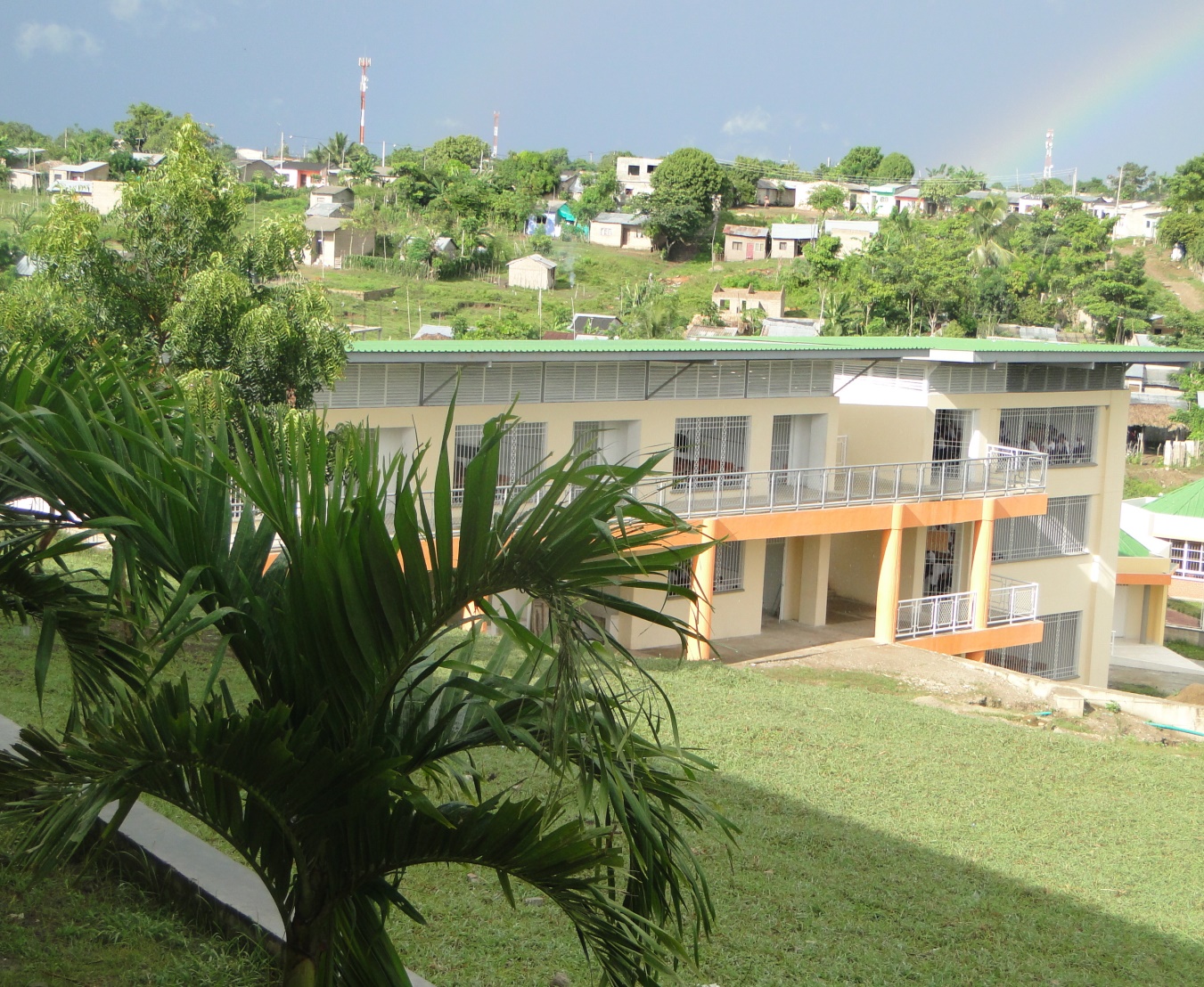 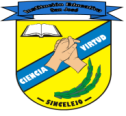 Proyecto lectorLeyendo  y  produciendo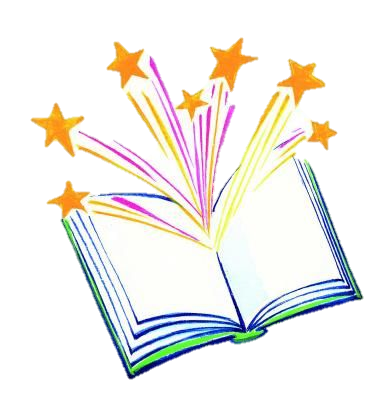 PROYECTO DE LECTO-ESCRITURA “LEYENDO Y PRODUCIENDO" LEMA: "SED DE LEER, SED DE APRENDER"GLADIS ACOSTAMARINA SEVILLAALBA LUZ CASERES DEIRYS RUIZ ODALYS MEJIA AQUILES TURIZO VEGADENIS BELLO BLANCOEDELMIRA DE LA VALLE JULIOELIZABETH RAMIREZMARIA DEL ROSARIO GAMARRAJAME LUIS MERLANO ALANDETTEINSTITUCION EDUCATIVA SAN JOSEAREA DE HUMANIDADES Y LENGUA CASTELLANASINCELEJO - SUCRE2016TABLA DE CONTENIDOPág.INTRODUCCION										31. TEMA											4 2. DESCRIPCION DEL PROBLEMA 							42.1. FORMULACION DEL PROBLEMA 							42.2. DIAGNOSTICO 									43. JUSTIFCACION 										64. OBJETIVOS 										74.1. GENERAL 										74.2. ESPECIFICOS 									75. MARCO CONCEPTUAL 								85.1. UBICACiÓN GEOGRÁFICA 								85.2. BASES LEGALES 									85.3. BASES TEORICAS y CONCEPTUALES 					        105.3.1. Conceptos de Lecturas 							        105.3.2. 									        115.3.3. Metodología para realizar una lectura comprensiva 			        125.4. 								        135.4.1. Propiedades del lenguaje escrito 						        135.4.2. Cualidades de un escrito 							        145.4.3. La escritura como un sistema de signos 					6. METODOLOGIA 									        157. PLAN DE ACCIÓN 								        16  8. MODELO DE ESTRATEGIAS EN EL PRCESO DE LECTO-ESCRITURA    199. CRITERIOS DE EVALUACION 						        2410. CONCLUSIONES 								        2511. RECOMENDACIONES 							        2612. BIBLlOGRAFIA 									        27INTRODUCCIONLeer es un proceso de construcción de significados, a partir de la interacción entre el texto, el contexto y el lector. La estructura general del lenguaje canaliza los pensamientos de quienes lo hacen. Leer no es saber verbalizar ni fonetizar un idioma; leer es pasar los signos basicos al pensamiento. La lectura pues necesita habilidad y práctica. Leer es entender lo que el autor de una expresión escrita, quiso decir con ella. Con el propósito de hacer todo este proceso de lectura y producción escrita mas agradable y significativo para las estudiantes, se ha diseñado el presente proyecto como actividad fundamental del área de Humanidades, con el apoyo de las demás áreas del conocimiento. Se pretende con ello fomentar el hábito de leer y escribir, aplicando estrategias que contribuyan al desarrollo de habilidades y destrezas para la comprensión, la interpretación y producción de textos. En las actividades pedagógicas, la comprensión de lectura y el manejo de las habilidades comunicativas en general, son un proceso permanente que en muchos casos facilita y en otros, si no se realiza bien, obstaculiza el acceso a la información de las diferentes áreas. De allí la importancia del trabajo interdisciplinario que sugiere esta propuesta; pues se enfocaría la comprensión y producción de textos no sólo como una estrategia de aprendizaje, sino como objeto de estudio a partir de cada una de las áreas fundamentales. En las bases teóricas que fundamentan la propuesta figuran los enfoques constructivitas de Piaget que han tenido profundas implicaciones en la pedagogía, en la psicología y la didáctica: "Ningún conocimiento constituye una simple copia de lo real, puesto que supone siempre un proceso de asimilación a estructuras anteriores, de tal manera que el conocimiento puede ser construido a partir de pre-saberes". Piaget. Además, se asumen teóricos como Vygotski y otros que platean la estrecha relación entre el lenguaje oral y escrito; el dialogo, la interacción y la comunicación permanente. Estos planteamientos han de figurar en el desarrollo de las estrategias. Asimismo Paulo Preire plantea: "El acto de aprender a leer y escribir tiene que partir de una profunda comprensión del acto de leer la realidad, algo que los seres humanos hacen antes de leer palabras ... así podemos entender la lectura y escritura como actos de conocimiento y de acción creación que no sólo permiten la interpretación de la realidad, sino que, ante todo, nos posibilitan transformarla. La ejecucion de las diferentes estrategias planteadas en este proyecto, propiciaran de una u otra forma, un cambio de actitud por parte de los estudiantes, hacia lo que en realidad es un efectivo proceso de lectura y escritura con miras a mejorar la calidad educativa en nuestra institucion.TEMA:Desarrollo de la competencia lecto-escritora a través de un proyecto institucional e interdisciplinario, para contribuir al mejoramiento de las calidad del aprendizaje. DESCRIPCION DEL PROBLEMAObservando el proceso de lecto-escritura en los estudiantes de  San José; se han podido detectar las siguientes dificultades: Hay poco interés hacia la lectura. Los estudiantes son un poco pasivos al momento de comprender e interpretar diferentes textos. Al leer y transcribir lo hacen de manera incoherente. De igual forma, falta cohesión en la construcción de párrafos.Falta de precisión en el uso de términos; hay omisión de letras y poco dominio ortográfico. Existe poca variedad de vocabulario, tanto en el uso de su lenguaje oral, como escrito. Falta más apoyo de otras áreas fundamentales en el proceso lector, pues se considera que es sólo del área de humanidades. El apoyo de los padres de familia al respecto es mínimo, debido al nivel de escolaridad que tiene la mayoría de ellos. 2.1. FORMULACION DEL PROBLEMA ¿De qué manera la puesta en práctica de estrategias lecto-escritoras contribuye al desarrollo de habilidades y destrezas en los procesos de comprensión, interpretación y producción de textos? 2.2. DIAGNÓSTICO Para la elaboración del diagnostico, se tomaran como referente los resultados obtenidos en la prueba saber, de los últimos años, aplicada en  en los grados 5° y 9°. Este análisis arrojó como debilidades generales las siguientes: En resumen (Paráfrasis): preguntas que solicitan recuperar información explicita o implícita en el texto. Para resolverlas, el lector. selecciona, omite y sintetiza la información. El estudiante debe reconocer la opción que recoge la información textual, pero la presenta de una manera diferente.Información previa (Enciclopeqia): preguntas que solicitan poner en interacción su saber previo con los saberes que presenta el texto. Para resolverlas, el lector realiza un trabajo de dialogo con el texto, valiéndose de su propia información previa. Intenciones del texto (pragmática): preguntas que solicitan reconocer y captar las intenciones, las finalidades, y los propósitos del autor y del texto. Para responder estas preguntas, el estudiante debe utilízar la información explícita o implícita del texto, y su experiencia comunicativa para concluir desde donde y para qué se enuncia el texto. Gramática: preguntas que solicitan reconocer y captar la función semántica de la gramática en la coherencia y cohesión del texto. Para resolver estas preguntas, el lector analiza el texto, utilizando su conocimiento sobre los elementos del sistema de la lengua y su función en la construcción del sentido. Teniendo en cuenta estas debilidades, se buscarán estrategias para obtener resultados favorables en los grupos de resumen, paráfrasis; información previa (Enciclopedia); intenciones del texto, (Pragmática); gramática, para ubicamos en las categorías significativamente alto y alto.Al hacer una revisión del Plan de Mejoramiento Institucional año 2004, se aplica la matriz DOFA (destrezas, oportunidades, fortalezas, y amenazas), en la gestión académica en el área, dentro de los problemas priorizados, se incluye: 1. desinterés por las actividades lectoras en los alumnos. 2. dificultad en el desarrollo de la capacidad crítica y argumentativa. A estos resultados se propone lo siguiente: Mejorar las actividades lectoras. Facilitar la adquisición de estrategias que contribuyan al desarrollo de la capacidad crítica y argumentativa en los estudiantes. 3. JUSTIFICACIONLeer y escribir correctamente son tareas complementarias y al mismo tiempo complejas, que la escuela ha de liderar a través de lá generación de una cultura letrada, la cual implica evaluar y valorar la producción de textos escritos. La composición escrita y la interpretación son básicas, ya que permiten al lector comunicarse con el autor, dialogar con el y sobre todo comprender sus mensajes.Por otro lado, las nuevas tecnologias han hecho entrar a la humanidad enla era de la información universal; lo cual exige ante todo, el desarrollo de competencias básicas como las de leer y escribir correctamente. Al igual que comprender, interpretar, criticar y crear textos. Apoyados en lo anterior, el área de humanidades de  San José lidera una propuesta que busca potenciar dichas competencias y habilidades comunicativas mediante la aplicación de estrategias que conlleven a mejora el proceso de lecto-escritura en las diferentes áreas del conocimiento y por ende, la calidad del aprendizaje en 4. OBJETIVOS4.1. OBJETIVO GENERAL Implementar estrategias pedagógicas que permitan el fortalecimiento de los procesos de lectoescritura en los estudiantes de la Institución Educativa San José del municipio de Sincelejo.4.2. OBJETIVOS ESPlCIFICOS Desarrollar hábitos lectores en los estudiantes de todos los niveles, según las capacidades, intereses y necesidades de cada estadio o etapa evolutiva.Promover la lectura como herramienta del aprendizaje autónomo en todas las áreas del conocimiento.Promover la lectura como fuente de placer y recreación, como proyección de mundos soñados posibles e imposibles, como factor de desarrollo y afianzamiento de la personalidadRealizar una revisión bibliográfica sobre las diversas estrategias pedagógicas enmarcadas en el modelo pedagógico institucional, social-cognitivo, que permitan el fortalecimiento de los procesos de lectoescritura en los estudiantes. Establecer pautas y líneas de trabajo comunes a todo el cuerpo pedagógico-docente.Propiciar espacios de discusión y reflexión pedagógica de docentes del área de lenguaje, que permita la selección de estrategias más adecuadas de acuerdo con las evaluaciones diagnósticas y pruebas externas.Implementar las estrategias pedagógicas pertinentes teniendo en cuenta   los niveles de lectoescritura de los estudiantes en cada uno de los grados.Promover ambientes estimulantes y flexibles que permitan la identificación de los niveles de comprensión de los estudiantes a través de lecturas personales y dirigidas. Fomentar espacios pedagógicos que propicien la discriminación, interpretación y codificación de textos escritos.Orientar lecturas de diversos tipos de textos, a fin de que se logre la adquisición y recuperación de la información de manera interpretativa y coherente.Crear e implementar estrategias metodológicas que permitan acompañar eficientemente el proceso lectoescritor en el aula y fuera de ella.5. MARCO CONCEPTUAL5. 1. UBICACIÓN GEOGRÁFICA  San José, está ubicada en  de Colombia, Región Caribe, Departamento de Sucre, situado al noroccidente de Colombia, limita por el norte y el oriente con el departamento de Bolívar, por el sur y el occidente con el departamento de Córdoba y por noroccidente con el mar caribe, su capital es Sincelejo situada en el sector denominado "sierra flor"; que se levanta sobre las extensas sabanas de la llanura del Caribe, cerca de las últimas estribaciones de  de San Jerónimo, prolongación de las celebres sabanas de Coroza!, se encuentra a  sobre el nivel del mar. Su posición geográfica en el país es de 9° 18' latitud norte y 75° 23' Longitud W de Greenwich; tiene benigno agradable con 27° de temperatura media y pluviosidad media anual de 1580 milimetros cúbicos. El área Municipal es de 261 Km2 y limita por el norte con Toluviejo, Sampués y el departamento de Córdoba y por el Occidente con palmito. En Sincelejo residen actualmente 160.000 habitantes aproximadamente, es decir poco más de la cuarta parte de la población total del Departamento, con predominio de mujeres. En la parte sur oriental del municipio se encuentran ubicadas las diferentes sedes que hacen parte de , al pie de la carretera troncal de Occidente en  9, que parte del punto de intersección de la calle 38 (Troncal de Occidente), con  19, continuando con la calle 38. corredor de actividad múltiple, hasta el Colegio Jean Peaget, con una extensión territorial de  de las cuales  se encuentran urbanizadas. En las zonas de influencia de  se encuentran ubicadas las comunidades de Santa Cecilia, Mano de Dios, Barrio Bogotá,  y el Edén. La relación más directa de esta Institución con esos sectores se manifiesta a través del servicio educativo que le brinda a los niños provenientes de ellos. 5.2. BASES LEGALES Se tiene en cuenta los objetivos generales para el área de español y literatura en secundaria (Ley general de Educación Ley 115 del 8 de febrero de 1994). Objeto de La ley general de Educación en el artículo primero contempla la educación como un proceso de formación permanente, personal, cultural y social que se fundamenta en una concepción integral de la persona humana, de su dignidad, de sus derechos y de sus deberes. La ley general de Educación define las normas generales para enmarcar el servicio publico de educación y busca que esta cumpla una función social de acuerdo a las necesidades e intereses de la sociedad.  general de Educación se fundamenta en la constitución Política de Colombia en lo que se refiere al derecho a la educación, en la libertad de enseñanza y en las individualidades de la persona humana.  general de educación define y organiza la prestación del servicio y esta dispuesta para que este llegue a todos, sin distingas políticos, sociales, culturales, religiosos, étnicos, etc. Fines de la educación En el literal quinto del artículos 5 contemplan la adquisición y generación de los conocimientos científicos y técnicos más avanzados, humanísticos, históricos, sociales, geográficos y estéticos mediante la apropiación de hábitos intelectuales adecuados para el desarrollo del saber. Y en el litoral 9 contempla el desarrollo de la capacidad critica, refiexiva y analítica que fortalezca el avance científico y tecnológico nacional, orientado con prioridad al mejoramiento cultural y de la calidad de la vida de la población, a la participación en la búsqueda de alternativas de solución a los problemas y al progreso social y económico del país.OBJETIVOS GENERALES DE El articulo 20, en su literal b, contempla los objetivos generales de la educación básica en donde se deben desarrollar las habilidades comunicativas para leer, comprender, escribir, escuchar, hablar y expresarse correctamente. La educación básica busca propiCiar en los estudiantes una formación integral que le de la oportunidad de actuar de manera critica y creativa con respecto al conocimiento cientifico, tecnológico, artistico y humanístico que mejore las relaciones sociales al interactuar con la naturaleza y que lo capacite para ingresar en los niveles de educación superior que permita desarrollar habilidades comunicativas que puedan leer, escribir, escuchar, hablar y expresarse muy bien. Estándares Básicos de Calidad Los estándares básicos de lenguaje para la educación básica y media, que en adelante deben lograr escuelas, colegios y estudiantes. La definición de estos estándares es el resultado de un proceso que tiene muy presente la realidad y las circunstancias nacionales. Con los estándares se busca que los jóvenes Colombianos aprendan de verdad. Es decir, aprendan lo que tienen que aprender para saber y saber hacer como ciudadanos competentes que piensan, analizan y actúan con seguridad. Los estándares básicos de de calidad en lenguaje, organizados en grupos de grados desde primero a tercero, cuarto a quinto, sexto a séptimo, octavo a noveno, y décimo a undécimo. Resolución 2343 La resolución 2343 (MEN 1998). Esta resolucíón afirma que los índicadores de logros son referentes para la evaluación, ya que son señales del nivel al que se ha llegado. Tanto los enfoques de evaluación cuantitativa como cualitativa, brindan información que debe ser usada para retroalimentar los procesos y reorientar el trabajo pedagógico. 5.3. BASES TEORICAS y CONCEPTUALES 5.3.1. CONCEPTOS DE LECTURA "El hombre que no tiene la costumbre de leer está apresado en un mundo inmediato, con respecto al tiempo y al espacio. Su vida cae en una rutina fija, esta limitado al contorno y a la conversación con unos pocos amigos y conocidos, y solo ve lo que ocurre en su vecindad inmediata. No tiene forma de escapar de esa prisión" Un Yutang. Dar una definición de lectura es muy difícil. Lo que si podemos conocer es la opinión que tienen algunos de los grandes escritores sobre el acto de leer: Dice Jorge Luis Borges, en sus apartes: "Lo que uno debe pedir a los libros es el placer yeso es lo más importante que la literatura puede damos". Según Montaigne: "Un libro debe ser una forma de la felicidad". Gabriel García Márquez: manifiesta que "un curso de literatura no deberia ser mucho más que una buena guía de la lectura, cualquier otra pretensión no sirve para nada más que asustar a los niños". Para Octavio Paz: "Poeta y lector son momentos de una misma operación". Para ella lectura es: "Un mecanismo verbal que produce significados. Solo y gracias a un lector o un yente que lo pone en movimiento". El significado;de la lectura no esta en lo que quiso decir el poeta sino en lo que dice el lector por medio de la lectura. Dice Stendhal: "leer un buen libro representa uno de los más grandes placeres. A la vuelta de diez años, se encuentra que ha enriquecido el espíritu, y nadie negará que, en general, cuanto mayor es la cultura, menor esla exístencia de pasiones incompatibles con la felicidad de los demás". Valery Larbaud: "El arte de leer es un vício impune". Descartes afirma: "El arte de leer es una conversación con agentes más honrados de los pasados siglos". La lectura es una actividad característica de la vida en la sociedad moderna; leemos por variadas necesidades y propósitos; el material de la lectura está muy diversificado hoy en día; las condiciones culturales e intelectuales; en nuestro medio y en el mundo son desiguales. Andre Maurois: afirma que hay tres tipos de lecturas: La lectura-vicio; la lectura-trabajo y la lecturaplacer. Cada una de ellas tiene su reglas y también expresa el arte de leer, en una gran parte el arte de volver a encontrar la vida en los libros y de, gracias a ellos, de comprenderla mejor". Paulo Freire; plantea: El acto de aprender a leer y a escribir tiene que partir de una profunda comprensión del acto de leer la realidad, algo que los seres humanos hacen antes de leer palabras ... así podemos entender la lectura·y escritura como actos de conocimientos y de acción creación que no solo permite la interpretación de la realidad, sino que, entre todo, nos posibilitan transformarla" . 5.3.2. La lectura es la interpretación y el análisis de los mensajes que llegan a nuestra mente a través de signos gráficos representados en letras y palabras formando oraciones, párrafos y textos. La lectura es un proceso mediante el cual se lleva a la mente un mensaje que esta cifrado en palabras, oraciones o en textos amplios. Es una de las habilidades básicas que permiten acceder al conocimiento. Hoy más que nunca es un objetivo primordial de las sociedades modernas, saber leer más y mejor cada día, el ser humano que posee una buena capacidad lectora aprende a aprender y se apropia de estrategias necesarias para alcanzar resultados positivos en sus tareas como estudiantes o como personas y se enfrenta a las demandas del momento que le toca vivir. Leer es un proceso complejo que requiere de la intervención de diversos mecanismos, estos son: Alteraciones de recepción sensitiva que implican determinados movimientos adecuados de los ojos . Una fase celebrar en la que se elabora el significado de los símbolos impresos, por lo tanto con la lectura se ponen en juego varios procesos intelectuales que permiten al sujeto entender y extraer la información del texto. La velocidad y la comprensión lectora son aspectos fundamentales que identifican a un buen lector. La velocidad lectora se define como el número de palabras que una persona lee por minutos. Asi, un adulto con una velocidad media es capas de leer aproximadamente unas 300 palabras por minutos, mientras que un lector lento alcanza 150 y un lector rápido 600 palabras. Pero leer rápido o lento no significa que la persona entienda más o menos, la velocidad lectora debe contribuir a mejorar dos aspectos: La rapidez y la comprensión. La lectura es una actividad que tiene una función social de comunicación, leemos por necesidad, por costumbre, por tener una satisfacción intelectual o por otras razones generales. La lectura es la puerta abierta hacia el cosmos, hacia la comprensión de la realidad, la ciencia, la técnica y el arte. La lectura es la interpretación de textos que se dan mediante la compenetración entre el lector y el escritor. Hay diferentes formas de realizar una lectura: Lectura mecánica: es aquella en la cual se interpretan signos sin asimilar su contenido. Lectura memorística: es aquella que hace retener en la memoria una información o contenido sin entender el sentido de lo escrito. Lectura comprensiva: es el ejercicio de concentración y esfuerzo personal a través el cual se percíben, interpretan y reconocen signos y simbolos gráficos, el sentido de las palabras y los signos auxiliares, y además, se comprenden y asimilan los distintos significados que tiene un texto. Lectura recreativa: se hace diaria en forma rápida, sin complicaciones, es el caso de novelas, cuentos, tiras cómicas, etc. Lectura de información: se realiza para averiguar un tema determinado o para conseguir un dato de interés. Consultar un diccionario o una enciclopedia. Lectura artística: se relaciona con la declamación y la representación escénica. Lectura creadora: permite interiorizar el disfrute de la naturaleza como una vivencia. Lectura investigativa: se hace cuando se tiene conocimiento parcial de un tema y se quiere profundizar sobre el mismo, se requiere tener una lista de los libros que se han de consultar. 5.3.3. METODOLOGIA PARA REALIZAR UNA LECTURA COMPRENSIVA. Existen algunas técnicas que nos permiten hace una lectura comprensiva, critica y significativa de un texto de diferente naturaleza. Al realizar la lectura comprensiva de cualquier texto científico, literario, técnico etc., debemos ser capaces de identificar su significado literario, complementario e implícrto. Para dar razón del significado literal de un texto se requieren: Hacer una lectura explorativa o de sondeo, que permita detectar el tipo de escrito; su grado de dificultad, si sabemos algo o nos es desconocido; la actitud de concentración, el esfuerzo y la velocidad con la que leemos. Releer con mayor detenimiento, el titulo, el epígrafe y además fijarnos si el escrito esta formado por párrafos, capitulos, apartados, etc. Releer todo el texto subrayando oraciones que contengan la idea principal, encerrando en un circulo las palabras y las expresiones claves. Integrar la idea principal de todo el texto en un cuadro sinóptico, esquema, resumen o ficha, mapa conceptual. Para dar razón del significado complementario de un texto se requiere: Revisar mentalmente su contenido para asociar lo leído con experiencias, conocimientos derivados de la práctica y vivencias personales . Para dar razón del significado implícito se requiere, deducir del texto el sentido, sin encontrarse explicito y evidente, para lograr este paso es indispensable haber alcanzado los dos anteriores, el significado literal y el complementario. La lectura comprensiva seda cuando el lector es capaz de interpretar y analizar textos para luego emitir nuevos conceptos. 5.3.4. El desarrollo de los hábitos lectoresLa lectura no es una habilidad cerrada y única que se aprende de una vez para siempre. El aprender a “leer” que podía suponer un aprendizaje puntual y acabado no existe como tal. Como ya se dijo antes, nunca acabamos de aprender a leer, porque no se trata de incorporar un mágico traductor del texto escrito, sino de convertirnos en lectores, y esto significa un proceso de aprendizaje muy complejo. La formación de hábitos lectores, como cualquier proceso de aprendizaje, es continuo y supone modificaciones, interacciones entre saberes previos y saberes nuevos, enriquecimientos que favorecen y facilitan la comprensión de nuevos textos y del proceso mismo de lectura.Podemos entenderlo como proceso de aprendizaje por dos cualidades básicas: su complejidad (no es acto, es proceso) y su continuidad (no es cerrado, sino abierto y continuo). Una enseñanza planificada y organizada desde lo institucional debe favorecer esa continuidad y no ignorar esa complejidad.La enseñanza de hábitos sólo se logra a través de la socialización del estudiante : en el contacto con el medio se aprenden conductas y se les asigna un valor. Este contacto, que primera y fundamentalmente comienza en la familia, se continúa en la escuela y los modelos que ésta proponga son fundamentales.Para desarrollar hábitos lectores en sus alumnos, la institución escolar debe ser portadora de modelos, el docente debe ser el claro ejemplo de un lector competente que ha incorporado la lectura como forma de aprendizaje, de crecimiento personal y profesional, de placer y entretenimiento. Es decir, unapersona que considere a la lectura como una actividad vital. Sólo a través dedocentes lectores y de una escuela-comunidad lectora, podemos desarrollar ennuestros alumnos hábitos lectores. En este sentido el P. I. L. resultafundamental, porque una escuela lectora se define como tal a través de éste.5.3.5. La lectura como herramienta de un aprendizaje autónomoEl mundo actual brinda a los niños y a los jóvenes una información tan variada y abundante como desconcertante. Sólo un niño lector será capaz de leer, analizar, comparar y decidir frente a la información. La lectura implica un abanico de estrategias que posibilitan al alumno acceder a la información y obtener de ella lo necesario para reflexionar, concluir y aprender. Sin lectura, no hay aprendizaje autónomo. Esto resulta claro en los innumerables ejemplos de fracaso escolar de chicos supuestamente alfabetizados, o en las dificultades crecientes que encuentran los egresados del nivel polimodal al enfrentarse con el estudio universitario, casi todas referidas a la imposibilidad de abordar un texto escrito.La lectura como herramienta del aprendizaje exige la consolidación de los hábitos lectores, y para que esto se logre, es necesario desarrollar antes el placer por la lectura.5.3.6. La lectura como fuente de placer y recreaciónEn las últimas décadas, se ha planteado con insistencia la necesidad de unapromoción de la lectura. Promover la lectura es algo así como convencer a los chicos de que leer es placentero, agradable y hasta divertido. Así dicho, puede resultar paradójico, ya que si sólo fuera eso, no haría falta promoción. De hecho, no parece necesaria una promoción de la televisión o de los juegos en red. Lo que sucede es que al hablar de lectura los adultos solemos pasar por alto todo el aspecto de dificultades y esfuerzos que la lectura conlleva cuando aún no se han afianzado los hábitos lectores. Solemos caer en la simplificación de creer que el niño que sabe decodificar el texto escrito ya sabe leer, y que por lo tanto puede, automáticamente, pasar a disfrutar de los placeres de la lectura. 5.4. Los mensajes escritos tienen su historia muchos siglos atrás y esta inmersa a la historia de la humanidad. Según cuanta la historia, los primeros que comenzaron a utilizar signos escritos fueron los Babilonios y los Asirios, esto utilizaban ciertos signos para representar las palabras, letras, cosas e ideas, esto lo hacían apoyándose en la arcilla que preparaban de antemano en forma de tabletas, y con una cuña abusada grababan y luego secaban al sol. Los Egipcios encontraron la forma de comunicarse por escritos mediante jeroglíficos o escritura ideográficas. Mucho más tarde aparece la escritura Griega con su alfabeto y luego la escritura latina cuyos caracteres heredarían nuestra lengua. Luego comienza un periodo de decadencia en la cultura ocasionado por las invasiones Bárbaras y la caída dellmperío Romano. El régimen Feudal impide el florecimiento de la cultura, ésta se traslada a los monasterios en donde los monjes se dedican a copiar e ilustrar obras antiguas, creando verdaderas obras de arte. La aparición de la ímprenta es uno de los grandes éxitos en la historia de la humanidad. Con sus caracteres móviles ideada por Guttember hacia  recorrido un largo camino pasando por varias etapas como son: litografía, off set, fotograbado y huecograbado, paralelo al avance humano en todos los campos. La imprenta abrió el camino de los mensajes escritos, dando lugar a que nuestro siglo sea el siglo de la información y comunicación. Existen muchos tipos de mensajes escritos; entre tros tenemos: La carta, el telegrama, el artículo de periódico o revista, el libro, el cartel, el microfilm. La lengua escrita, es el medio que nos permite conocer, comprender y transmitir la historia del hombre, utiliza signos, letras, números, jeroglíficos; mediante los cuales el mensaje permanece a través del tiempo. 5.4.1. PROPIEDADES DEL LENGUAJE ESCRITO. Consiste en el uso de palabras acordes con las ideas que se quieren expresar, evitando el uso de palabras inadecuadas o de uso poco común y de la ambiguedad. Ejemplo: la palabra bonita(o) solo se puede aplicar a objetos o cosas pequeñas y hermosas, no puede emplearse este termino acosas grandes o monumentales, como cuando nos referimos a una ciudad o un río, no pueden ser bonitos, sí no monumentales, majestuosos, hermosos o bellos. Dentro de este punto es necesario tener en cuenta dos aspectos fundamentales: La claridad: implica evitar el recargo de las ideas o palabras, de cuestiones secundarias y marginales, su mayor enemigo es la lentitud. La unidad, es la cualidad que coordina todo proceso desde el principio hasta el fin. 5.4.2. CUALIDADES DE UN ESCRITO Tiene dos cualidades o caracteristicas que son: La naturalidad: consiste en mostrarse tal cual es el autor, ésta hace que la producción sea espontánea, sincera y sencilla. La originalidad: es la expresión personal y natural, sin formulismos rutinarios, en los escritos. 5.4.3.  UN SISTEMA DE SIGNOS. El comportamiento humano esta caracterizado por la expresión y la comunicación. La primera se refiere a lo que llamamos conducta personal; la segunda la conducta social. El ser humano posee formas naturales y ratifícales de expresar sus ideas y sus sentimientos. Puede dar expresión de forma natural, a su alegria riendo o canturreando y a su dolor con el llanto o la queja; puede expresarse con ayuda de medios artificiales en un poema, una pintura y otra obra de arte cualquiera. Para comunicar pensamientos y sentimientos el hombre ha construido un sistema convencional de signos y simbolos que· al ser usado por ciertas personas sen comprendidos. La comunicación en circunstancias normales exige la presencia de dos o más personas: la que emite y la que recibe la comunicación. La escritura nació cuando el hombre aprendió a comunicar sus pensamientos y sentimientos mediante signos visibles y comprensibles también para las demás personas con cierta idea de determinado sistema, no se puede limitar la definición de escritura por que no tiene en cuenta el hecho de que tanto un tipo de escritura como otro tienen fines idénticos la comunicación humana por medio de signos convencionales visibles. METODOLOGIALa metodología propuesta en el presente proyecto plantea una variedad de actividades, tendientes a elevar la calidad en el proceso de lecto-escritura a partir de las diferentes áreas. El proyecto tiene dos fases: la primera corresponde al año 2015, en esta etapa se elabora el proyecto, se realiza la planeación; la ejecución y evaluación del proyecto se llevará a cabo el primer semestre de 2016, terminado el segundo periodo académico, posteriormente se realizará una evaluación a final del año que dará cuenta de la viabilidad y de los alcances del proyectoEn primer lugar, se sugiere una sensibilización a diferentes estamentos de la comunidad educativa; con el objetivo de resaltar la importancia del proyecto y despertar su interés para participar en su ejecución. Posteriormente, en la etapa de ejecución, se proponen actividades más concretas y prácticas que permiten propiciar aprendizajes significativos y evidenciar los avances en el desarrollo de la competencia comunicativa. En esta fase se involucra de igual forma a los directivos, docentes y padres de familia en este proceso. Dentro de este plan en marcha se esrableciò convenio en el año 2019 con la reserva natural Guacari y el proyecto EncontrarteEs importante anotar, que los avances del proyecto se harán evidentes en las publicaciones y muestras culturales programadas para la fase evaluativa. DESCRIPCIONES:Planeación, desarrollo y evaluación  de las experiencias significativas.Implementación de la propuesta pedagógica de cine club.Leer transforma.Proyecto  de ondas, incidencia de la letra de las canciones(ondas).Leer el caribe. Banco de la republica.Promoción de lectura Biblioteca Municipal.Maratones de lectura institucional.PLAN DE ACCIONA continuación se presenta el cronograma para la primera fase del proyecto.Cronograma de algunas actividades para el año 2015. Es importante anotar que estas actividades están sujetas a cambios, por lo tanto debe tenerse en cuenta sólo como un borrador que orientara el trabajo para la primera reunión del grupo de trabajo del proyectoPROYECTO DE LECTURA INSTITUCIONAL“LEYENDO Y PRODUCIENDO”2015COMPETENCIAS BASICAS Competencia Interpretativa. Capacidad orientada a encontrar el sentido de un texto, de una proposición, de un problema, de un mapa, de un esquema, de argumentos a favor o en contra de una teoría, es decir, se funda en la reconstrucción global y local de un texto o gráfico. Competencia Argumentativa. Tiene como fin dar razón de una afirmación y se expresa en el porqué de una proposición, en la articulación de conceptos y teorías, en la demostración temática; también, en la organización de premisas para sustentar una conclusión y en el establecimiento de relaciones causales, entre otras.Competencia Propositiva. Implica la generación de hipótesis, la resolución de problemas, la construcción de mundos posibles en el ámbito literario, el establecimiento de regularidades y generalizaciones, la propuesta de alternativas de soluciones a conflictos sociales o a un hecho, o la confrontación de perspectivas presentadas en un texto.Competencia Comunicativa. Es condición esencial para lograr interactuar subjetiva, escolar y socialmente. En la ley general de Educación (ley 115/94), uno de los objetivos principales de la educación básica en el ciclo primaria, establece que los estudiantes deberán desarrollar: “Habilidades comunicativas básicas para leer, comprender, escribir, escuchar, hablar y expresarse correctamente en la lengua castellana y también en la lengua materna, así como el fomento de la afición por la lectura” de modo simplificado, la competencia comunicativa debe permitir a los estudiantes: Escribir comprensivamente Leer comprensivamente Elaborar discursos orales significativos Sub-competencias de la Competencia Comunicativa Competencia Sintáctica. En esta competencia los estudiantes desarrollarán destrezas para manejar las estructuras sintácticas, morfológicas y fonética de la lengua. Los temas relacionados con género y número, concordancia, la oración simple, la clasificación de las palabras de la oración, el sintagma nominal y verbal, entre otros, serán trabajados en esta área pero no de modo memorístico sino aplicado sobre los textos escritos que produzcan los estudiantes. Competencia Textual. Referida a los mecanismos que garantizan coherencia y cohesión a los enunciados (nivel micro) y a los textos (nivel macro) también tiene cuenta el aspecto estructural del discurso, jerarquías semánticas de los enunciados y el uso de conectores. Competencias Semánticas. Se refiere a la capacidad de reconocer y usar los significados y el léxico de manera pertinente según las exigencias de un contexto comunicativo. Aspectos como el reconocimiento del campo semántico, dialectos particulares hacen parte de esta competencia, lo mismo que el seguimiento de un eje o hilo temático en la producción discursiva. Competencia pragmática o sociocultural. Cuyo interés radica en vincular la lengua con el entorno lingüístico-sociocultural de los estudiantes. Busca comprobar si efectivamente hay un uso activo de la lengua en contextos comunicativos significantes. Competencia Enciclopédica. Referida a la capacidad de poner en juego los actos de significación y comunicación los saberes con los que cuentan los sujetos y que son construidos en el ámbito de la cultura escolar o socio-cultural y en el micro-entorno local y familiar.Competencia Literaria. La capacidad de poner en juego los procesos de lectura y escritura en un saber literario seguidos de la experiencia de lectura y análisis de obras mismas, del conocimiento directo de un número significativo de éstas. Competencia Oral y Discursiva. A través de esta competencia se pretende formar y fortalecer habilidades tanto de expresión oral como discursiva o arguméntales. Competencia Poética. Es la capacidad de un sujeto para inventar e innovar mundos posibles a través de los lenguajes, en búsqueda de un estilo personal. Competencia Oral y Discursiva. A través de esta competencia se pretende formar y fortalecer habilidades tanto de expresión oral como discursiva o arguméntales. Las competencias y las habilidades se fortalecen en la experiencia y las prácticas pedagógicas (argumentación, exposición de ideas, descripción, toma de apuntes, etc.) que son espacios en los que se producen el quehacer educativo.TemasLa Comunicación y sus elementosFunciones del  LenguajeLa Literatura, movimientos de la literaturaGéneros literarios: narrativo, lírico y dramáticoComposición Escrita y Oral.Reglas OrtográficasMedios de comunicaciónTipología textual (narrativo, descriptivo, argumentativo, informativo)Reseñas, ensayos, párrafos, clases.La noticia, artículos periodísticos.COMPETENCIASPermito a los otros dar sus aportes e ideas.Comprendo correctamente las instrucciones.Respeto las ideas expresadas por los otros, aunque sean diferentes de las mías.Realizo mis intervenciones respetando el orden de la palabra previamente acordado.Indago los argumentos, evidencias y hechos que llevan a los otros a pensar o expresarse   de una determinada forma.Sustento con argumentos, basados en evidencias, hechos y datos, mis ideas y puntos de vista.Expreso mis ideas de forma verbal o escrita, teniendo en cuenta las características de mi Interlocutor y la situación dada.Manifiesto mis ideas y puntos de vista de forma que los otros me comprendan.Verifico la comprensión acertada de lo que expresan o me demandan los otros.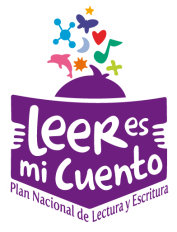 “Solo los seres humanizados pueden transformar la sociedad”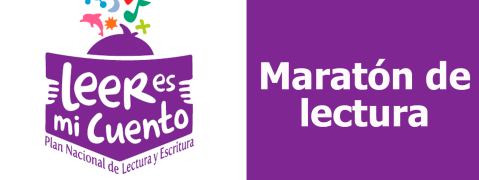 PLAN NACIONAL DE LECTURA Y ESCRITURA Proyecto lector: “LEYENDO Y PRODUCIENDO”CORRIENDO LAS MARATONES DE LECTURAEl Ministerio de Educación sigue manifestando su compromiso con la calidad educativa, a través de uno de los caminos más poderosos para lograrlo: la lectura. Se ha identificado que fomentar la lectura en niños genera un impacto positivo en el desempeño académico, no solamente en las áreas de lenguaje sino en todas las áreas del conocimiento. Los estudiantes que leen son exitosos académicamente en Lenguaje, Matemáticas, Ciencias Naturales y Sociales. Es por eso, que presenta las maratones de lectura de la campaña "Leer es mi Cuento", con las que busca que todos los niños del país incorporen el libro y el amor por la lectura en sus vidas, y específicamente en sus prácticas escolares. Porque si leemos más, haremos de Colombia la más educada.La Institución Educativa San José a través del proyecto institucional de lectura: “Leyendo y Produciendo”  se une a la maratón nacional de lectura durante el mes de septiembre con la siguiente agenda: Viernes  4 de septiembre : Lanzamiento de la actividadSensibilización a toda la comunidad educativa (emisora escolar)Presentación de la canción “ Porque leer es mi cuento” del PNLE¿En qué consiste la MARATÓN DE LECTURA?Orientación a los docentes sobre la maratón de lectura Miércoles 9  de septiembre;  Inicio de la maratón (1° hora)   Lectura dirigida por el maestro en el  aula. Cada docente seleccionará  previamente un texto que crea conveniente y agradable para los estudiantes donde le corresponde la primera hora de clases, después de la lectura, el maestro orientará un conversatorio sobre lo leído. Jueves 17  de septiembre; Jornada de lectura (1° y 2° hora.  En secundaria). Los docentes, previamente habrán elegido un texto para leer a sus estudiantes que sea  atractivo  y alusivo a su área preferiblemente, orientarán la jornada de lectura donde ellos serán la voz líder del proceso lector y guiará una actividad de producción respecto a la lo leído. (VER FICHAS SUGERIDAS)Viernes  25  de septiembre; Los grados 6°a 11° tendrán la jornada “Leo lo que quiero” (primera hora)  donde disfrutarán de sus lecturas preferidas y que haya en disponibilidad en la biblioteca escolar o textos personales del estudiante. Jornada de lectura  (2° hora)  “Que se escuche mi voz”  Lectura dirigida por  estudiantes y para estudiantes en el siguiente orden: 11 ° leerá a 1° y 2°, 10° a preescolar dándose el movimiento necesario hasta las sedes pertinentes. De los grados 10° y 11° serán seleccionados 10 estudiantes por grado para esta actividad.  Los textos leídos serán escogidos por los estudiantes de la Colección semilla existente en su respectiva sede. En los grados 3° a 5°  (primera hora) serán invitados algunos padres  para que lean al grupo de sus hijos y sean líderes del conversatorio de la lectura. Lunes 28 de septiembre; Preescolar y los grados primero y segundo  disfrutará de la jornada “ Leo lo que quiero”  donde los estudiantes podrán elegir su lectura preferida de acuerdo a colores, figuras y tamaños de la colección semilla existente en la sede. Martes 29 de septiembre; jornada de lectura “Leo bajo los árboles”.  Durante el descanso escolar se organizarán mesas con libros bajo los árboles frente al bloque administrativo donde podrá acercarse toda la comunidad educativa a disfrutar de la lectura. Miércoles 30 de septiembre; Jornada de lectura (Descanso pedagógico) “Busco mi historia”.  Se habilitarán áreas de lectura dirigida y participativa dentro de la institución. Cada estudiante y docente podrá buscar la lectura predilecta y conversar sobre la misma. Lugares habilitados: Laboratorio de emprendimiento, sala de la Fundación telefónica y la biblioteca escolar. El preescolar y la básica primaria aplicarán la misma programación y extenderá las jornadas de lectura a las tres primeras  horas de clase los días antes señalados. Cada maestro orientará en los primeros 15 minutos de su clase el inicio o continuación de la lectura presentada a  los estudiantes, el conversatorio sobre lo leído y despertará el interés, liderará predicciones y propiciara la intertextualidad hasta que el próximo maestro continúe la lectura en la siguiente hora de clase. Adicionalmente cada maestro de la jornada vespertina en su orientación de grupo leerá algún texto elegido previamente por él y que resulte apropiado para el nivel, gusto y necesidades de su curso. Los maestros de todas las sedes y ambas jornadas todos los días del mes y a la primera hora dedicarán algunos minutos de su clase a la promoción de la lectura, a compartir opiniones de la importancia de la lectura o leerles algún texto que crea conveniente para el grupo. Todos están invitados a apoyarse de la colección semilla o los textos existentes en los anaqueles de la biblioteca escolar. La institución educativa San José se suma al maratón de lectura, maestro deja oír tu voz. Leyendo y produciendo                                                                            Biblioteca escolarProyecto de lectura institucional                                                           Institución Educativa San José PROYECTO DE LECTURA: LEYENDO Y PRODUCIENDO.Lema: “Sed de leer, sed de aprender”FORMATO DE VALORACIÓN Y EVALUACIÓN DE LAS ACTIVIDADES “MARATÓN DE LECTURA 2015”Querido (a) docente marque de  1 a 5 según su sentir.PROYECTO LECTOR INSTITUCIONAL: “LEYENDO Y PRODUCIENDO”Querido estudiante: ____________________________________ del grado ______, cariñoso saludo. El proyecto de lectura: LEYENDO Y PRODUCIENDO te da la bienvenida y te invita a hacer parte de esta maravillosa experiencia a partir de este momento, año 2016.Hoy jueves 14 de abril queremos invitarte a una reunión en la Biblioteca de la institución.Hora: 4: 30 p.m.¡Te esperamos!Permiso del padre de familia: ____________________________________________._______________________           _____________________          ____________________          ODALYS MEJÍA DÍAZ                                     VB                                                 VB            Líder del proyecto         Querido estudiante: ____________________________________ del grado ______, cariñoso saludo. El proyecto de lectura: LEYENDO Y PRODUCIENDO te da la bienvenida y te invita a hacer parte de esta maravillosa experiencia a partir de este momento, año 2016.Hoy jueves 14 de abril queremos invitarte a una reunión en la Biblioteca de la institución.Hora: 4: 30 p.m.¡Te esperamos!Permiso del padre de familia: ____________________________________________.  _________________________             __________________       ____________________            ODALYS MEJÍA DÍAZ                                  BV                                                     BV              Líder del proyecto         INFORME DE ACTIVIDADESCINECLUB PENCRIUN SAN JOSE II SEMESTRE 2018Sincelejo, 05 de noviembre del 2018 RECTORSincelejo-sucre Cordial Saludo:Adjunto al presente me permito enviar el informe de las actividades desarrolladas por el CINE CLUB PENCRIUN CECAR, las cuales se trabajaron en el segundo semestre del 2018, arrojando los siguientes resultados:Teniendo en cuenta que el proyecto se extendió, se dio inicio con la Institución Educativa de San José dirigido a los grados de segundaria (7°, 8°, 9°, 10°, 11°) como actividad complementaria de las actividades académicas de los estudiantes, siendo supervisada por el área de Psicorientación y docentes, en las instalaciones de la corporación universitaria de cecar, con un buenos resultados ya que obtuvo una asistencia constante de los estudiantes, cumpliendo así con las metas las cuales eran lograr:Favorecer un nuevo lugar de encuentro en la institución fomentada, generada y liderada por CECAR para los estudiantes.Profundizar en los temas de interés de nuestra sociedad, muchos de los cuales corren paralelos a nuestros temas transversalesFomentar el espíritu crítico de los alumnos frente a la múltiple y variada oferta de contenidos ofrecidos por los diferentes medios de comunicación.Trabajar contenidos específicos desde las distintas áreas de conocimiento.Fomentar el gusto y el respeto por el hecho cultural y artístico entendiéndolo como parte importante de nuestro patrimonio.Propiciar el debate y la participación entre iguales desde la comprensión y el respeto.Valorar positivamente las diferencias culturales de las distintas sociedades.Propiciar la autonomía en la gestión de tareas por parte del alumnado.De igual forma este proyecto fue concebido para colaborar con áreas transversales de los currículos de las diferentes materias educativas, en el desarrollo en el alumnado de competencias tan importantes para su desenvolvimiento social como:Comunicación lingüística. Esta actividad favorece el diálogo y el debate y, por ende, pone al alumno en situación de presentar públicamente sus ideas, de una manera lógica y estructurada.Comunicación audiovisual: También favorece el aprendizaje e interpretación de los mensajes audiovisuales así como el conocimiento de los elementos que componen la comunicación audiovisual.Conocimiento e interacción con el mundo físico: El cine es un recurso interesante para acercarnos a lugares y situaciones que de otro modo no podríamos “vivir”, permitiéndonos afrontar éticamente los desafíos de la ciencia y el respeto al medio ambiente.Competencia social y ciudadana. Comprende todas las formas de comportamiento que alguien debe dominar para participar de manera eficiente y constructiva en la vida social y resolver los conflictos. El espacio del Cineclub es un lugar donde los participantes tendrán que manifestar dichos comportamientos.Competencia cultural y artística. Esta competencia se refiere a la necesidad de enseñar a comprender y disfrutar de la literatura, la música, el arte y el cine entre otras, es así como el Cineclub favorece ese disfrute, pero sin asumirlo indiscriminadamente, sino con una visión propia y crítica y destacando las manifestaciones artísticas y culturales como una fuente de enriquecimiento personal que hay que entender y respetar como parte del patrimonio propio y ajeno.Anexo: Desarrollo de Actividades, relación de películas proyectadas en el II Semestre del 2018, evidencias fotográficas.Atentamente.LISLEIDIS PEINADO MEZACoordinadora CINE CLUB PENCRIUN CECARDESARROLLO DE ACTIVIDADES SAN JOSE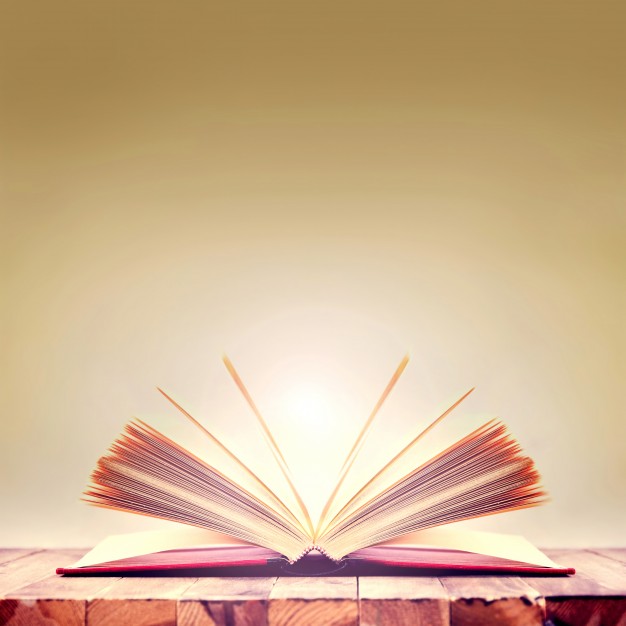 JUSTIFICACIÒNPartimos de la idea que la lectura constituye un factor clave para el aprendizaje a lo largo de la vida, ya que contribuye a la integración y adaptación de las personas a la sociedad. Además potencia el desarrollo de las competencias básicas y la construcción de los conocimientos de las distintas áreas. Por todo lo anterior es necesario que la institución establezca unas líneas de actuación consensuadas y asumidas por todo el profesorado, en todos los niveles y áreas, con el fin de promover una didáctica global, coherente e integradora de la competencia lectora. Esto se hace extensible también al trabajo de la escritura y demás habilidades lingüísticas, a la competencia digital, al tratamiento de la información y a la competencia para aprender a aprender. Para conseguir esto es necesario la cooperación y corresponsabilidad de todos/a, potenciando la integración curricular de la biblioteca de la institución como centro de recursosPRINCIPIOSEs un instrumento de planificación educativa, que va a partir de nuestras necesidades.Favorece la integración curricular de la lectoescritura, ya que introduce actividades que dan respuestas a las competencias de cada área.Es un referente didáctico para nuestros docentes en la elaboración y aplicación de las guías de aprendizaje.Potencia el funcionamiento de la biblioteca escolar como centro de recursos para la enseñanza y el aprendizaje.Estimula el empleo de metodologías activas y aprendizajes más significativos para el estudiante.Estimula el trabajo cooperativo de los docentes y favorece la innovación educativa.ANÁLISIS DEL CONTEXTO.Partiendo de nuestra experiencia diaria en las aulas, de los resultados de los estudiantes en la prueba de caracterización (la cual anexamos) con relación a la velocidad, calidad y comprensión, se observa la necesidad de concretar un plan lector que favorezca y potencie el hábito lector de una forma organizada y sistemática, aunque llevamos varios años desarrollando estrategias y dinámicas para conseguir este objetivo. Desde hace años nos hemos propuesto potenciar la animación a la lectura y convertir a la biblioteca como las actividades desde las diferentes áreas en todas las aulas, como eje vertebrador y dinamizador del plan lector, organizando actividades motivadoras para el estudiante. Un punto débil es la biblioteca. No la podemos utilizar para la realización de todas las actividades, ya que no podemos disponer de la misma.OBJETIVOS GENERALESDesarrollar y potenciar en el estudiante las competencias necesarias para la expresión y comprensión lectora y así mejorar resultados en pruebas tanto externas como internas.Crear un ambiente adecuado y motivador que favorezca el gusto por la lectura.Mejorar la fluidez y la entonación en la lectura.Aumentar la comprensión lectora de nuestros estudiantes.Aprender a interpretar y organizar la información que nos proporciona un texto.Potenciar el desarrollo del hábito lector desde todas las áreas del currículo.Fomentar el gusto por la lectura, como fuente de información, entretenimiento y enriquecimiento personal.Formar lectores capaces de desenvolverse con éxito en la vida.Participar en los diferentes eventos que organicen otras instituciones Integrar la lectura en las actividades cotidianas del aula.Fomentar una actitud crítica y reflexiva en nuestros estudiantesConvertir la biblioteca, en espacio dinámico para el desarrollo del hábito lector.Conocer respetar y valorar la biblioteca y desarrollar una actitud positiva hacia su utilización y hacia la lecturaImplicar a las familias en este proceso, estableciendo cauces de colaboración y participación.DIFUSIÓN DEL PLAN.Se dará a conocer a comienzos de cada curso escolar y a las familias a través de las asambleas de clase, de boletines informativos y actividades puntuales.EVALUACIÓN.La evaluación será trimestralmente.Se intentará detectar los puntos débiles de su aplicación para mejorarlo.Se realizará también de forma continua, observando directamente día a día al estudiante, teniendo en cuenta la evolución de su nivel lector, el interés que muestra hacia la lectura y de las actividades realizadas a lo largo del curso.Cada docente valorará los resultados obtenidos y serán expuestos  para su valoración global, proponiéndose propuestas de mejora para ser aplicadas.El éxito dependerá de la implicación de toda la comunidad educativa y de la consecución de los objetivos propuestos ACTIVIDADES Y CRONOGRAMA DEL PLAN LECTOR2018Colegas, el área de Humanidades y Lengua Castellana presenta ante ustedes el siguiente plan con el propósito de fortalecer el proceso lector de nuestros educandos en la sección de 4to y 5to de  básica primaria. A continuación se describen las estrategias a seguir en aras de dar cumplimiento al plan diseñado. En el 1º  cuadro se encuentran descritas las estrategias a implementar cada día de la semana. En el cuadro número 2, aparecen la ruta pedagógica de implementación del mismo, en relación a las fechas, horas de clase a utilizar, estrategia y el directo responsable.El éxito de este plan de trabajo, depende del esfuerzo mancomunado de cada uno de los actores del proceso educativo. Se requiere amor, trabajo y dedicación, recordando que solo los seres humanizados pueden transformar la sociedad.         Docente del área                                                              Jefa de área de Lengua Castellana  VºB                  César Julio Montes Ríos                                               Gustavo Martínez Solar                               Rector                                                                 Coordinador  AcadémicoACTIVIDADES Y CRONOGRAMA DEL PLAN LECTORCUARTO PERIODO2018Colegas, el área de Humanidades y Lengua Castellana presenta ante ustedes el siguiente plan con el propósito de fortalecer el proceso lector de nuestros educandos en la sección de 4to y 5to de  básica primaria. A continuación se describen las estrategias a seguir en aras de dar cumplimiento al plan diseñado. En el 1º  cuadro se encuentran descritas las estrategias a implementar cada día de la semana. En el cuadro número 2, aparecen la ruta pedagógica de implementación del mismo, en relación a las fechas, horas de clase a utilizar, estrategia y el directo responsable.El éxito de este plan de trabajo, depende del esfuerzo mancomunado de cada uno de los actores del proceso educativo. Se requiere amor, trabajo y dedicación, recordando que solo los seres humanizados pueden transformar la sociedad.         Docente del área                                                              Jefa de área de Lengua Castellana              VºB                  César Julio Montes Ríos                                               Gustavo Martínez Solar                               Rector                                                                 Coordinador  Académico	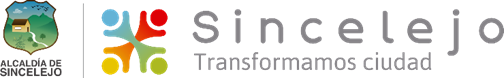 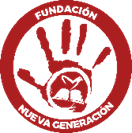 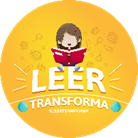 ACTA DE COMPROMISOFecha__________Cordial Saludo: Institución Educativa__________________________ Rector ___________________El siguiente Acta tiene como objetivo establecer un compromiso de apoyo y acompañamiento por parte del rector de la institución hacia los docentes y facilitador del programa Leer transforma para así dar cumplimiento a cada uno de los procesos del programa.    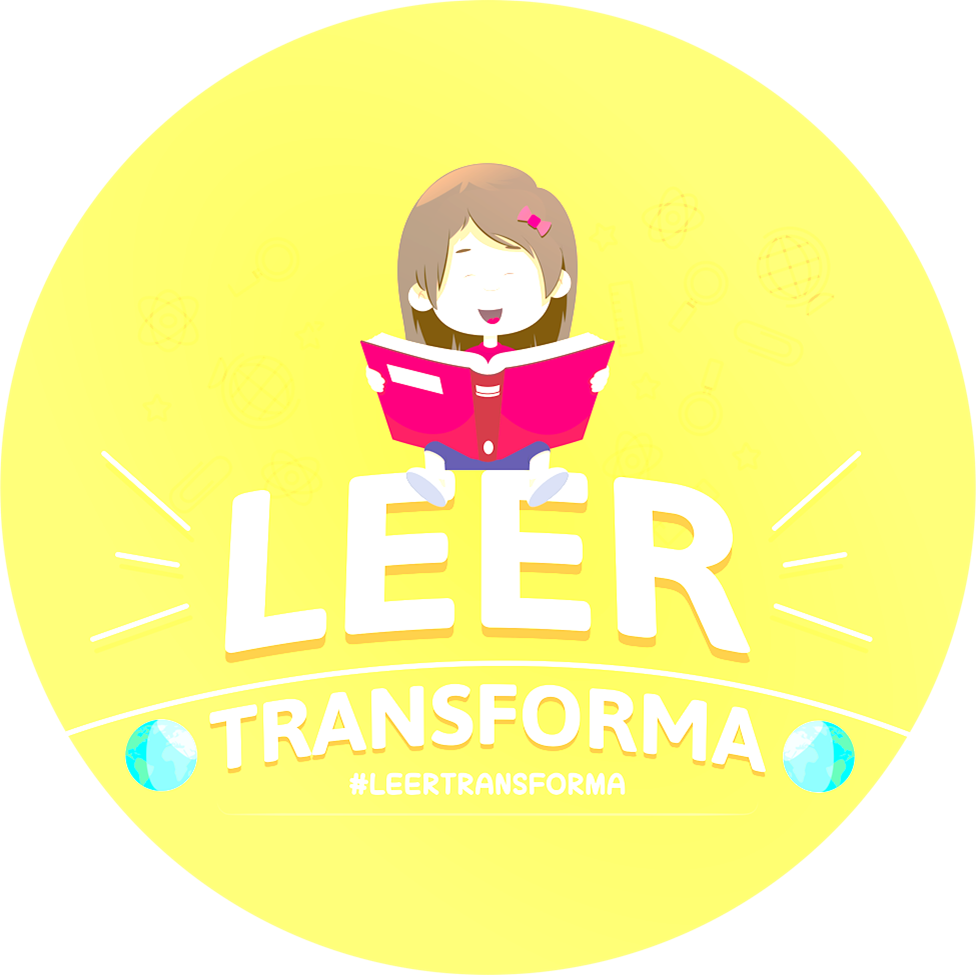 Suministrar las guías didácticas como material de apoyo al proceso de enseñanza – aprendizaje Para incentivar la lectura en los educandos.Utilizar las herramientas que le fueron entregadas mediante el programa Leer Transforma y así mismo las sugerencias didácticas para el desarrollo de cada actividad Permitir al facilitador hacer sus respectivas visitas de acompañamiento al docente para verificar los procesos de cada actividad que contienen las guías didácticas.Tomar evidencias tales como: fotos y testimonios por parte de los docentes y estudiantes.Realizar una clausura de experiencias significativas del material suministrado por parte del programa leer Transforma con el fin de que el estudiante contextualice su experiencia mediante muestras artísticas, (musical, Monologo, obra de teatro, Cuadros vivos, Poesías, Musidramas, Etc.)   Agradecemos de antemano su atención al compromiso solicitado.             _______________                                _______________                                                                                 Rector:INSTITUCIÓN EDUCATIVA SAN JOSÉPROYECTO LECTOR INSTITUCIONAL LEYENDO Y PRODUCIENDOCRONOGRAMA DE LECTURA 2019GRADO 5 A 9Para el año 2020 el área de Humanidades y Lengua Castellana  de la Institución Educativa San José ha organizado una serie de actividades encaminadas a desarrollar el Proyecto LEYENDO Y PRODUIENDO  de la siguiente forma: Responsables Área de Humanidades:Gladis AcostaMarina SevillaAlba Luz Caseres Deirys Ruiz Odalys Mejía Aquiles Turizo VegaDenis Bello BlancoEdelmira De La Valle JulioElizabeth RamírezMaria Del Rosario GamarraJame Luis Merlano AlandetteMirna Luz Gòmez Hernández Estrategias.Utilizar diversos tipos de lecturas: literal, inferencial, propositiva, crítico y argumentativo.Recursos.Lecturas aportadas por cada una de las áreas.Emisora para la lectura ambientada (Música clásica).(Denis Bello, líder Jornada Matinal)Actividades.Lecturas ambientadas, por área.Salidas. Visitas a bibliotecas: COMFASUCRE, Banco de la RepúblicaElaboración y divulgación de un folleto de las normas de presentación de trabajos escritos.Cronograma:Humanidades: Última semana de Febrero.Sociales: Última semana de Marzo. Naturales: Última semana de Abril.Inglés: Última semana de Mayo.Matemáticas: Última semana de Julio.Educación Física Última semana de Agosto.Artística: Última semana de SeptiembreÁrea empresarial: Última semana de Octubre.PROYECTO LECTOR: LEYENDO Y PRODUCIENDO 2020INTRODUCCIÓNEl presente proyecto está dirigido a que los estudiantes de la Institución Educativa San José puedan apropiarse progresivamente de las prácticas del lenguaje vinculadas con distintos ámbitos de aprendizaje. Trata de desarrollar los distintos propósitos de la lectura. Es por lo tanto un proyecto transversal e institucional, que involucra a toda la comunidad educativa, atendiendo a las características propias de cada grupo de estudiantes pero compartiendo los propósitos generales. Intentamos de esta manera crear un clima institucional que favorezca el interés de los jóvenes por la lectura y el aprendizaje de estrategias que mejoren el rendimiento académico en las diferentes áreas. Se estimula fundamentalmente la lectura recreativa pero no por ello deja de lado la lectura con fines de estudio. Por lo tanto, incluye actividades que se relacionen con las distintas áreas curriculares, teniendo como material de referencia un libro de lectura que favorezca el encuentro del joven con el libro y al mismo tiempo permita tener un soporte variado y atractivo. En líneas generales los propósitos de la lectura son informarse o recrearse, por lo tanto hay una lectura de carácter informativo y otra de carácter recreativo. La primera permite la adquisición de aprendizajes de diversa índole, la segunda constituye un fin en sí mismo. En la institución se deben atender los dos propósitos y dar lugar a su desarrollo. Finalmente, el desarrollo de la lectura permite también instancias de reflexión sobre la solución de problemas cotidianos donde debemos utilizar todo lo que sabemos de la lectura, el lenguaje, sobre los procedimientos y recursos que estén a la mano del educando en función de la optimización de las prácticas sociales .PRESENTACIÓNLeer es una construcción de los sentidos de un texto, supone una interacción entre texto y lector como resultado de la cual ambos son modificados. Es una práctica cultural que tiene lugar en un determinado contexto, a partir del cual el significado se construye. En la institución, la lectura constituye, junto con la escritura, uno de los principales objetos de la educación formal. Además, por ser un medio para el acceso al conocimiento, se constituye en la base de los aprendizajes que se realizan en las distintas áreas. Enseñar a leer es, por lo tanto, contribuir al desarrollo de estrategias que permitan comprender lo que se lee, y esta es una de las funciones básicas de la educación sistemática en todas las áreas. La lectura es un eje básico, fundamental y transversal para todos los aprendizajes que se realizarán en la institución. Pero la lectura no se desarrolla espontáneamente, sino que implica otros saberes y acciones y por lo tanto es también un contenido de enseñanza. El objetivo de la enseñanza de la lectura en los grados es desarrollar las competencias lingüísticas, estas implican: saber leer y escribir, ser capaz de comunicarse, pensar críticamente, razonar en forma lógica, utilizar los avances tecnológicos del mundo actual. La tarea de formar lectores idóneos es una responsabilidad indelegable de la educación. Para lograr estos aprendizajes es necesario instalar espacios en el aula donde la lectura ocurra, donde la experiencia de intercambio, la implicación personal en relación con los textos y la recreación de otros mundos, el goce, tengan lugar. El proceso que implica la lectura se aprende leyendo, por lo tanto la institución  tiene que propiciar estos espacios, al mismo tiempo que busca conformar comunidad una comunidad de lectores que vaya creciendo con la experiencia lectora de los chicos. Paralelamente, el proceso de escritura se relaciona con la lectura, es su consecuencia necesaria y al mismo tiempo el medio para retroalimentar los conocimientos que se van obteniendo en todas las áreas. OBJETIVOSOBJETIVO GENERAL Fomentar en los estudiantes el hábito lector mediante la lectura y la escritura buscando el desarrollo de sus habilidades y destrezas comunicativas. OBJETIVOS ESPECÍFICOS Desarrollar en los estudiantes el placer de leer y escribir. Realizar prácticas de lectura en los distintos ámbitos del aprendizaje. Mejorar el nivel lector de los estudiantes. Promover la participación, la creatividad y el interés hacia la lectura y la escritura. Mejorar la comprensión, el vocabulario, la ortografía, la redacción y la expresión oral y escrita en los estudiantes.JUSTIFICACIÓNEl desarrollo de la comprensión lectora es uno de los grandes retos que asumen hoy los docentes teniendo en cuenta su importancia para el desarrollo cognitivo del ser humano. La lectura entendida como un conjunto coherente de proposiciones unidas por un tópico o tema común exige del lector operaciones mentales y lingüísticas determinadas por el pensamiento y el lenguaje. Un lector que conoce y usa su lengua, seguramente contará con mayores herramientas para comprender el texto. De igual manera, desarrollar en los estudiantes procesos mentales como la inferencia, la predicción, el muestreo, la memoria a corto plazo y a largo plazo así como sus saberes previos, constituirán factores determinantes para el éxito del proceso lector. Teniendo en cuenta el papel fundamental que juega la institución dentro de la formación del estudiante y que es ella, a quien se le ha delegado el papel de crear espacios que incentiven y formen el hábito lector, será el docente, a través de sus prácticas pedagógicas, el primer responsable en desarrollarle habilidades cognitivas necesarias para abordar la lectura como principal puerta de entrada al conocimiento. De esta manera se puede afirmar que la lectura afecta, de manera directa, el aprendizaje y la forma en que un individuo se relaciona con el conocimiento y se apropia de éste. La Ley General de Educación es clara al señalar en sus artículos 20 y 21 Incisos B y C respectivamente, como objetivos generales de la educación básica: “Desarrollar las habilidades comunicativas para leer, comprender, escribir, escuchar, hablar y expresarse correctamente en lengua castellana y también en la lengua materna, en el caso de los grupos étnicos con tradición lingüística propia, así como el fomento de la afición por la lectura”. De igual forma en el artículo 22 Incisos A y B señala que en el ciclo de secundaria se busca: “El desarrollo de la capacidad para comprender textos y expresar correctamente mensajes completos, orales y escritos en lengua castellana, así como para entender, mediante un estudio sistemático, los diferentes elementos constitutivos de la lengua”; y “la valoración y utilización de la lengua castellana como medio de expresión literaria en el país y en el mundo”. Dada la situación económica de nuestra región y los escasos recursos con que cuentan las instituciones educativas y padres de familia para el acceso al conocimiento a través de los textos y en especial de la literatura, el desarrollo del hábito lector ha sido casi nulo debido a la poca inversión que se hace por parte de las instituciones y de la comunidad en general. Los estudiantes muestran poco interés por acercarse a la lectura en especial por la desactualización de los libros existentes y en sus hogares carecen de este tipo de material por lo cual tanto estudiantes como padres de familia no dedican ninguna parte de su tiempo para el desarrollo de esta actividad tan importante para el enriquecimiento de sus conocimientos.ESTRATEGIAS DE ACCIÓNCRONOGRAMAEl proyecto Lector escolar consiste en un conjunto de estrategias ideadas para la mejora de la competencia lectora y el desarrollo del hábito lector entre los estudiantes. Debe incluir diferentes actividades y tratar el tema desde diversos ángulos, que permitan cumplir los objetivos planteados. Aunque cada proyecto lector se adapta a la institución educativa permanente pertinente, nuestro proyecto tiene en cuenta los siguientes objetivos:Potenciar el desarrollo de la competencia lectora, permitiendo a los estudiantes convertirse en lectores capaces de comprender, reflexionar e interpretar diversos tipos de textos.Hacer partícipes del proyecto tanto a los docentes como a las familias y la comunidad, para trabajar juntos en un objetivo común y poder hacer llegar a los más pequeños un único mensaje sobre el gran valor de la lectura.Integrar en el proceso de enseñanza de las diferentes áreas del currículo la lectura como eje común, permitiendo a los docentes adaptarla a las diversas materias.Las estrategias de acción se desarrollan en cada nivel de grado, las cuales aparecen a continuaciónDOCENTE: MARINA SEVILLA             GRADO: PRIMERO                        JORNADA: MatinalDOCENTE: ODALYS MARÍA MEJÍA DÍAZ        GRADO: 3°                                       JORNADA: MATINAL DOCENTE: Deirys Ruiz González             GRADO: Quinto                       JORNADA: VespertinaDOCENTE: Aquiles Turizo Vega             GRADO: Sexto                      JORNADA: VespertinaDOCENTE: Edelmira De La Valle Julio           GRADO: Séptimo                      JORNADA: MatinalDOCENTE: Denis Bello Blanco-  María del Rosario Gamarra Ramírez.   GRADO: 8° y 9°   JORNADA: MatinalDOCENTE: María del Rosario Gamarra Ramírez - Elizabeth Ramírez Villar   GRADO: 10 y 11   JORNADA: MatinalCONCLUSIONESEl Proyecto institucional de lectura es la explicitación que toda institución educativa  debería hacer de su propósito educativo. Enseñar a leer, hoy más que  nunca, es una acción democratizadora que la escuela no puede encarar como un contenido más. Es un compromiso que todos los docentes deben asumir en conjunto más allá de la asignatura que se ejerza o del nivel en que se desempeña, y como mediadores deben involucrar personal y afectivamente con su promoción. El Proyecto institucional de lectura, Leyendo y Produciendo, es un eje transversal del plan de estudios.El docente como lector y escritor, formador de escritores y lectores.El proyecto de lectura institucional fomenta el hábito pedagógico de escribir y leer.La lectura es fundamental en el proceso de aprendizaje de los estudiantes, dada la importancia de generar ambientes óptimos para enriquecerse con el mundo de las letras.La oralidad dentro del aula debe estar mediada por diversas estrategias didácticas que motiven el uso adecuado del lenguaje, de tal manera que se produzcan discursos coherentes, con sentido y significado.La escritura como habilidad es innata en el ser humano y en la medida que se desarrolle y potencie, empleando diferentes estrategias y recursos, el individuo trasciende, dejando un legado y comienza a hacerlo desde sus primeros años, siguiendo el modelo de sus profesores y a la vez, del núcleo familiar.La interacción y los procesos de lectura, escritura y oralidad están sujetos, no solo a las actividades que se proponen dentro de la institución educativa, sino también  a la participación y acompañamiento de la familia.Despertar el gusto por la lectura es el paso fundacional de todo proyecto, despertarlo en los estudiantes, pero fundamentalmente en los docentes porque sólo se puede transmitir con pasión aquello que se viva con pasión. Se concluye  con otro fragmento del libro de Pennac (1995: 40), que  parece que refleja los cuestionamientos que plantea esta tarea de ser mediadores: “El placer de leer, así esté muy inhibido, preside cualquier lectura; y, por su naturaleza misma, el placer de leer –ese goce de alquimista– no teme a la imagen, ni siquiera a la televisada, ni aún bajo la forma de avalanchas cotidianas. Si a pesar de eso se perdió el placer de leer [...], no debe andar muy lejos. Apenas se ha extraviado. Fácil encontrarlo de nuevo. De todas maneras hay que saber por cuáles caminos buscarlo y, para hacerlo, hay que enumerar ciertas verdades que no tienen relación alguna con los efectos de la modernidad sobre la juventud. Algunas verdades que nos conciernen sólo a nosotros mismos... a nosotros que afirmamos que ‘nos gusta leer’, y que pretendemos compartir ese amor por la lectura”RECOMENDACIONESSeguir motivando al estudiante  llevándole lecturas al aula de su interés..Elaborar nuevos proyectos que promuevan valores n la comunidad de la  y el municipio.Incentivar el desarrollo cognitivo de los niños en las diferentes áreas del conocimiento mediante ejecución de proyectos transversales.Ejecutar procesos de seguimiento la acción de los docentes en lectoescritura de los estudiantes.BIBLIOGRAFIAMINISTERIO DE EDUCACIÓN NACIONAL. Leer y escribir en la escuela. Algunos escenarios pedagógicos y didácticos para la reflexión.MINISTERIO DE EDUCACIÓN NACIONAL. Estándares básicos de calidad de lenguaje.PÉREZ Abril Mauricio. Leer y escribir en la escuela. Algunos escenarios pedagógicos para la reflexiónL.S. VIGOSTSKI. El desarrollo de los procesos psicológicos superiores. Barcelona. Grijalvo 1990ARRUDA, PENTEADO, J. (1982). Didáctica y práctica de la enseñanza. Bogotá: MCGRAW HILL. BERBIN, L. (1991). Consideraciones críticas de la lectura. Caracas: Facultad Humanidades y Educación. BLOOM, B. (1972). Taxonomía de los objetivos de la educación. Marfil: Alcoy. CARBONELL, MARÍA. (1989). Qué es leer y otras apreciaciones para maestros, pág. 9 CASSANY, DANIEL. (1993). Describir el escribir. Barcelona: Paidós. CASSANY, DANIEL. (1997). Describir el escribir. Como se aprende a escribir. 8ª Ed. Barcelona: Paidós. Pág. 194. DE ZUBIRÍA, Miguel y Julián. Biografía del pensamiento 2ª Ed. Santa Fe de Bogotá: HANS G. (1978). La teoría de Piaget en la práctica. Buenos Aires: Editorial Kapelusz. PIAGET, J. (1993). Comentarios Sobre las Observaciones Críticas de Vigotsky. En L. S. Vigotsky. Pensamiento y Lenguaje. Teoría del Desarrollo Cultural de las Funciones Psíquicas. Buenos Aires: Editorial La Pléyade. . WEBGRAFÍAS: http://maestrasinfronteras.blogspot.com/2008/05/compartiendo-el-proyecto-planlector.html Proceso de lectura. http://www. slideshare.net/EDWINCARHUACHI/proceso-de-lectura EL PROYECTO PLAN LECTOR 2008 http://maestrasinfronteras.blogspot. Com/2008/05/compartiendo-el-proyecto-planlector..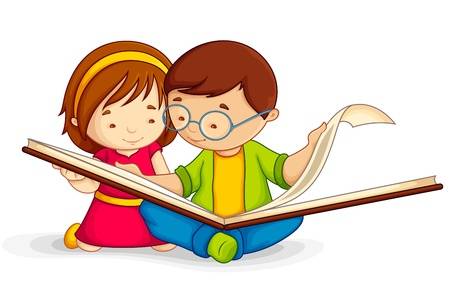 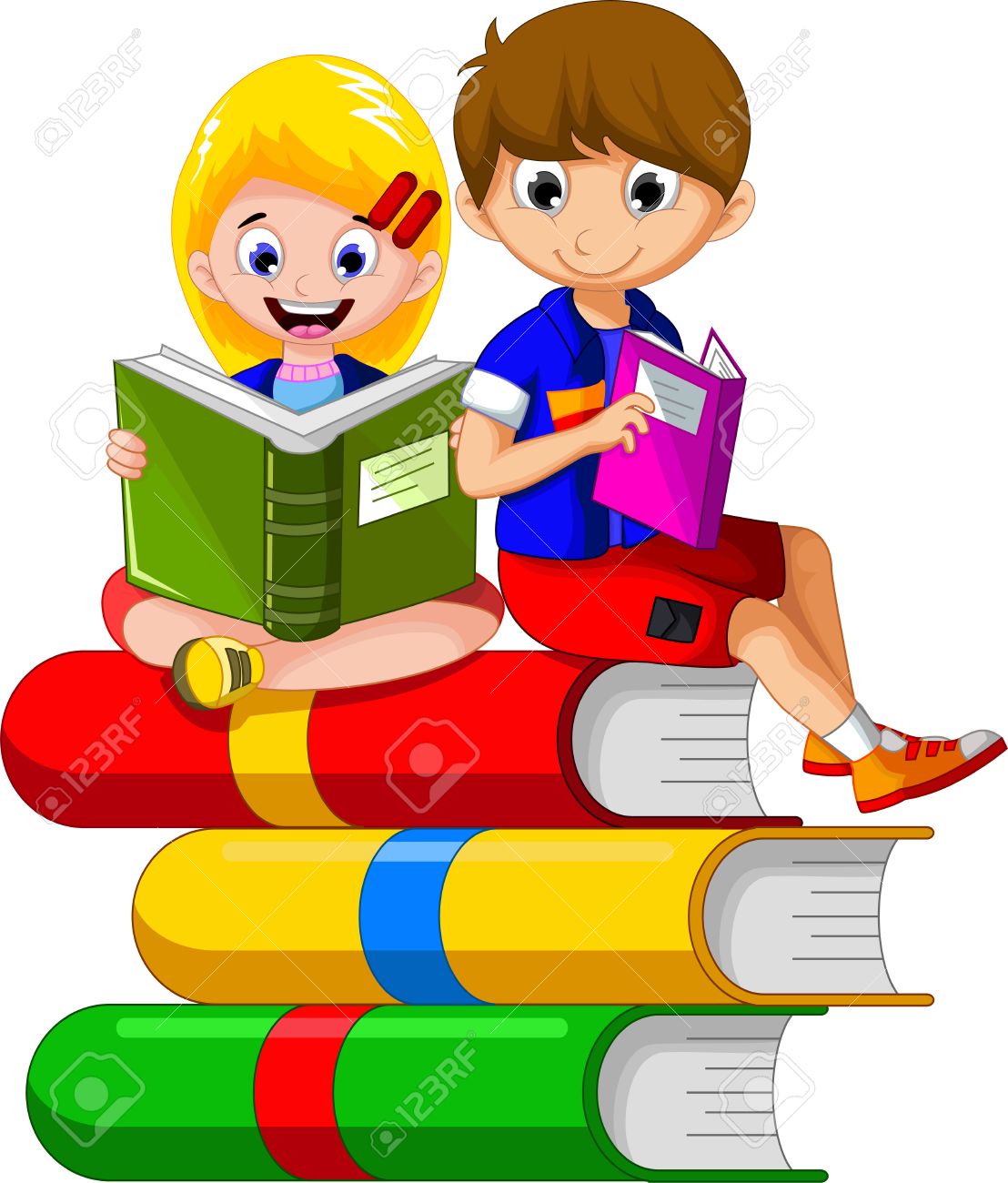 PROYECTO DE LECTURA INSTITUCIONAL“LEYENDO Y PRODUCIENDO”2015COMPETENCIAS BASICAS Competencia Interpretativa. Capacidad orientada a encontrar el sentido de un texto, de una proposición, de un problema, de un mapa, de un esquema, de argumentos a favor o en contra de una teoría, es decir, se funda en la reconstrucción global y local de un texto o gráfico. Competencia Argumentativa. Tiene como fin dar razón de una afirmación y se expresa en el porqué de una proposición, en la articulación de conceptos y teorías, en la demostración temática; también, en la organización de premisas para sustentar una conclusión y en el establecimiento de relaciones causales, entre otras.Competencia Propositiva. Implica la generación de hipótesis, la resolución de problemas, la construcción de mundos posibles en el ámbito literario, el establecimiento de regularidades y generalizaciones, la propuesta de alternativas de soluciones a conflictos sociales o a un hecho, o la confrontación de perspectivas presentadas en un texto.Competencia Comunicativa. Es condición esencial para lograr interactuar subjetiva, escolar y socialmente. En la ley general de Educación (ley 115/94), uno de los objetivos principales de la educación básica en el ciclo primaria, establece que los estudiantes deberán desarrollar: “Habilidades comunicativas básicas para leer, comprender, escribir, escuchar, hablar y expresarse correctamente en la lengua castellana y también en la lengua materna, así como el fomento de la afición por la lectura” de modo simplificado, la competencia comunicativa debe permitir a los estudiantes: Escribir comprensivamente Leer comprensivamente Elaborar discursos orales significativos Sub-competencias de la Competencia Comunicativa Competencia Sintáctica. En esta competencia los estudiantes desarrollarán destrezas para manejar las estructuras sintácticas, morfológicas y fonética de la lengua. Los temas relacionados con género y número, concordancia, la oración simple, la clasificación de las palabras de la oración, el sintagma nominal y verbal, entre otros, serán trabajados en esta área pero no de modo memorístico sino aplicado sobre los textos escritos que produzcan los estudiantes. Competencia Textual. Referida a los mecanismos que garantizan coherencia y cohesión a los enunciados (nivel micro) y a los textos (nivel macro) también tiene cuenta el aspecto estructural del discurso, jerarquías semánticas de los enunciados y el uso de conectores. Competencias Semánticas. Se refiere a la capacidad de reconocer y usar los significados y el léxico de manera pertinente según las exigencias de un contexto comunicativo. Aspectos como el reconocimiento del campo semántico, dialectos particulares hacen parte de esta competencia, lo mismo que el seguimiento de un eje o hilo temático en la producción discursiva. Competencia pragmática o sociocultural. Cuyo interés radica en vincular la lengua con el entorno lingüístico-sociocultural de los estudiantes. Busca comprobar si efectivamente hay un uso activo de la lengua en contextos comunicativos significantes. Competencia Enciclopédica. Referida a la capacidad de poner en juego los actos de significación y comunicación los saberes con los que cuentan los sujetos y que son construidos en el ámbito de la cultura escolar o socio-cultural y en el micro-entorno local y familiar.Competencia Literaria. La capacidad de poner en juego los procesos de lectura y escritura en un saber literario seguidos de la experiencia de lectura y análisis de obras mismas, del conocimiento directo de un número significativo de éstas. Competencia Oral y Discursiva. A través de esta competencia se pretende formar y fortalecer habilidades tanto de expresión oral como discursiva o arguméntales. Competencia Poética. Es la capacidad de un sujeto para inventar e innovar mundos posibles a través de los lenguajes, en búsqueda de un estilo personal. Competencia Oral y Discursiva. A través de esta competencia se pretende formar y fortalecer habilidades tanto de expresión oral como discursiva o arguméntales. Las competencias y las habilidades se fortalecen en la experiencia y las prácticas pedagógicas (argumentación, exposición de ideas, descripción, toma de apuntes, etc.) que son espacios en los que se producen el quehacer educativo.TemasLa Comunicación y sus elementosFunciones del  LenguajeLa Literatura, movimientos de la literaturaGéneros literarios: narrativo, lírico y dramáticoComposición Escrita y Oral.Reglas OrtográficasMedios de comunicaciónTipología textual (narrativo, descriptivo, argumentativo, informativo)Reseñas, ensayos, párrafos, clases.La noticia, artículos periodísticos.COMPETENCIASPermito a los otros dar sus aportes e ideas.Comprendo correctamente las instrucciones.Respeto las ideas expresadas por los otros, aunque sean diferentes de las mías.Realizo mis intervenciones respetando el orden de la palabra previamente acordado.Indago los argumentos, evidencias y hechos que llevan a los otros a pensar o expresarse   de una determinada forma.Sustento con argumentos, basados en evidencias, hechos y datos, mis ideas y puntos de vista.Expreso mis ideas de forma verbal o escrita, teniendo en cuenta las características de mi Interlocutor y la situación dada.Manifiesto mis ideas y puntos de vista de forma que los otros me comprendan.Verifico la comprensión acertada de lo que expresan o me demandan los otros.PROYECTO DE LECTURA: LEYENDO Y PRODUCIENDO.Lema: “Sed de leer, sed de aprender”FORMATO DE VALORACIÓN Y EVALUACIÓN DE LAS ACTIVIDADES “MARATÓN DE LECTURA 2015”                                                      Querido (a) docente marque de  1 a 5 según su sentir.Área: Lengua Castellana   Estudiante: _______________________Grado: Ciclo ___Fecha: 09- mayo - 2015Amiguit@s te invitamos a leer con mucha atención la siguiente crónica periodística. Léela las veces que sea necesario.Subraya las palabras desconocidas que encuentres y luego búscalas en el diccionario.¿QUÉ SUCEDIÓ AQUÍ?Era 20 de septiembre, faltaban   dos  días para  mi cumpleaños y me encontraba sentada bajo  uno de los   árboles del  colegio, estaba ansiosa,  feliz, pero a la vez en lo más profundo de mí había algo que me motivaba a pensar y recorrer con mi memoria, aquella  larga calle llena de hombres que tenía  que atravesar diariamente para llegar a casa. Faltaban pocos minutos para terminar la jornada escolar y mi cabeza  empezaba a buscar la manera como haría para salir de allí y encontrar el  rumbo a mi residencia, pues un presentimiento vago e inquietante muy parecido al que se ve en las películas  me invadía, era algo extraño  ya que nunca  me ocurrían ese tipo de cosas.Recuerdo que mis inquietos pensamientos me transportaban a las personas que a diario  se cruzaban en mi camino, hombres y mujeres de mala vida que producen con sus cigarros el mal olor que se impregna en mi cabello al pasar por allí. Mis oídos escuchaban con claridad los rumores de mi madre acerca del cadáver  encontrado en una noche anterior   y el eco de su respuesta que siempre era la misma “por algo seria”.  Mi visión se arrastró hasta llevarme   frente jóvenes que al igual que yo, no aun no tenían más de  los 17   años, y que revivían mi temor de  poder estar algún día en la misma situación, involucrada en las drogas, en tristeza y en  la indiferencia. Esos pocos minutos se convirtieron en largo rato, no sé por qué,  pero la poca atención que me prestan mis padres en ocasiones, las quejas de mi madre por la vida que tenemos, el sentir en mis vecinos al querer verme involucrada en un mundo de perdición llego a mi corazón. Realmente el tiempo que ha pasado fue poco, tan poco,  que solo tuve   un momento para preguntarme porque todo esto venía a mí en ese   instante,  y sonó, como una forma de volverme a la realidad el timbre que anunciaba la salida.   Al encuentro con las amigas que acompañan mi  camino hasta una  cuadra después del colegio,  comencé a sentir  lo que podría comprender como el  presentimiento de unos minutos antes, todo estaba callado, sin  el ruido de los niños jugar, ni el olor del humo que siempre percibía. Preocupada  por  encontrar  la puerta de mi casa cerrada,  sin nadie  dentro y sin respuesta de los vecinos, decidí esperar un rato más a ver si alguien aparecía  y me daba   razón de mi madre, pero al no suceder  nada,  decidí llamarla por celular mientras este se escuchaba al interior de la casa. Desesperada por saber lo que pasaba, tuve idea de ir donde mis tías  y sentí alivio por escuchar la voz de mi madre que aunque golpeada, estaba  salva de una  balacera entre los sicarios y la pandilla del barrio que  aprovecharon su soledad para   golpearla  y entrar a  refugiarse en casa después de matar un joven en presencia de todos. La situación parecía aclararse, pero tantas vueltas había dado mi cabeza que algo dentro de mí decía que aún faltaba más, mi hermana que también había desaparecido en medio de la desesperada situación, traía con ella la noticia de que mi abuelo había muerto al impresionarse por escuchar lo sucedido, dando respuesta al presentimiento que vino unas horas antes. Aun no se acaban las tragedias,  esa misma noche  se dio una balacera y desesperada, derrotada, se daba una pelea en mi cabeza;   los consejos de mis profes,  los comentarios   de las chicas del barrio,  las charlas con mis  abuelos,  la vida de los  adolescente de hoy en día, la idea de alcoholismo,  la drogadicción , la falta de  amor y el irrespeto luchaban en mí, hasta que me levante, decidida confiada de haber vencido, fue difícil, pero hasta el día  22 de septiembre,  en el que me encontraba de cumpleaños y era el sepelio  de mi abuelo,  todos caminábamos bajo  la lluvia y mientras lo hacía entendí que cada individuo  tiene sus propias guerras,  las cuales enfrentan para mejorar, destinar  sus vidas y el resultado de estas puede afectar a  personas totalmente inocentes como lo fue principalmente mi abuelo ,mi madre, mi hermana e incluso yo.AUTORA: MARÍA JOSÉ MORALES- Estudiante I.E. SAN JOSÉ.Ganadora del concurso de crónica periodística en octubre del 2014, en la I. E. Simón Araujo.DESPUÉS DE LA LECTURA TE INVITO A RESPONDER LOS SIGUIENTES INTERROGANTES.Según el texto, la autora pretende:que le tengan lastimaque la aplaudan fuerte que los lectores reflexionen sobre la importancia y el sentido  de la vida.Resaltar el papel de su madre.contagiarnos de su miedo.En la expresión:”entendí que cada individuo  tiene sus propias guerras” sirve para:Dejar claro que todo ser humano debe luchar por lo que quiere.plantear una duda al lector.consolar a quien ha ido a la guerra.Pretender que todos los hombres deben ir a la guerra.La crónica periodística se basa en que “ Es un escrito de no ficción que se emplea mucho en la prensa periódica impresa o electrónica” la expresión subrayada significa que: se trata de una mentirase refiere a una  calumniaes un hecho reales algo ficticio En el texto se habla específicamente de:los problemas del ser humano frente a la sociedad.el hombre competitivola soberbia y el egocentrismo del hombreel sometimiento del ser humano.Amiguit@s te invito a escribir una reflexión sobre las situaciones que pueden truncar los sueños de las personas, y por qué se dan por vencid@ antes de luchar por sus sueños?  (Trabaja al respaldo)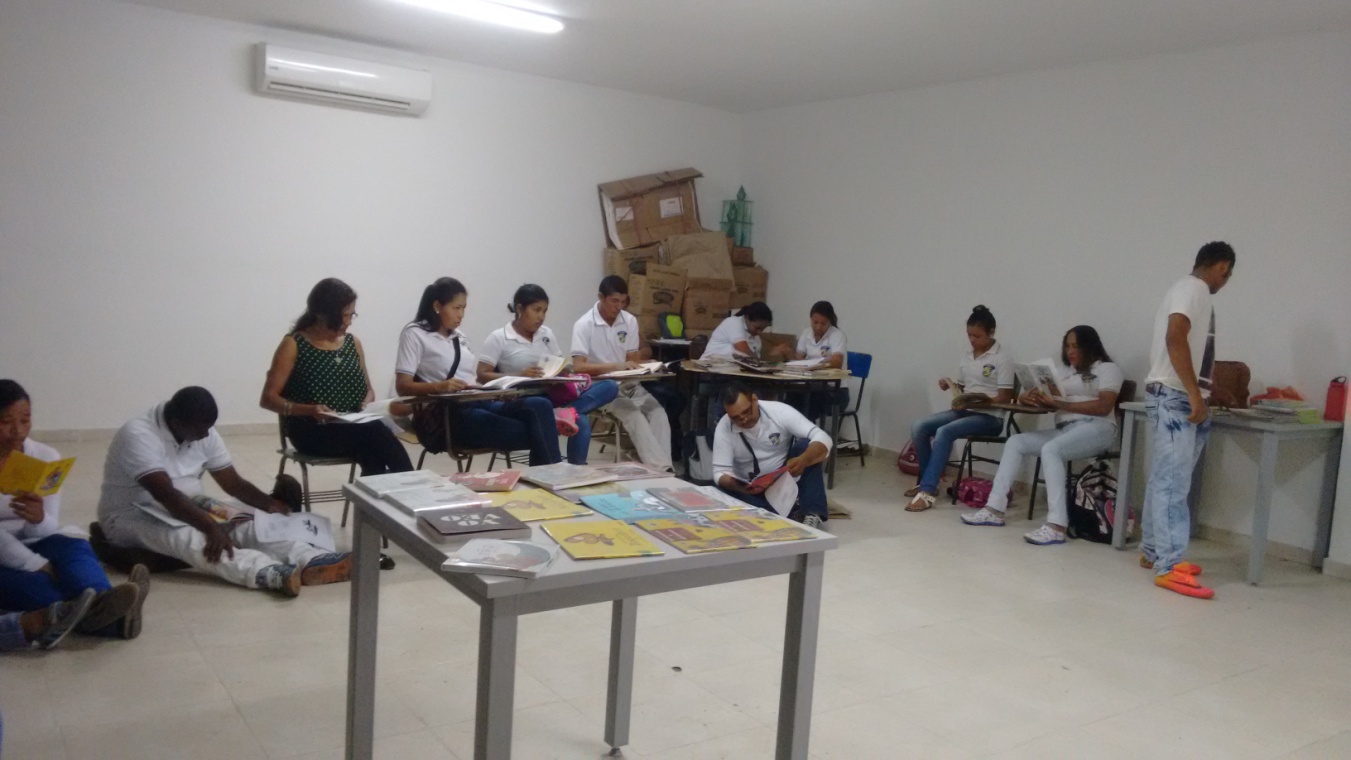 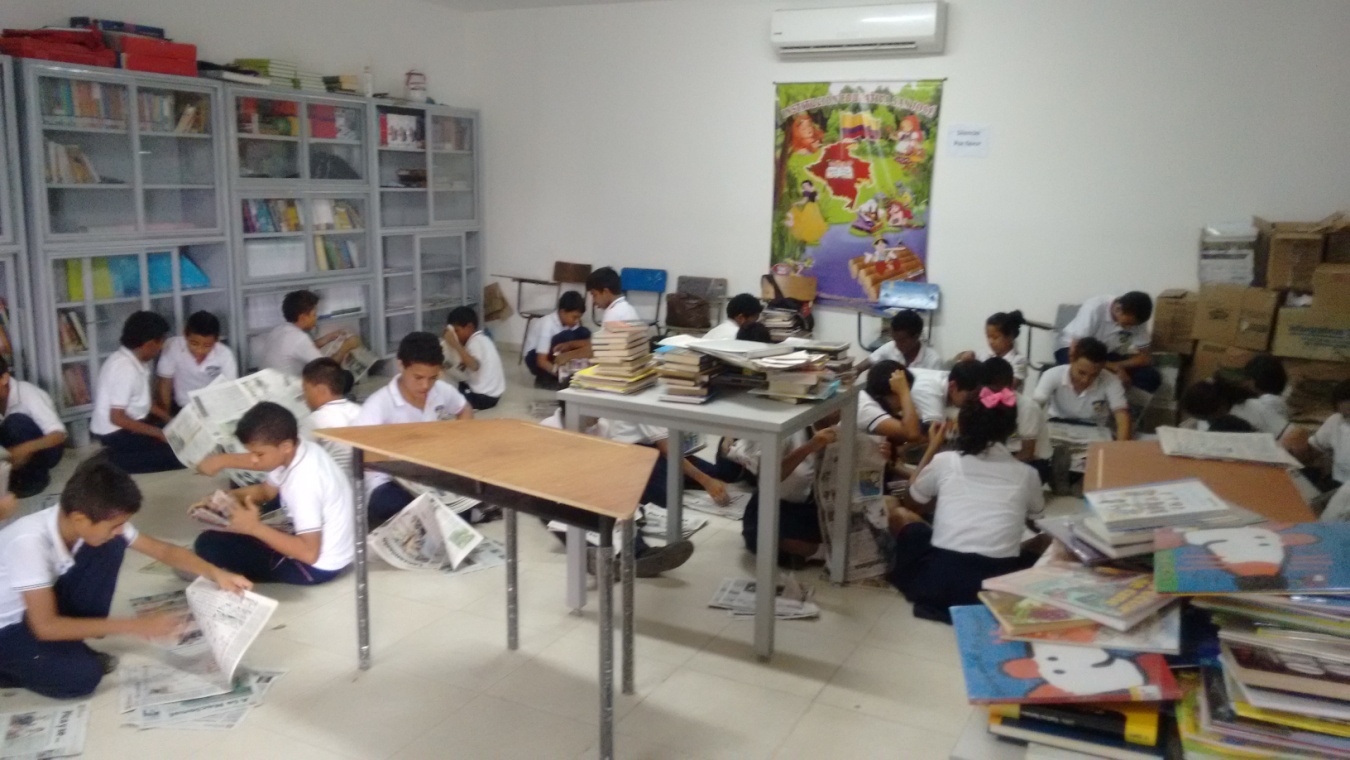 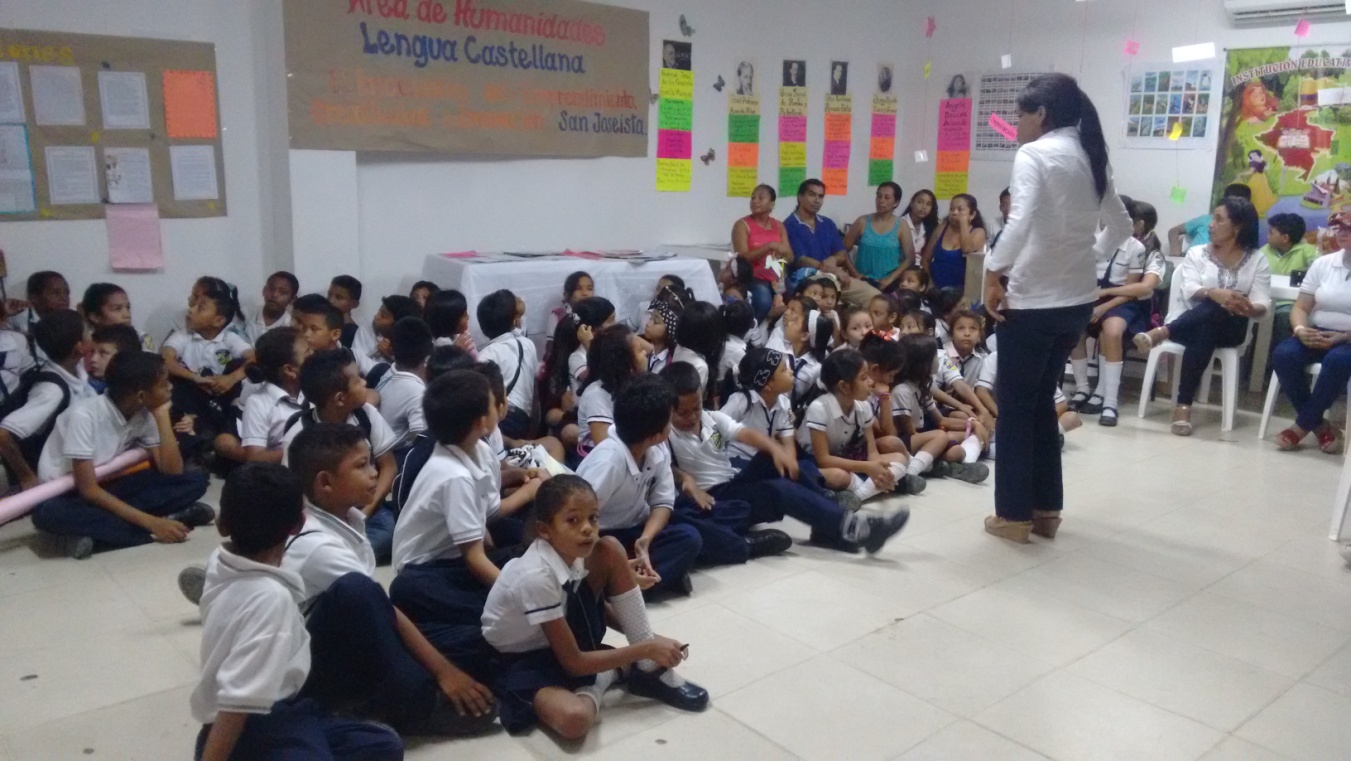 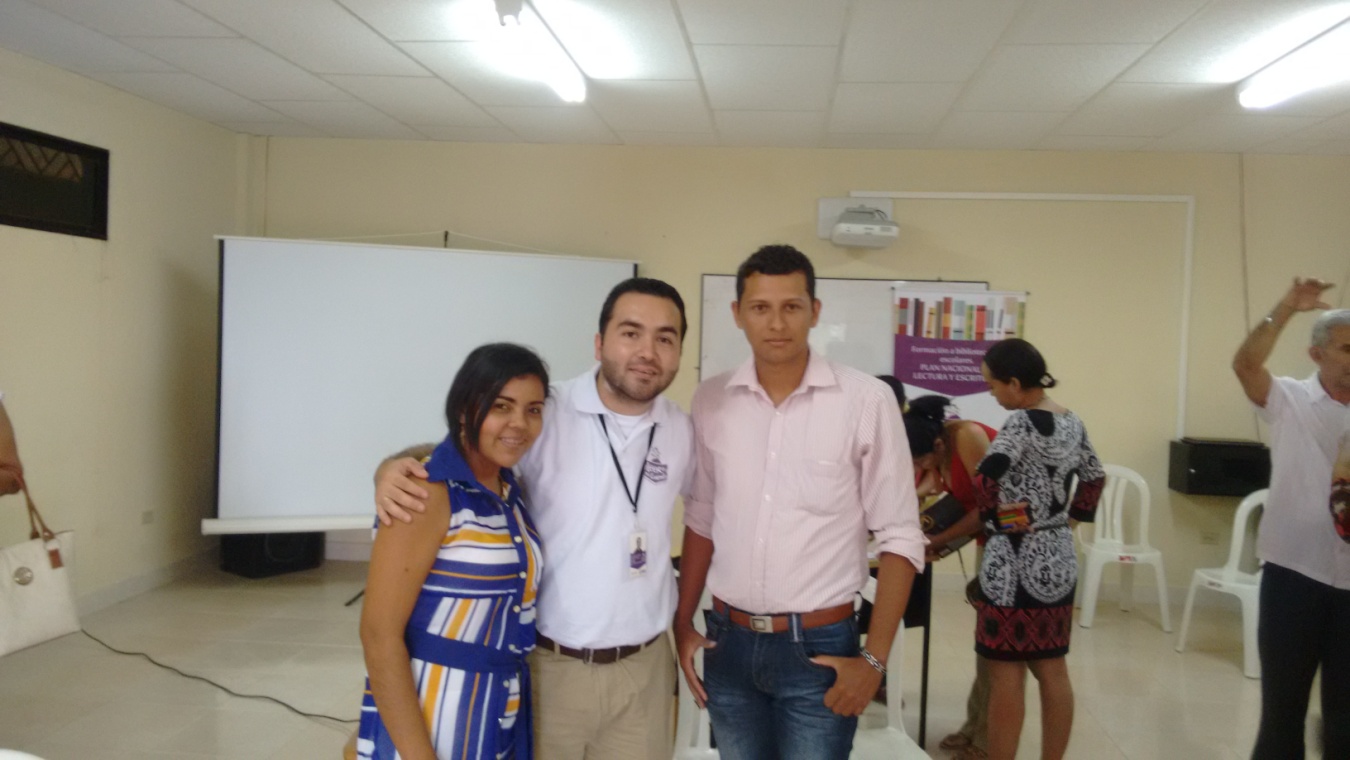 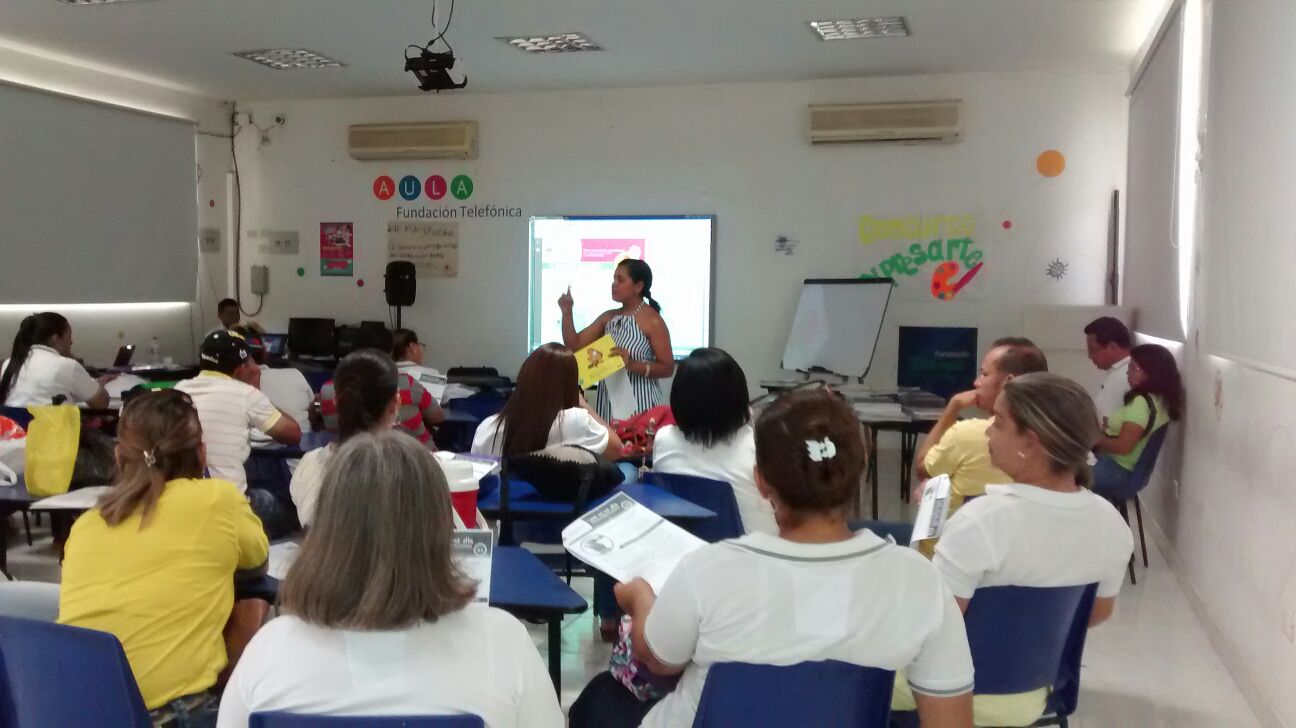 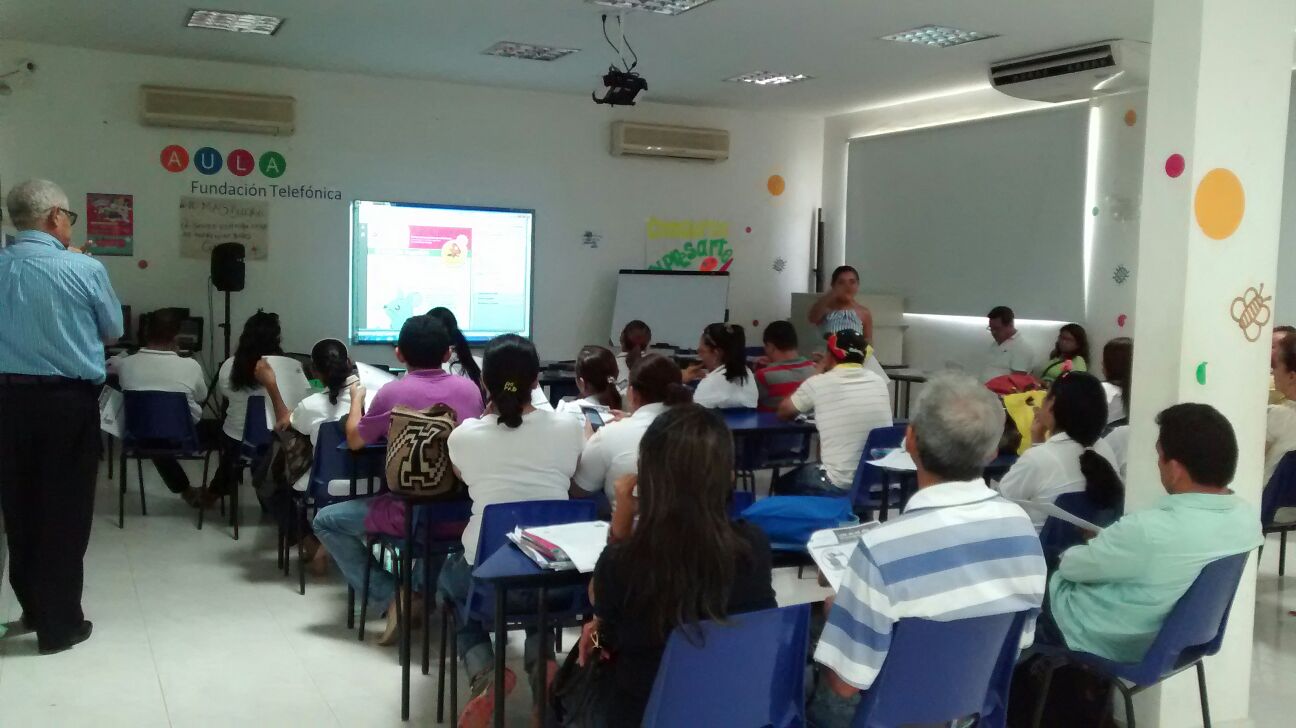 “Solo los seres humanizados pueden transformar la sociedad”PLAN NACIONAL DE LECTURA Y ESCRITURA Proyecto lector: “LEYENDO Y PRODUCIENDO”CORRIENDO LAS MARATONES DE LECTURAEl Ministerio de Educación sigue manifestando su compromiso con la calidad educativa, a través de uno de los caminos más poderosos para lograrlo: la lectura. Se ha identificado que fomentar la lectura en niños genera un impacto positivo en el desempeño académico, no solamente en las áreas de lenguaje sino en todas las áreas del conocimiento. Los estudiantes que leen son exitosos académicamente en Lenguaje, Matemáticas, Ciencias Naturales y Sociales. Es por eso, que presenta las maratones de lectura de la campaña "Leer es mi Cuento", con las que busca que todos los niños del país incorporen el libro y el amor por la lectura en sus vidas, y específicamente en sus prácticas escolares. Porque si leemos más, haremos de Colombia la más educada.La Institución Educativa San José a través del proyecto institucional de lectura: “Leyendo y Produciendo”  se une a la maratón nacional de lectura durante el mes de septiembre con la siguiente agenda: Viernes  4 de septiembre : Lanzamiento de la actividadSensibilización a toda la comunidad educativa (emisora escolar)Presentación de la canción “ Porque leer es mi cuento” del PNLE¿En qué consiste la MARATÓN DE LECTURA?Orientación a los docentes sobre la maratón de lectura Miércoles 9  de septiembre;  Inicio de la maratón (1° hora)   Lectura dirigida por el maestro en el  aula. Cada docente seleccionará  previamente un texto que crea conveniente y agradable para los estudiantes donde le corresponde la primera hora de clases, después de la lectura, el maestro orientará un conversatorio sobre lo leído. Jueves 17  de septiembre; Jornada de lectura (1° y 2° hora.  En secundaria). Los docentes, previamente habrán elegido un texto para leer a sus estudiantes que sea  atractivo  y alusivo a su área preferiblemente, orientarán la jornada de lectura donde ellos serán la voz líder del proceso lector y guiará una actividad de producción respecto a la lo leído. (VER FICHAS SUGERIDAS)Viernes  25  de septiembre; Los grados 6°a 11° tendrán la jornada “Leo lo que quiero” (primera hora)  donde disfrutarán de sus lecturas preferidas y que haya en disponibilidad en la biblioteca escolar o textos personales del estudiante.  Jornada de lectura  (2° hora)  “Que se escuche mi voz”  Lectura dirigida por  estudiantes y para estudiantes en el siguiente orden: 11 ° leerá a 1° y 2°, 10° a preescolar dándose el movimiento necesario hasta las sedes pertinentes. De los grados 10° y 11° serán seleccionados 10 estudiantes por grado para esta actividad.  Los textos leídos serán escogidos por los estudiantes de la Colección semilla existente en su respectiva sede. En los grados 3° a 5°  (primera hora) serán invitados algunos padres  para que lean al grupo de sus hijos y sean líderes del conversatorio de la lectura. Lunes 28 de septiembre; Preescolar y los grados primero y segundo  disfrutará de la jornada “ Leo lo que quiero”  donde los estudiantes podrán elegir su lectura preferida de acuerdo a colores, figuras y tamaños de la colección semilla existente en la sede. Martes 29 de septiembre; jornada de lectura “Leo bajo los árboles”.  Durante el descanso escolar se organizarán mesas con libros bajo los árboles frente al bloque administrativo donde podrá acercarse toda la comunidad educativa a disfrutar de la lectura. Miércoles 30 de septiembre; Jornada de lectura (Descanso pedagógico) “Busco mi historia”.  Se habilitarán áreas de lectura dirigida y participativa dentro de la institución. Cada estudiante y docente podrá buscar la lectura predilecta y conversar sobre la misma. Lugares habilitados: Laboratorio de emprendimiento, sala de la Fundación telefónica y la biblioteca escolar. El preescolar y la básica primaria aplicarán la misma programación y extenderá las jornadas de lectura a las tres primeras  horas de clase los días antes señalados. Cada maestro orientará en los primeros 15 minutos de su clase el inicio o continuación de la lectura presentada a  los estudiantes, el conversatorio sobre lo leído y despertará el interés, liderará predicciones y propiciara la intertextualidad hasta que el próximo maestro continúe la lectura en la siguiente hora de clase. Adicionalmente cada maestro de la jornada vespertina en su orientación de grupo leerá algún texto elegido previamente por él y que resulte apropiado para el nivel, gusto y necesidades de su curso. Los maestros de todas las sedes y ambas jornadas todos los días del mes y a la primera hora dedicarán algunos minutos de su clase a la promoción de la lectura, a compartir opiniones de la importancia de la lectura o leerles algún texto que crea conveniente para el grupo. Todos están invitados a apoyarse de la colección semilla o los textos existentes en los anaqueles de la biblioteca escolar. La institución educativa San José se suma al maratón de lectura, maestro deja oír tu voz. Leyendo y produciendo                                                                            Biblioteca escolarProyecto de lectura institucional                                                            Institución Educativa San José MARATON DE LECTURA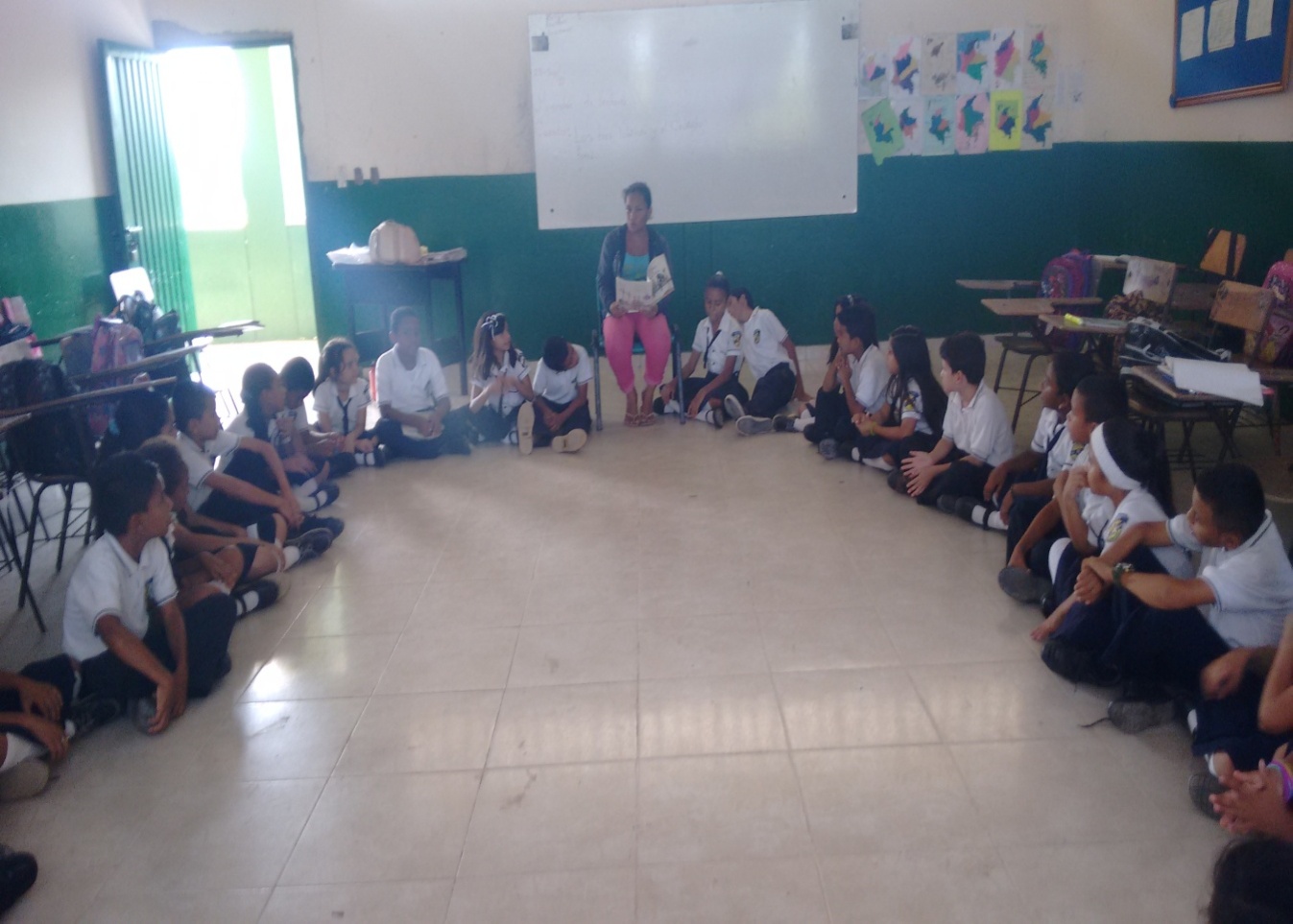 	MADRES LECTORAS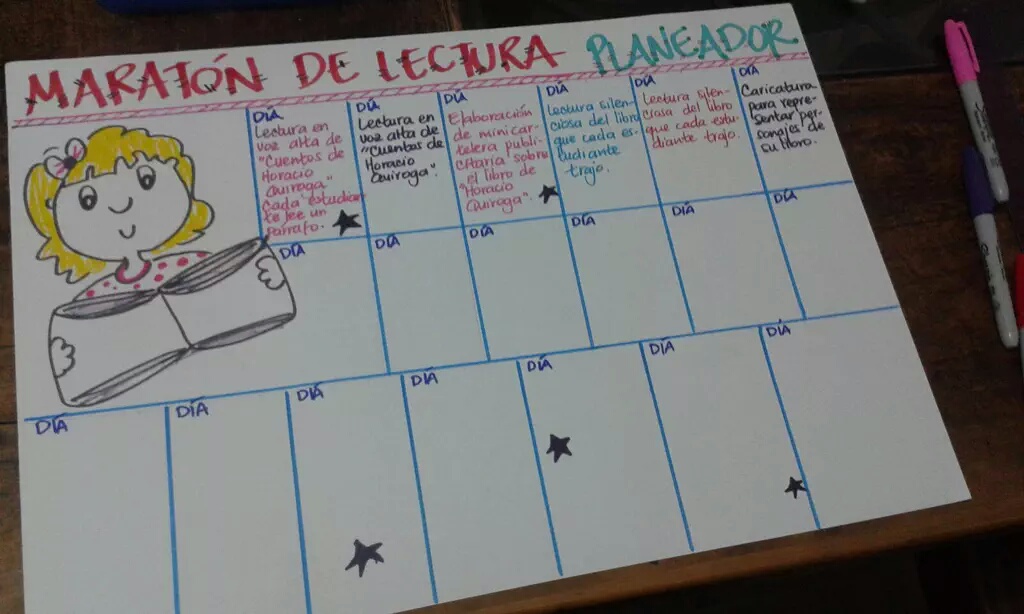 F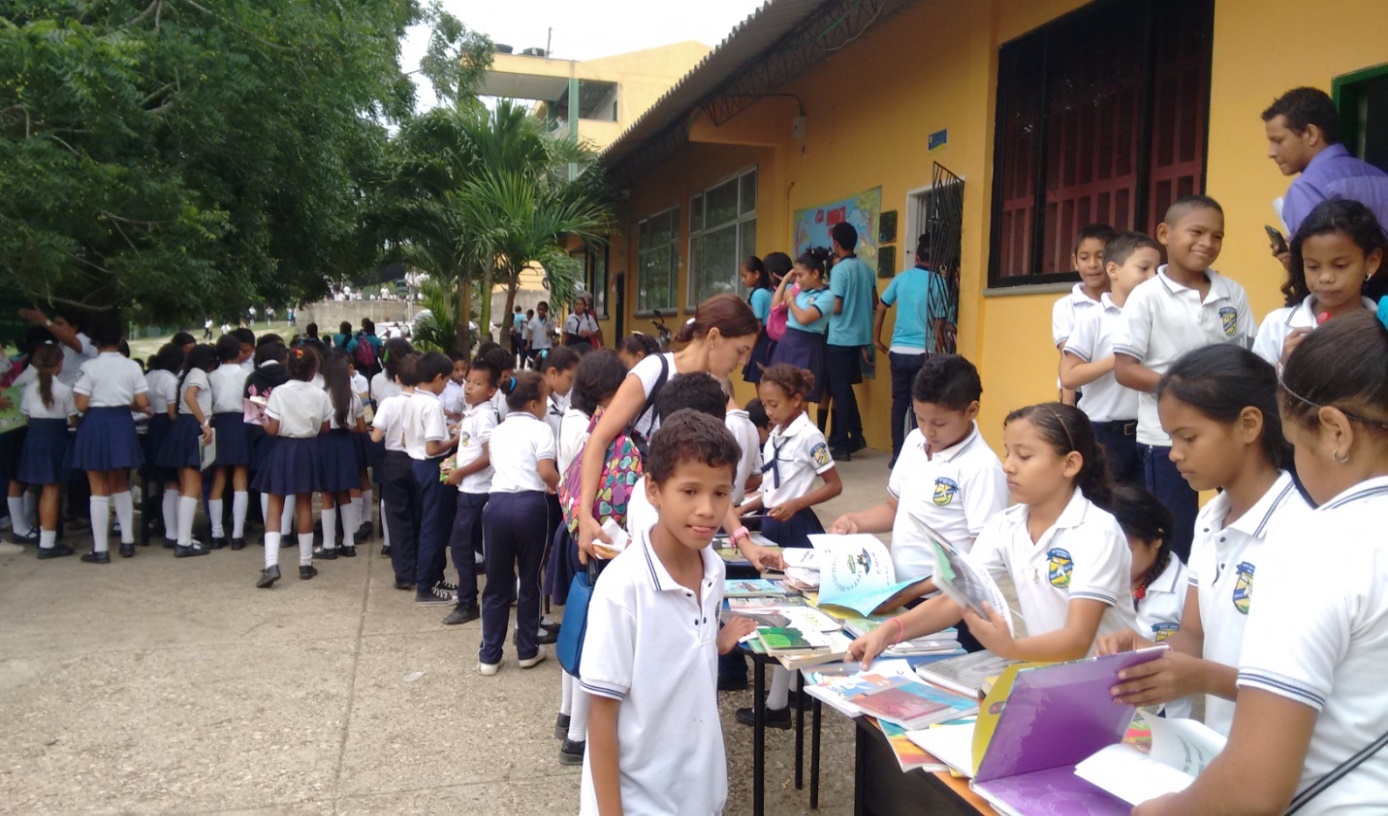 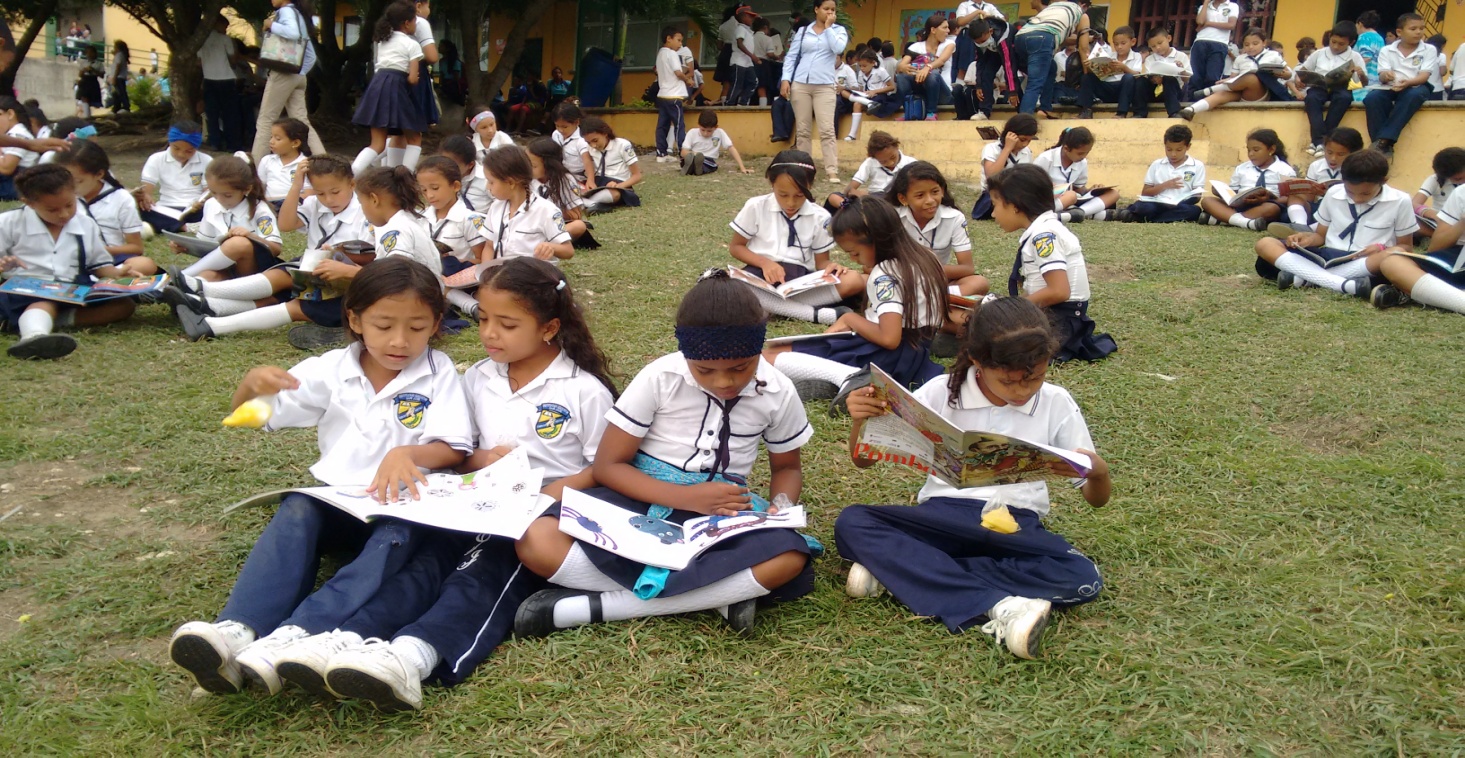 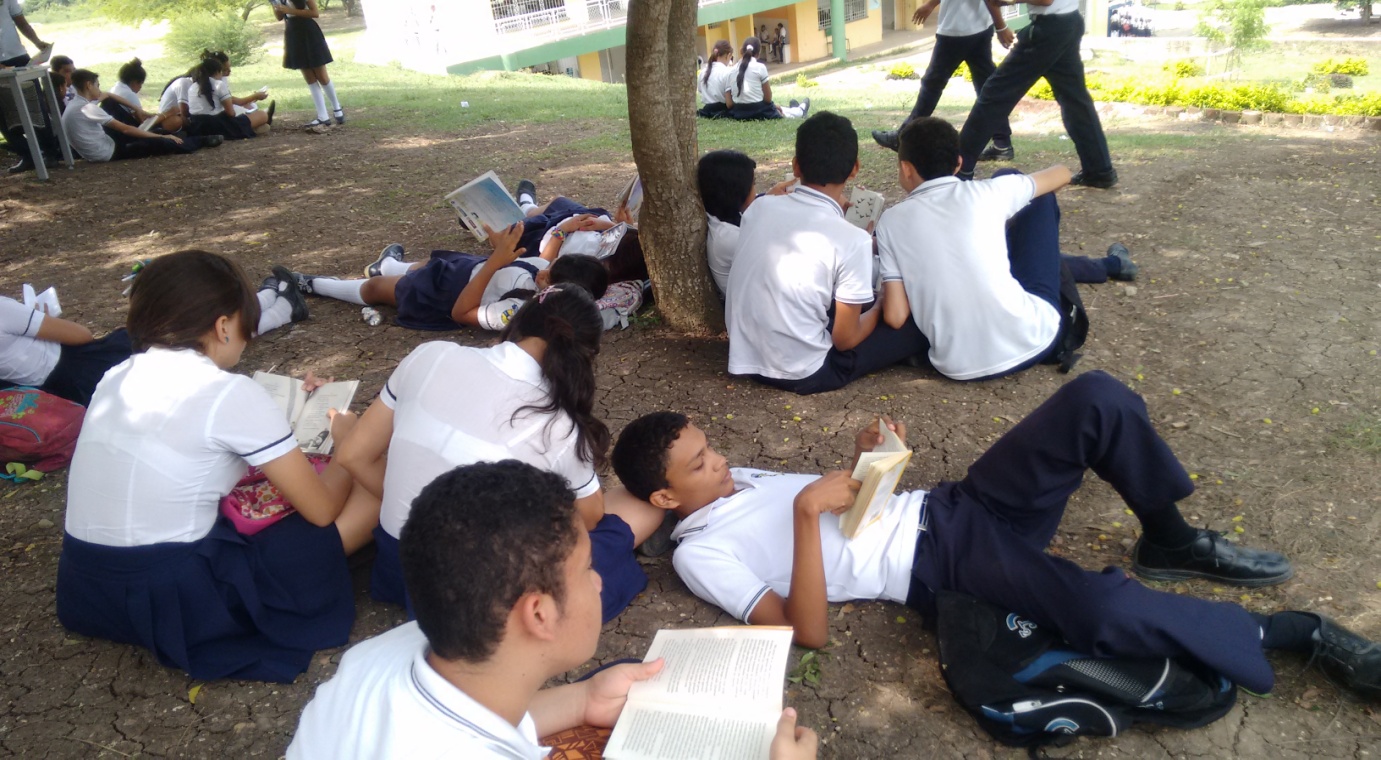 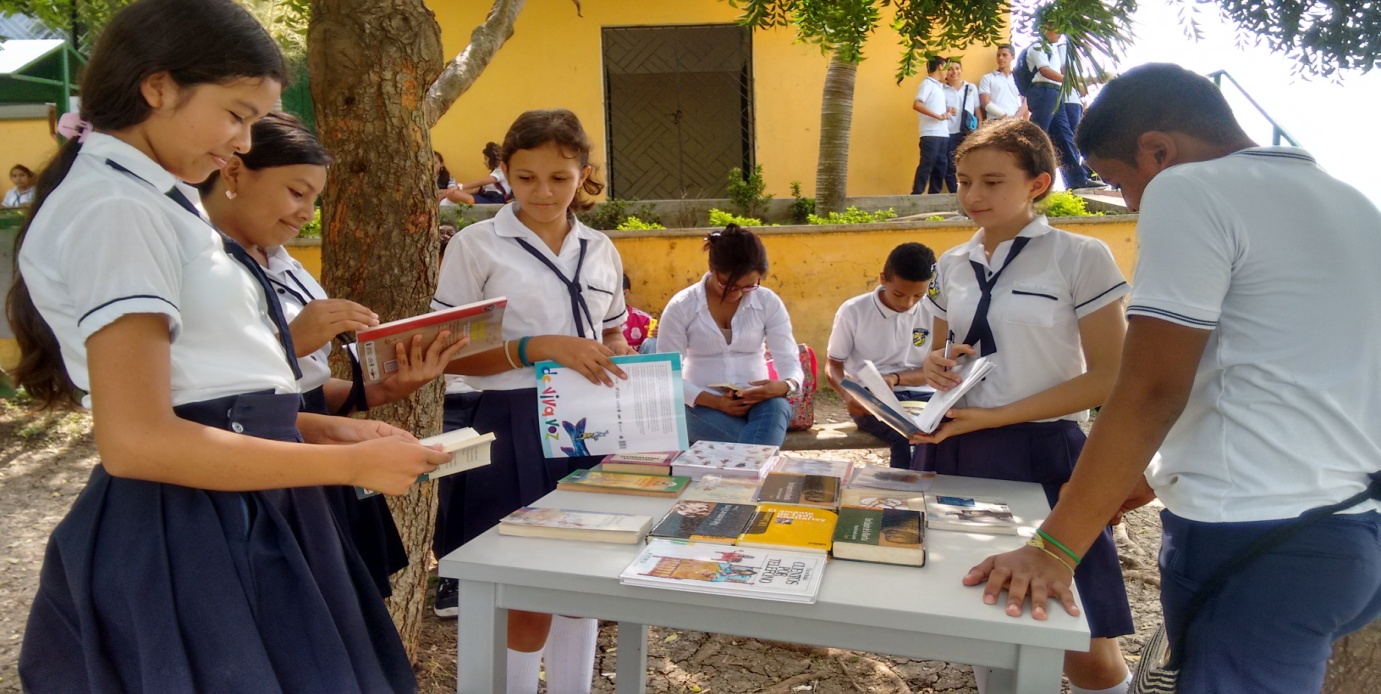 MI COMPAÑERO LECTOR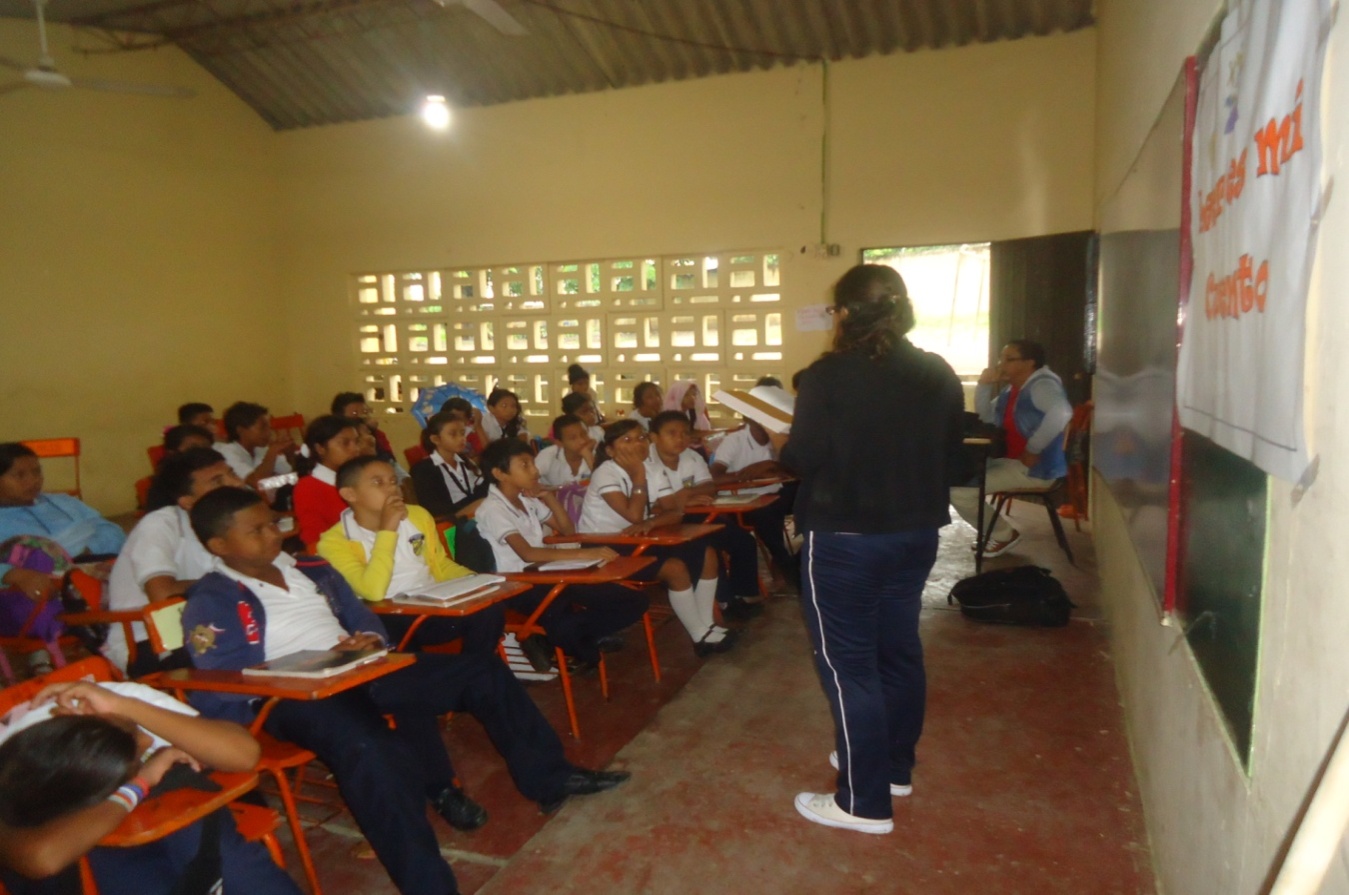 	VISITA A LAS INSTALACIONES DEL MERIDIANO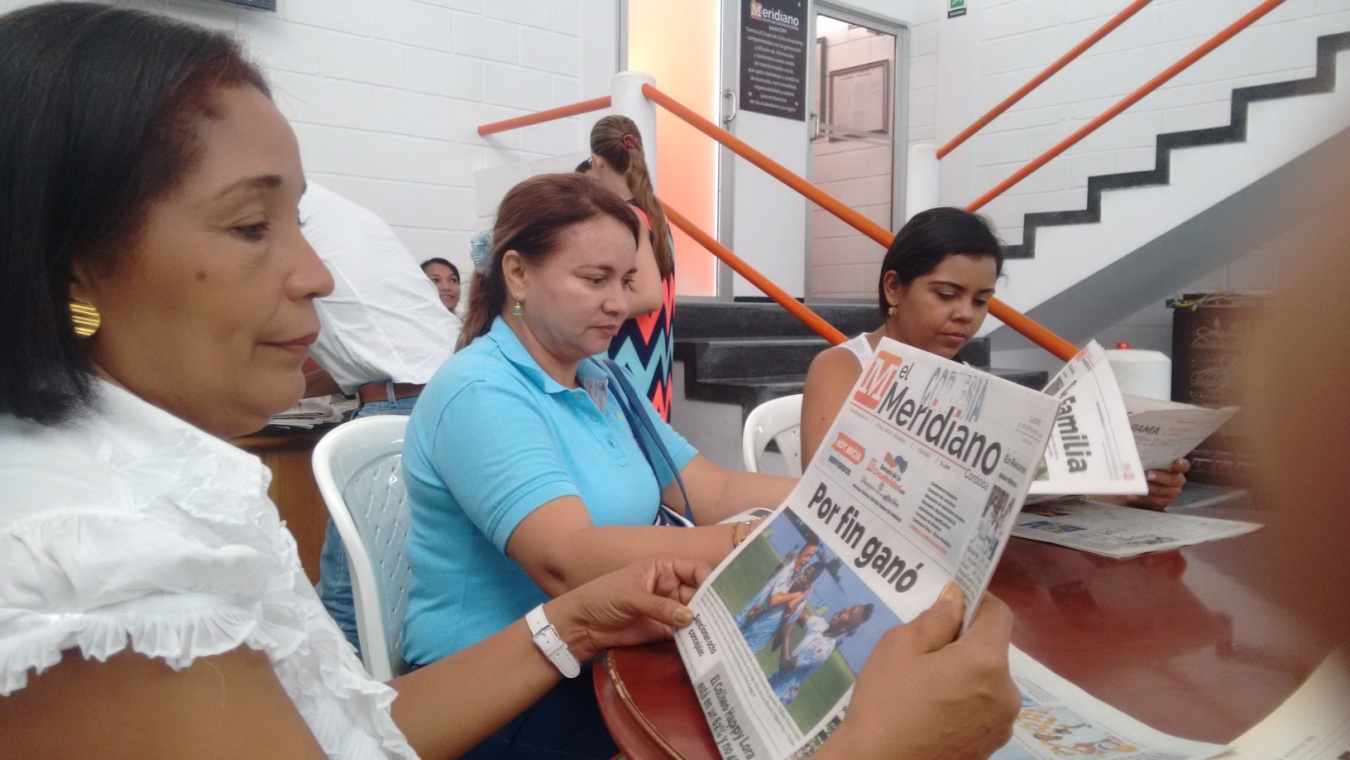 PARTICIPACION EN EL TALLER NACIONAL: MEJORES EXPERIENCIAS DE LECTURA Y ESCRITURA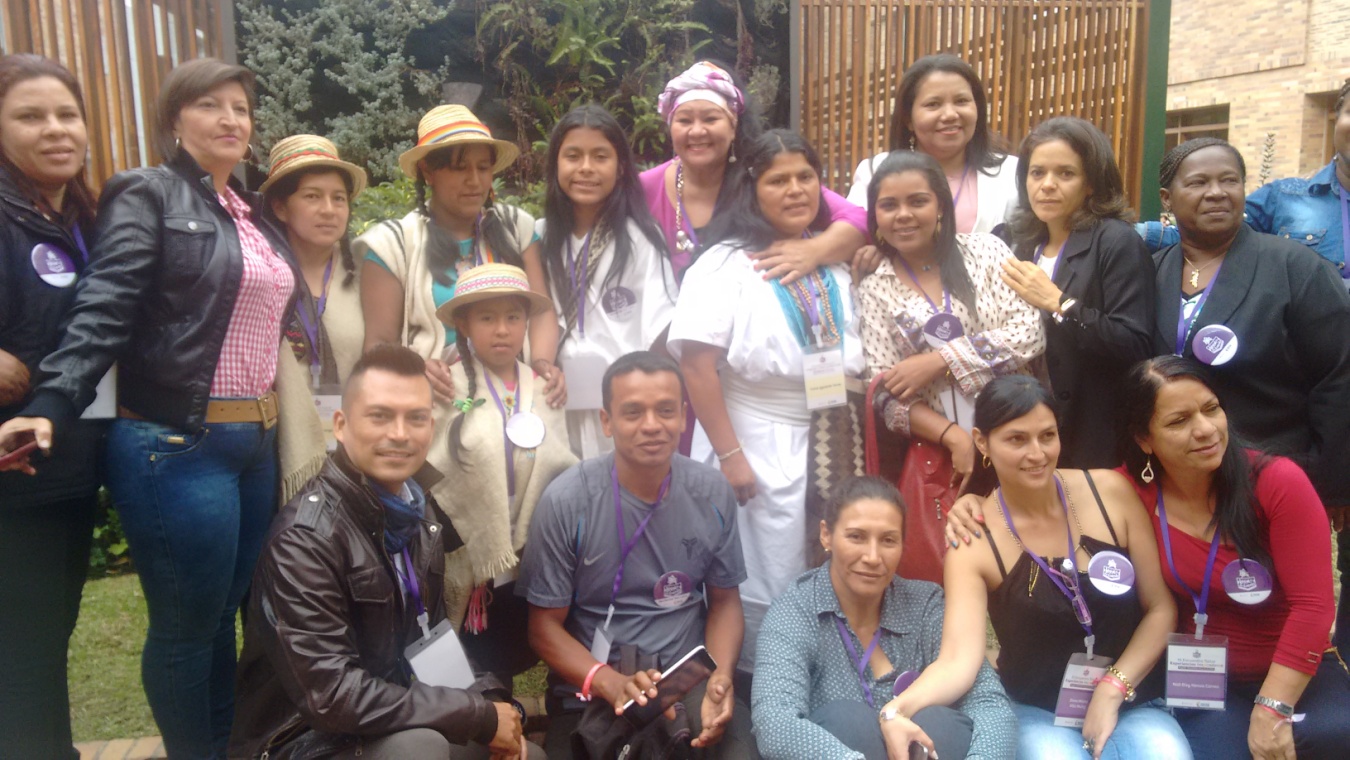 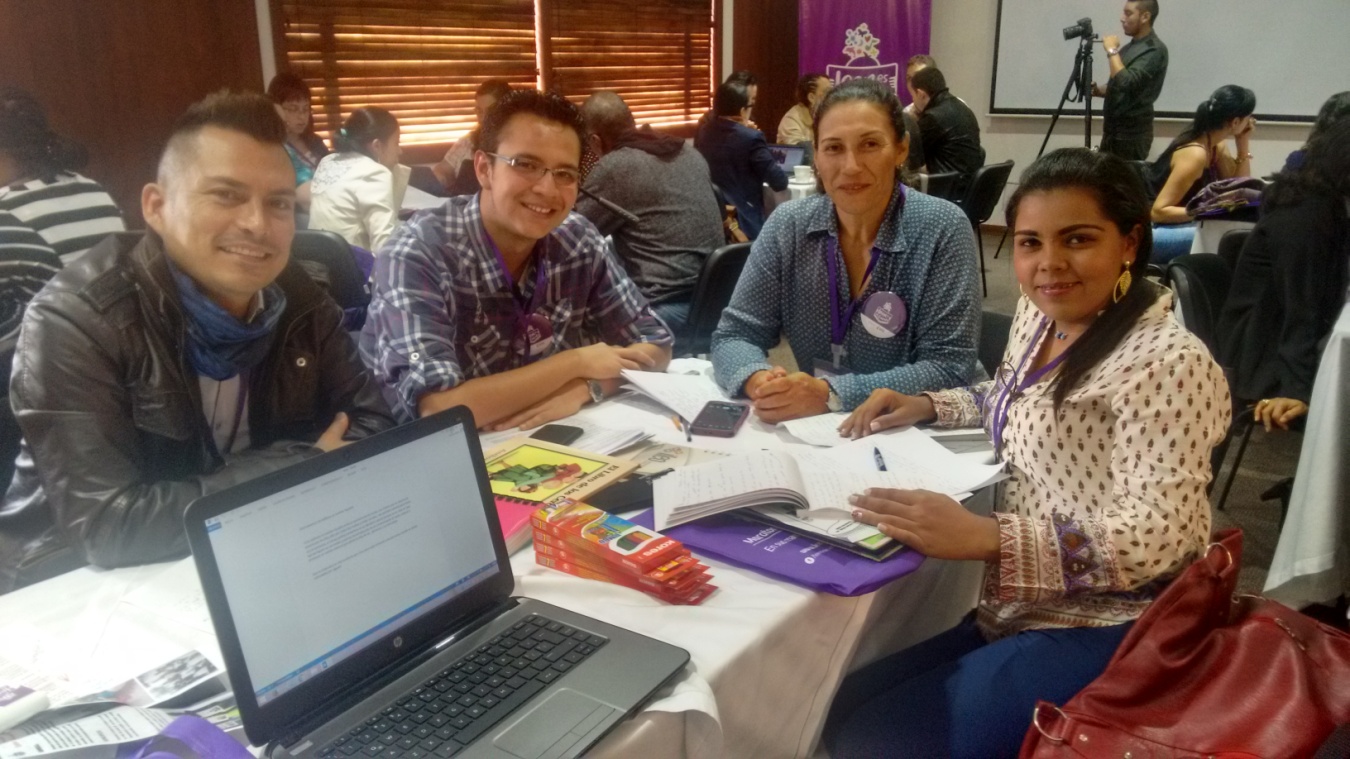 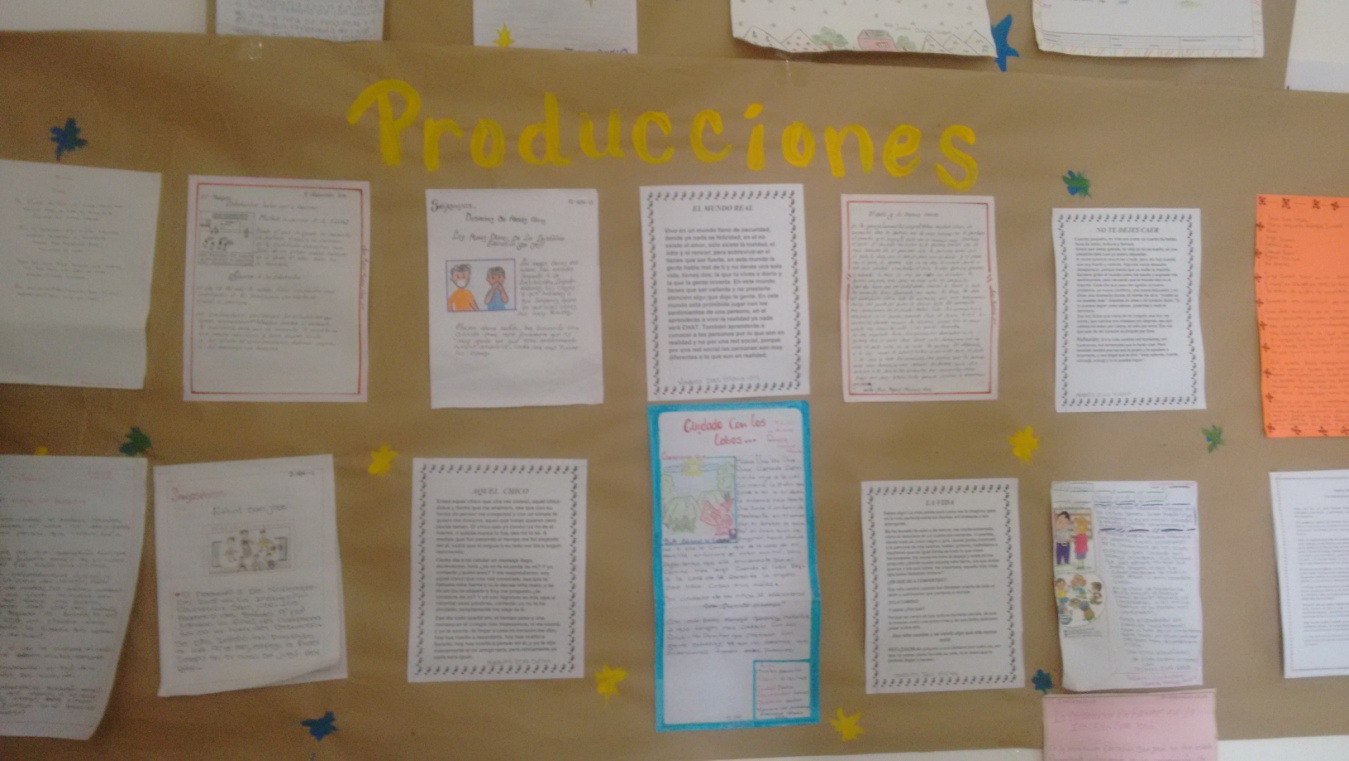 “LEYENDO Y PRODUCIENDO”“Leer es como navegar en un océano del conocimiento… para no seguir navegando en el pantano de la ignorancia”Anónimo.Esta aventura comenzó a navegar en el océano del conocimiento hace diez años atrás, cuando los docentes que hacían parte del equipo de trabajo o miembros del área de lenguaje se reunieron, debatieron y construyeron la propuesta denominada: “Leyendo y produciendo”. Leyendo y produciendo partió de la preocupación de los docentes de lenguaje de la Institución Educativa San José del municipio de Sincelejo al darse cuenta que entre sus miembros se carecía de cultura lectora. Dado que algunos estudiantes al momento de escuchar expresiones como: “Hoy vamos a leer”, “que les gustaría leer”, “leeremos para este periodo el libro”…  arrugaban la cara y entre ellos se miraban, es decir, este proceso no resultaba atractivo para los niños y adolescentes del plantel. Las razones por las cuales resultaba poco agraciado para los estudiantes se debía a muchos factores como lo eran: la no existencia de una biblioteca, muy pocos textos del agrado de los jóvenes para leer, ocio, falta de recursos para obtener las obras que eran solicitadas por los maestros. Sin olvidar además, que hace una década la tecnología comenzaba a hacer parte de la vida de las  personas, pues ya se tomaba las instituciones (salas de informáticas), las calles (café- internet), celular (40% de la población) y nuestros jóvenes no eran la excepción. A todo esto se le suma la cultura en la cual está inmersa y a la cual sus  miembros muy pocos escapan: Estrato 0 y 1, zona sur de la ciudad y donde  el tiempo libre lo invierten en escuchar y bailar la música de moda (champeta y reggaetón), el deporte (fútbol) es practicado por algunos niños y jóvenes en rudimentarios espacios alejados de sus precarias viviendas. Los niveles educativos que ofrece la institución son: preescolar, básica primaria, secundaria y media; en sus inicios (2005) no contaba con una infraestructura adecuada y completa (estaba recién construida ,tenía solo un bloque de 3 pisos, sin biblioteca, sin laboratorios, sin cancha, sin las aulas suficientes, y  aunque cuenta  con un espacio físico amplio los recursos para invertir en su infraestructura no llegaban, ni han llegado como se quisiera) sin embargo con todos estos inconvenientes, es reconocida por su modalidad técnico empresarial.El área de Humanidades y Lengua Castellana reconoció que los estudiantes, docentes y padres de familias no evidenciaban una cultura lectora y mucho menos escritora .Es así como la propuesta se origina desde la preocupación por transformar los espacios de aula, teniendo como referentes las problemáticas encontradas, es decir: Poco interés hacia la lectura.Los estudiantes eran pasivos al momento de comprender textos.Poca variedad de vocabulario (palabras) para comunicarse.Falta de cohesión en la construcción de textos.Poco apoyo y/o acompañamiento desde otras disciplinas al proceso lector.El apoyo de los padres de familia al proceso de lectura y escritura era mínimo.Todo lo anteriormente expuesto da pie para preguntarse: ¿De qué manera la puesta en práctica de estrategias de lectura y escritura contribuyen al desarrollo de habilidades y destrezas en los procesos de comprensión, interpretación y producción de textos en la comunidad educativa de la Institución Educativa San José del municipio de Sincelejo?Pero navegar en un océano en medio de una tormenta, no es fácil…En este orden de ideas, la propuesta quedó bajo el liderazgo del área de castellano que por años organizó y realizó diversas actividades contempladas en el cronograma del proyecto que se realizaba anualmente. Entre las actividades que se realizaron estaban: Horas de lecturas, mensuales dirigidas por una disciplina, se refiere a que cada área, por ejemplo Ciencias  Sociales organizaba una lectura propia para cada  grado  con preguntas donde les permitiera a los estudiantes desarrollar los tres niveles de lectura (literal, inferencial y critico) al leer y responder las preguntas que se realizaban al final del proceso. Si el área encargada decidía que era un martes a la tercera hora de clases, toda la institución a esa hora realizaba la llamada Hora de Lectura. También se realizaban concursos de ortografía, debates después de la lectura y  actividades de producción de textos desde las clases de lenguaje.Con todo lo anterior, quedó claro entonces, que la formación de lectores en la institución no puede ser responsabilidad de un área y de unos cuantos docentes, ni tampoco reducirse al trabajo de aula. Es un compromiso de todos…Porque leer es un proceso continuo… Y hoy por hoy donde el mundo avanza a pasos agigantados,  el rol del docente y del estudiante del siglo actual está en que estos últimos construyan su propio conocimiento, sin duda alguna no hay mejor vehículo para acercarlos a este que la lectura, como esa herramienta que brinda la oportunidad de conocer y conocernos, escuchar y ser escuchados, valorar y ser valorados, equivocarse y volver a intentarlo, viajar sin pagar un peso y  para hacerlo solo montarse en el vehículo de la lectura donde los vagones resulten siendo libros que pongan mi alma al descubierto…Apostándole a una educación de calidad ,  trabajando con el corazón, donde se trate de darle a nuestros chicos un abanico de lecturas donde se le de llaves para ingresar al mar del conocimiento, donde lo imposible sea imposible, donde se aprendan cosas para su vida y para compartir con otros, donde se le despierte el gusto por querer saber más…El mar también elige puertos donde morir…Las prácticas que se venían desarrollando inquietaron a los directivos del plantel,   este proyecto de lectura institucional debía seducir  a la comunidad recordando que como horizonte estaba lograr una cultura lectora.  Fue así como deciden  darle un giro a esta experiencia. Y hacia  el año 2013 la propuesta llegó a mis manos y me dije: “Debo darle un horizonte diferente”…Así inició mi travesía en el mundo protagónico de “LEYENDO Y PRODUCIENDO” ser la líder, sumando conocimientos y con el propósito de sumergir en el mundo de la lectura  y el de la escritura a estudiantes, docentes y padres de familia. En mi barca decidí llevar estrategias, herramientas y las ganas que era sin duda lo que me iba a permitir remar en este medio.“El mar también elige puertos donde reír como los marineros”Lo primero que hice como la capitana  de este viaje fue socializar a todos mi compañeros y compañeras docentes la experiencia, para que los demás marineros se motivaran y se dejaran seducir por dimensionar el horizonte de la travesía, permitiendo reconocer potencialidades y los elementos con los que se contaban para asignar y concretar tareas. Ellos, en su mayoría motivados a cambiar sus prácticas,  veían en la lectura una aliada. Los compañeros del área me expresaban su incondicional apoyo, a su vez me regalaron ideas y actividades que me ayudarían a lograr mi cometido. En medio de la embarcación apareció a la vista de todos los marineros pequeñas semillas que brotaba de las aguas que recorríamos, están llamaron nuestra atención notoriamente, porque sabíamos que no habían llegado  a nuestra barca por casualidad, y por lo tanto no eran cualquier clase se semillas… su contextura era llamativa, sus colores, su brillo parecía oro, y al penetrar con los rayos del inclemente sol, que nos acompañaba,  no podíamos descubrir tan fácilmente de qué material estaban construidas. Tanto era nuestro asombro que descuidamos la embarcación… Enseguida pudimos divisar y escuchar muy atentos un grupo de seres que hablaban entre ellos y pretendían remar nuestra barca. Nuestras miradas se cruzaron entendiendo que debíamos guardar silencio y afinar nuestros oídos si realmente queríamos descubrir los personajes que hoy,  repentinamente nos visitaban… De pronto escuchamos todo un fuerte grito que decía: Oye Choco rema bien, le gritó Nandy que llevaba su sorpresa en la cabeza para su amiga Tindi.   Por el contrario el abuelo Sapo y su nieto caminaban de aquí para allá y de allá para acá, aunque Fernando estaba furioso ayudaba a remar, el Zorrito sin descuidar su apetito los miraba a toditos sin desmayar, el mapurite siendo tan sabio impartía los consejos a los navegantes mientras la gallinita roja cacareaba dando ánimos, al avistar un puerto seguro  solo se escuchó: hoy es mi día de suerte. En mar calmado todos somos capitanesLa barca siguió su rumbo y durante los últimos días del año 2013 la capitana dio a conocer a sus marineros la colección semilla. La comunidad educativa leyó algunos de estos ejemplares,  donde a partir de ellos se propició  la lectura en voz alta, silenciosa, lectura individual, colectiva,  y sobre todo comprensiva, llevándolos a la producción de diversos textos después del ejercicio de leer. A su vez el preescolar y la básica primaria tuvieron un primer acercamiento a lectura por placer con la organización de rincones de lecturas en cada aula. Estos últimos llamaron la atención de propios y visitantes debido a que aparte de decorar el aula cumplían la función más importante entre los pequeños como el estar cerca de él, manoseando los textos, leyendo los cuentos que muchos de ellos traían de sus casas, o que los maestros les facilitaban,  leían en grupitos y  hojeaban  algunas revistas…El buque avanzaba y avanzaba llegando a aguas nuevas y cristalinas, y donde las olas del 2014 se confabulaban a su favor. El reto de las nuevas aguas donde se navegaba  traía metas donde la comunidad educativa se fijara en la lectura como un gusto y no por imposición. Entonces… la capitana mayor  junto a sus marineros deciden  realizar el lanzamiento del proyecto, donde se direccionó que desde cada grado y con la orientación de los profesores de lenguaje se seleccionara una obra (libro) para llevarlo a la materialización de un “cuadro vivo” (1)Sin lugar a dudas, fue una actividad majestuosa donde la comunidad educativa se integró y disfrutó de este valioso evento que dio cita al conocimiento, el arte, la creatividad y la lectura del contexto. En los cuadros vivos participaron estudiantes y padres de familias escenificando obras como: La odisea, la pobre viejecita, cuentos infantiles, la bella durmiente y el gato con botas, y de los cuadros que más impactaron fue el del homenaje realizado a nuestro  nobel de literatura: García Márquez, uno escenificado por un niño de preescolar y el otro por un padre de familia.Los días pasaban y el proyecto remaba y nos enamoraba, por ende, se trabajaron actividades como un encuentro de escritores sucreños, horas de lecturas con actividades de producción, transversalización  con el proyecto de educación ambiental, esta última permitió colocar en cada árbol de la institución un cartel___________________________________________Originarios de la cultura de uno de los municipios de nuestro departamento, Galeras – Sucre. Donde a través de la puesta en escena se muestra e inmortaliza una vivencia, un personaje o una situación de la vida cotidiana.  Declarado patrimonio cultural e inmaterial de la nación. alusivo al origen de la planta, el cuidado al medio ambiente y lo que es mejor un mensaje de invitación a leer. Entre los mensajes que encontrábamos están: “La tierra ama nuestras pisadas, y teme nuestras manos” Joaquín Araujo.“Hay un libro abierto siempre para todos los ojos: la naturaleza”Iris M. Landrón"Hay un libro abierto siempre para todos los ojos: la naturaleza.Tan animados resultamos que entonamos juntos: ¡Que vivan los cuentos! (bis)En tardes de lluvia o en noche de invierno.Mi libro de cuento me presta consuelo.¡Quevivan! Que vivan los libros que están a la espera de que tu, yo y todos nosotros los saquemos del anonimato… Y ¿cómo?LEYENDOLOS…Y como dice la letra de la canción solo los libros nos prestan consuelo, nos permiten conocer lugares, viajar en el tiempo, nos roban sonrisa, hacer que nuestros ojos se encharquen, servir como ese buen acompañante, robándonos abrazos y convirtiéndose en cómplices de lo que deseamos, porque siempre las enseñanzas de un libro se quedan en tu mente y lo profundo de tu corazón. 	El mar de los que son…Alrededor de lo que se venía trabajando, llegamos al año 2015, año lleno de retos y preocupaciones, estas últimas partiendo de la idea de que en nuestra institución no contábamos con una biblioteca, y que por eso los libros estuvieron exhibidos en la oficina del rector por algún tiempo. Por lo que, CoNtArÉmIeXpErIeNcIa…Una mañana llegue ala oficina del rector medirigí hacia él expresándole que tenía una idea, que porque no se tomaba una de las aulas y se organizaba como biblioteca, su mirada fue segura, combinada con un toque de sonrisa entre sus labios, esto me daba una esperanza alentadora que con sus palabras me lo dejaron entrever “Páseme esa propuesta por escrito “ – me dijo-  Y sin dudarlo al siguiente día estaba en su oficina una vez más, pero ya con la propuesta firmada.  Todavía no había nada claro pero el deseo del administrador del barco dejó vislumbrar que se acercaban tierras firmes.Esto se materializó durante los meses de junio y julio donde adecuaron uno de los salones del bloque N° 1 para que se organizara  la tan anhelada biblioteca. Los marineros llegan a estas tierras a finales del mes de agosto donde se coloca en práctica una formula explosiva al inaugurar la biblioteca con la propuesta del mes… “La maratón de lectura”. La combinación perfecta fue el despegue para que los marineros se dejaran cautivar de la magia de la lectura y de la escritura. La biblioteca se convirtió en ese lugar deleite, de gozo y de diversión para niños, jóvenes y docentes. Los descansos dejaron de ser para algunos costumbristas y convertirse en el tiquete de entrada de una aventura que es gratis y donde tú mismo conduces tu rumbo… Al seleccionar uno de los muchos textos que adornaban este lugar… En el rostro de los estudiantes se observaba una cara de disfrute porque se compraba que para algunos la lectura es eso. Escuchamos expresiones como: “Sera que nos hacen el favor de prestarnos un libro?, Profe; ¿Podemos venir a leer en descanso? … ¿Me puedo llevar este libro para mi casa?¿Ya yo me leí ese libro, trata de….Estas expresiones nos permiten decir que se está cumpliendo una de las metas a las cuales pretendemos llegar, se trata de despertar el gusto por la lectura entre los miembros de nuestra comunidad. Refiriéndonos a la  “Maratón de lectura” fueron 30 días que corrimos leyendo diariamente, los educadores lo realizaron  en el grupo donde tuvieran clases durante la 1 hora, leyendo de 10 a 20 minutos a sus estudiantes. Entre las  técnicas aplicadas están la predicción, parafraseo, preguntas antes, durante y después. Por otra parte los descansos también fueron diferentes, puesto que se trabajaron lecturas bajo los árboles, se colocaron mesas con textos que le posibilitara al estudiante acercarse y leer, sin obligación y  por gusto. Respecto al acompañamiento que realizaron nuestros padres de familia seles invitó a que ellos sacaran un espacio de su arduo tiempo para venir a compartir con su hijo(a) y compañeritos  a través del ejercicio de la lectura en voz alta. Esta capitana anclando su barca  a tierras firmes tiene claro que debe junto a sus marineros renovar fuerzas  y cargar nuevos equipajes que les permitan recorrer nuevas millas que esperan por  ellos y seguir a la mar…ODALYS MARIA MEJIA DIAZ.A Dios  como el único capitán que timonea nuestras vidas… A los miembros de mi comunidad educativa por ser los marineros que me ayudan a remar en el barco de las aguas de la educación…                                                    Con profundo aprecio.                                                                                        Odalys!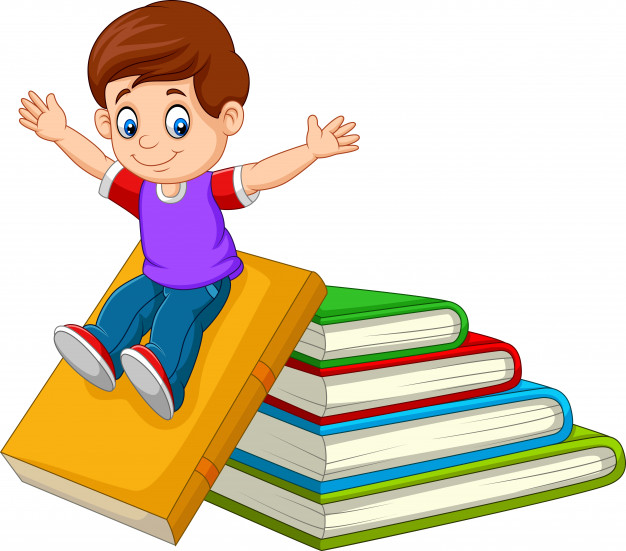 En marco de la gran actividad que se avecina: “MARATÓN DE LECTURA 2016 direccionalidad desde el MEN solicitamos una serie de materiales para proporcionar y sostener  una excelente experiencia.Muy respetuosamente solicitamos: Solo los seres humanizados pueden transformar la sociedad”BIBLIOTECA ESCOLARPresupuesto / NECESIDADES Querido estudiante: ____________________________________ del grado ______, cariñoso saludo. El proyecto de lectura: LEYENDO Y PRODUCIENDO te da la bienvenida y te invita a hacer parte de esta maravillosa experiencia a partir de este momento, año 2016.Hoy jueves 14 de abril queremos invitarte a una reunión en la Biblioteca de la institución.Hora: 4: 30 p.m.¡Te esperamos!Permiso del padre de familia: ____________________________________________._______________________           _____________________          ____________________          ODALYS MEJÍA DÍAZ                                     VB                                                 VB            Líder del proyecto         Programación jornada vespertina 22 de abril 2016Oración y reflexión: Alba Luz Cáceres.Premiación y  condecoración de estudiantes.Demos buen uso a nuestro idioma, “En clase con el profe”Poesía alusiva al día del idioma por estudiantes de 3°1.Acróstico Homenaje a Gabriel García Márquez a cargo de estudiantes de 3°1.Representación artística del poema: El niño y la mariposa de Rafael Pombo, a cargo de estudiantes de 5°. Canción: “El tesoro del saber” a cargo del grado 4° 1.Puesta en escena, cuadros vivos  a cargo de estudiantes de secundaria.Participación de los estudiantes de secundaria grado 7°Dramatización del cuento: “Las medias de los flamencos”  Grados 5°1 y 5°2.PROYECTO DE LECTURA Y ESCRITURA INSTITUCIONAL: “LEYENDO Y PRODUCIENDO”CRONOGRAMA CIERRE DE LA 1 MARATÓN DE LECTURA AÑO 2016 (Del 1 al 31 de agosto) .ACTIVIDADES PROPUESTASMiércoles 24 de agosto……….. “GRAN MARATÓN DE LECTURA”. Lectura de la obra Crónica de una muerte anunciada de Gabriel García Márquez.  La actividad es para estudiantes de la básica secundaria y media, estudiantes de la jornada sabatina, docentes, directivos docentes, padres de familia y empleados generales.Para desarrollar la actividad en los grupos de bachillerato, ellos junto con el profe que tenga clase a la 1 hora iniciaran la lectura de la obra, luego el profe que tenga a la segunda hora continuaría la lectura y así sucesivamente hasta culminar la lectura de toda la obra. Al tiempo de esto, se habilitaran la sala AFT y la Biblioteca para llevar a cabo la maratón para el resto de invitados. Hora de inicio: 8: 00 a. m.A los estudiantes se les pidió la obra.Viernes  26 de agosto……….. “Conversatorio” sobre la obra: “Crónica de una muerte anunciada” Hora: 8: 00 a. m. Asistirán 2 estudiantes por grupos, estudiantes de la jornada sabatina, docentes, padres de familia, directivos y empleados generales.Lunes 29, martes 30 y miércoles 31……. “Cine foro” sobre la obra leída. Lugar: Biblioteca y sala AFT.  (Los profes de castellanos seleccionaran algunos grupos).Miércoles 31 de agosto… “Gran actividad de cierre”……… “Cuadros vivos” y actividades en algunos lugares estratégicos de la institución. Concurso de pintura… “Pintemos a Gabo” en horas de tarde con el respaldo del área de Educación Artística. Semana del 29 a 31……”Mi compañero lector”  los estudiantes de la media leerán a los estudiantes de preescolar y  básica primaria. (En las horas de Castellano) en la mañana y asistirán a la jornada vespertina, por sedes. RESPONSABLEOdalys Mejía Díaz                                                                  Área de Humanidades y Lengua CastellanaÁrea: Humanidades   ASIGNATURA: Castellano          DOCENTE: Odalys MejíaESTUDIANTE: _______________________________ CICLO N° _______EL LIBRO OLVIDADOErase una vez un pequeño libro de aventuras, en el había toda clase de personajes fantásticos. Sirenas, piratas, brujas, magos y toda clase de habitantes de lo más extraño convivían en sus páginas.Pero el pequeño libro estaba muy triste, pero muy, muy triste. La razón de su tristeza era que, a pesar de vivir en una biblioteca en la que muchos niños y mayores acudían a diario para tomar prestados sus libros favoritos, el siempre pasaba desapercibido y desde que lo habían comprado, hace ya algunos años, sólo una vez había salido de aquella biblioteca que era como su hogar.   No es que el pequeño libro estuviera mal allí, ¡qué va! Nada más lejos de la realidad, era su hogar y le encantaba estar entre todos aquellos libros que hablaban de viajes, descubridores y acontecimientos importantes de la historia. Solo que también esperaba salir más a menudo que sus compañeros de estantería, soñaba poder conocer otras casas, otras habitaciones y otros niños que quisieran conocer sus historias de aventuras y todos aquellos personajes que vivían en sus páginas-Tal vez el problema este en que vivo en la estantería con libros más antiguos y por eso los niños no se molestan en venir a verme. Y si me han colocado en la estantería equivocada… ¿Cómo les puedo avisar si no hablo? – pensó el pequeño libro.En estos pensamientos andaba el pequeño tan centrado, que no se dio cuenta del movimiento que había en la biblioteca, algo más de lo que era habitual. Los chicos y chicas que trabajaban en el mantenimiento de la biblioteca estaban preparando las jornadas que servirán de celebración de la semana del libro.Incluso, para el día del libro, han preparado un día de puertas abiertas para que los niños se familiaricen con la actividad de la biblioteca y así, junto con sus padres o familiares se acostumbren a leer, cuidar y compartir los libros que allí tienen a su disposición sin tener que pagar nada.Poco a poco, terminan los preparativos y el pequeño libro se da cuenta del cambio que ha sufrido la biblioteca en esos días. Dibujos de tamaño real adornan la entrada de la biblioteca con varios de los personajes de sus páginas; un espacio recuerda una isla desierta, otro la casa de Hansel y Gretel, más allá pueden encontrar el lugar donde vive la sirenita…, todo para crear a los pequeños visitantes un lugar mágico en el que se encuentren a gusto y al que deseen volver.Antes de que se den cuenta, llega el ansiado 23 de abril y a la hora convenida entre alumnos de los colegios de la ciudad y la biblioteca, comienzan a llegar niños de todas las edades.Todos, maestros y alumnos, se quedan maravillados ante el gran trabajo de ambientación que han hecho los trabajadores de la biblioteca. Los pequeños salen corriendo hacia las estanterías de las lecturas para sus edades, todos menos José, que se queda encantado ante la estantería de los libros que más tiempo llevan en la biblioteca. Uno a uno, los va sacando y ojeando hasta que ve caer al suelo un libro más fino que los que tiene en la mano. Mira a un lado y a otro, temeroso de la regañina que le puede caer por provocar ruido en un sitio en el que impera el silencio y, tras ver que ha pasado desapercibido y que nadie se ha dado cuenta de la caída del libro, se dispone a dejarlo de nuevo en la estantería en la que estaba. Pero algo le llama la atención de aquel pequeño libro, no es gordo ni aburrido como los demás que estaba ojeando hasta el momento. En su portada, varios personajes de los cuentos que le suelen leer sus padres por la noche, asoman invitando a abrirlo y conocer sus historias.Corriendo, el niño le lleva el libro a uno de los chicos de la biblioteca y le cuenta lo que ha ocurrido. El joven bibliotecario le indica que le acompañe y le presenta al director de la biblioteca que, para su sorpresa, no es un viejo con gafas como solía imaginar, al contrario, es un hombre poco mayor que su papá y con cara de ser buena persona y un gran amante de los libros.José, preocupado por haber tirado un libro de la estantería, le pide perdón por haberlo hecho y le entrega el libro al director, para que este le encuentre su sitio correcto. El director, viendo la cara de preocupación del pequeño, comienza a reírse y le pide por favor que se acerque un poco más.-Vamos, pequeño. Acércate, que no te voy a comer. Quiero decirte algo, pero será un secreto entre los dos. ¿Cuál era tu nombre?-José, me llamo José.- le dice el niño acercándose.- Si se ha estropeado, le puedo decir a mis padres que lo paguen.-No, no… nada de eso. –le dice el director con una gran sonrisa. – lo que quiero es regalártelo.-¿Cómo que regalármelo? Si es de la biblioteca.- le dice José.-Verás José, hace mucho tiempo que este pequeño libro ha estado perdido por las estanterías de esta biblioteca y, por eso mismo los niños ya ni se acuerdan de que estepequeño tesoro existe. Ya que tú has sido quien lo has descubierto de nuevo, permíteme que sea mi regalo del Día del libro para ti. Pero eso sí, me tendrás que prometer una cosa.– Se lo prometo, pero ¿qué es? –le dice el pequeño con curiosidad.– Prométeme que lo cuidarás mucho y que volverás para contarme si te ha gustado. ¿lo harás?José le confirmó su promesa con un gran abrazo y se guardó el libro en su mochila. Por fin, el pequeño libro de aventuras saldría de aquella vieja estantería, esta vez para siempre y con la firme promesa de un niño, de leerlo y cuidarlo.Para el pequeño libro, este ha sido el mejor Día del libro de su vida y para José un día inolvidable, que terminará con un libro más para leer junto a sus padres. Rosi Requena.El texto es:Un cuento en el que se narra lo sucedido a un niño en una biblioteca.Una noticia en la que se informa lo que le sucedió al  pequeño.Un poema en el que se le canta a los libros.Un mito en el que se narra el origen de los libros.Según el texto a que se debía la tristeza del libro:Todos los niños lo cogían.Los adultos y los niños lo deshojaban.Los mayores y los niños no lo notaban en la biblioteca.Porque todos los días salía de la biblioteca.En el texto se realiza principalmente: La descripción de un niño.El llamado de atención de un padre a su niño. la sensibilización de un niño por un viejo libro.La venta y promoción  de libros.¿En la historia quien soñaba poder conocer otras casas, otras habitaciones y otros niños que quisieran conocer sus historias de aventuras y todos aquellos personajes que vivían en sus páginas?José El libroEl directorEl joven bibliotecario.Se puede decir que la historia se desarrolla en: La casa de JoséEn una bibliotecaUn mercado y sus alrededoresUna libreríaEn el texto la expresión , ¿Cuál era tu nombre? Es una oración:ExclamativaDubitativa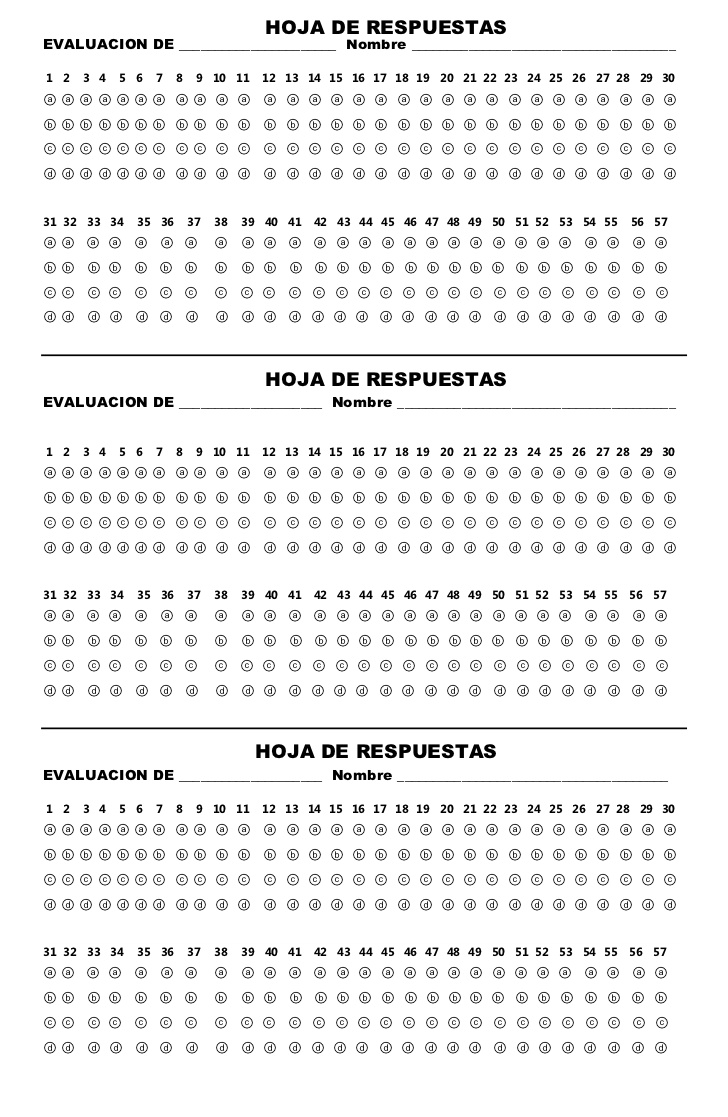 InterrogativaNegativaLa palabra subrayada en el texto puede remplazarse por:DañadoBelloRejuvenecidoArreglado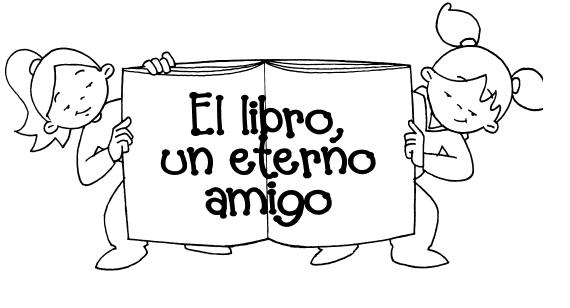 Según lo dicho por el director de la biblioteca a José refiriéndose al termino libro lo remplaza por:TesoroReliquiaJoyaFortuna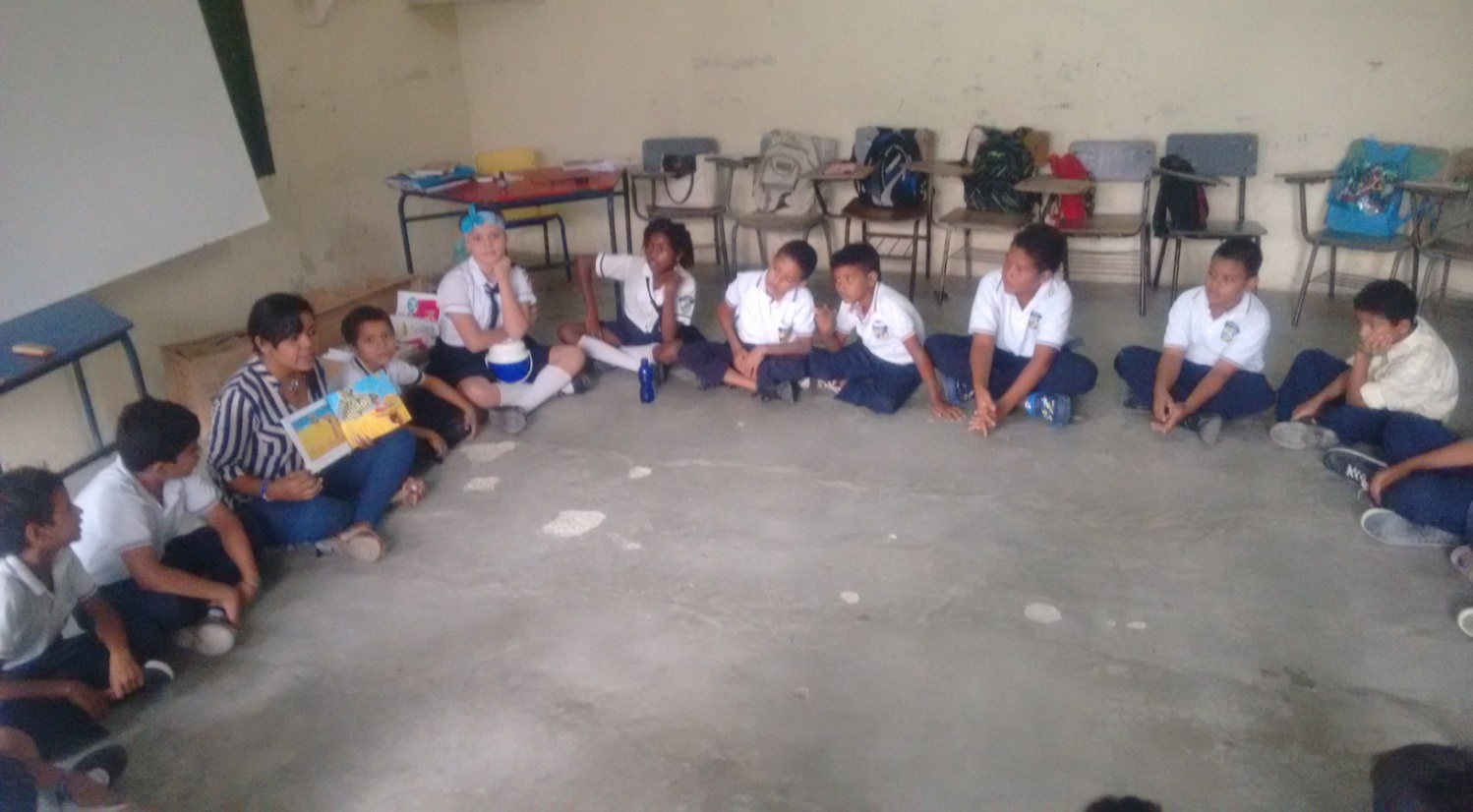 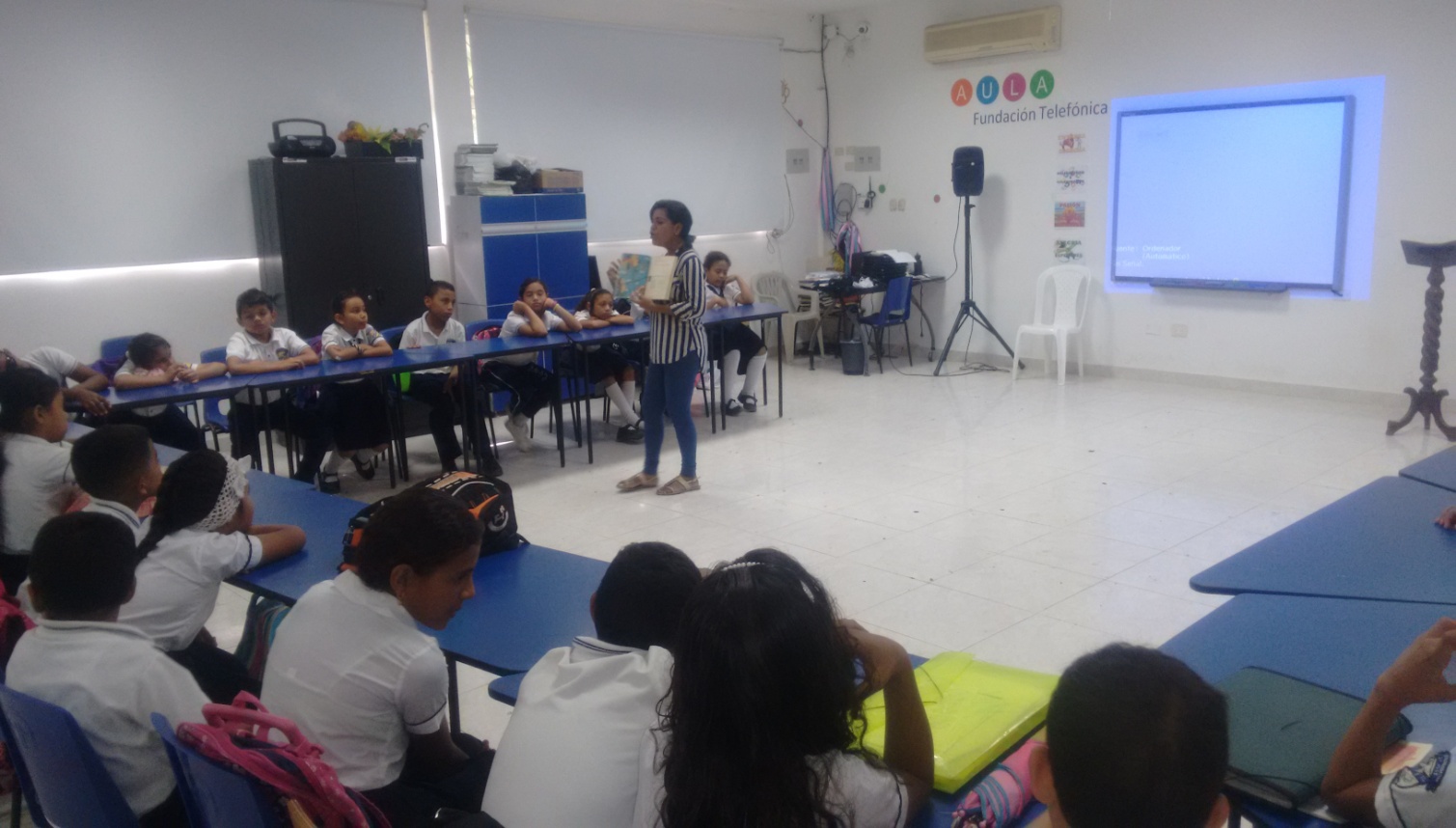 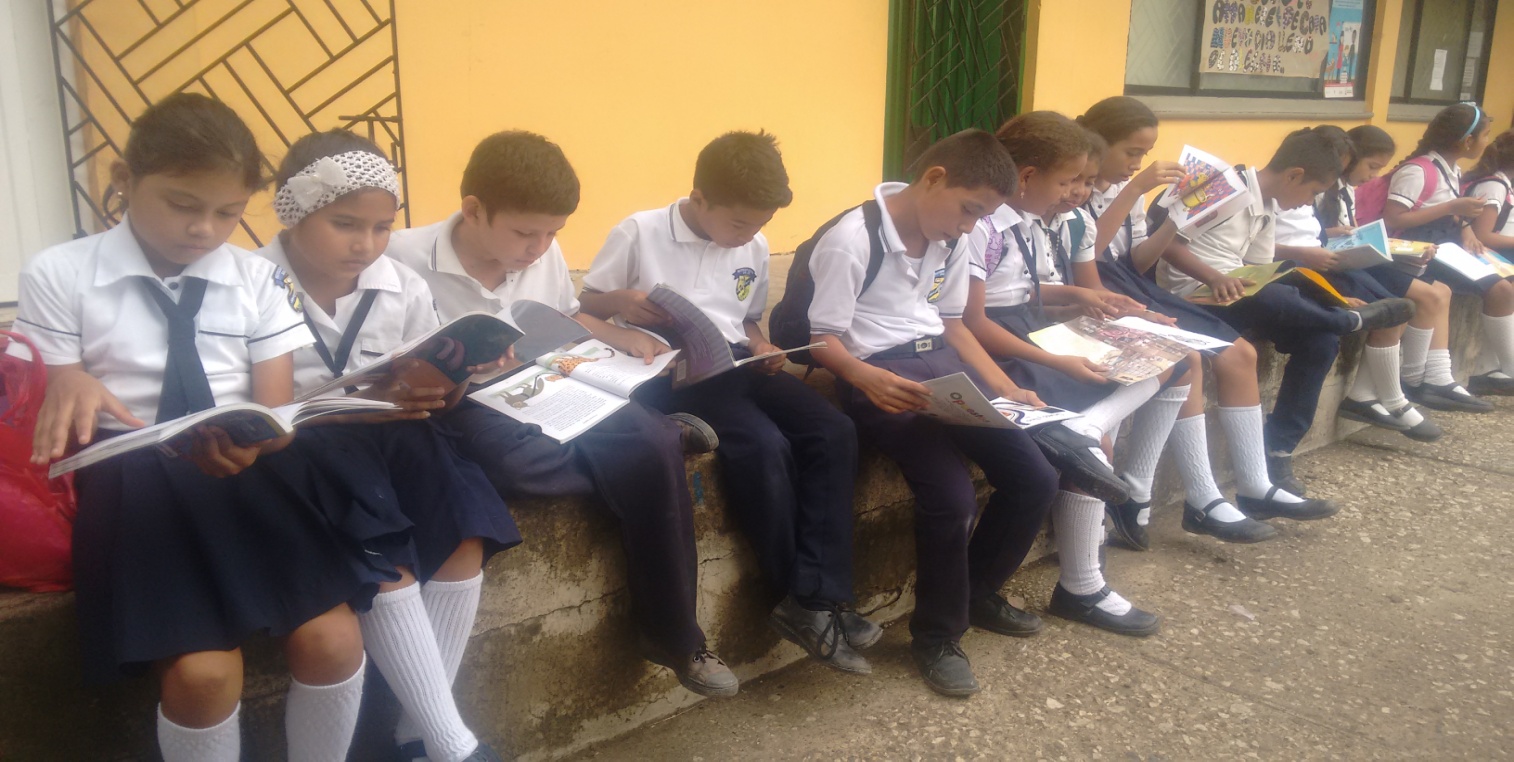 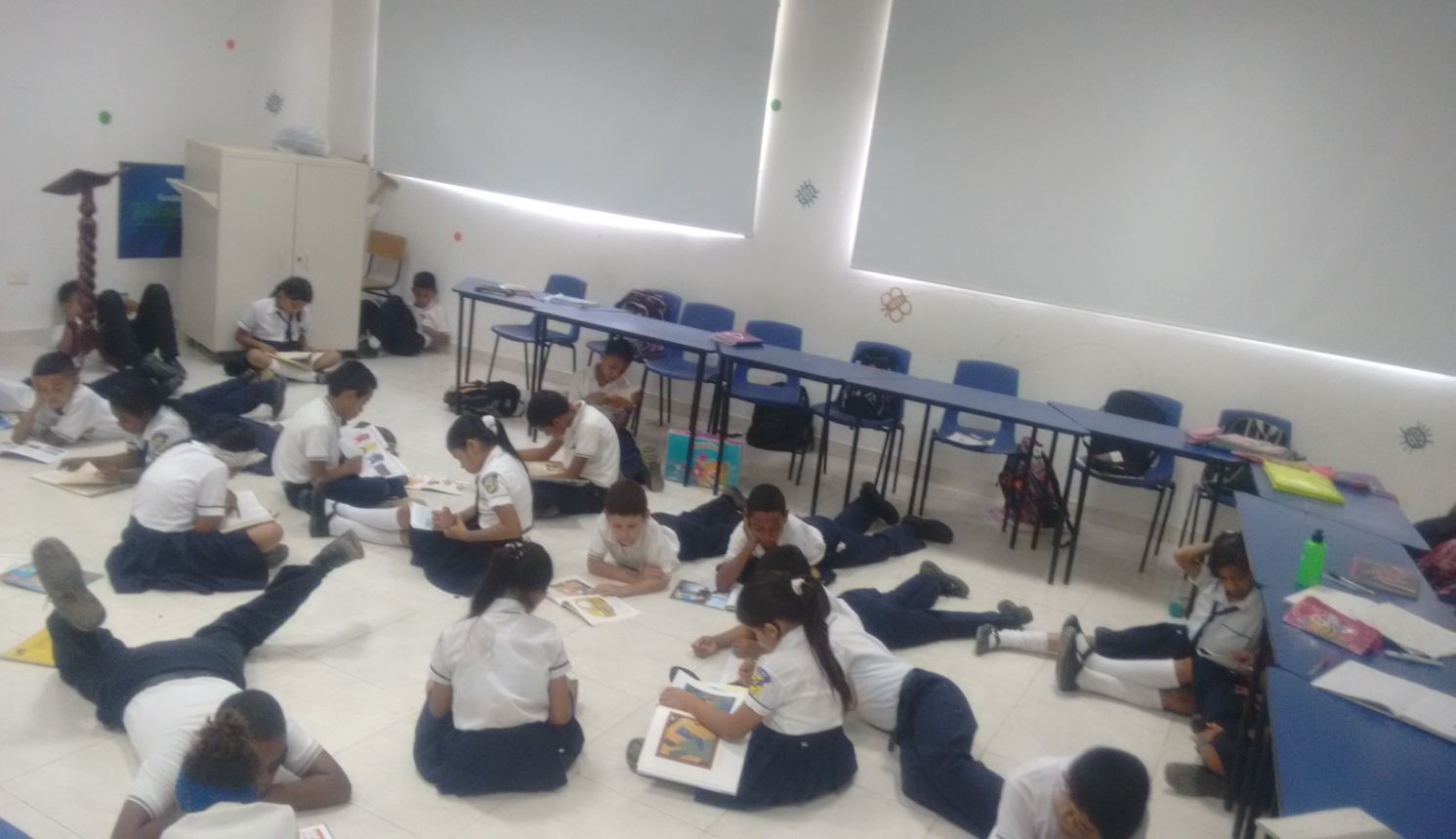 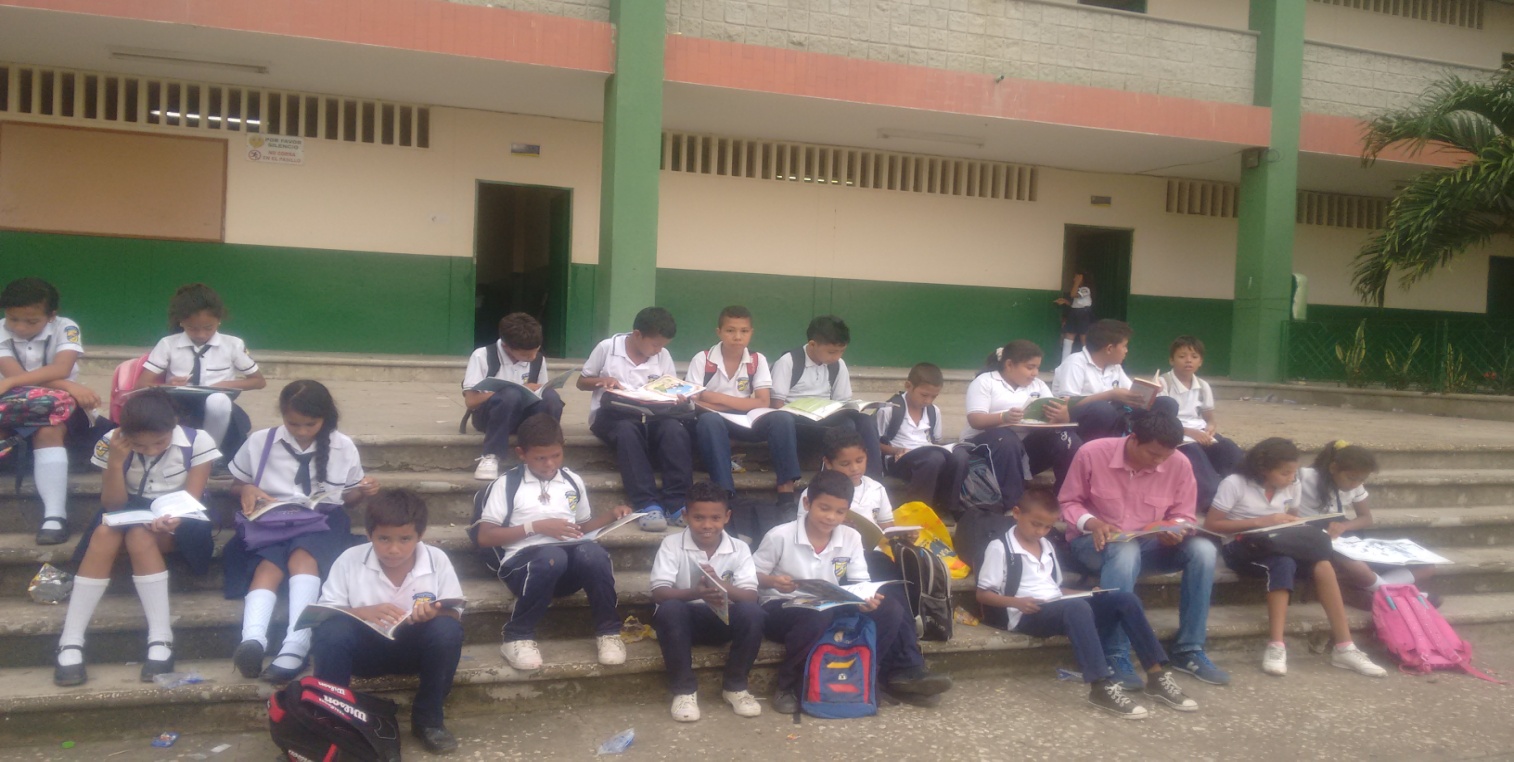 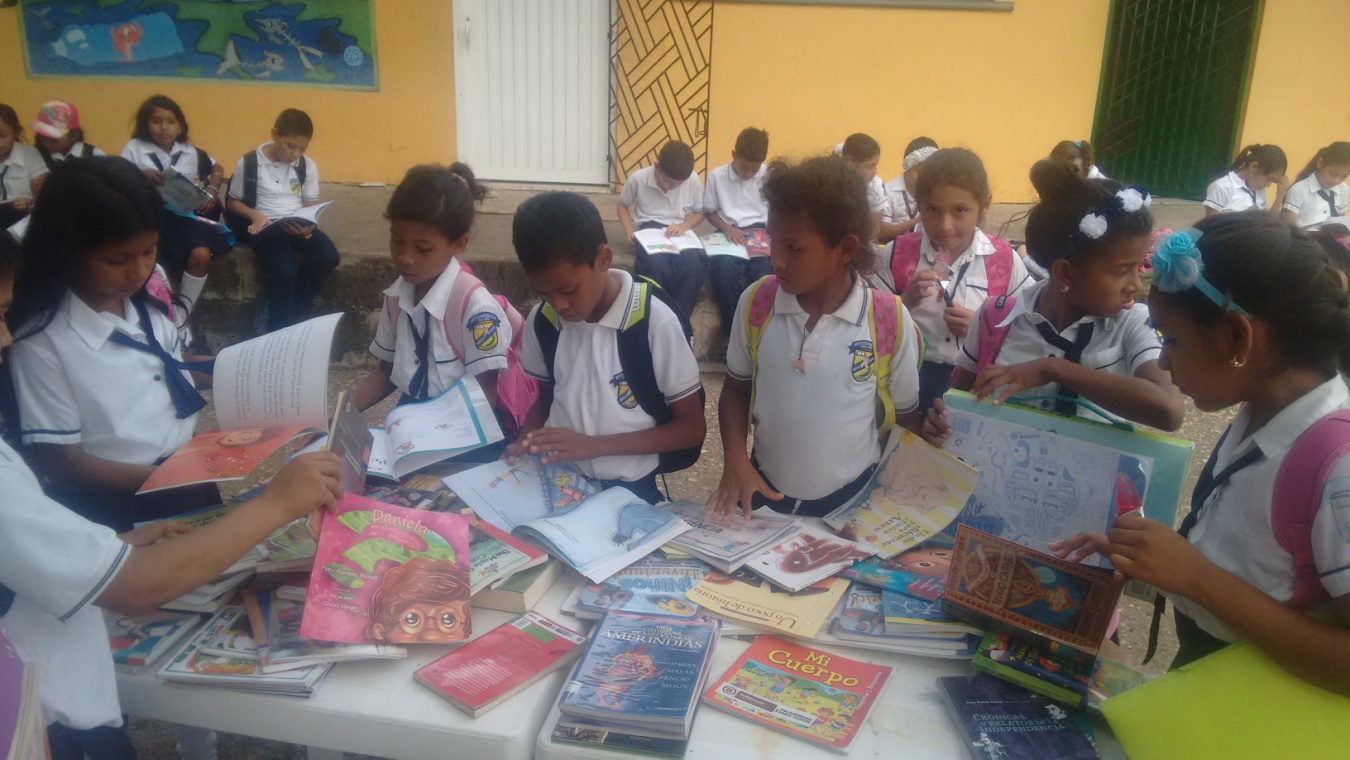 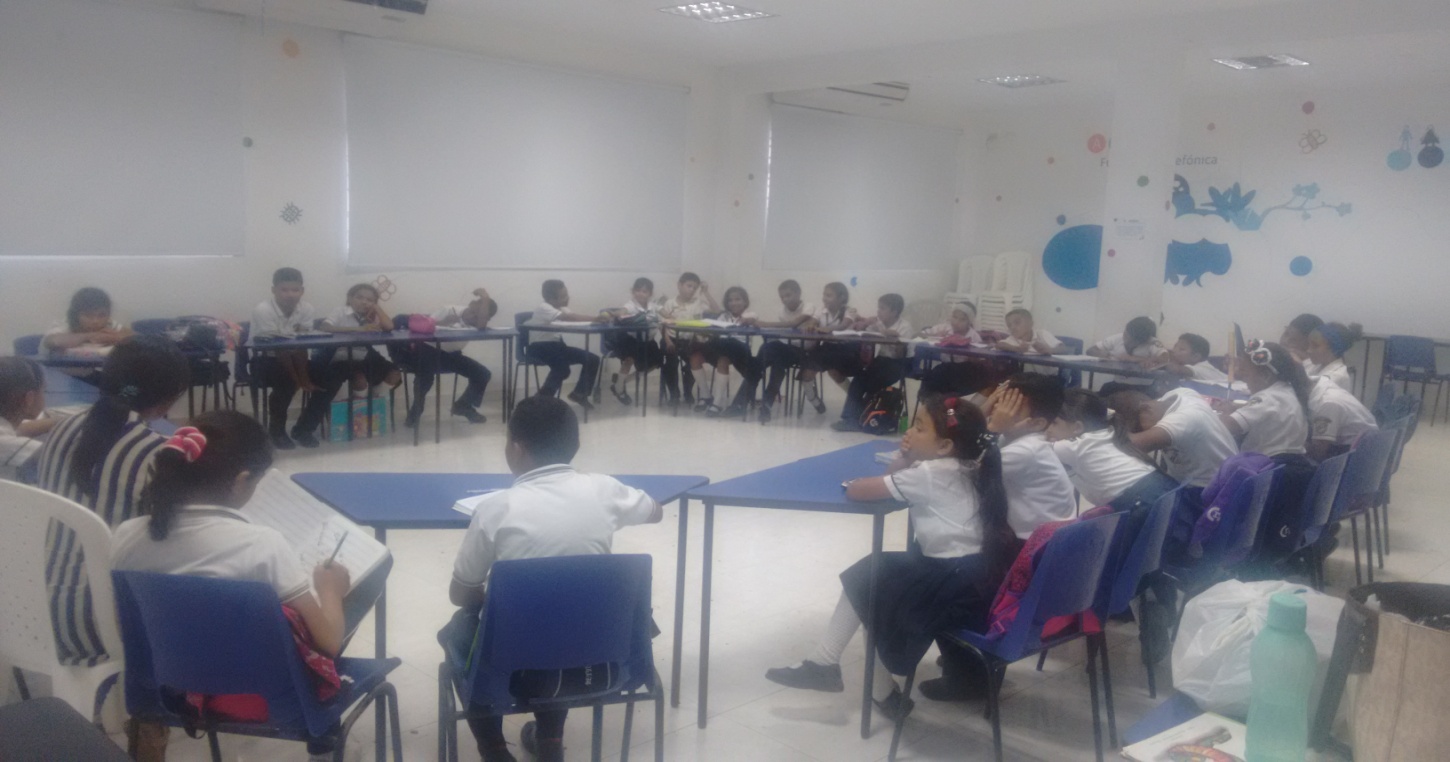 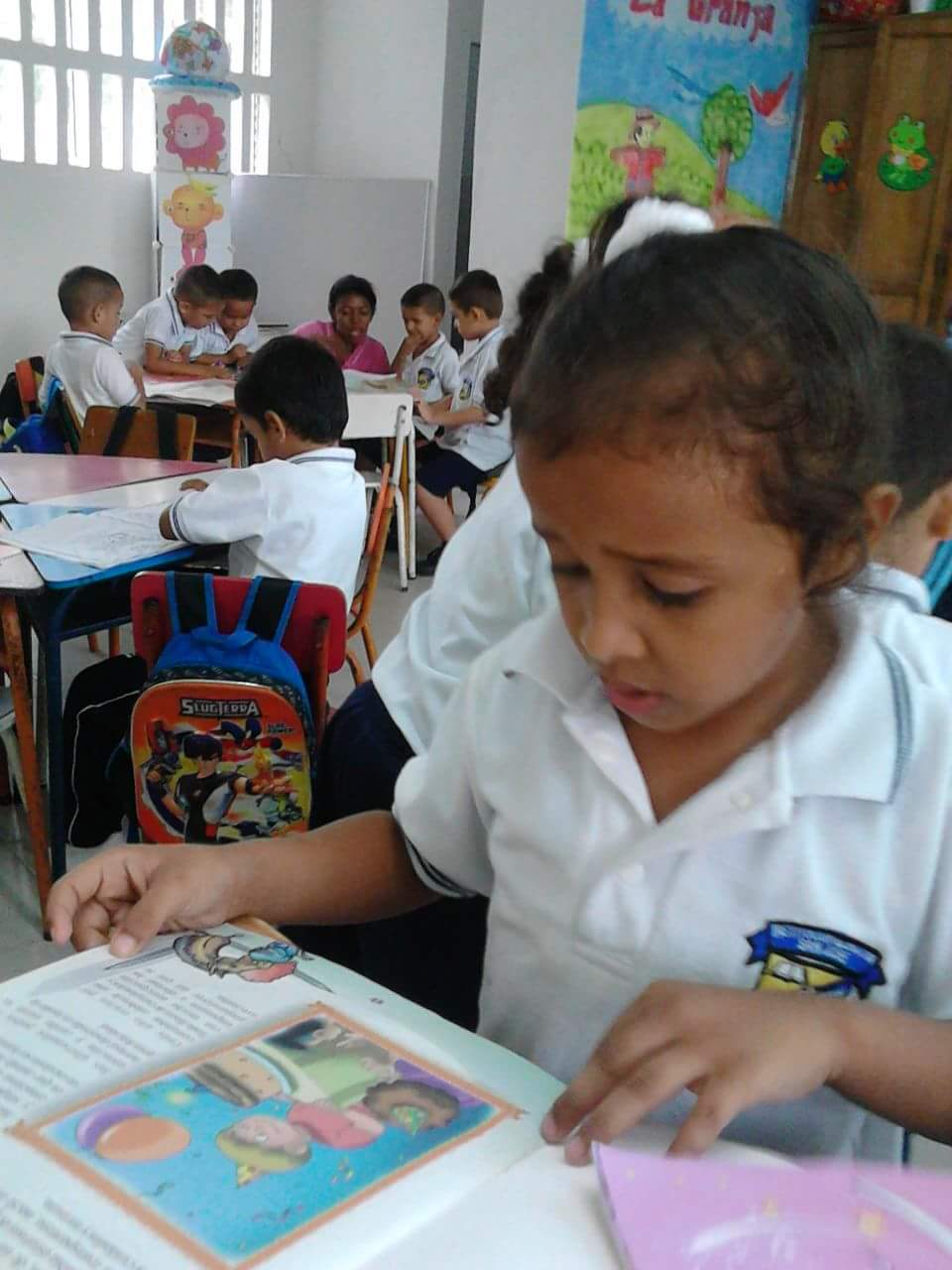 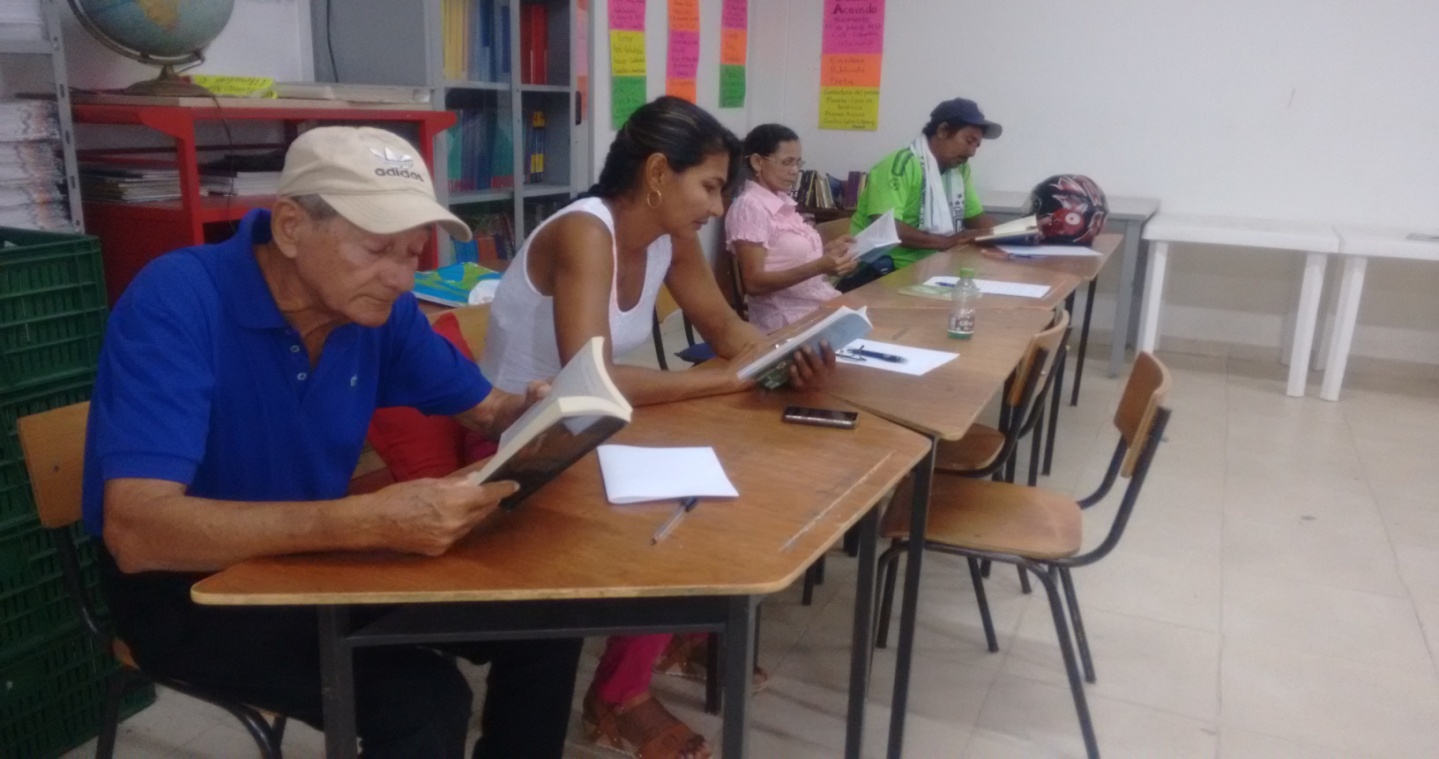 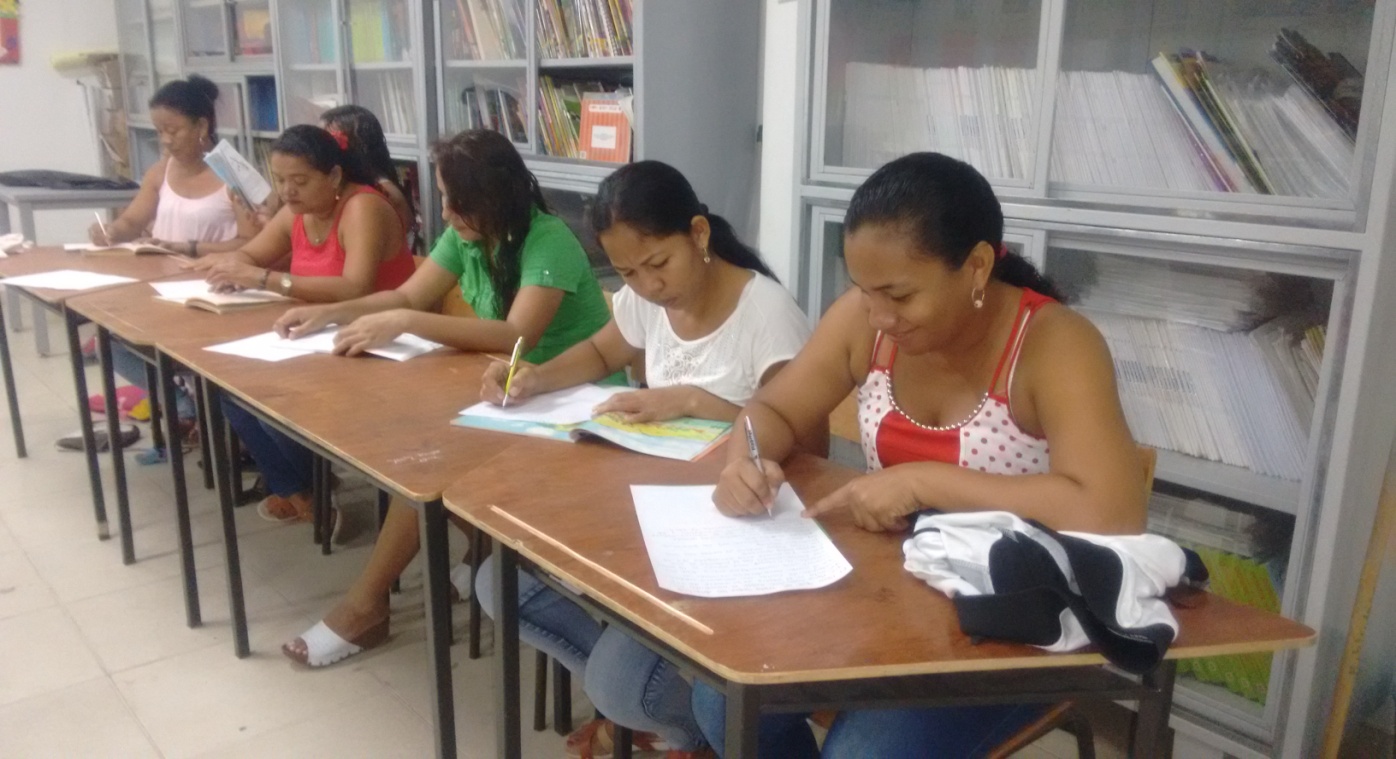 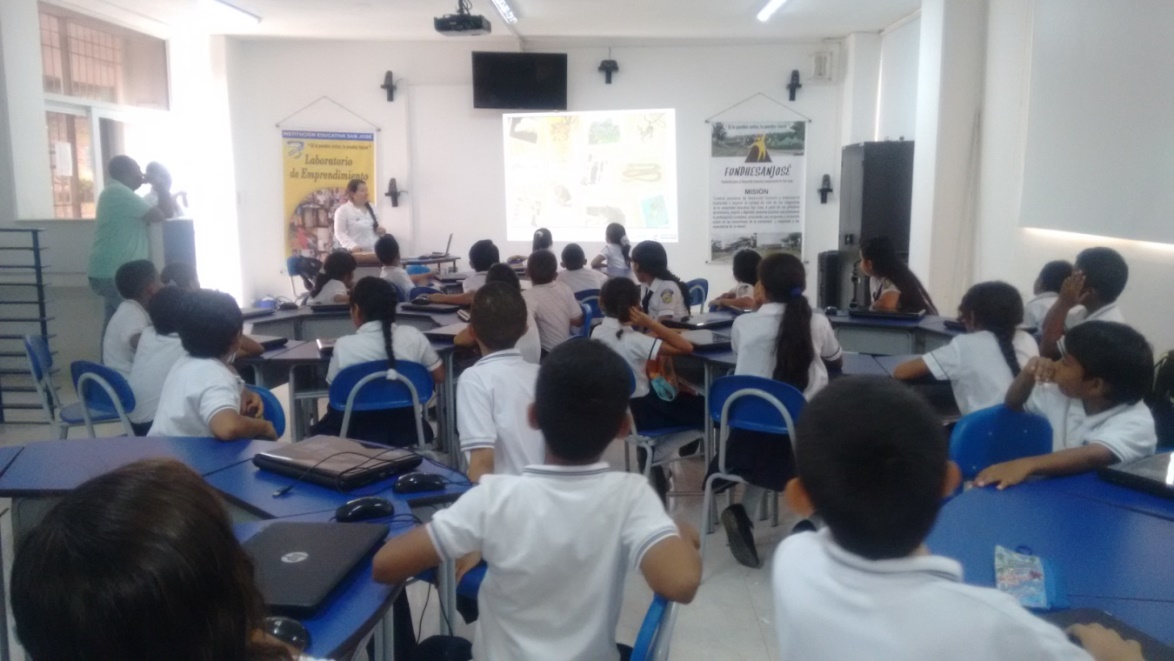 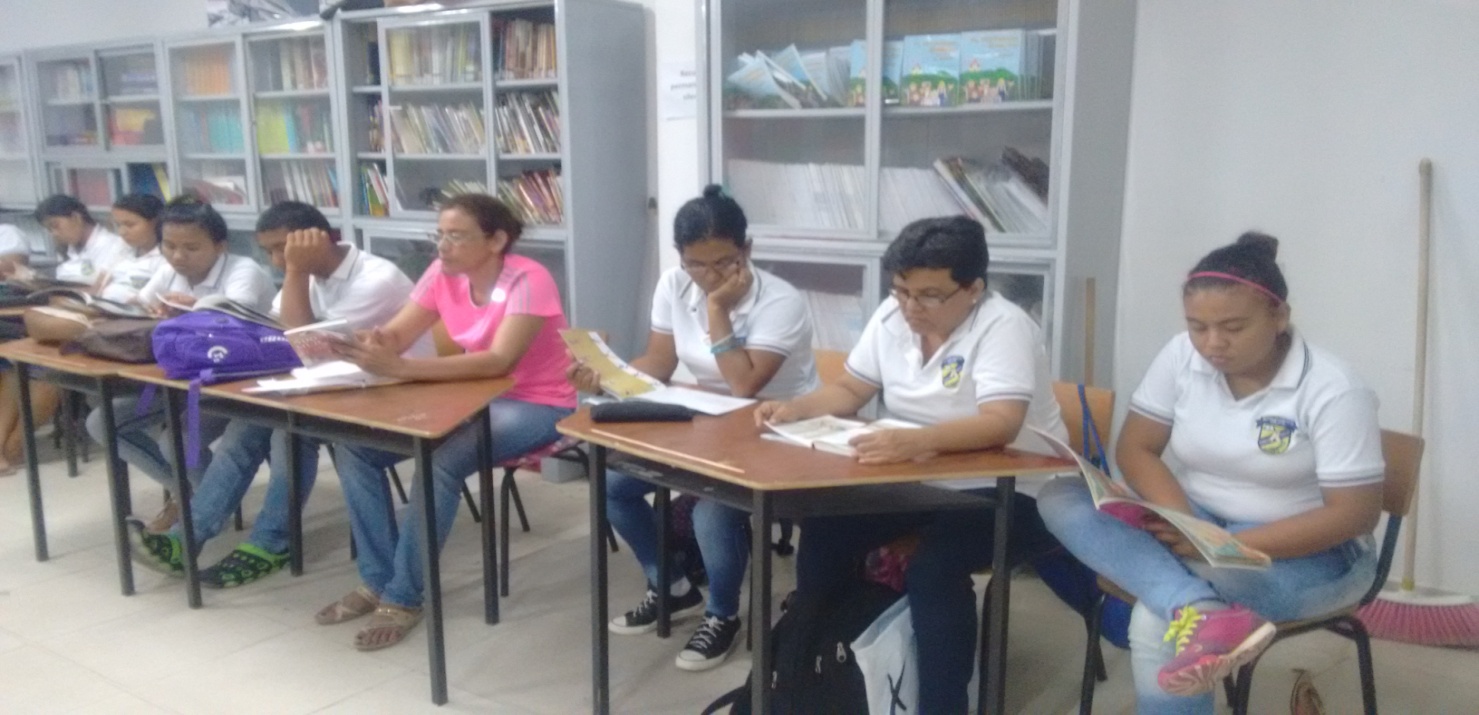 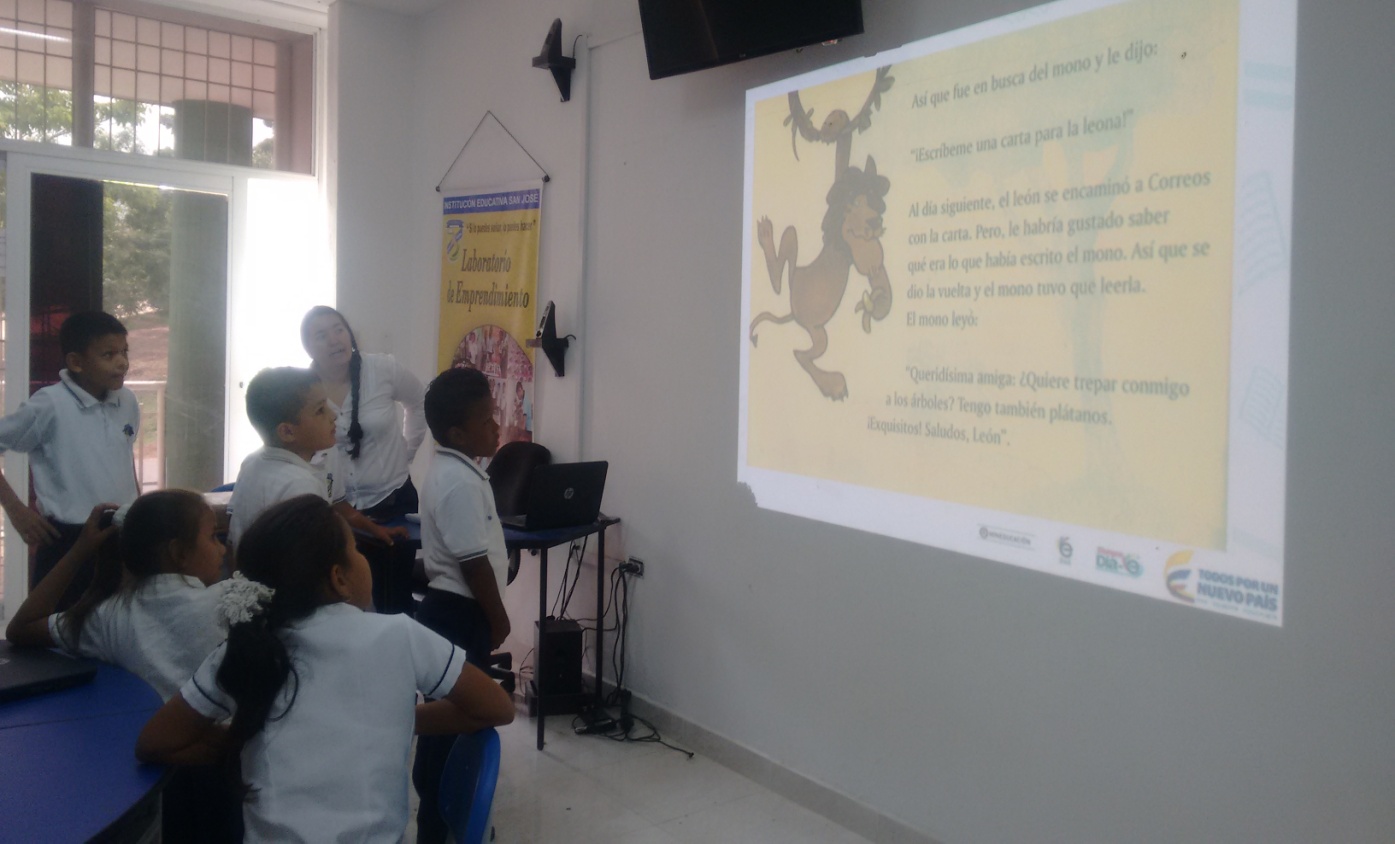 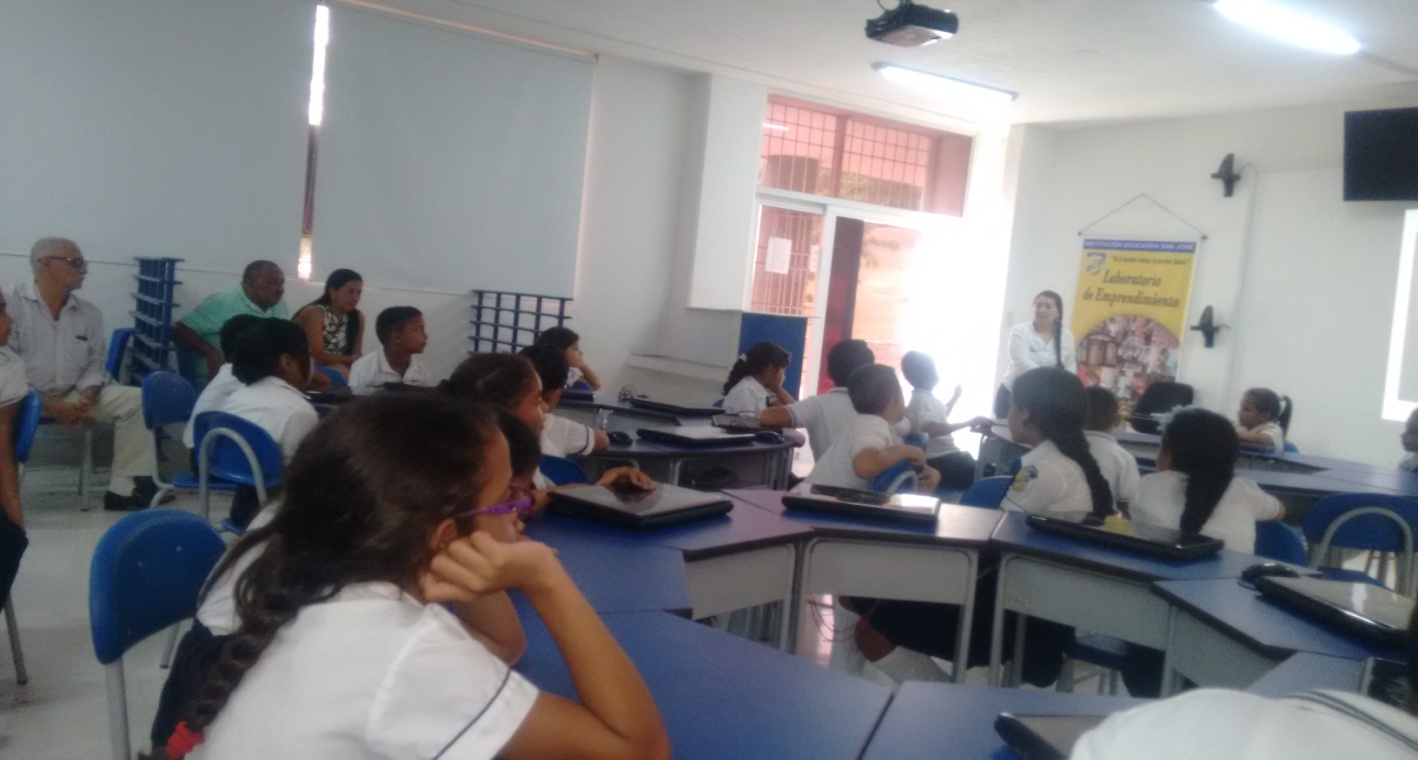 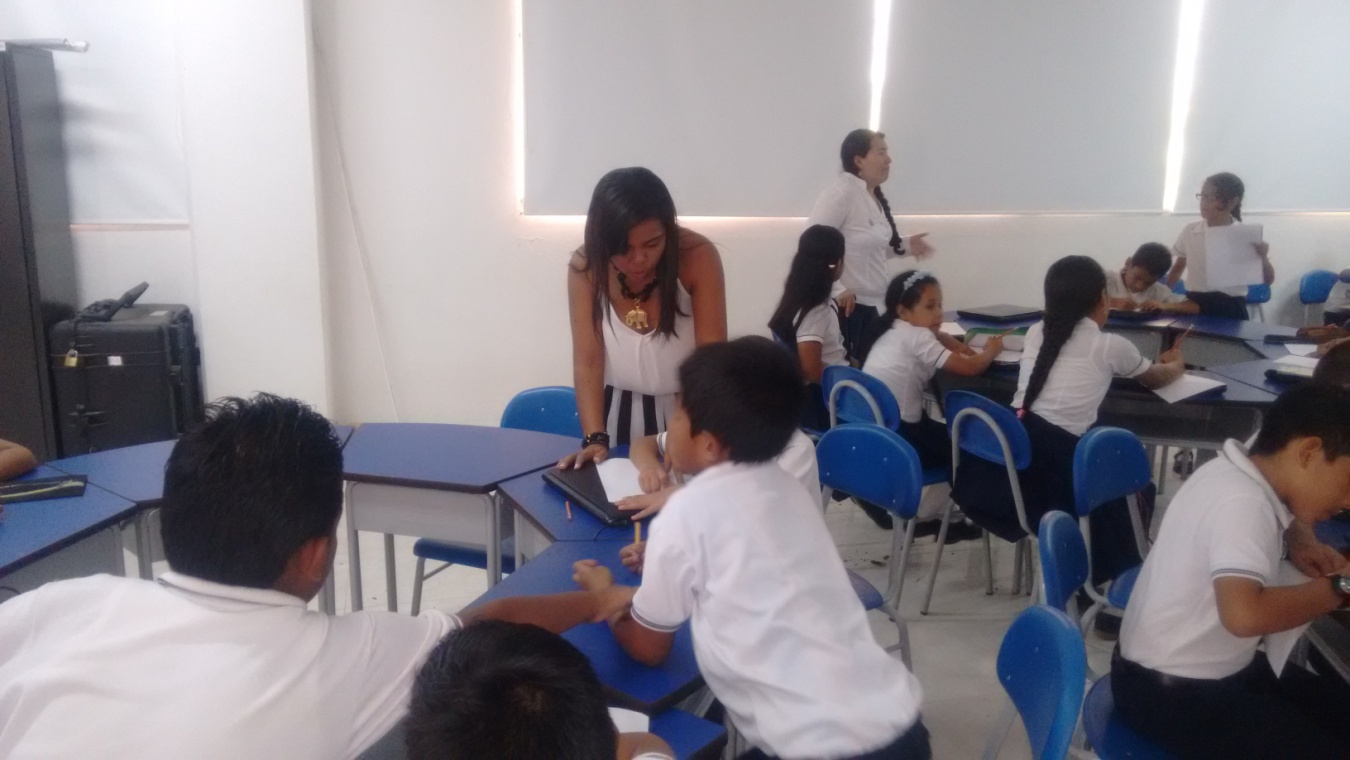 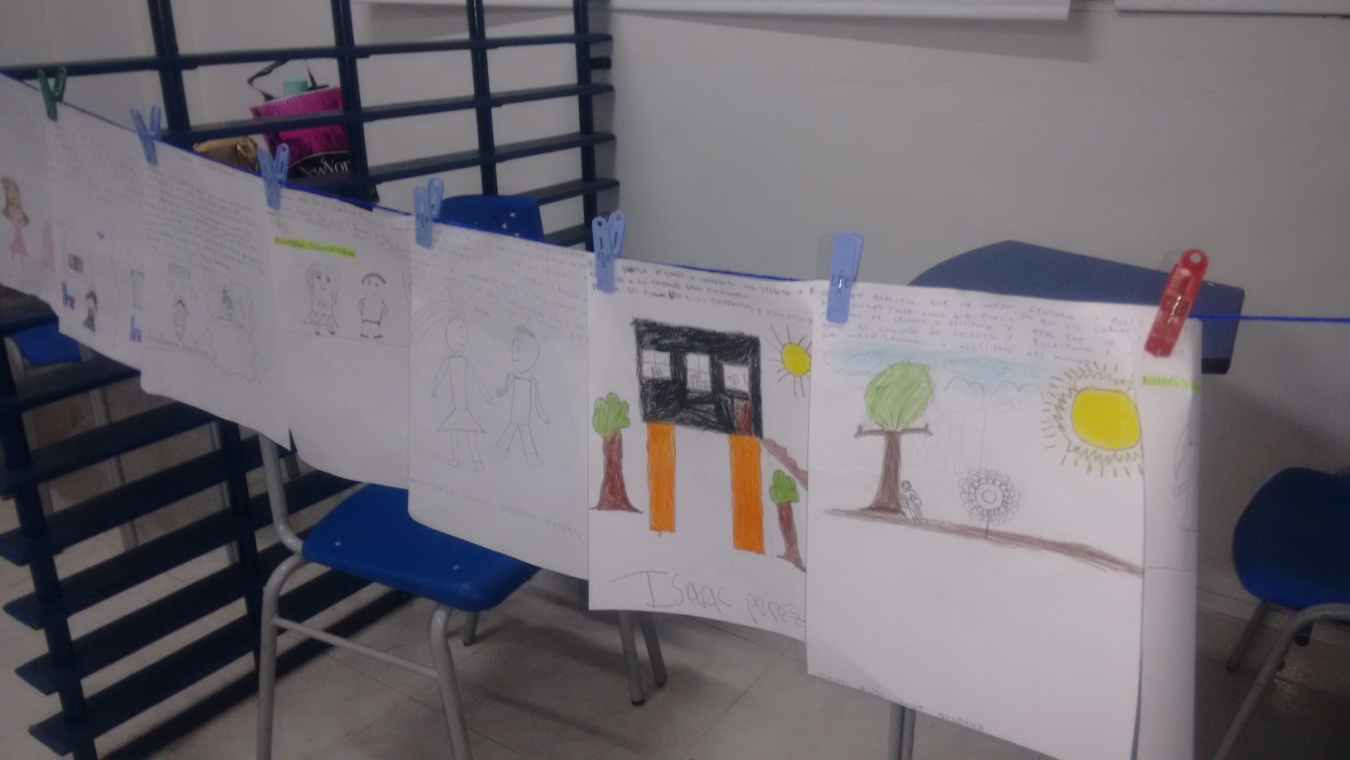 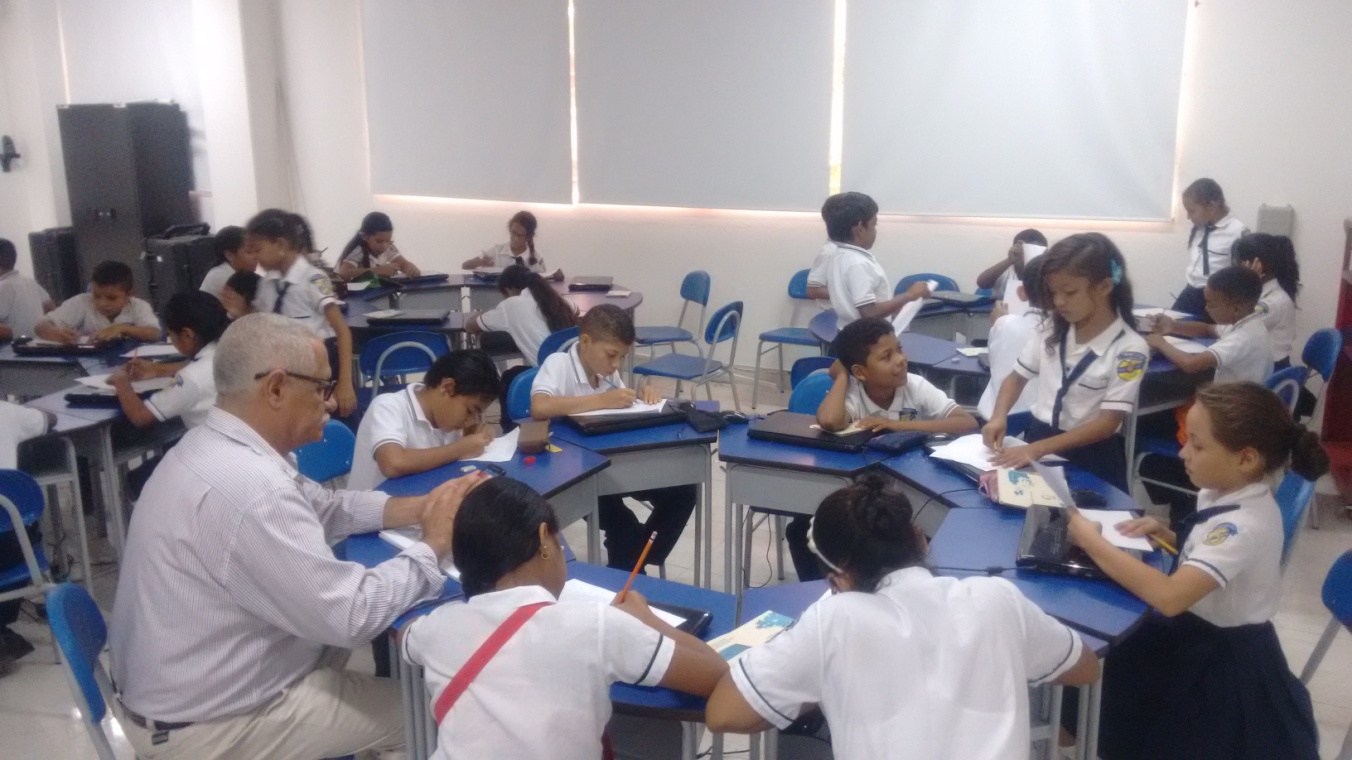 LEYENDO Y PRODUCIENDO DESDE LA INSTITUCIÓN EDUCATIVA SAN JOSÉ.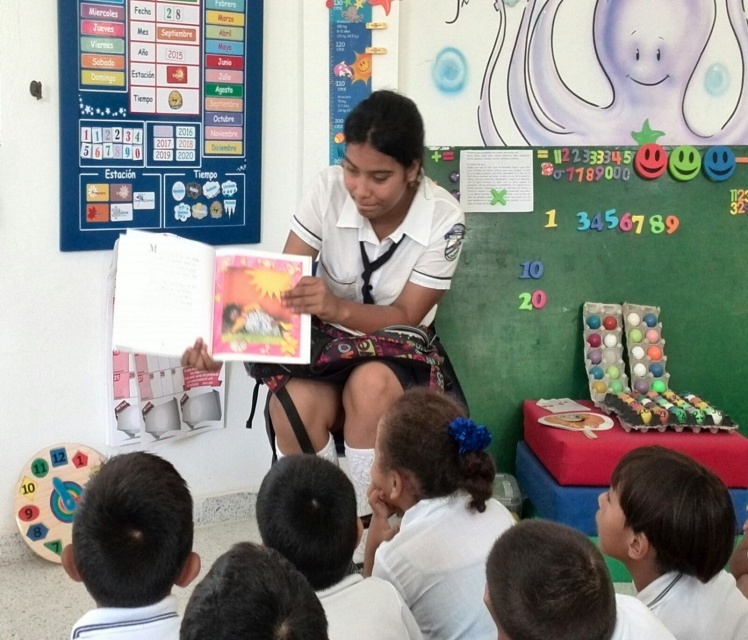 En Colombia según los análisis estadístico los habitantes son poco amantes de la lectura. Pues a final de cada año  pueden contar  con los dedos de su mano los libros leídos. Es así como en  el  ámbito educativo cabe preguntar ¿Por qué los niños y jóvenes no les gusta leer?. Leen porque si, por leer… Aunque leamos para esto o para lo otro. Aunque te vayas inventando pretextos, excusas y motivos, leer algún día tendrá sentido en tu vivir. Pues como dice Dr Seuss “Mientras más leas, más cosas sabrás. Mientras más sepas, más lejos llegarás” 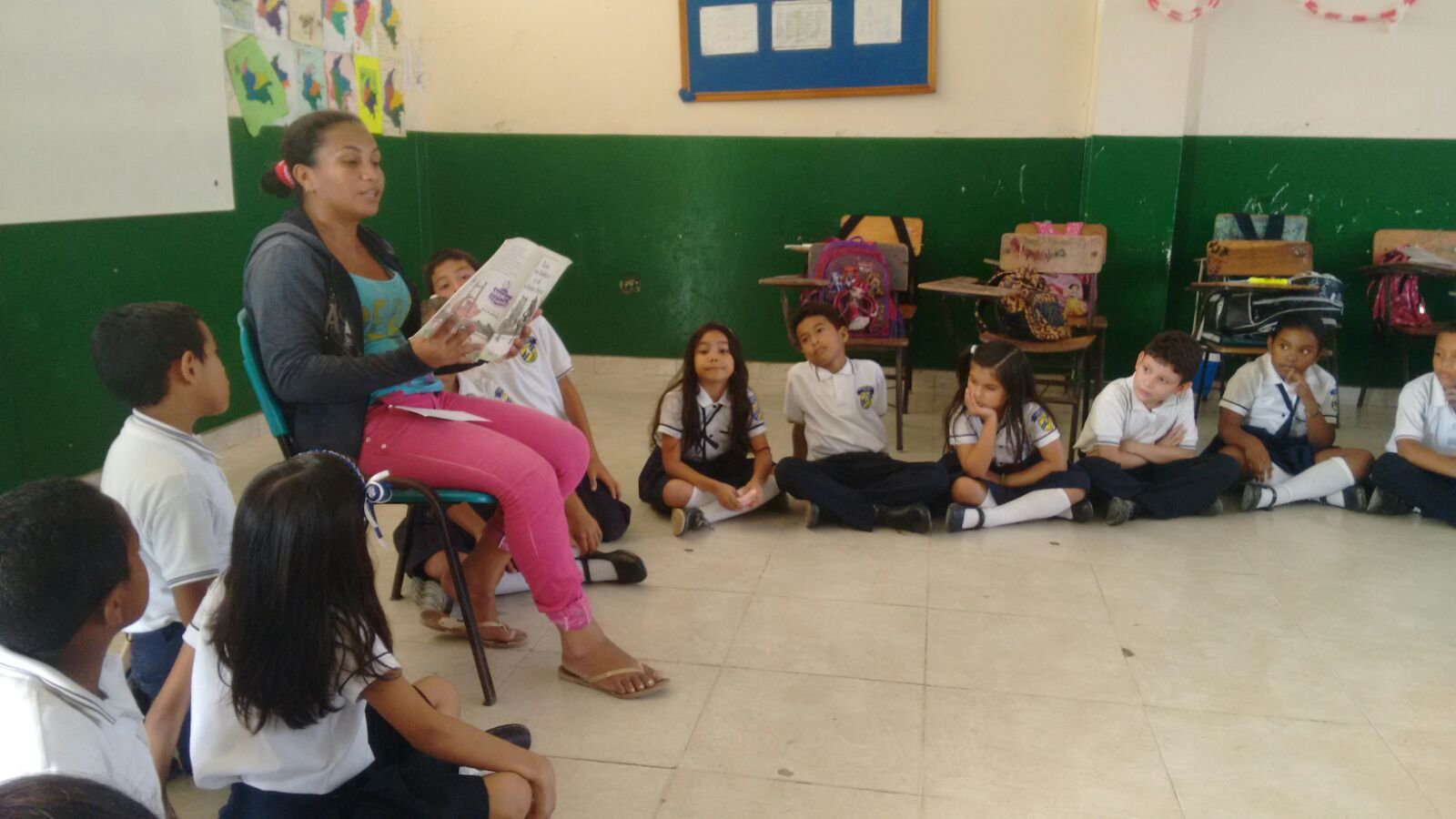 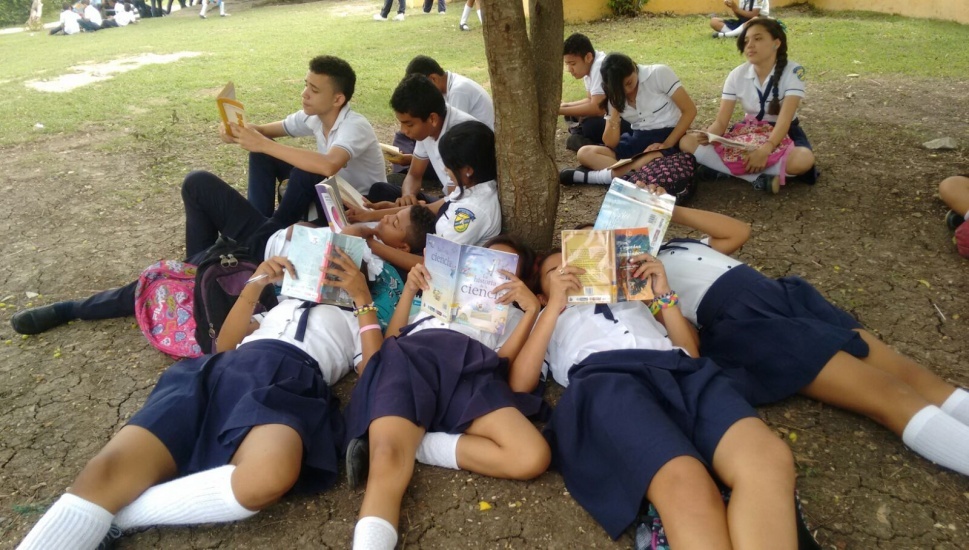                                                                         Leer es emprender un viaje por diversos y  nuevos mundos donde el capitán de la barca eres  tú. Sólo tú sabrás a qué ritmo o velocidad te elevas… Se lee para sentirse leer, para sentirse leyendo, para sentirse vivo leyendo. La  institución  Educativa San José tiene una barca titulada: “Leyendo y produciendo”, el proyecto institucional de lectura. Este proyecto busca  marineros amantes de la lectura y la escritura, que se dejen adentrar en la  mar.  El propósito de esta embarcación es motivar estudiantes, docentes, padres de familia y comunidad en general  que les guste leer. 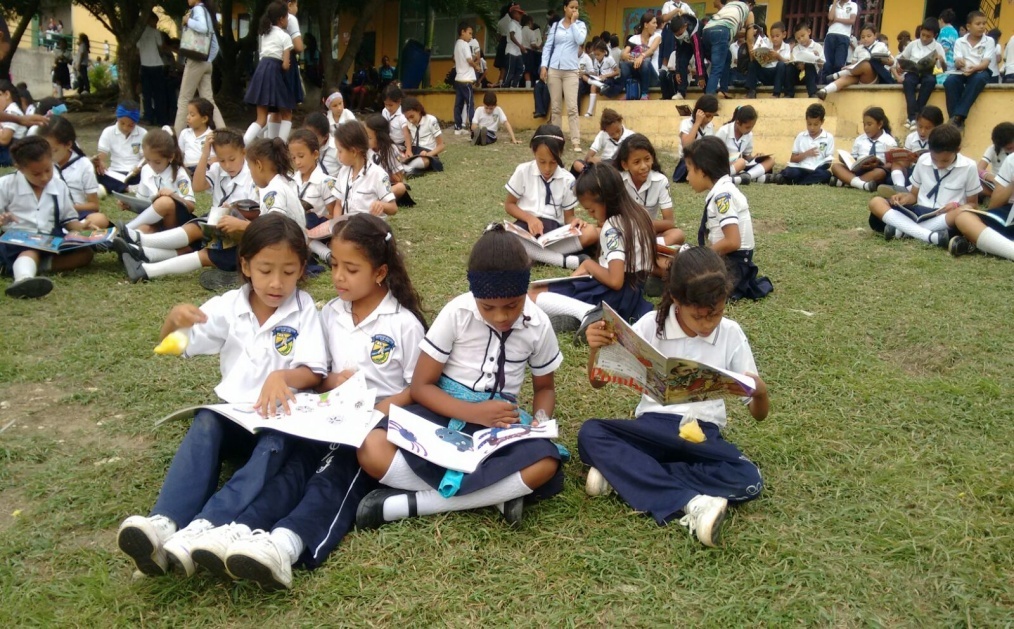 Este proyecto inició muchos años atrás, la barca  sigue y seguirá  remando en aguas san joseistas, hoy te invitamos a abrirte al mundo que te brindan los libros. Es un viaje  donde el tiquete no tiene precio, solo necesita de tu motivación cuando decidas LEER.  POR ESP. ODALYS MARIA MEJIA DÍAZDOCENTE I.E. SAN JOSÉLIDER DEL PROYECTO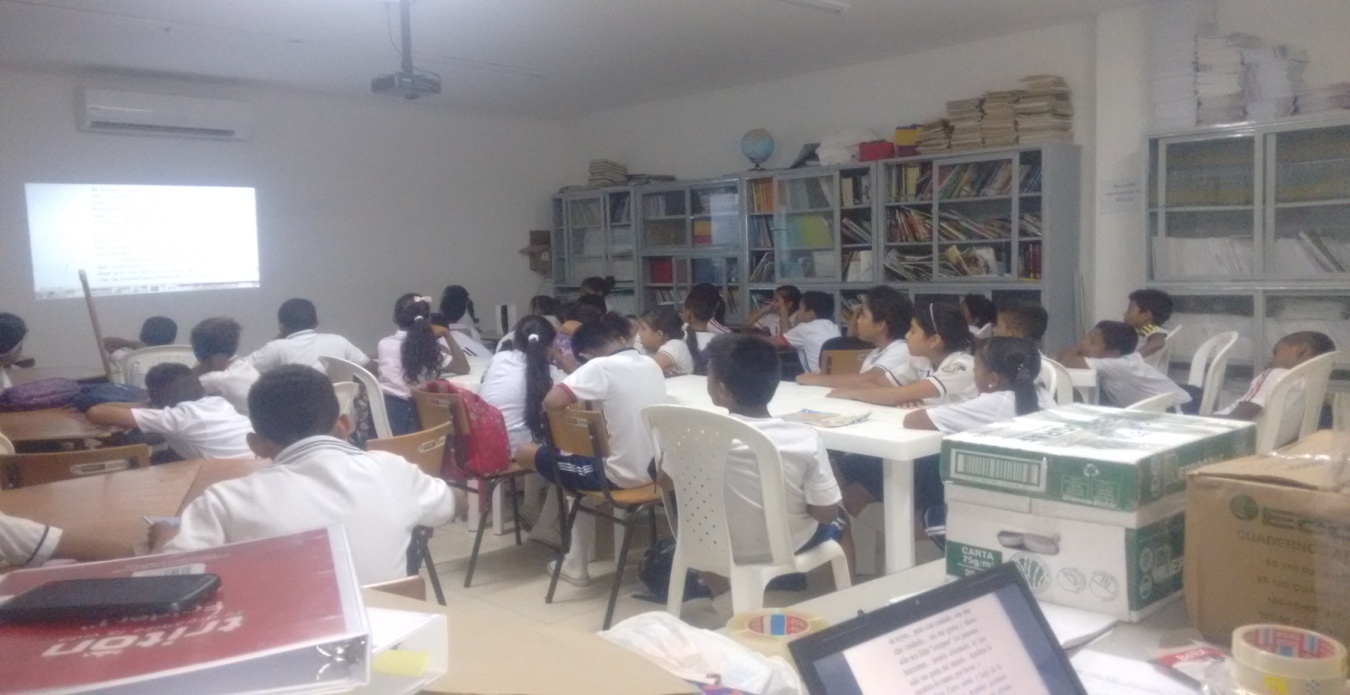 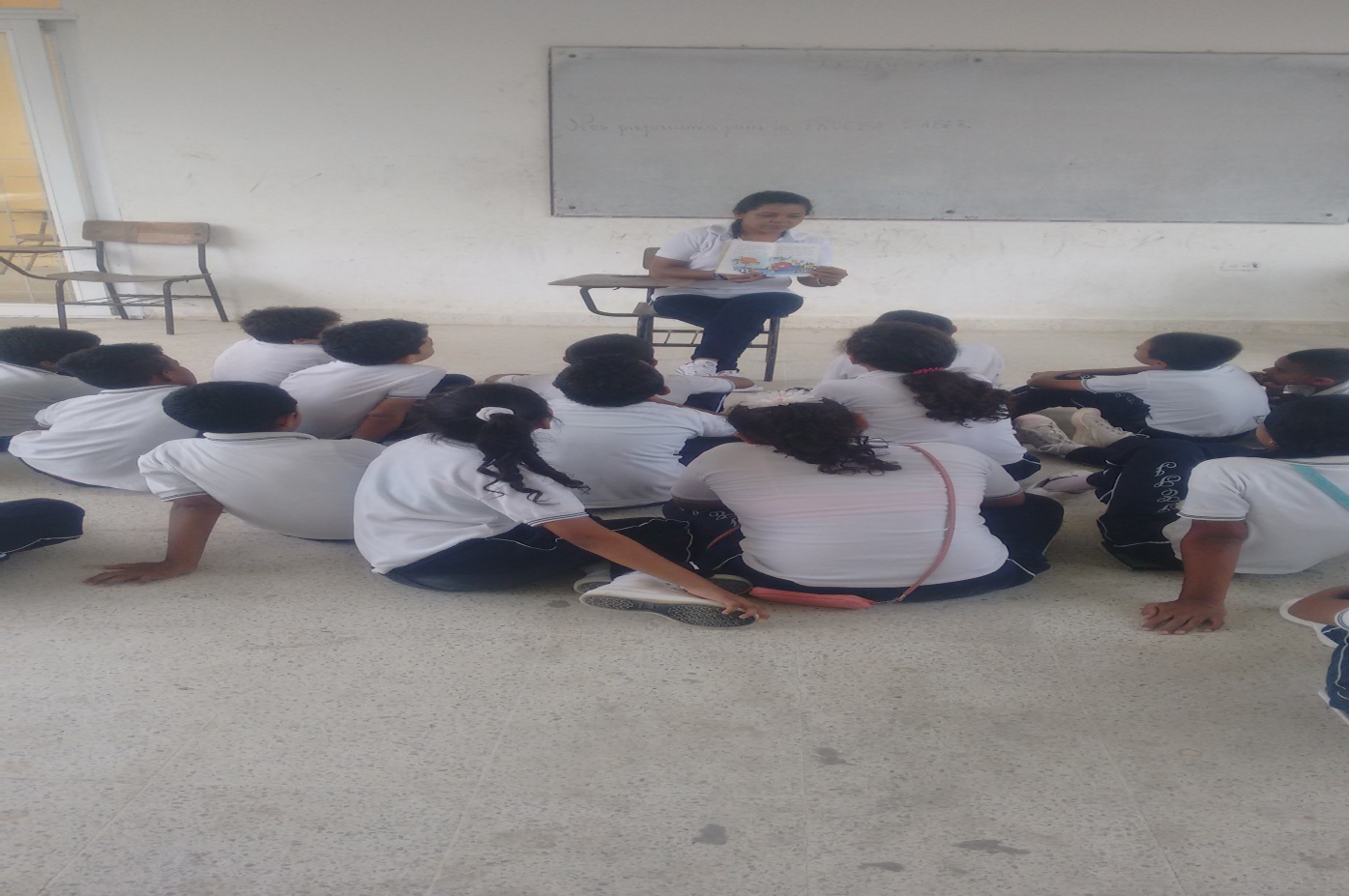 GRAN MARATON DE LECTURA: CRÒNICA DE UNA MUERTE ANUNCIADA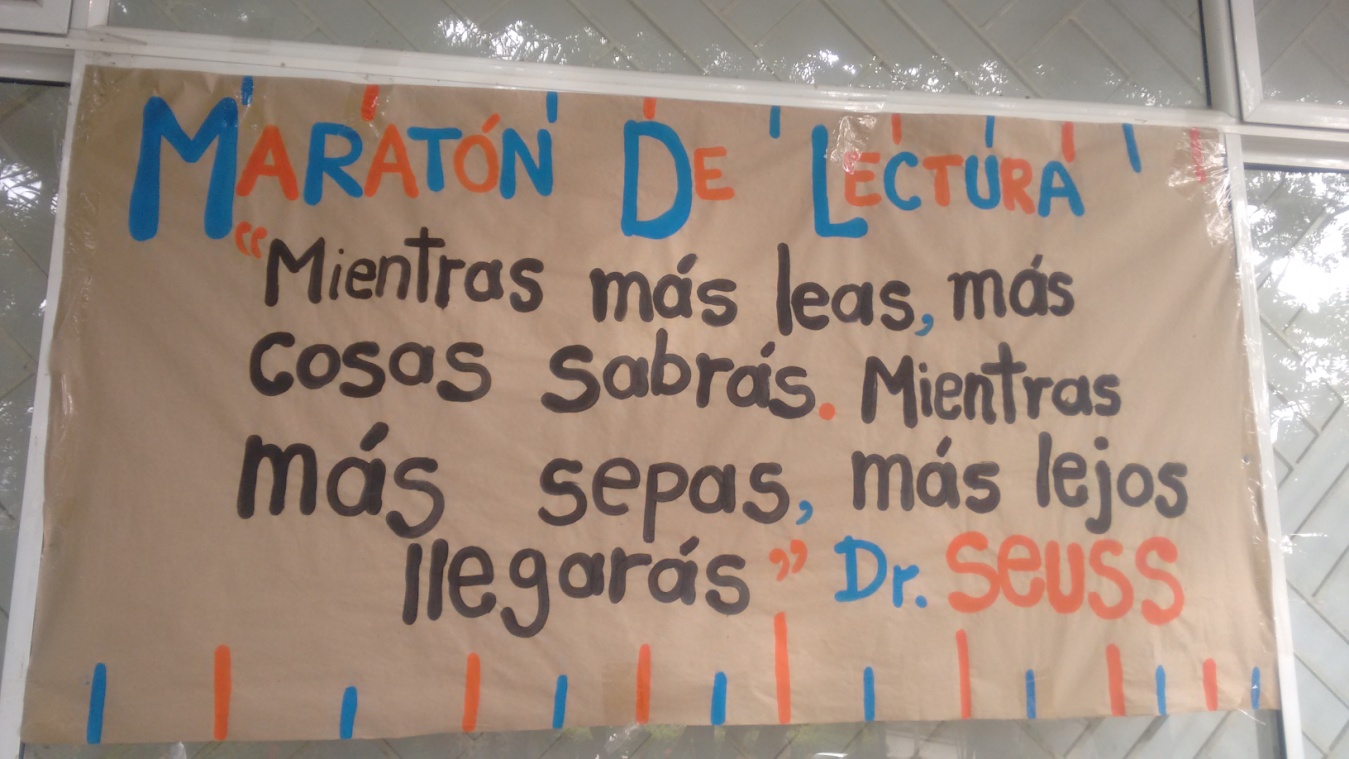 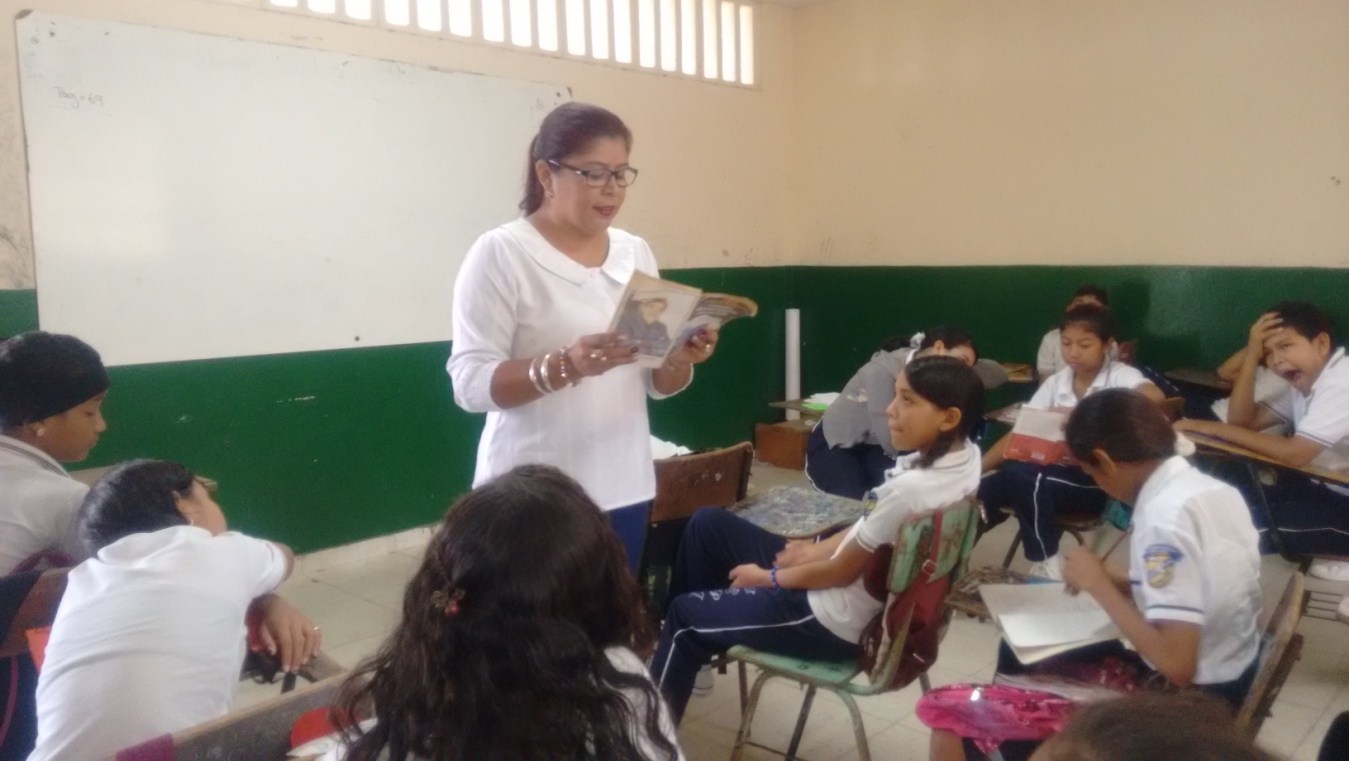 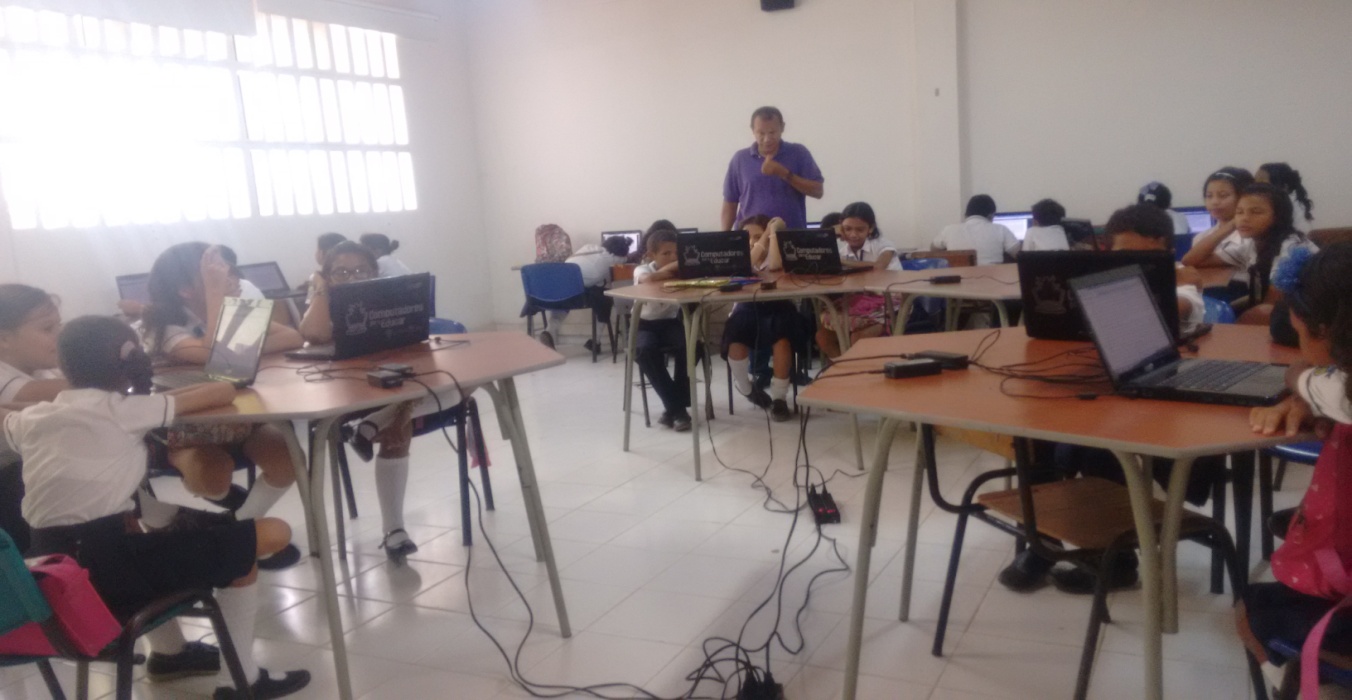 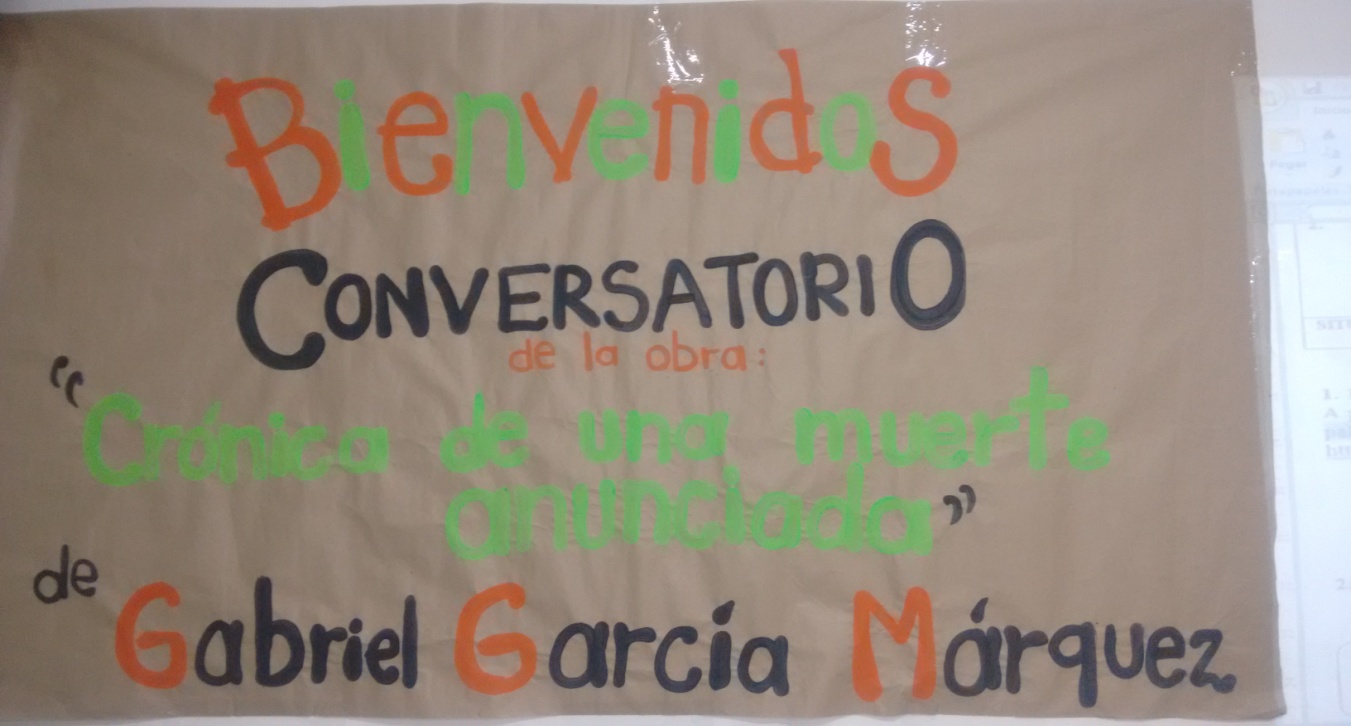 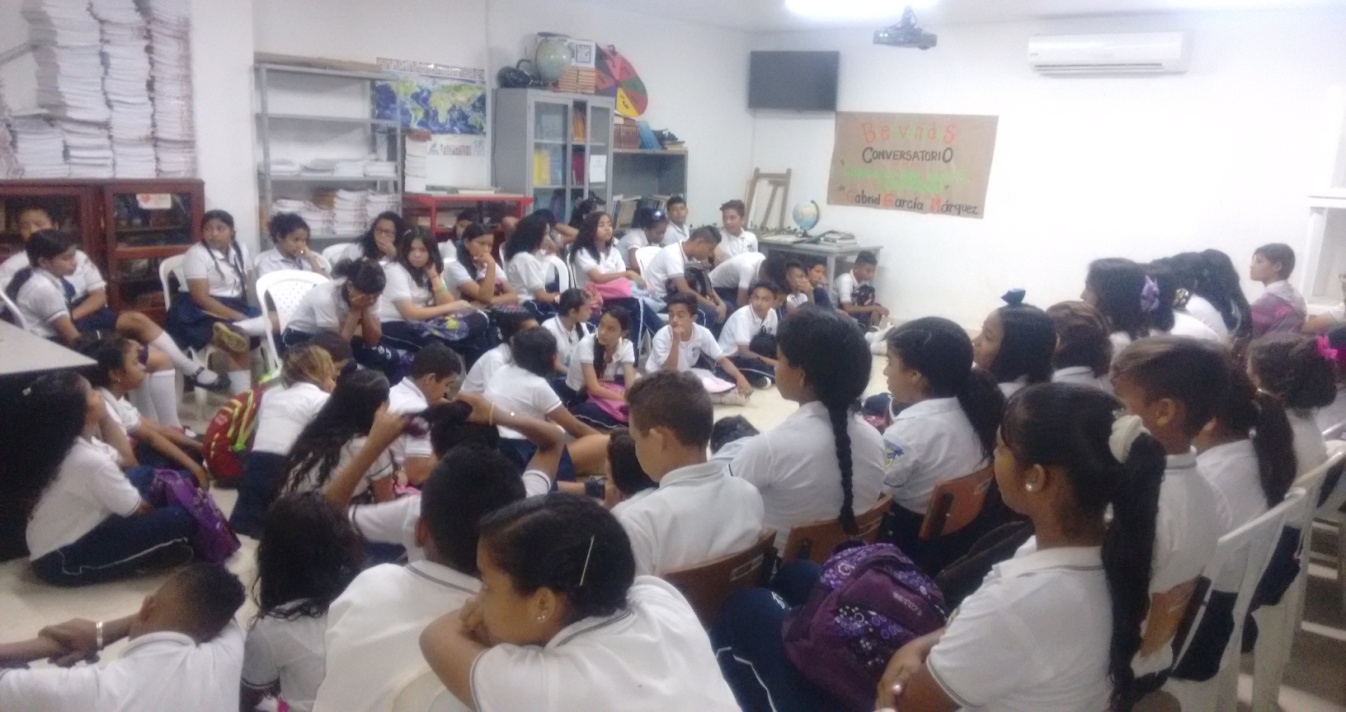 MADRE DE FAMILIA Y ESTUDIANTE DE LA JORNADA SABATINA, COMPARTIENDO SU EXPERIENCIA DE VIDA AL CONOCER A LA VERADERA ANGELA VIVARIO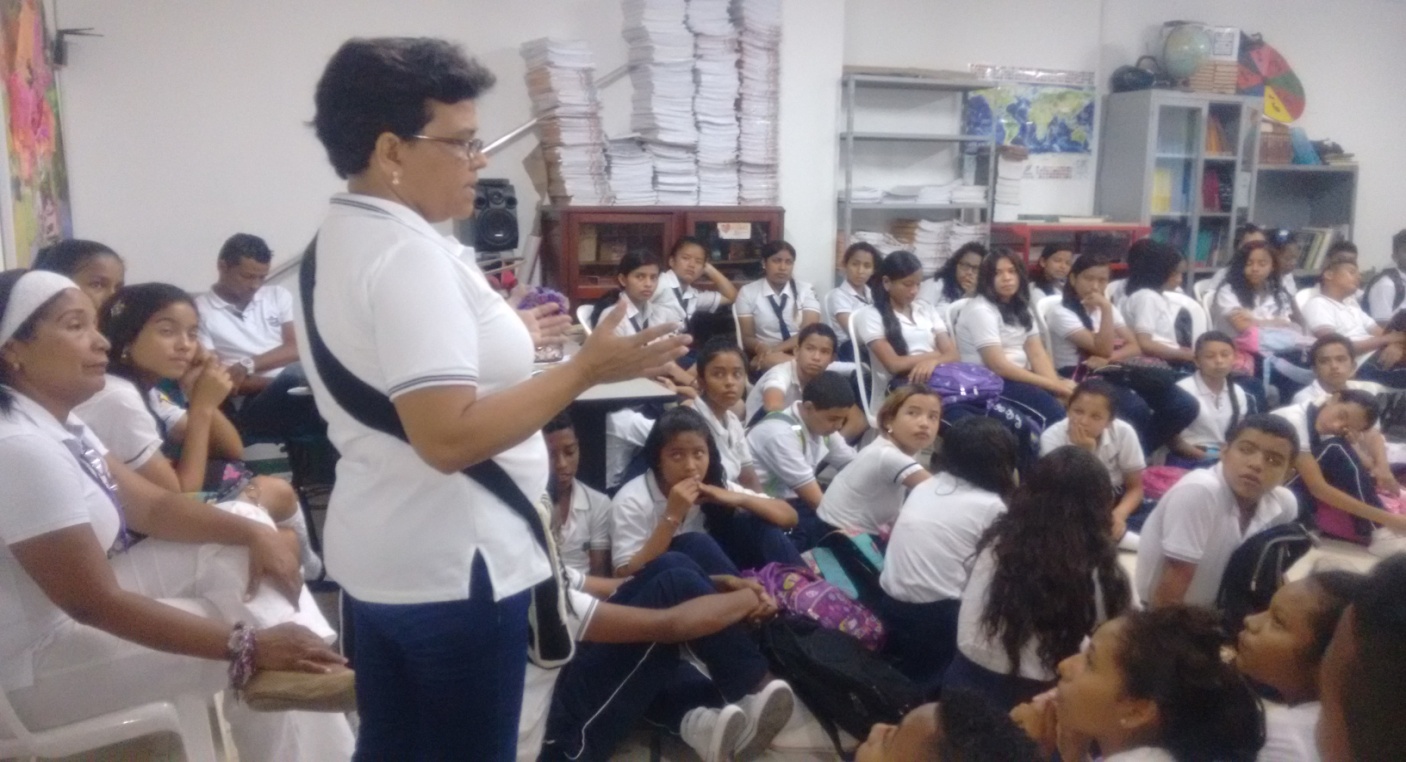 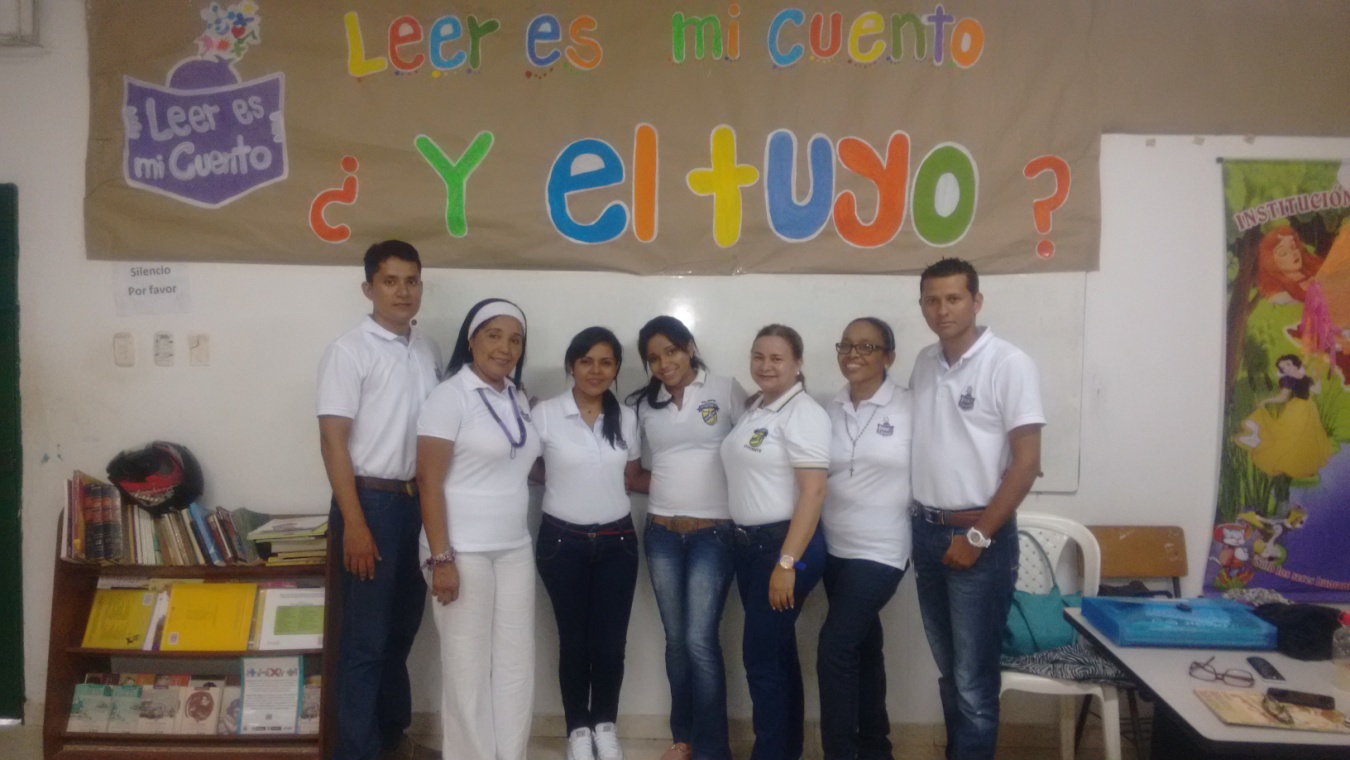 CUADROS VIVOS: CRONICA DE UNA MUERTE ANUNCIADA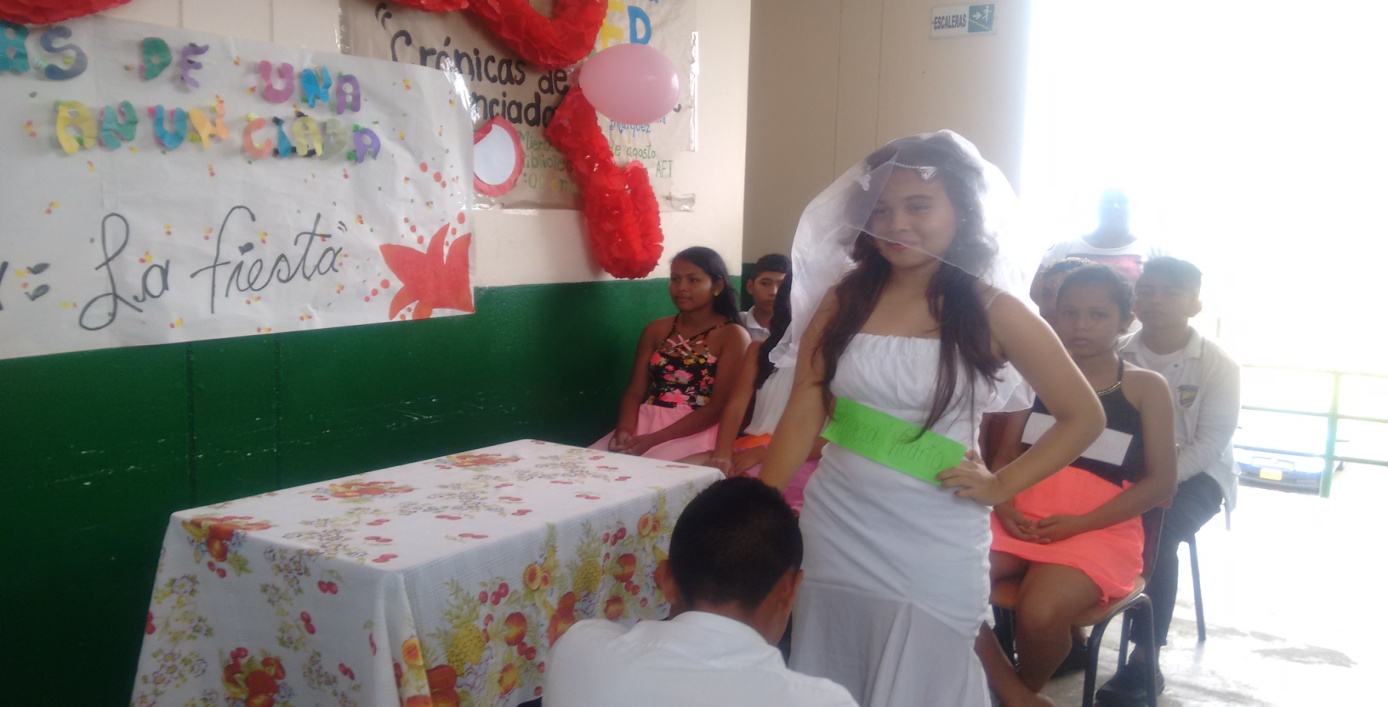 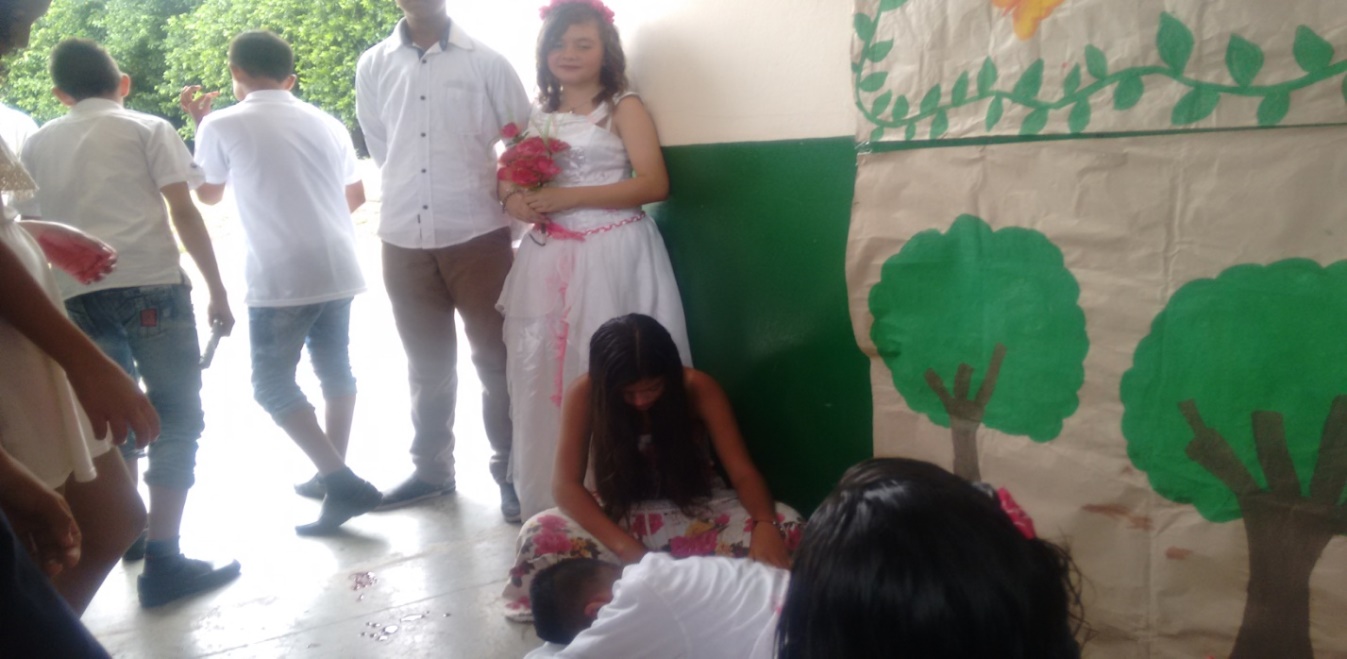 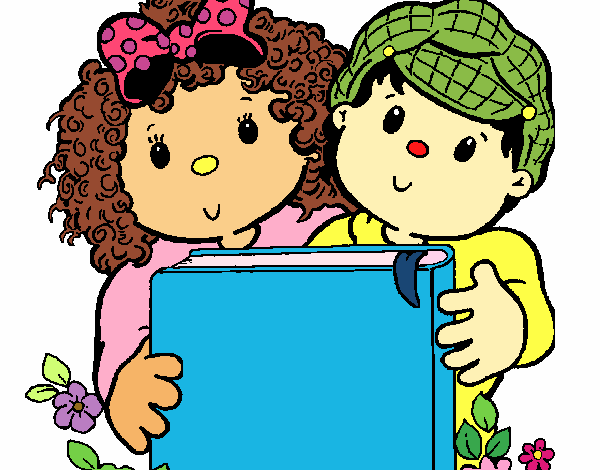 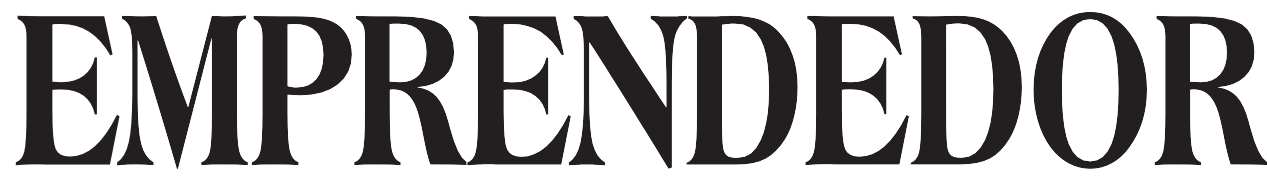 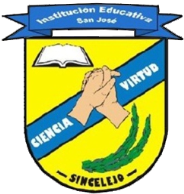 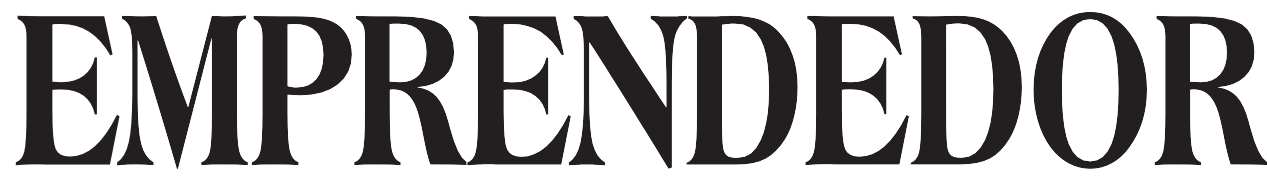 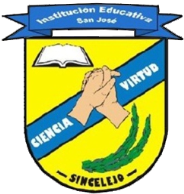 3ºLa Vida, Nuestro Mejor Proyecto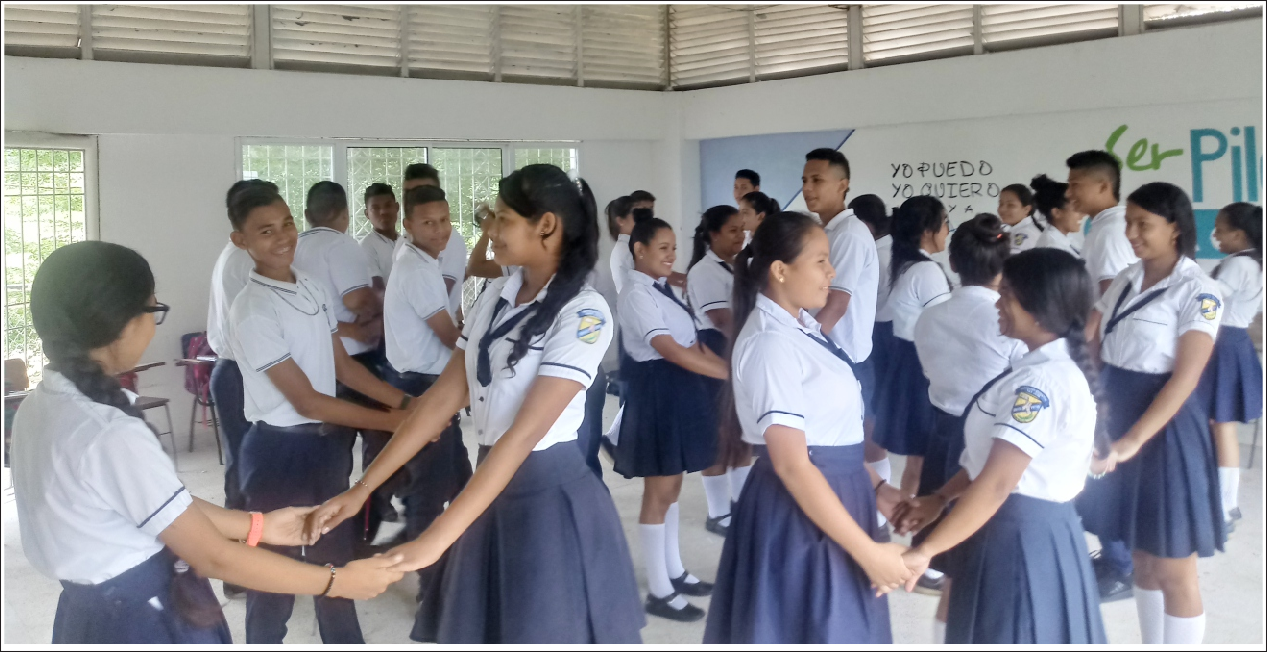 La felicidad, la realización personal siempre han sido el norte que dirige la vida del ser humano. A través de la historia se muestra como todos buscan hacer realidad sus metas y sueños teniendo como base su realidad contextual y el deseo de potencializar todas sus habilidades, recursos, oportunidades; pero…¿Cómo se puede lograr esto?¿Qué importancia tiene un proyecto de vida? ¿Quiénes deben diseñar un proyecto de vida? Son preguntas que a menudo nos hacemos y que a veces nos es difícil responder ……….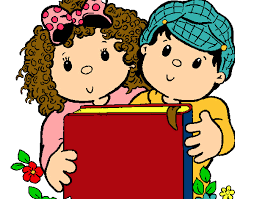 2019PRESUPUESTO PROYECTO LECTOR: “LEYENDO Y PRODUCIENDO”Proyección financiera del proyecto para llevar a cabo en el presente año.                                 _________________________________Odalys María Mejía DíazLíder del proyecto ENRIQUECIMIENTO DEL PROYECTOPROGRMA LEER TRANSFORMA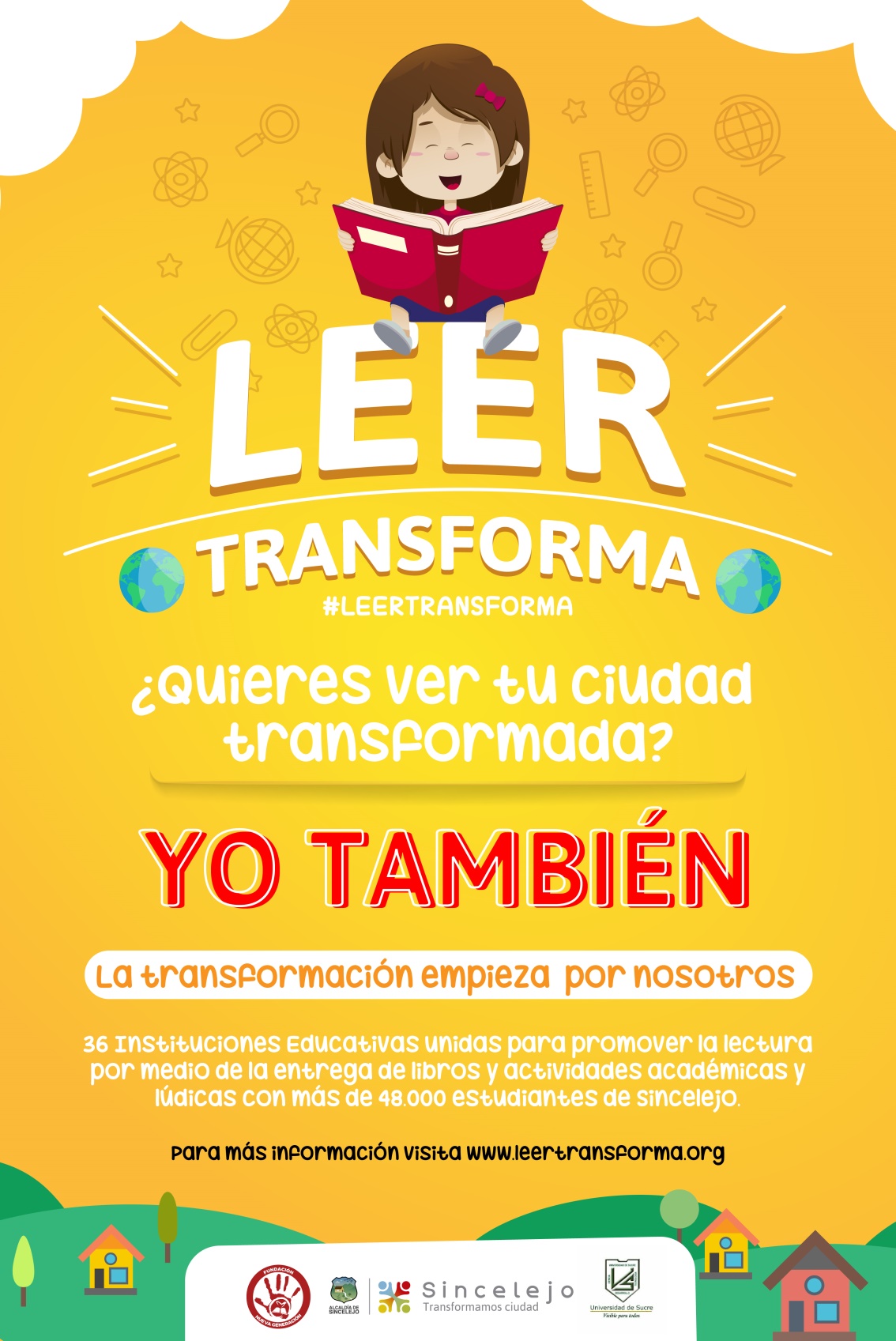 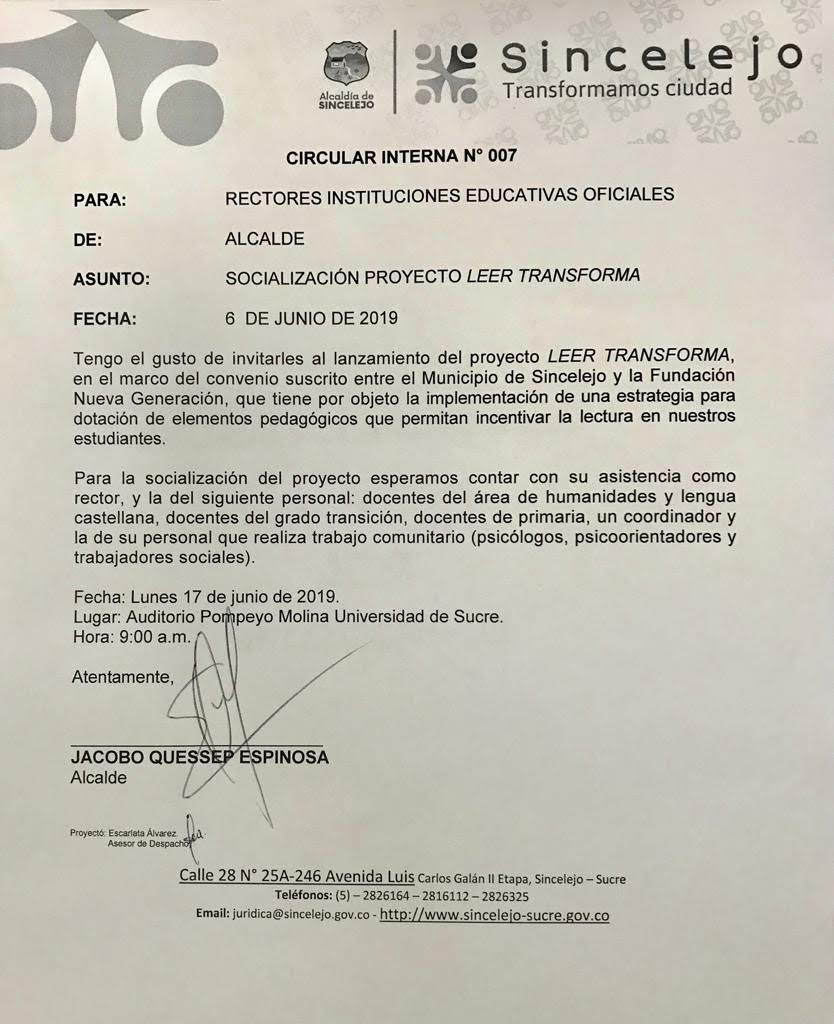 APOYANDO Y ENRIQUECIENDO NUESTRO PROYECTO CON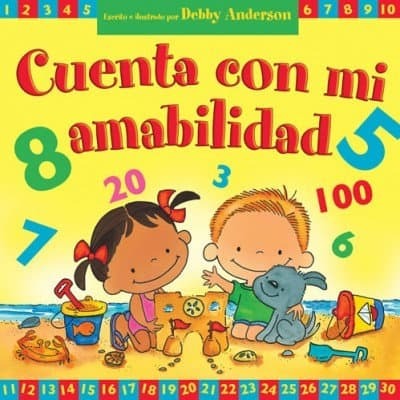 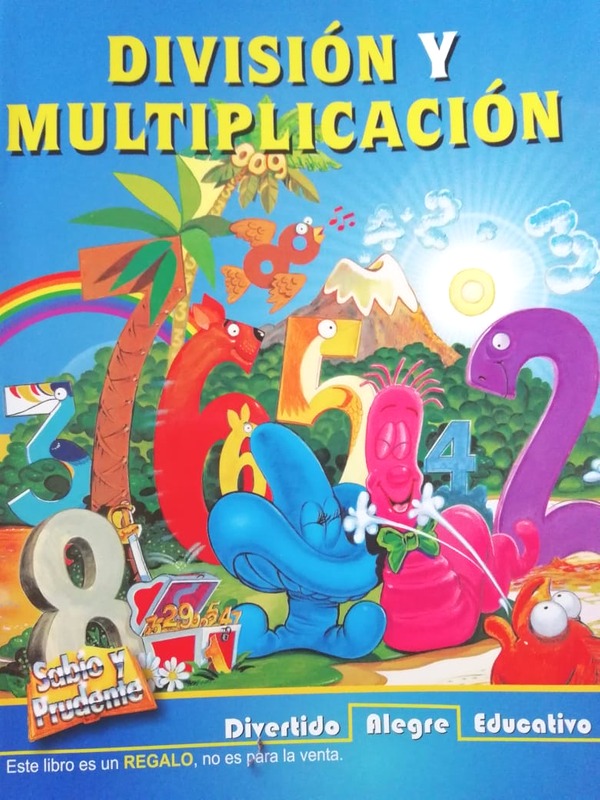 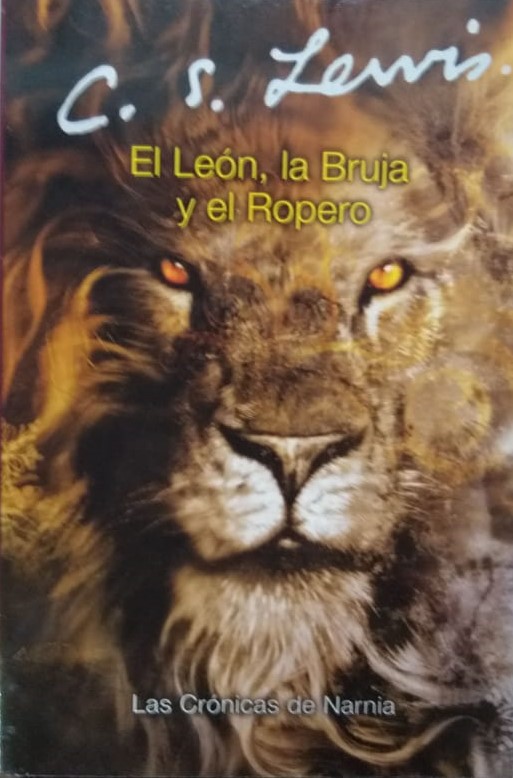 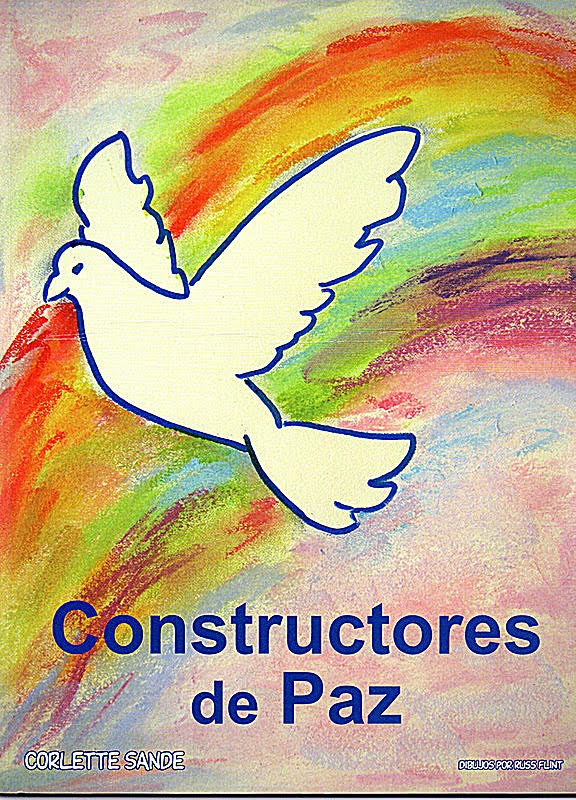 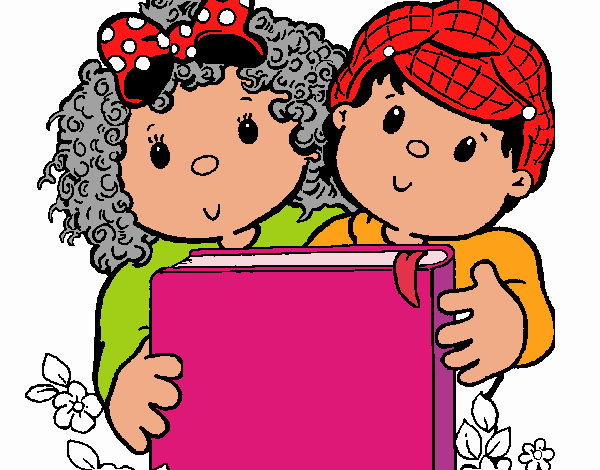 PRINCIPALES ACTIVIDADES DEL PROYECTO LEER TRANSFORMADuración total: 6 meses (junio a noviembre 2019)1.	Inducción del proyecto Leer Transforma2.	Entrega de Libros a las Instituciones Educativas3.	Entrega de libros a los estudiantes4.	Desarrollo del plan de lectura Leer Transforma5.       Clausura por cada Institución Educativa  Qué herramientas se recibieron GRADO TRANSICIONAbecedario y Cartilla Fonética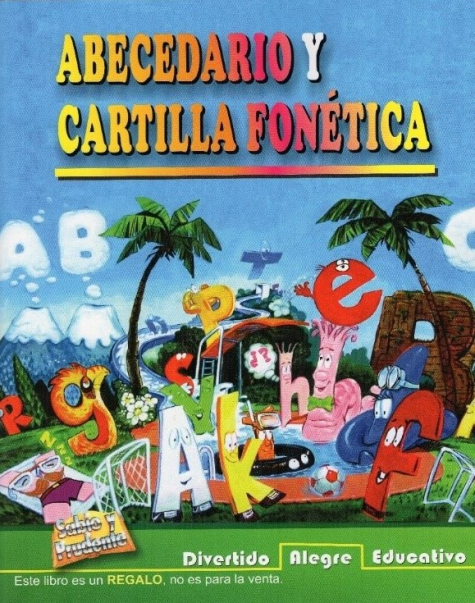  GRADO 1º Y 2ºCuenta con mi amabilidad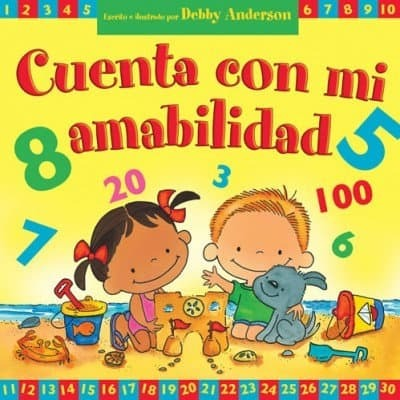 GRADO 3ºParábolas de Vida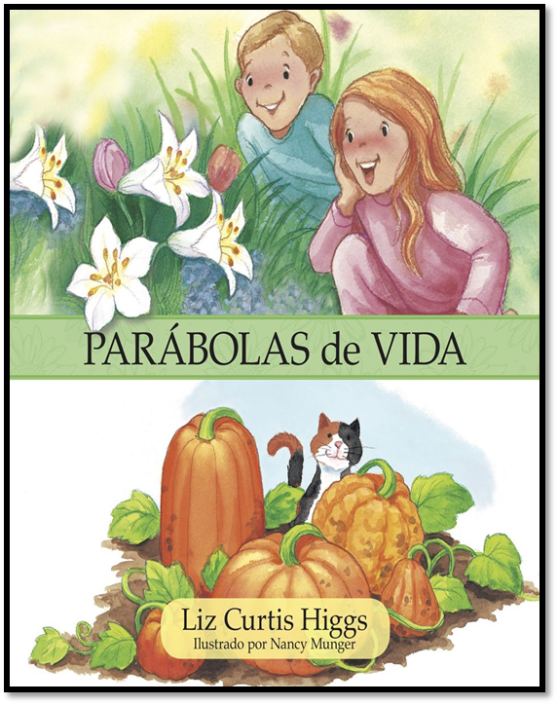 GRADO 4ºDIVISION Y MULTIPLICACION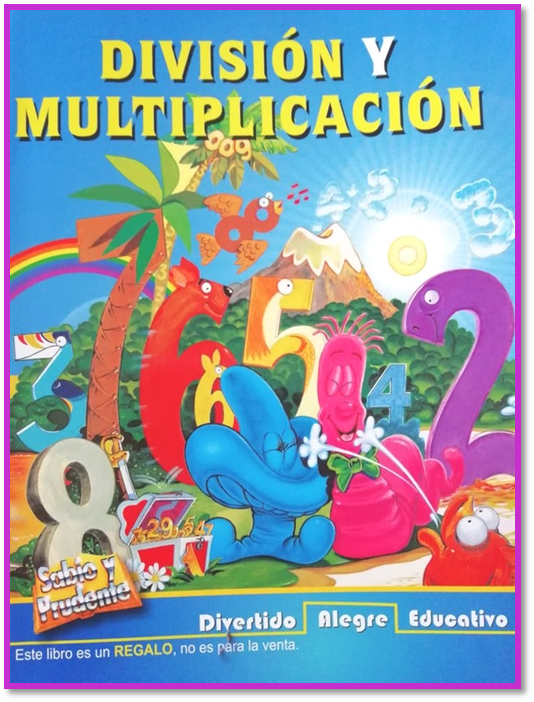 GRADO 5º,6º,8º,9ºConstructores de PazGRADO 10º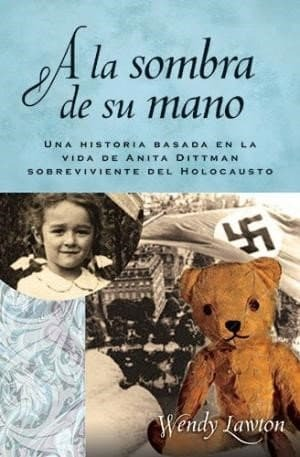 A LA SOMBRA DE SU MANOGRADO 11ºLAS CRONICAS DE NARNIA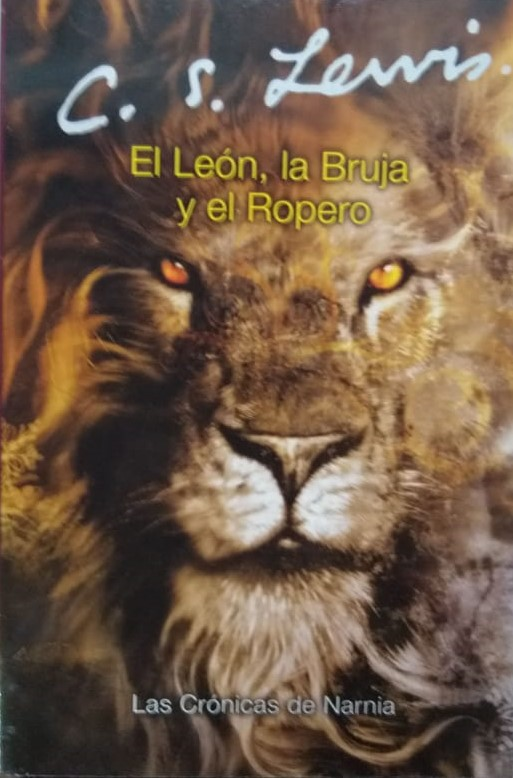 INSTITUCIÓN EDUCATIVA SAN JOSÉPROYECTO LECTOR INSTITUCIONAL LEYENDO Y PRODUCIENDOCRONOGRAMA DE LECTURA 2019GRADO 5 A 9EVIDENCIAS EN EL AULA GRADO 4º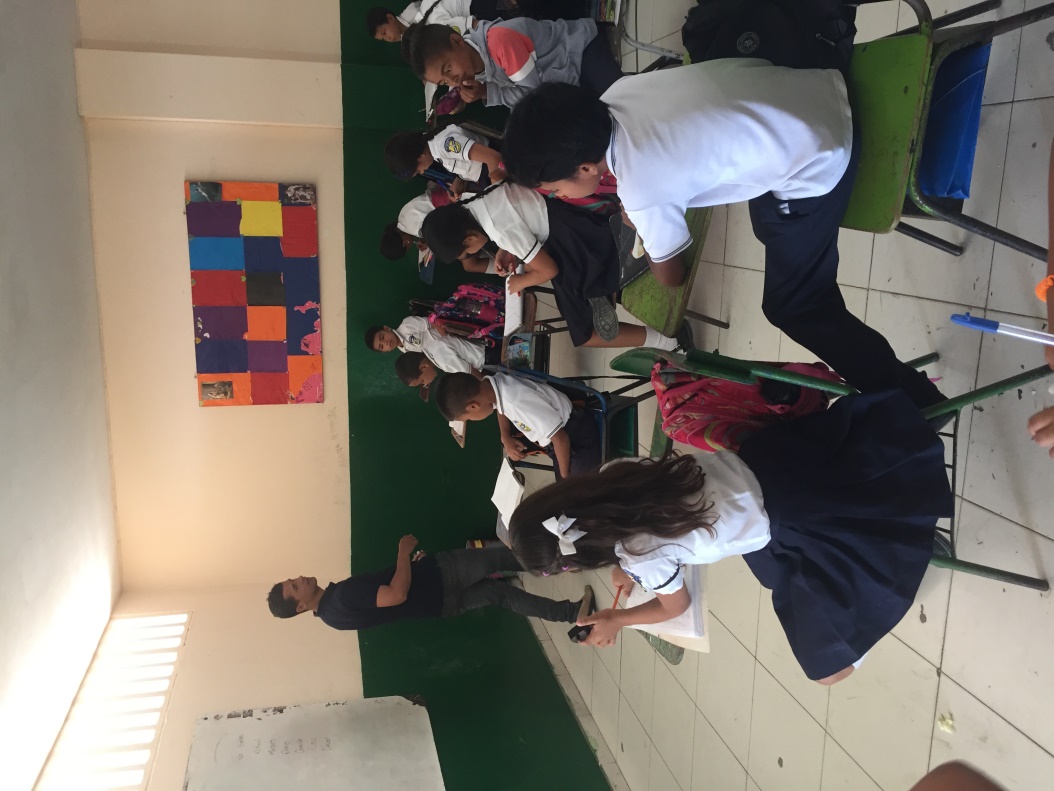 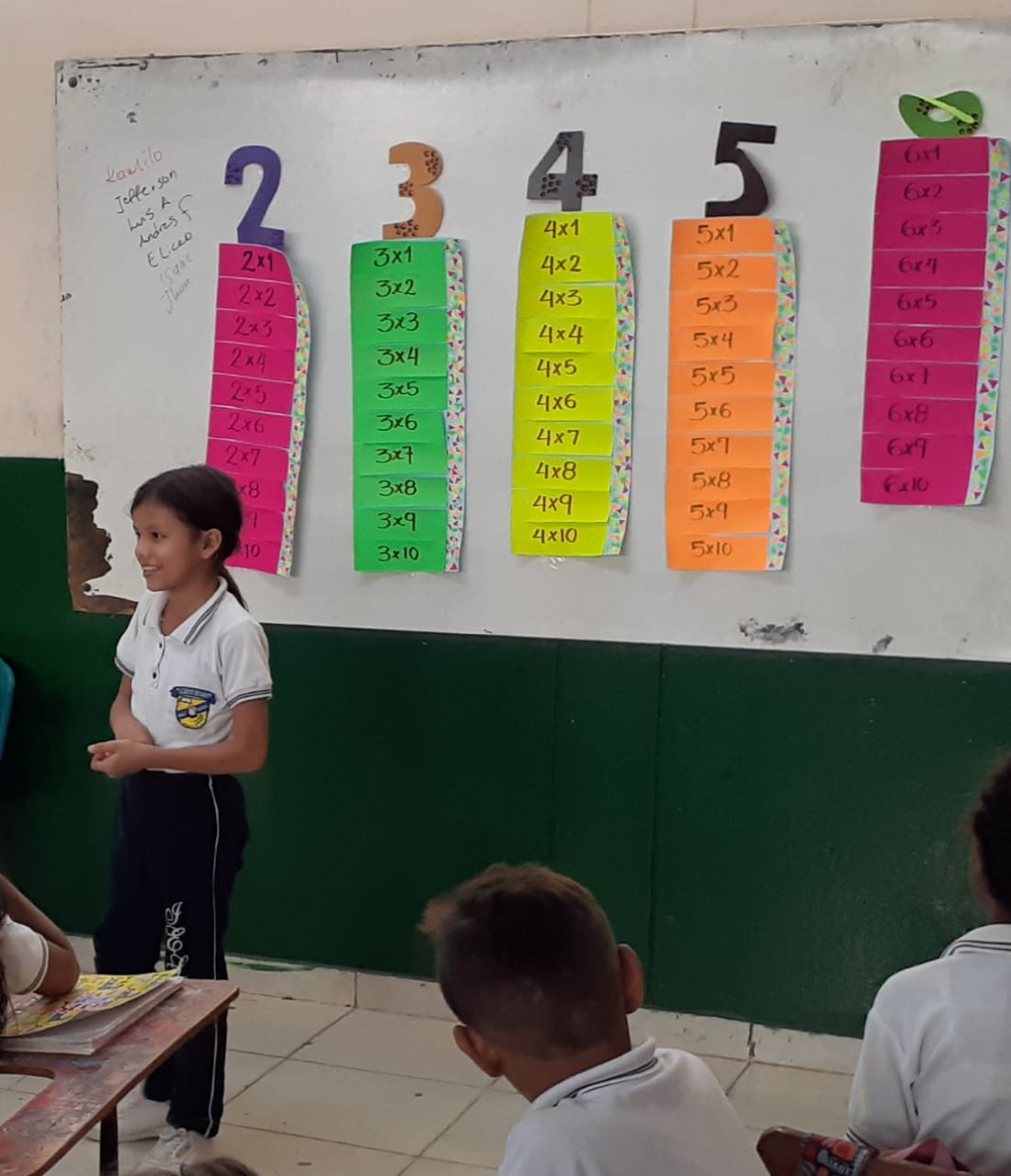 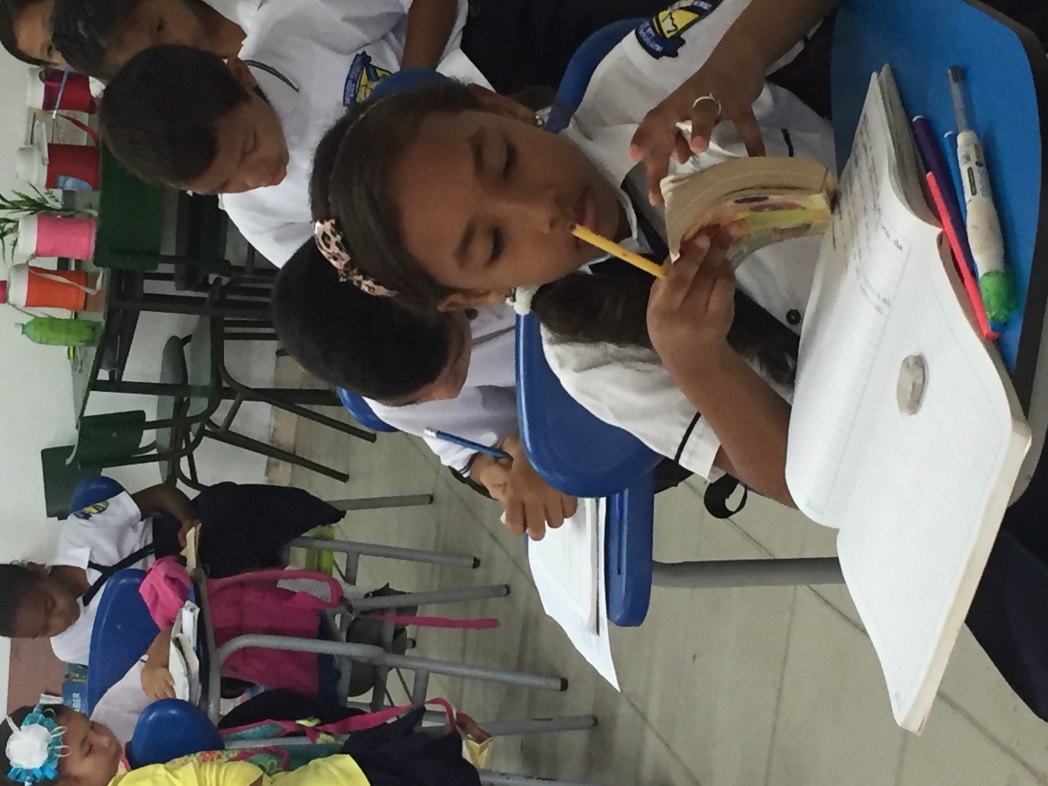 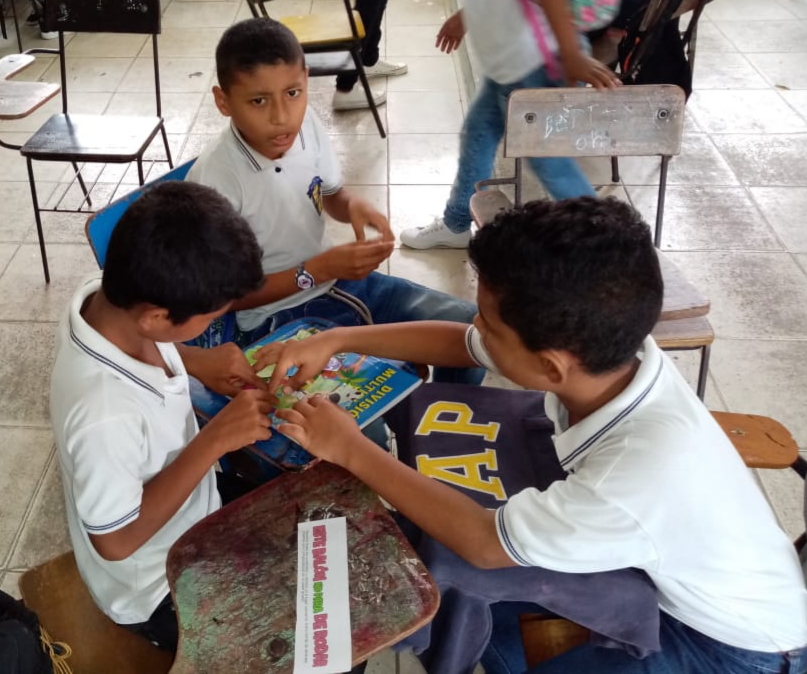 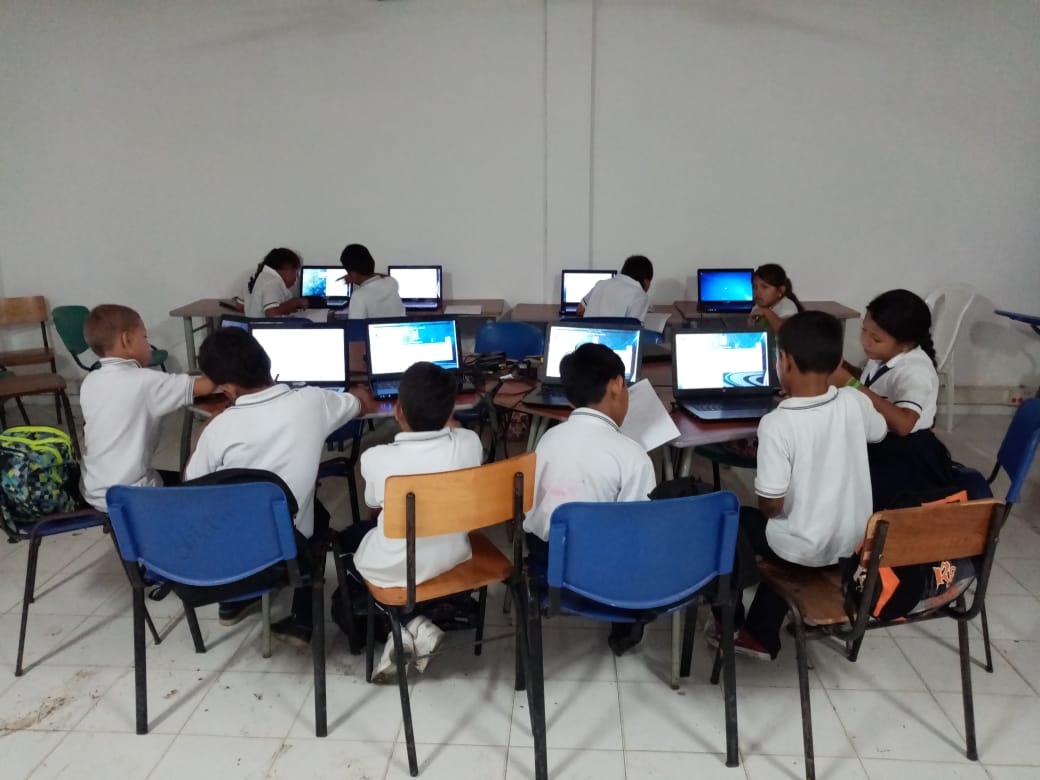 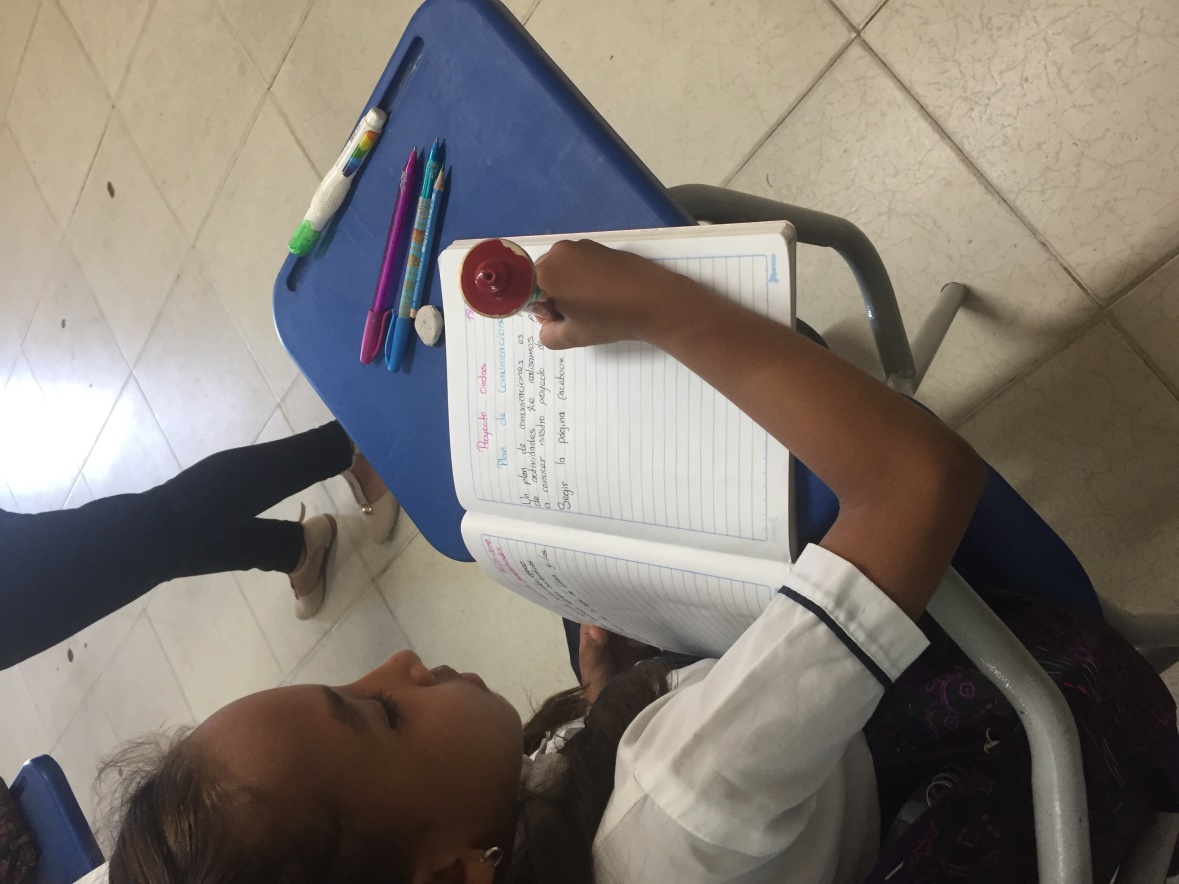 PRESENTACION DE EVIDENCIAS AL ALCALDE Y DIRECTIVOS DEL PROYECTO LEER TRANSFORMA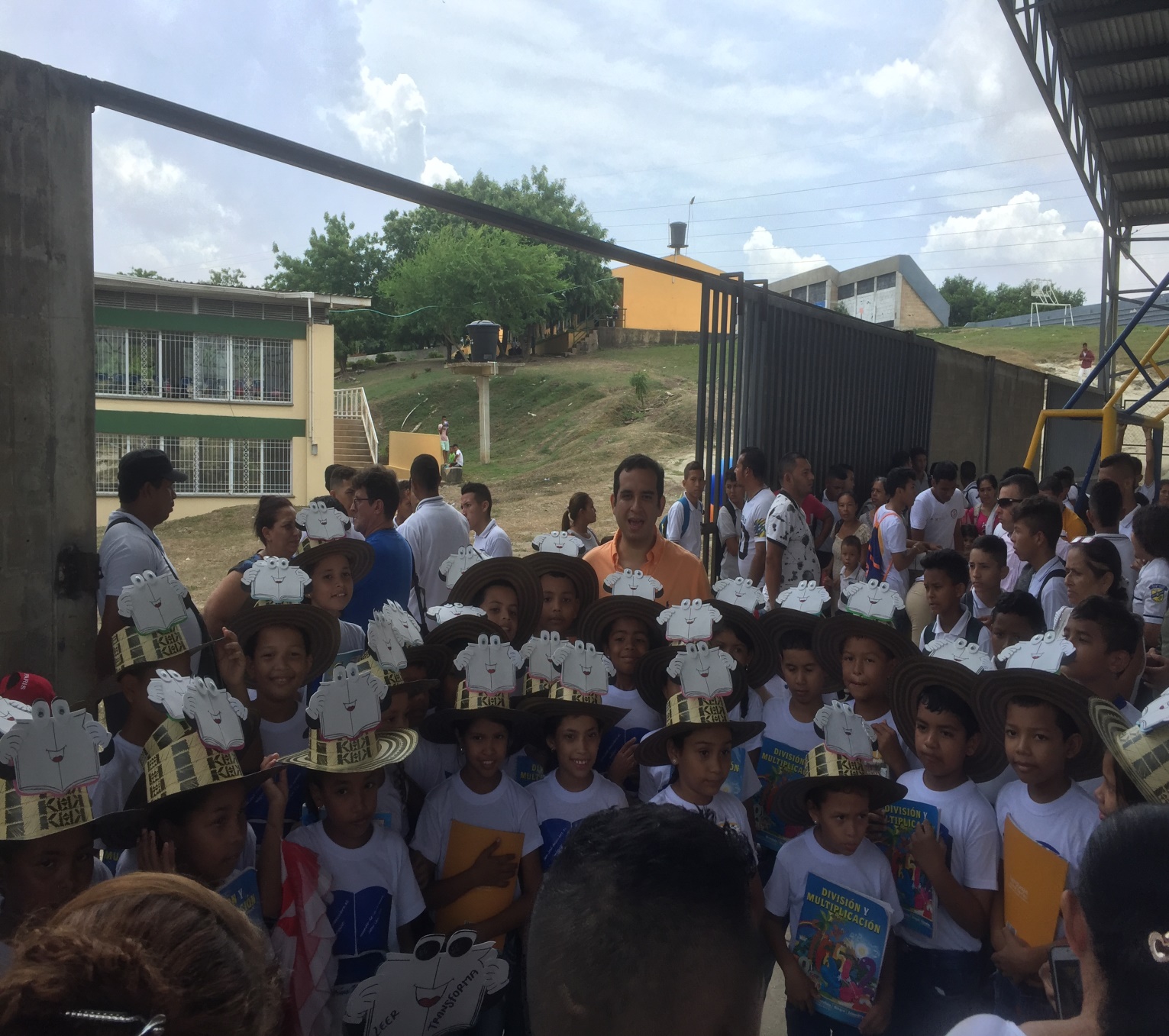 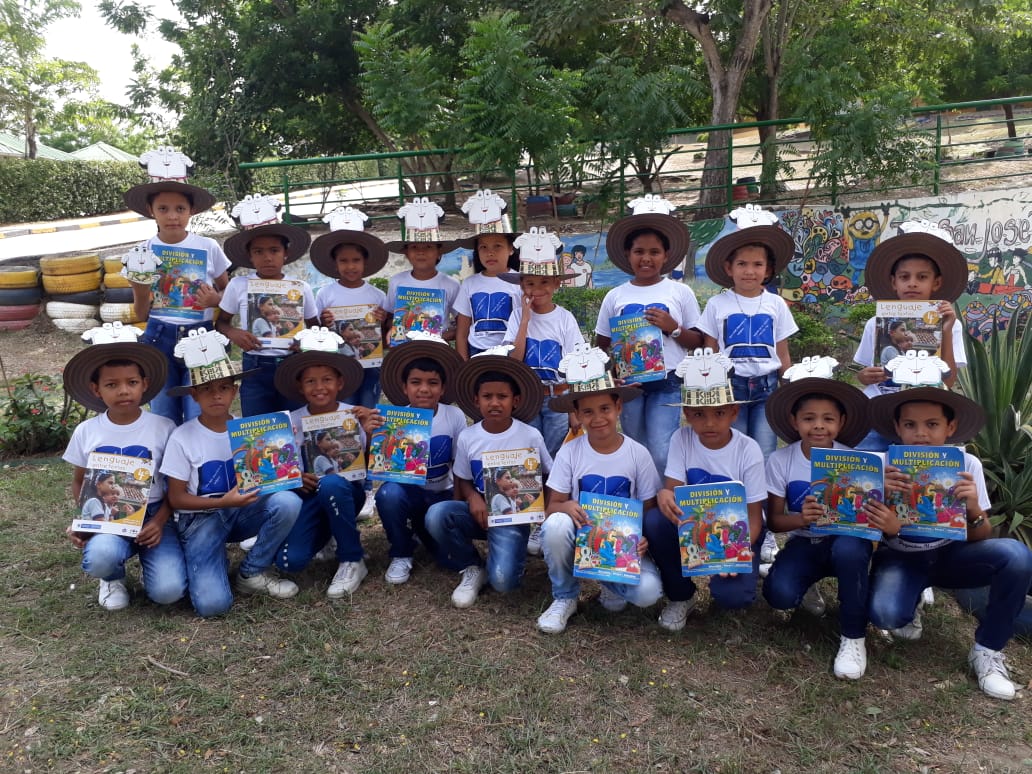 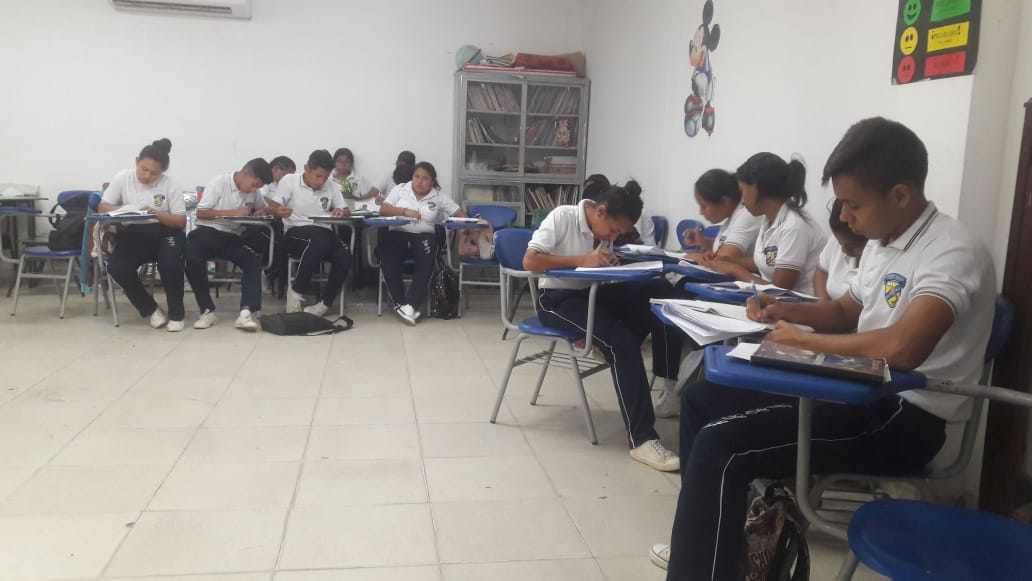 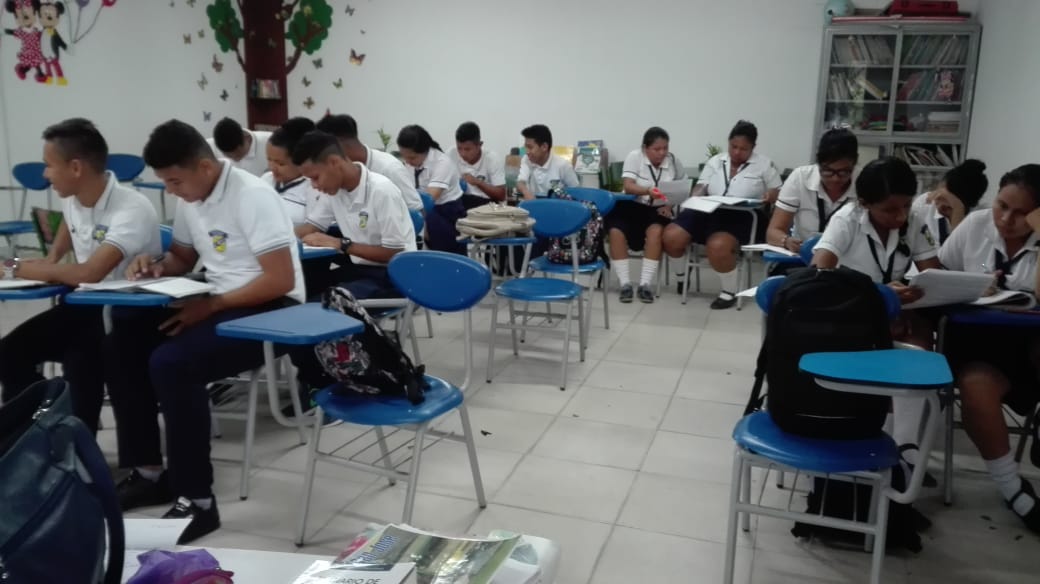 EVIDENCIAS GRADO 1º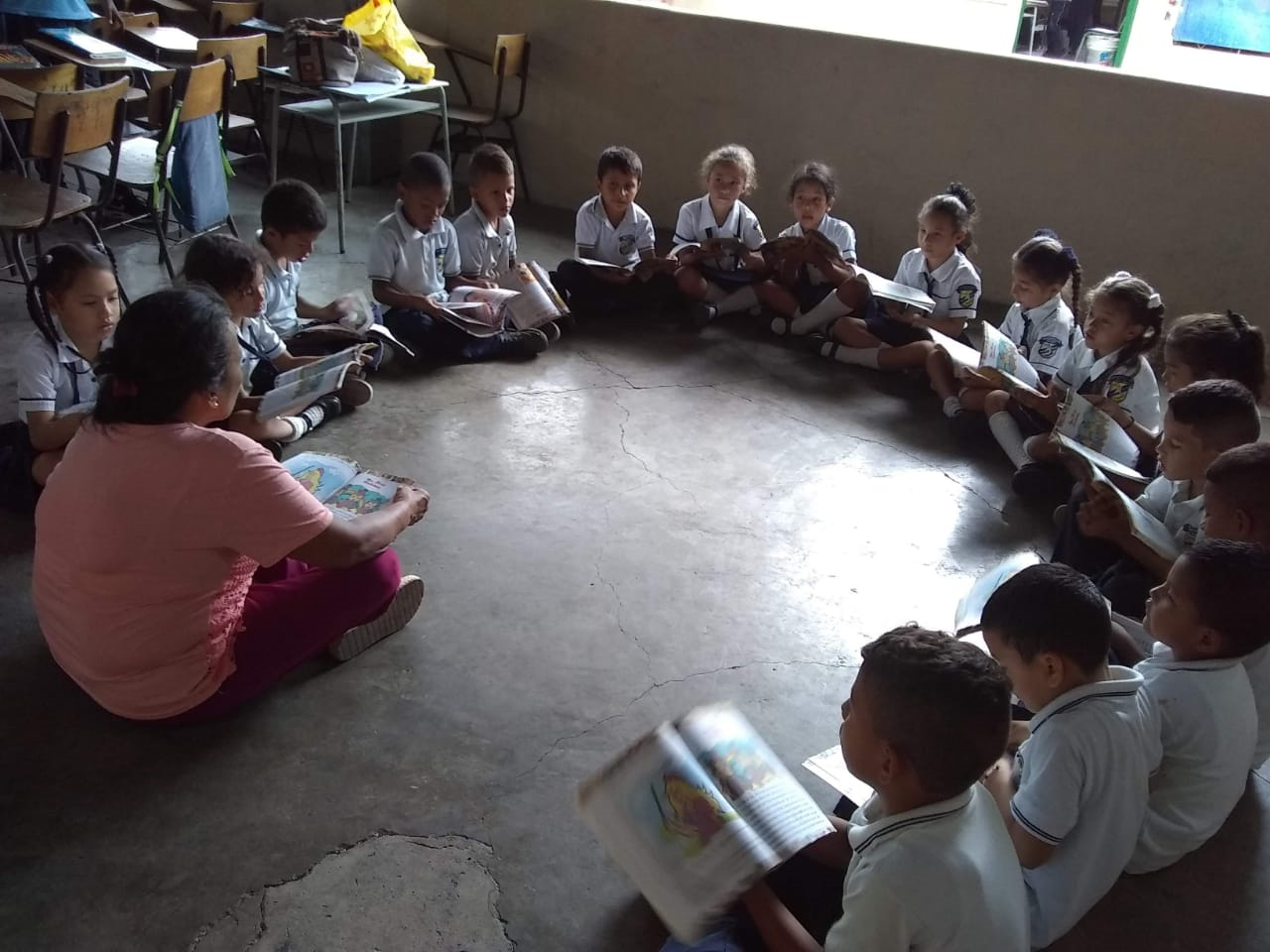 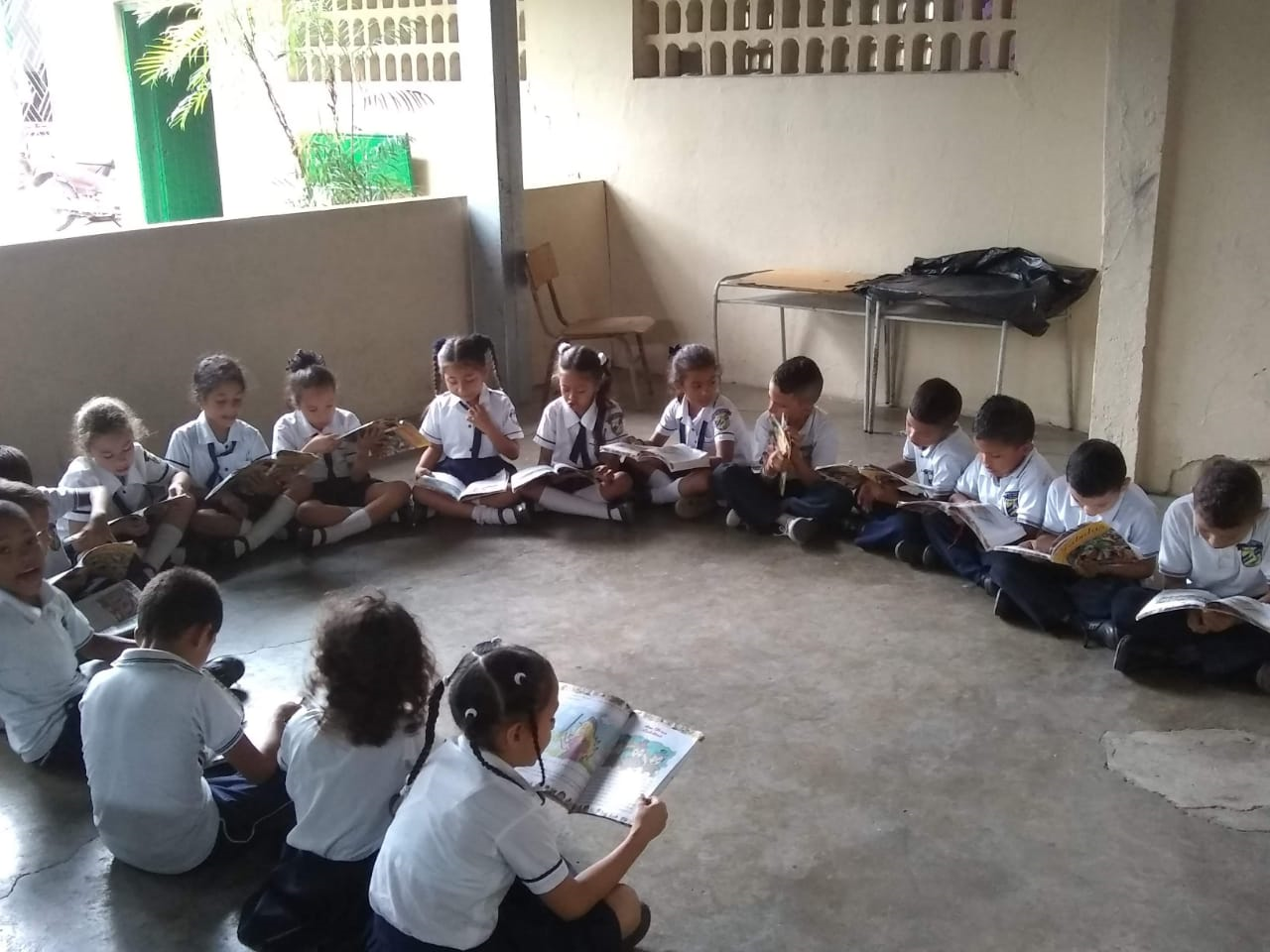 EVIDENCIAS GRADO 3º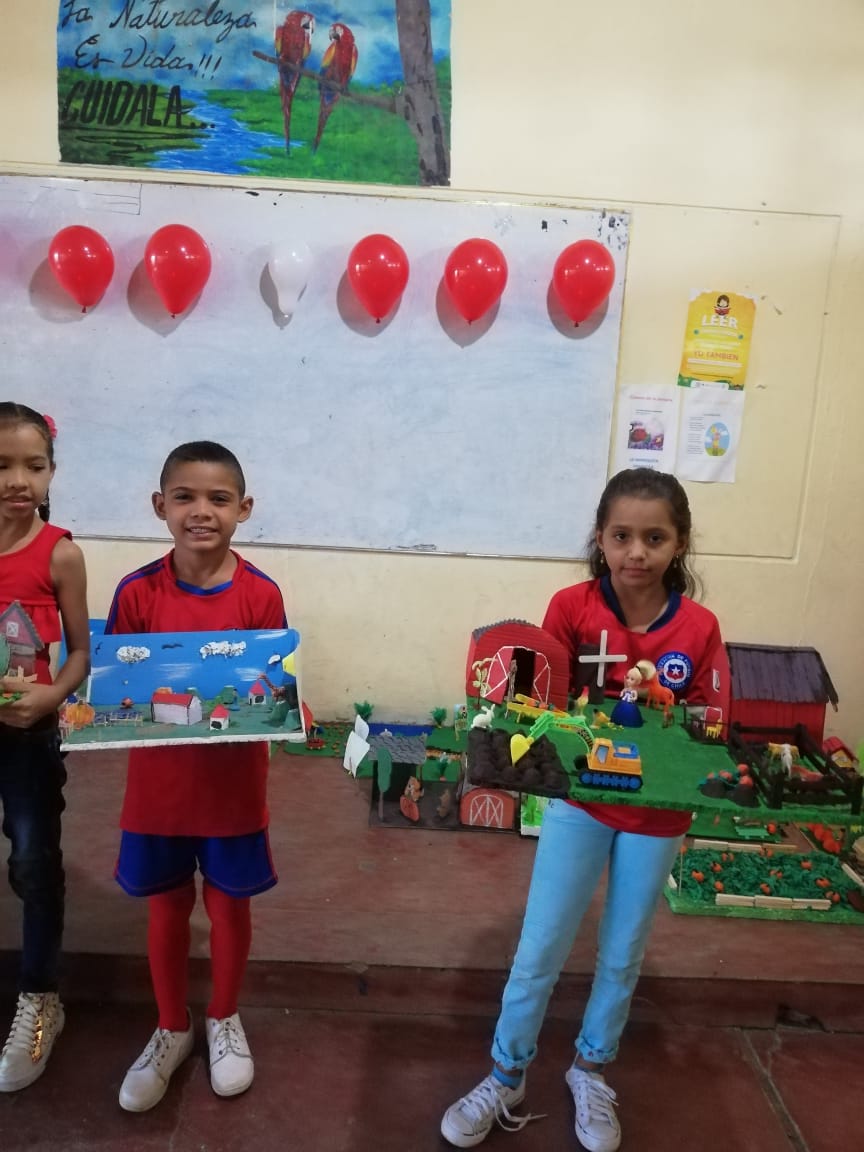 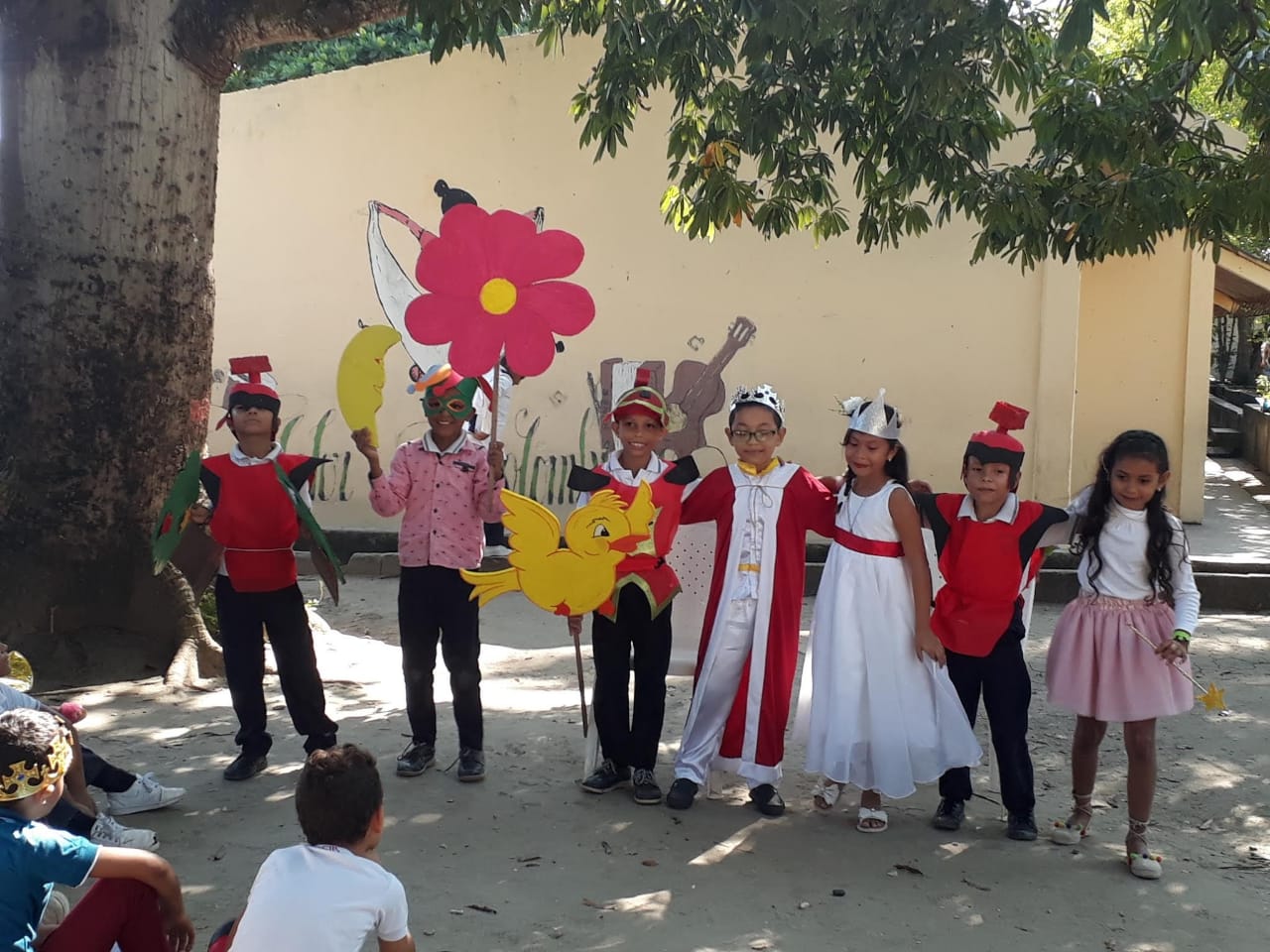 VISITA A LA BIBLIOTECA COMFASUCRE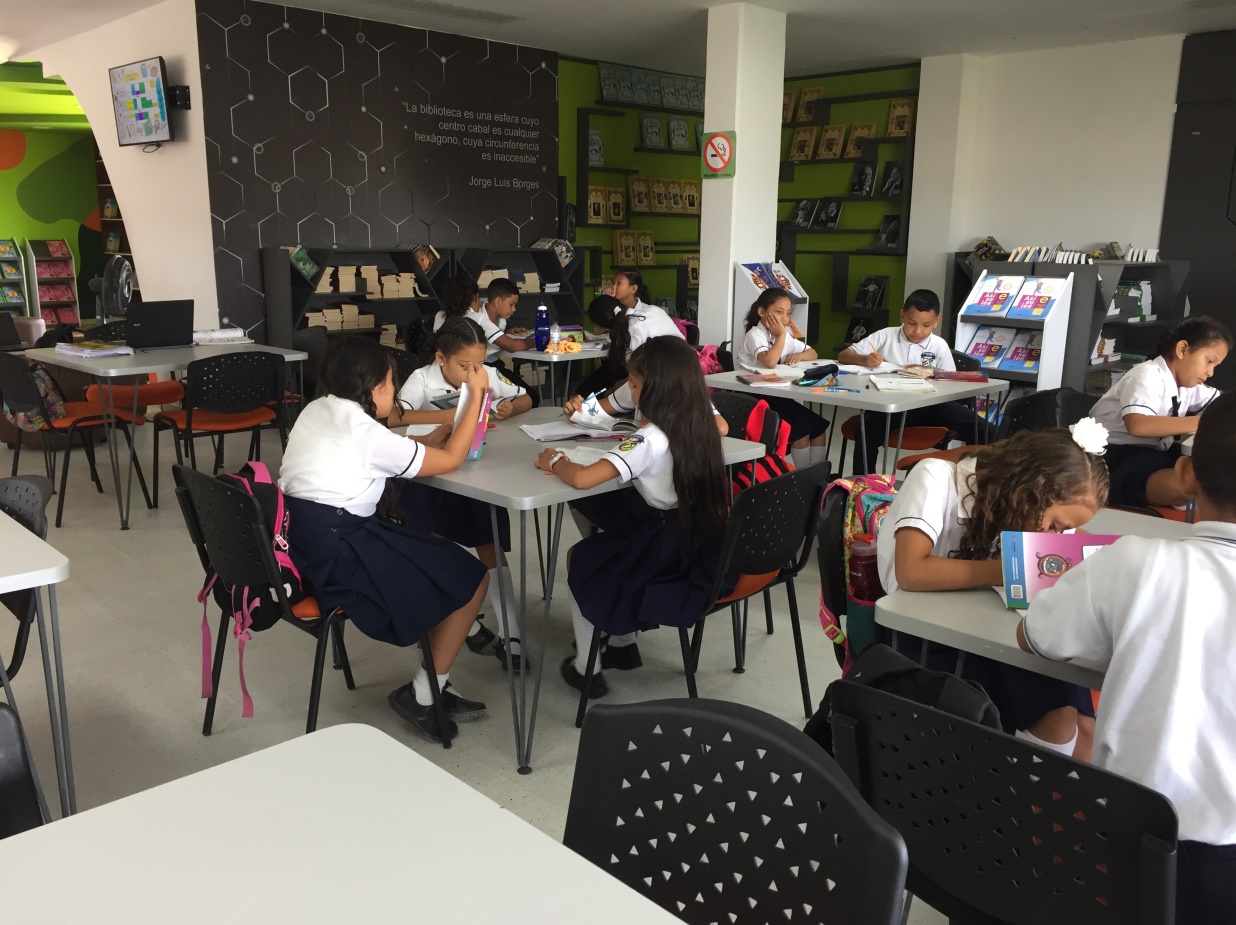 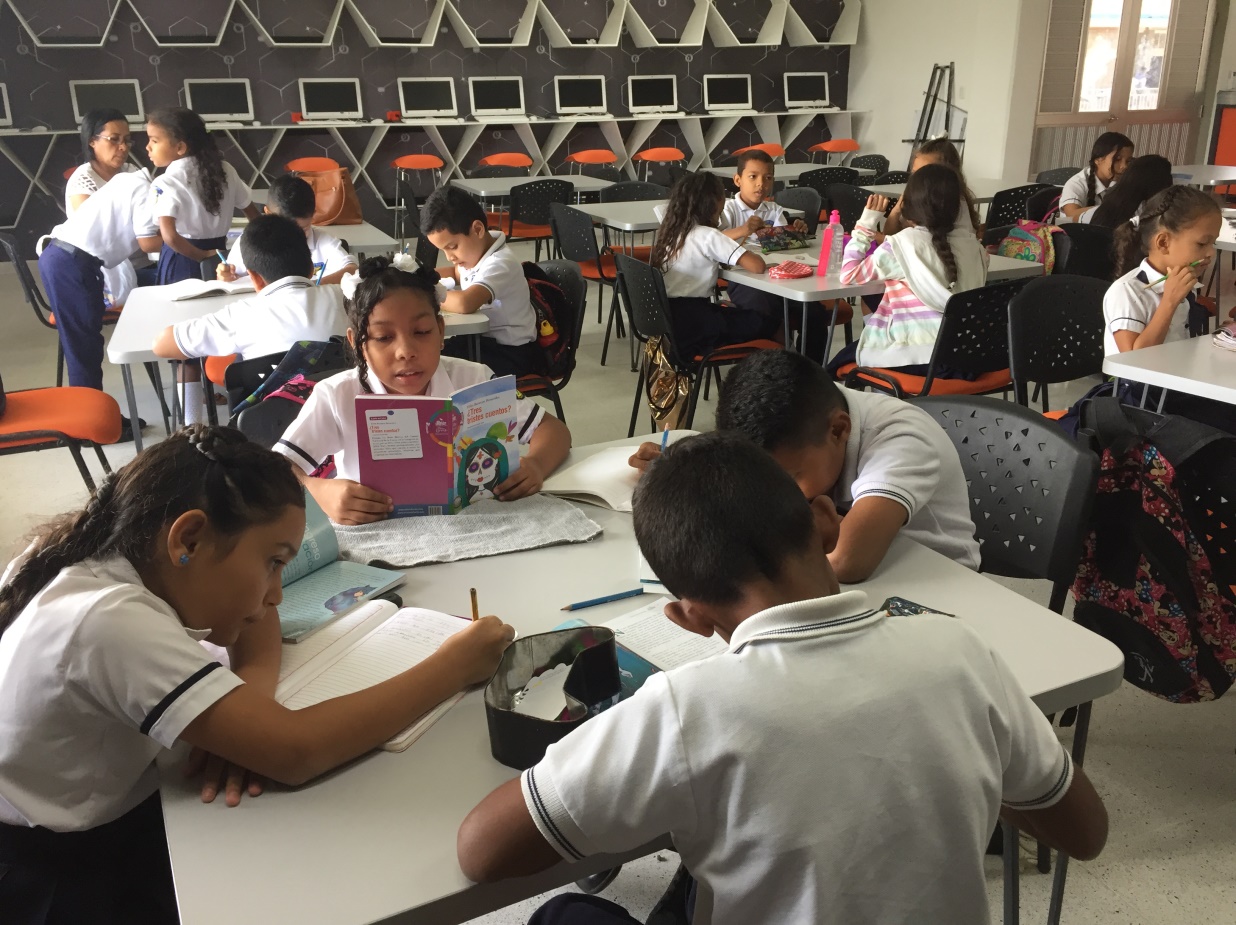 LEER EL CARIBE 2019LEER EL CARIBE VERSIÓN 2019: ESTUDIANTES SANJOSEÍSTAS CON EL ESCRITOR DEL AÑO JHON JAIRO JUNIELES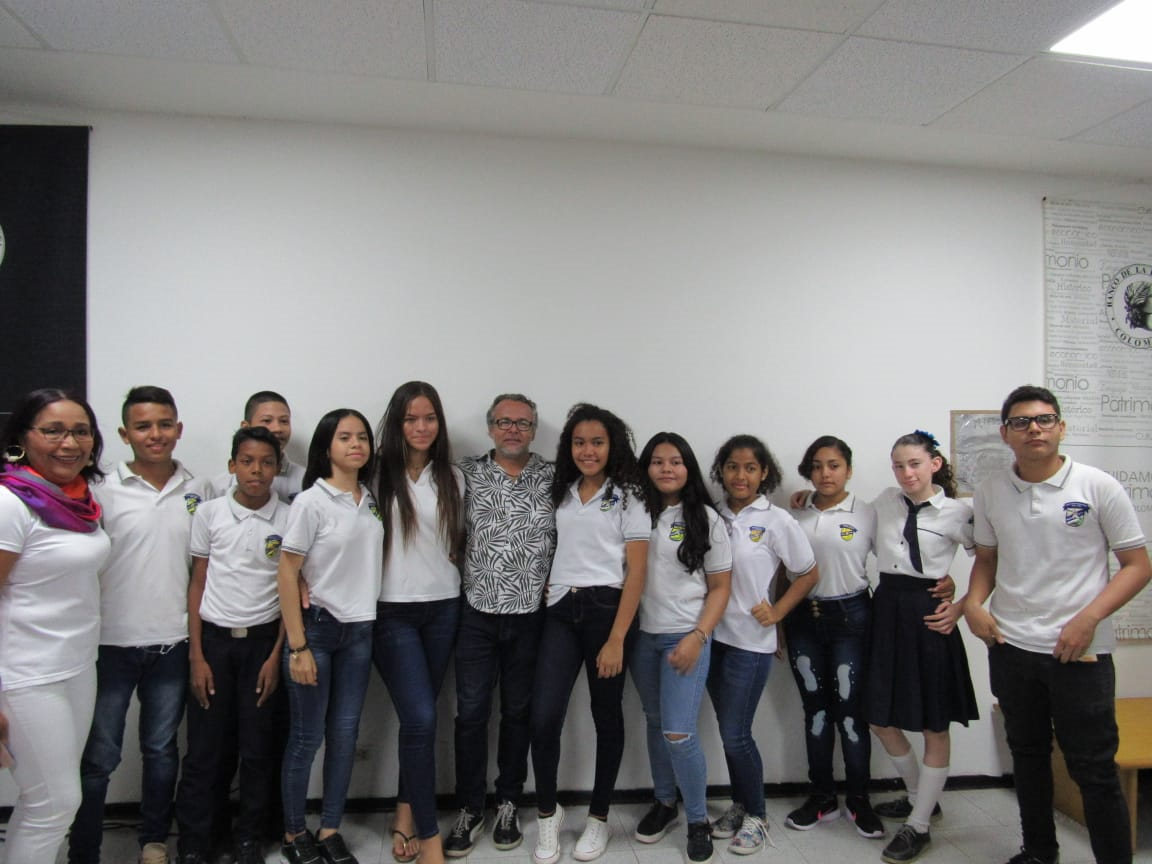 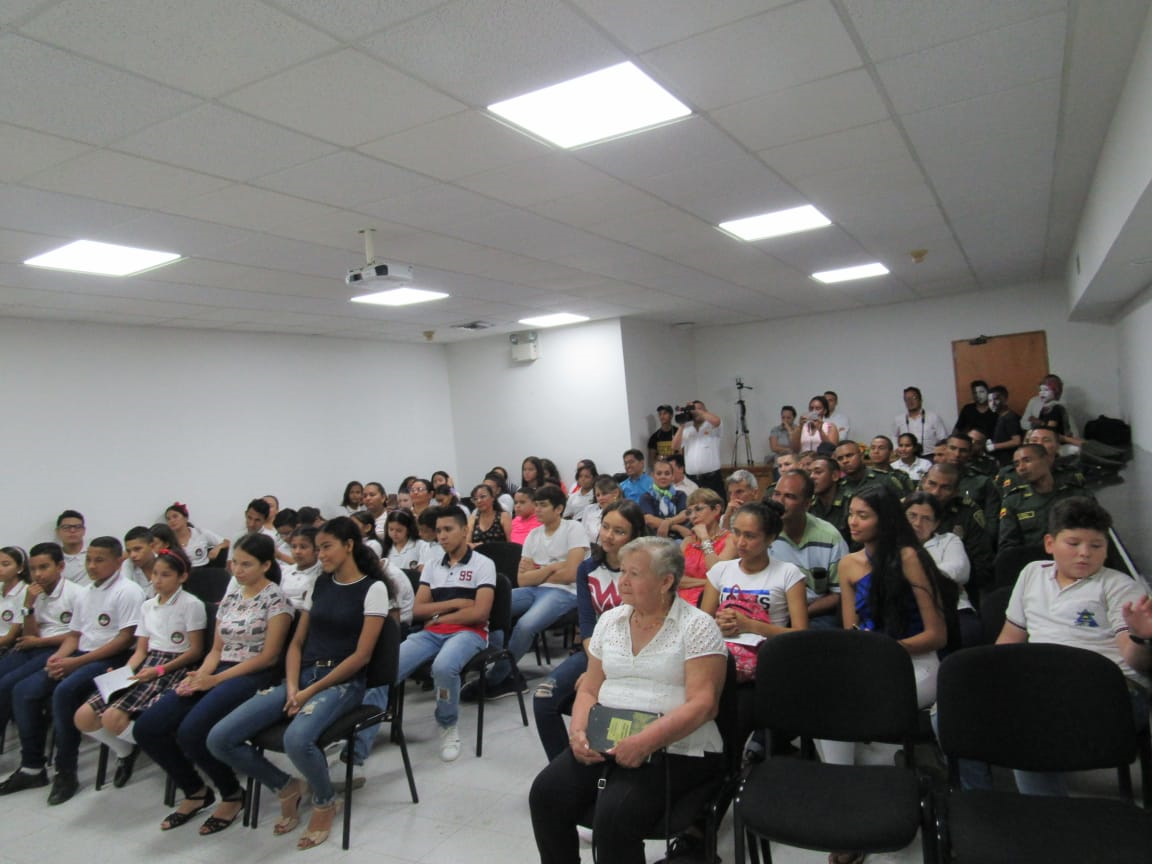 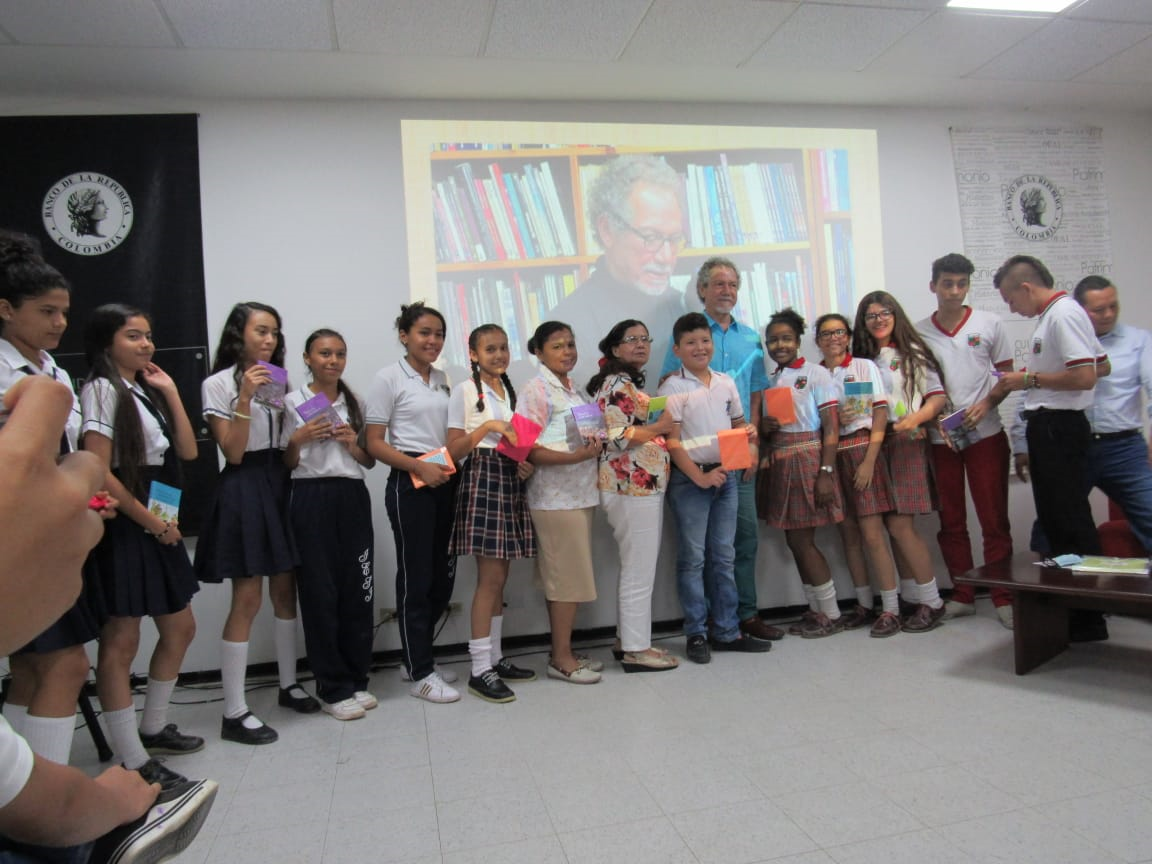 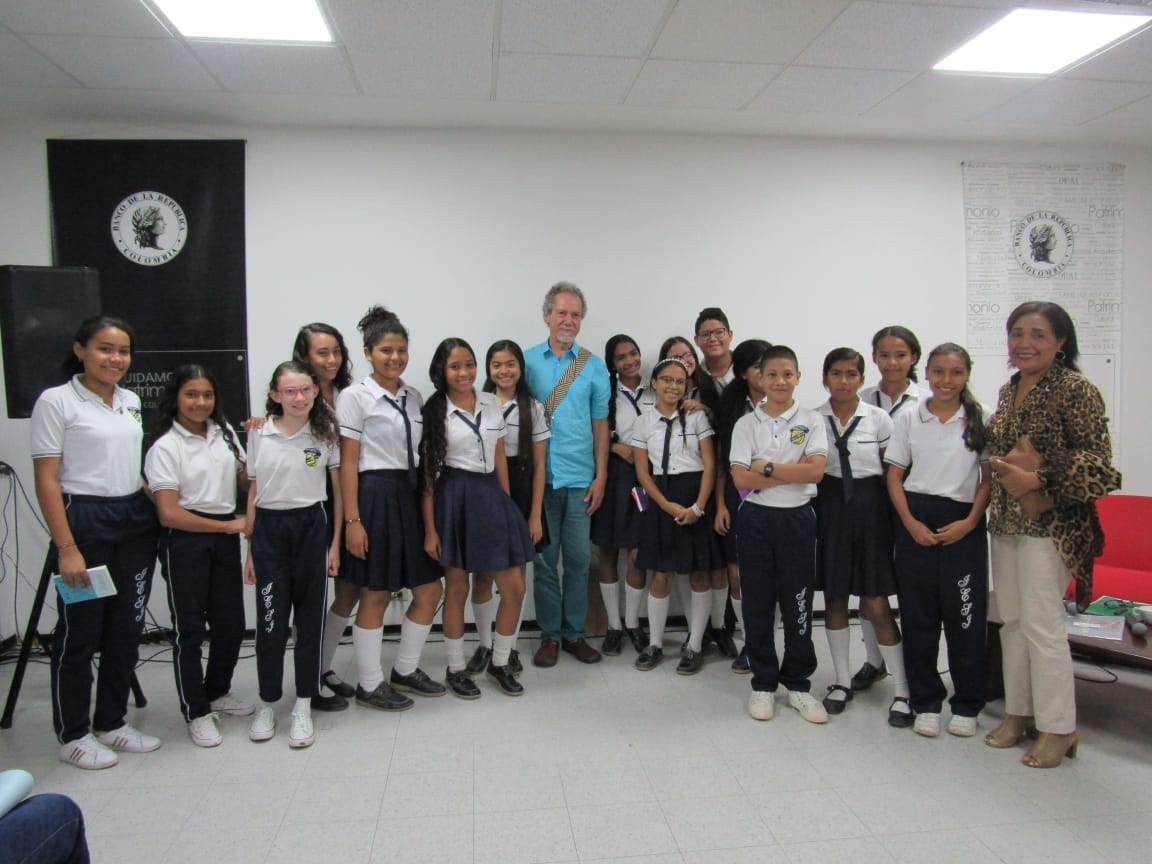 REPRESENTACION EN LA FERIA MUNICIPALDE ONDAS CON PEQUEÑOS NAVEGADORES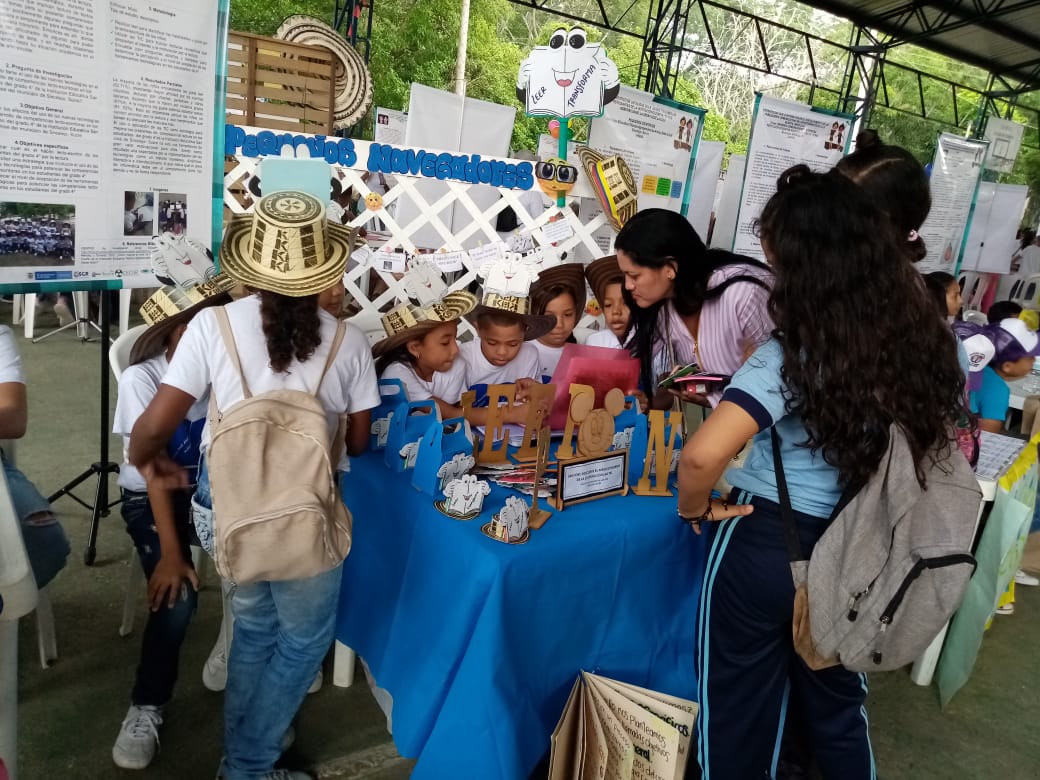 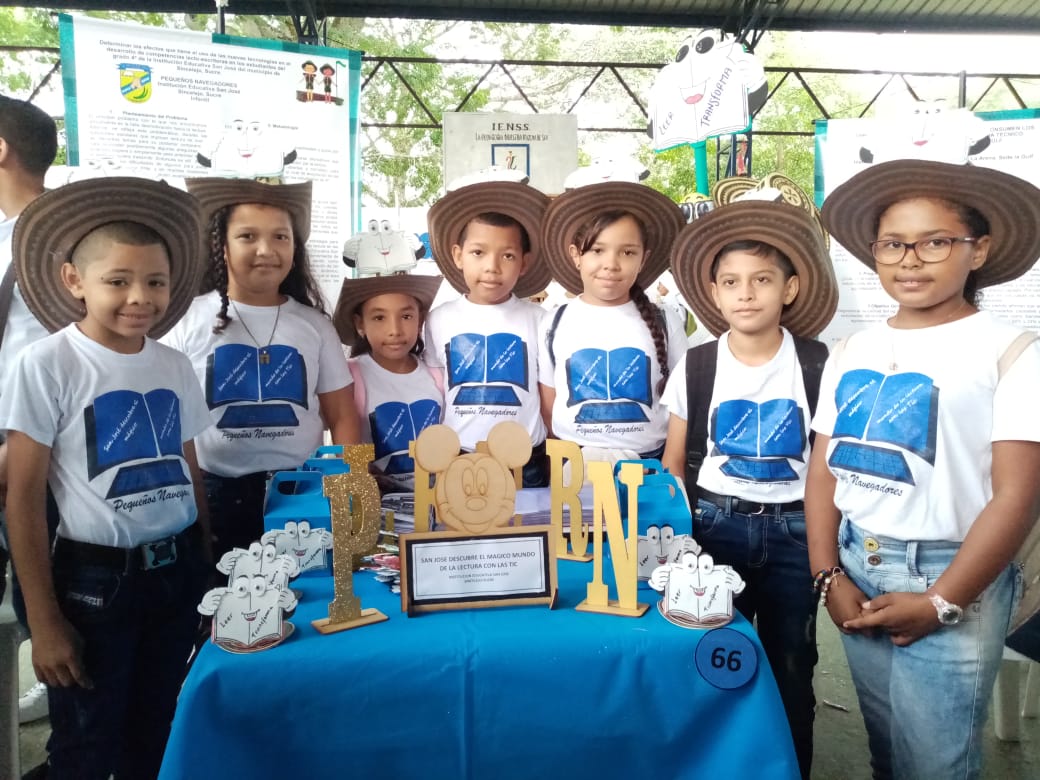 VISITA A LA RESERVA DEL CC GUACARI PARA INICIAR CONVENIO ENTRE NUESTRO PROYECTO Y EL PROYECTO DE DICHA RESERVA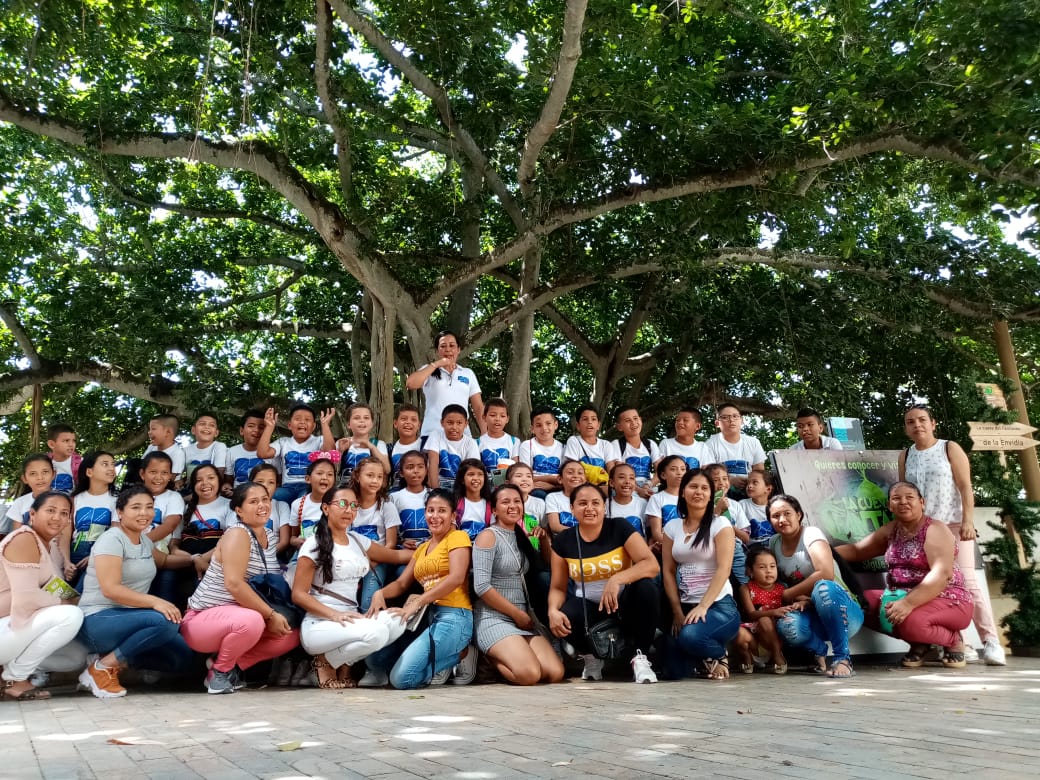 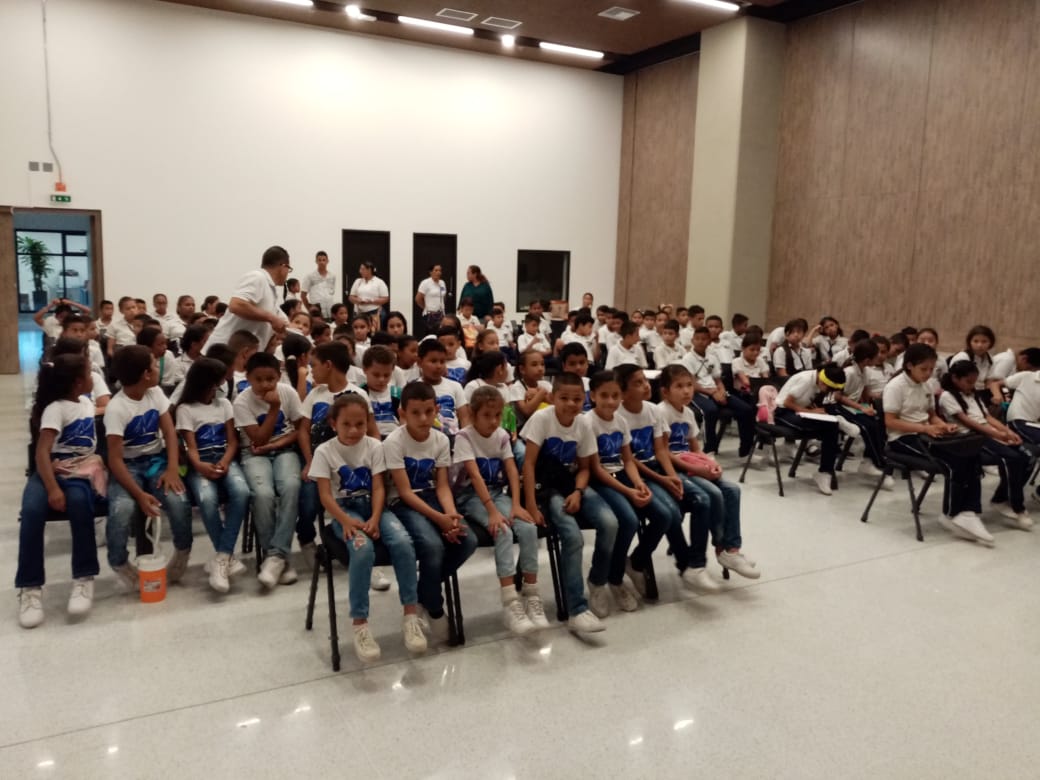 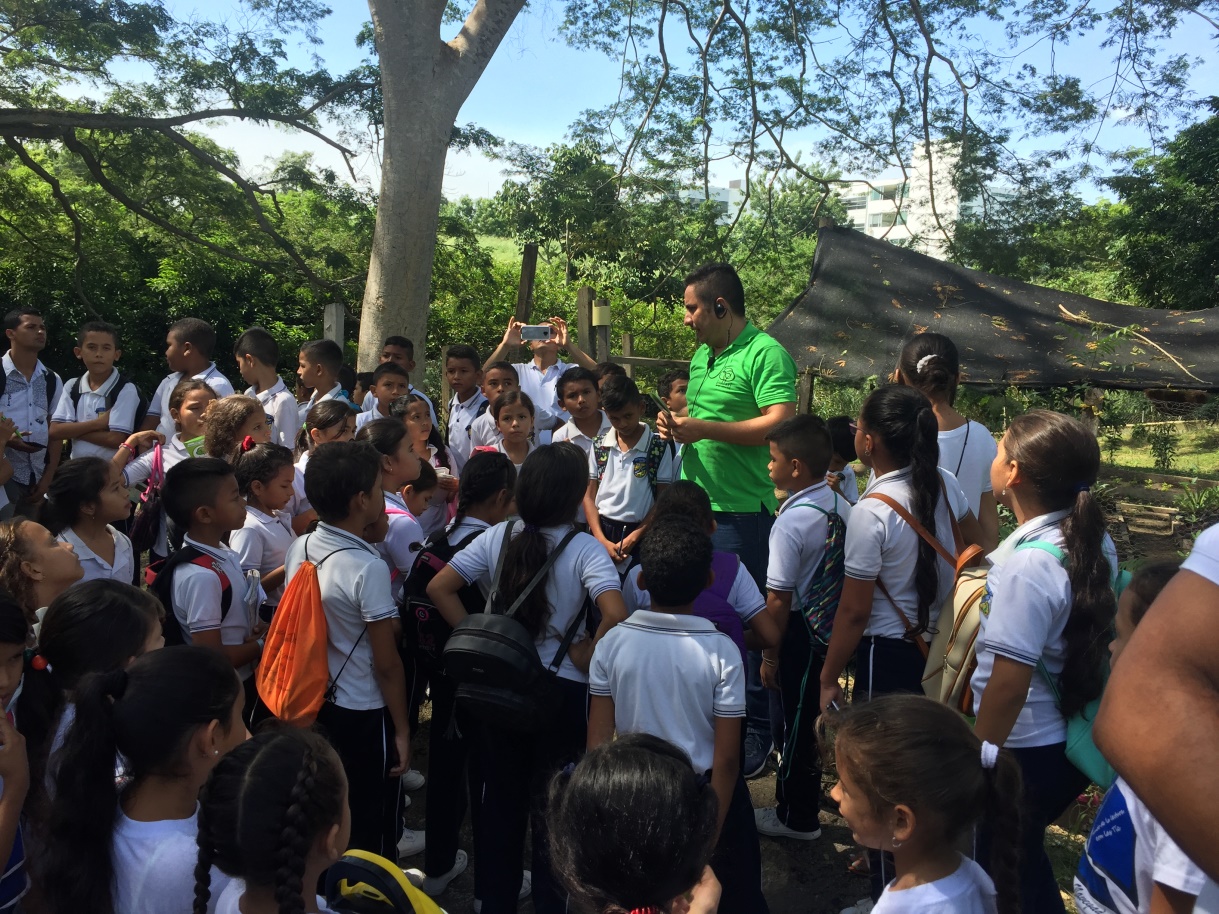 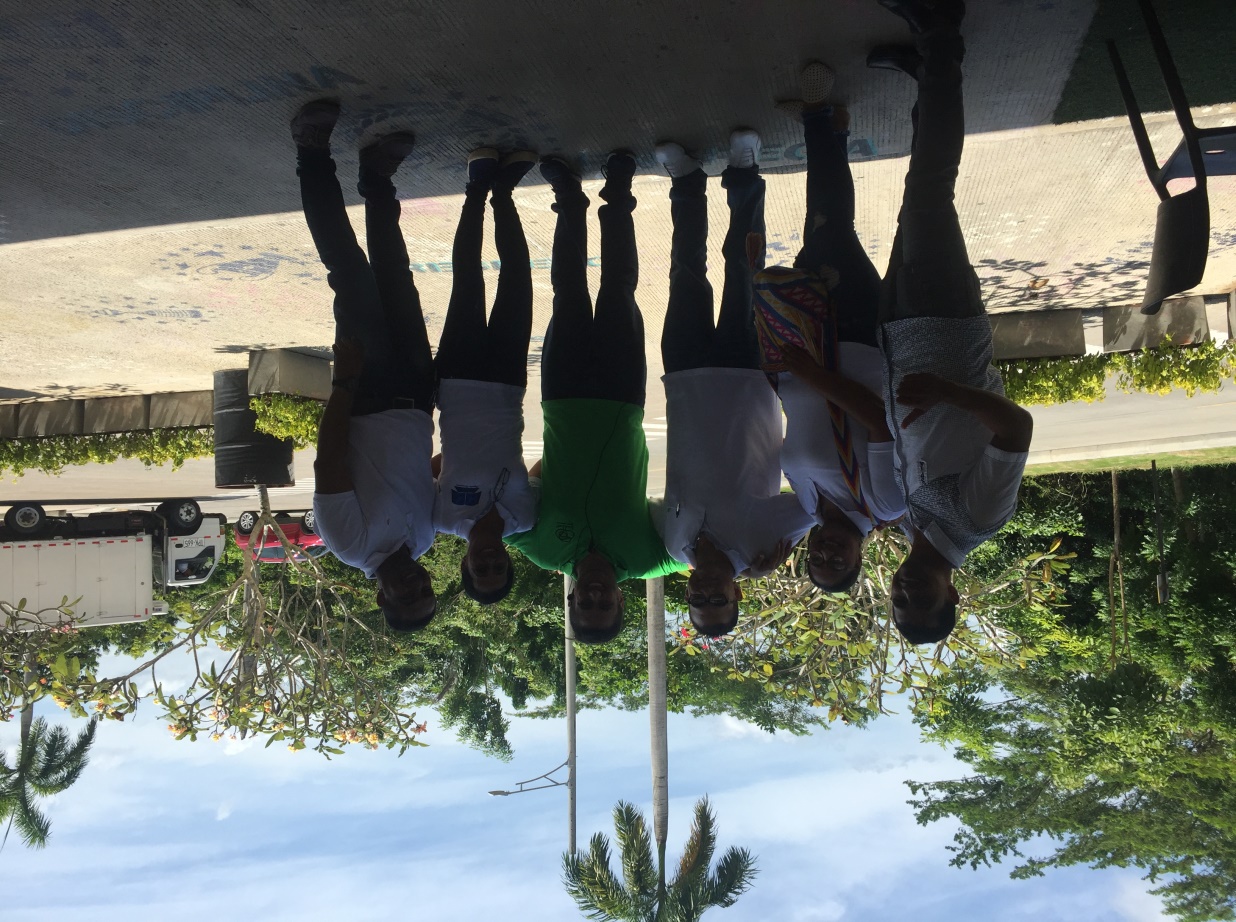 VISITA A LA PANIFICADORA QUEEPANREALIZAR UN TEXTO ISTRUCTIVODE LA FABRICACION DEL PANPEQUEÑOS NAVEGADORES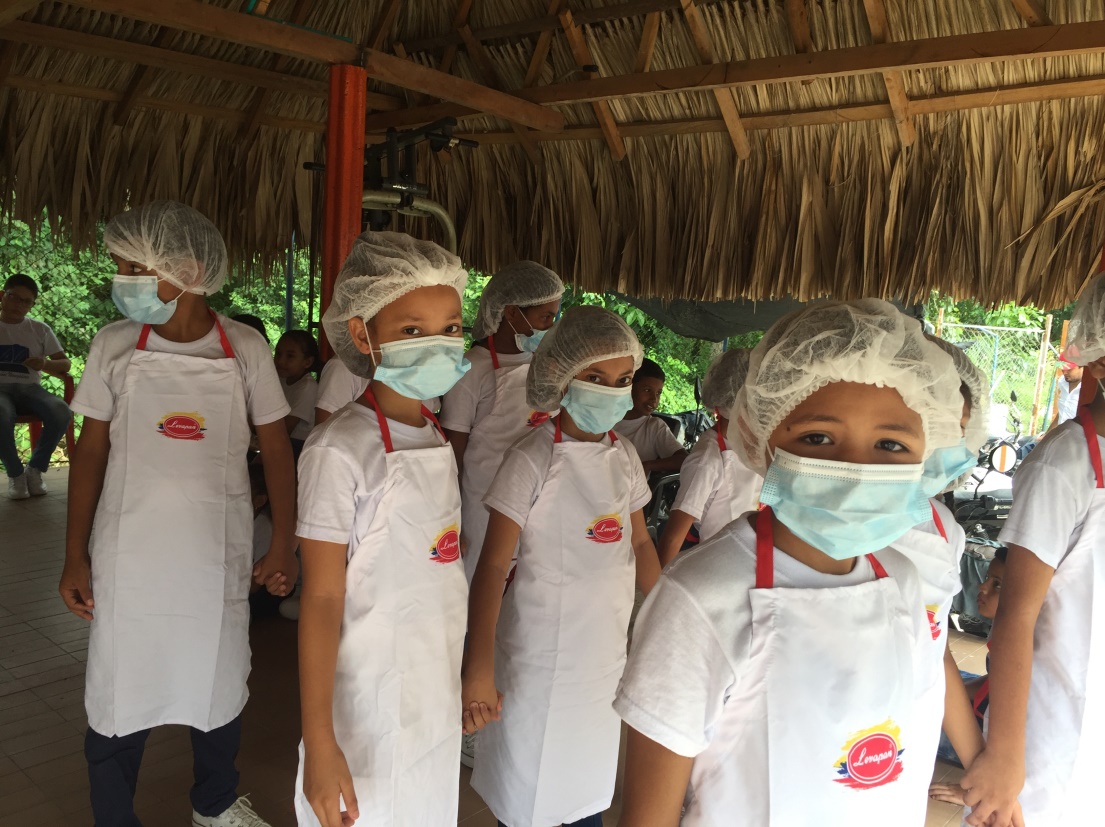 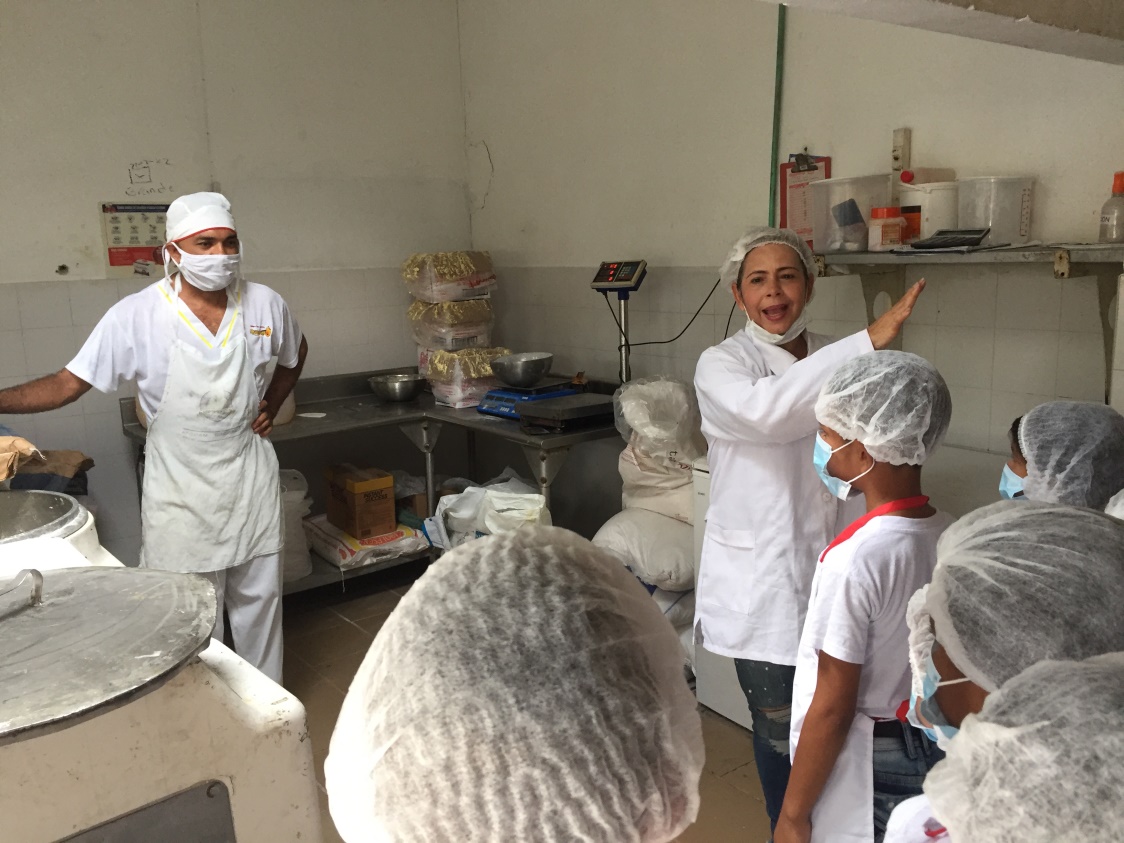 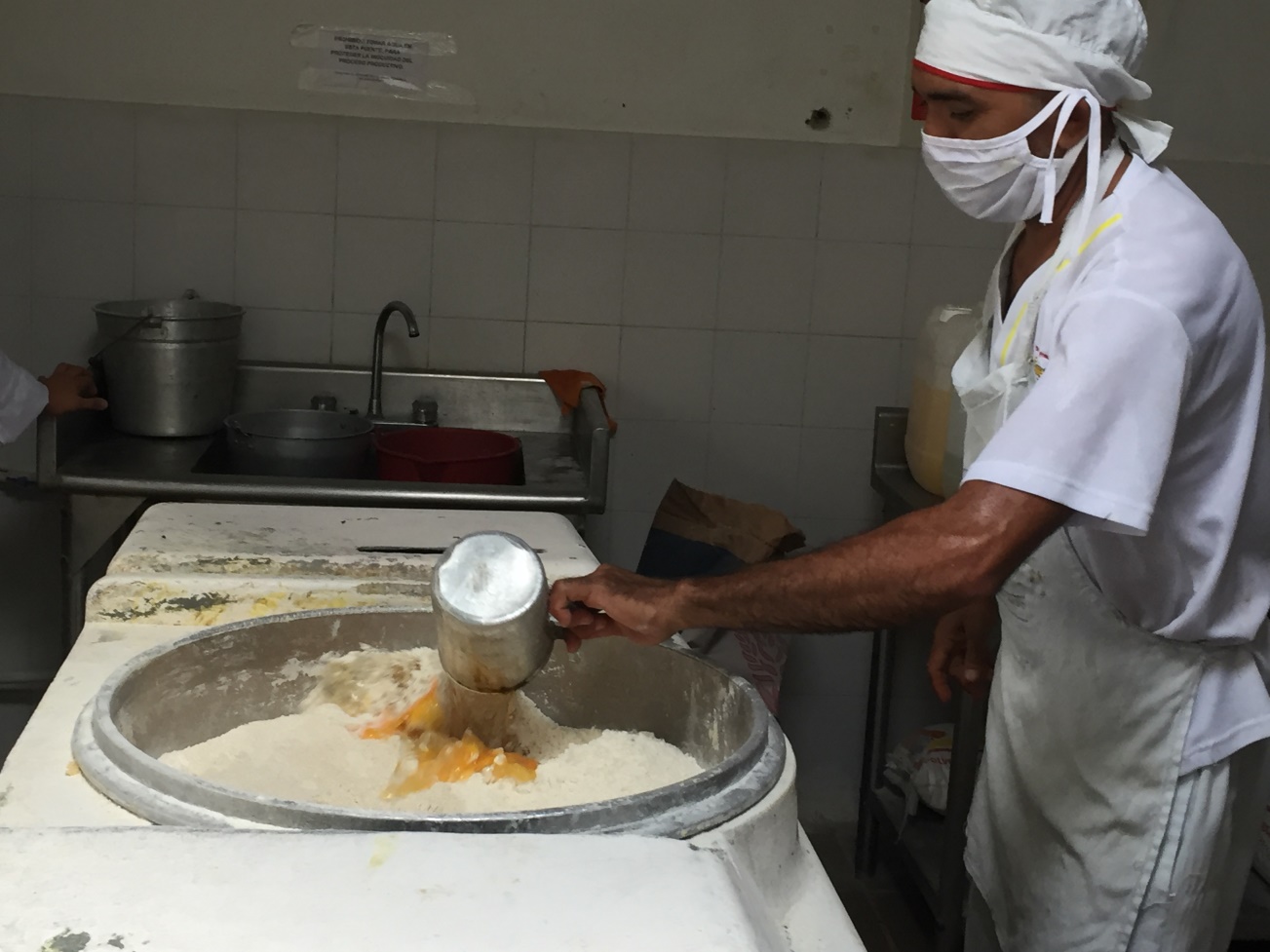 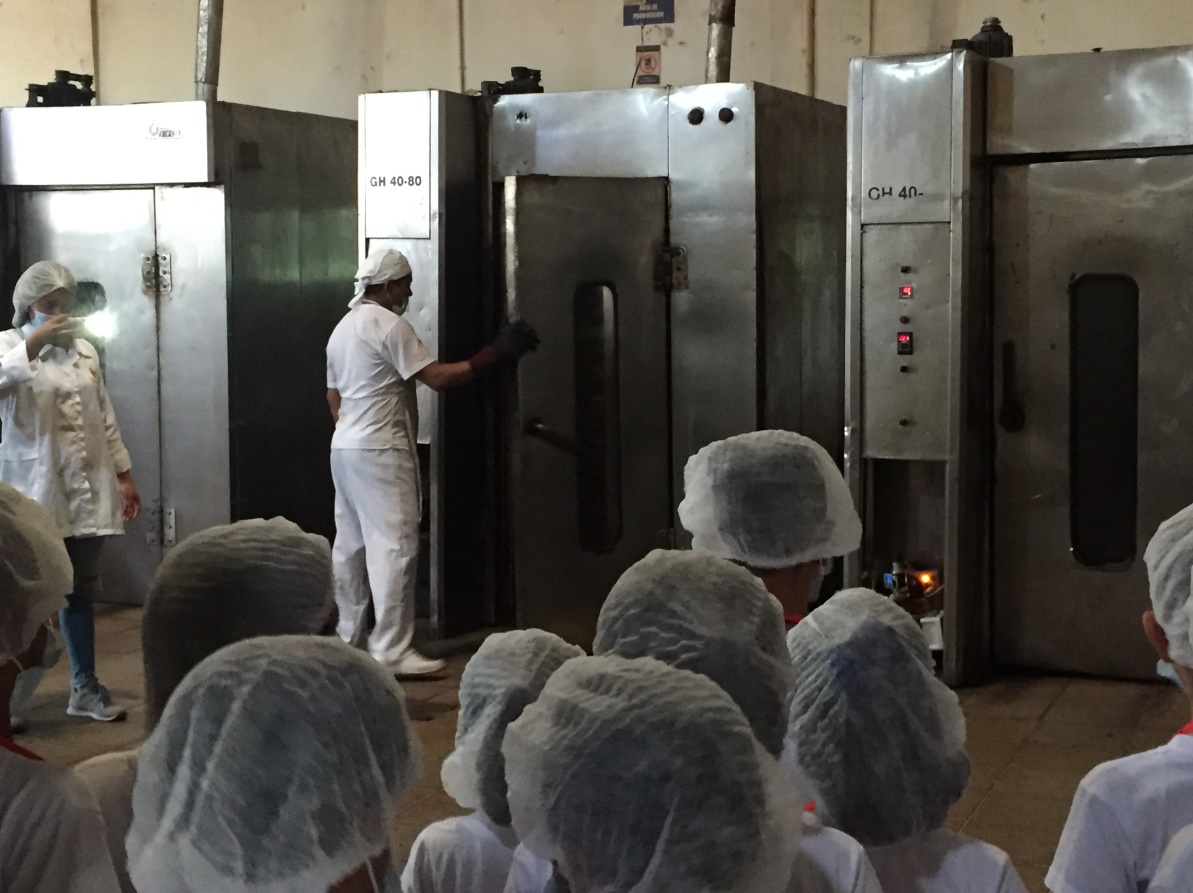 ENTREGA DE TEXTOS A TODOS LOS ESTUDIANTES DEL GRADO 4º EN CONVENIO CON LA BIBLIOTECA DE GALERAS Y PEQUEÑOS NAVEGADORES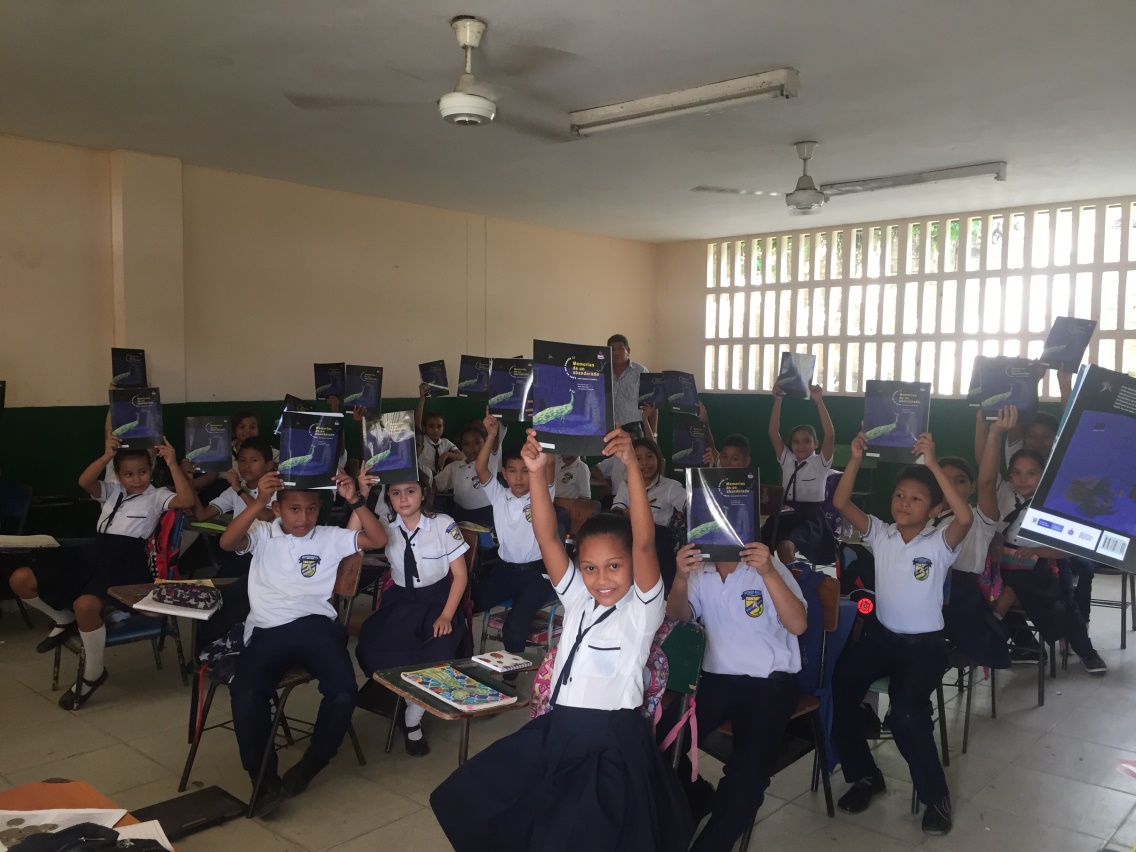 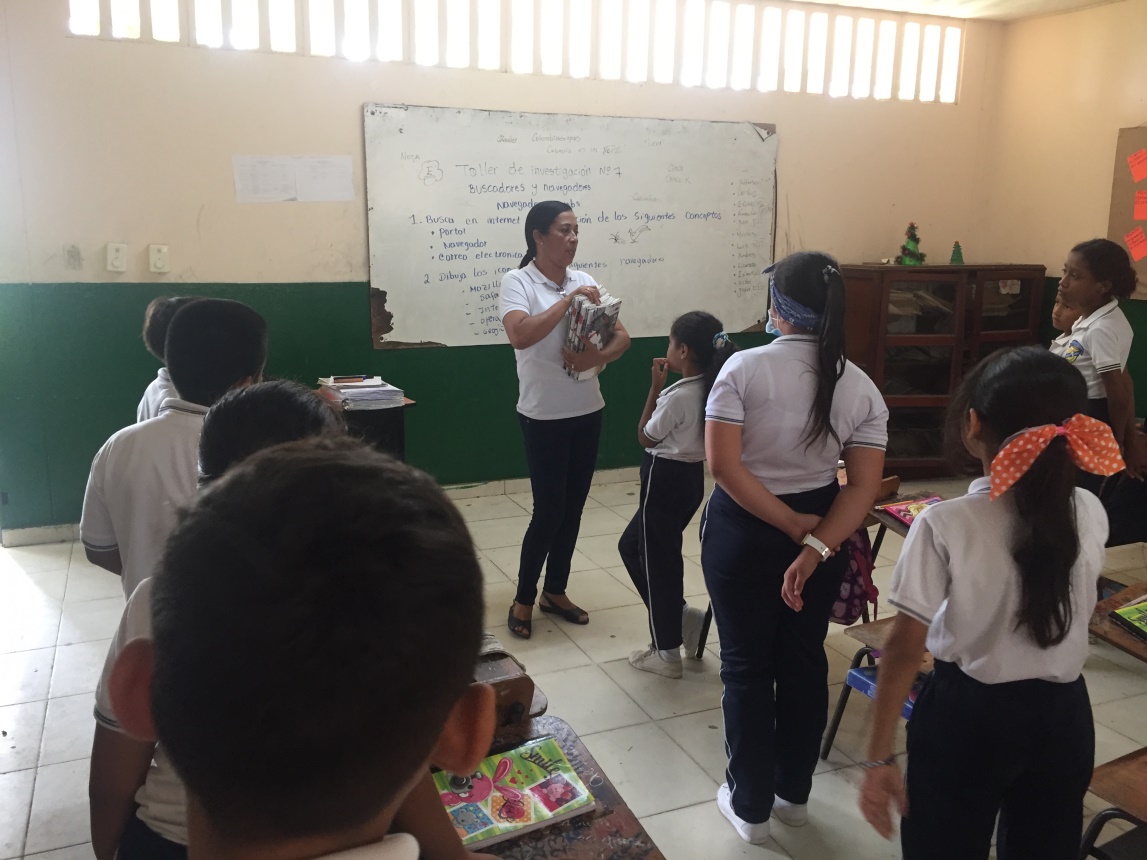 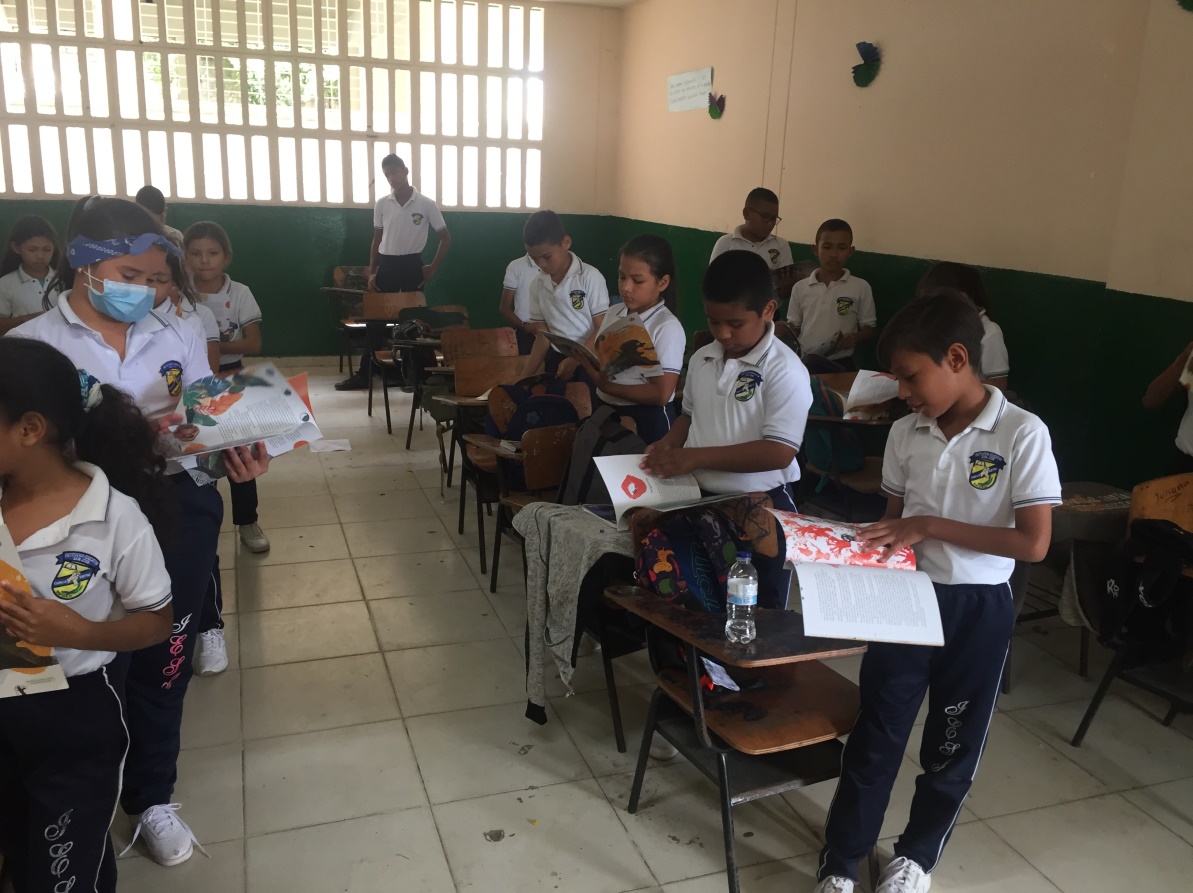 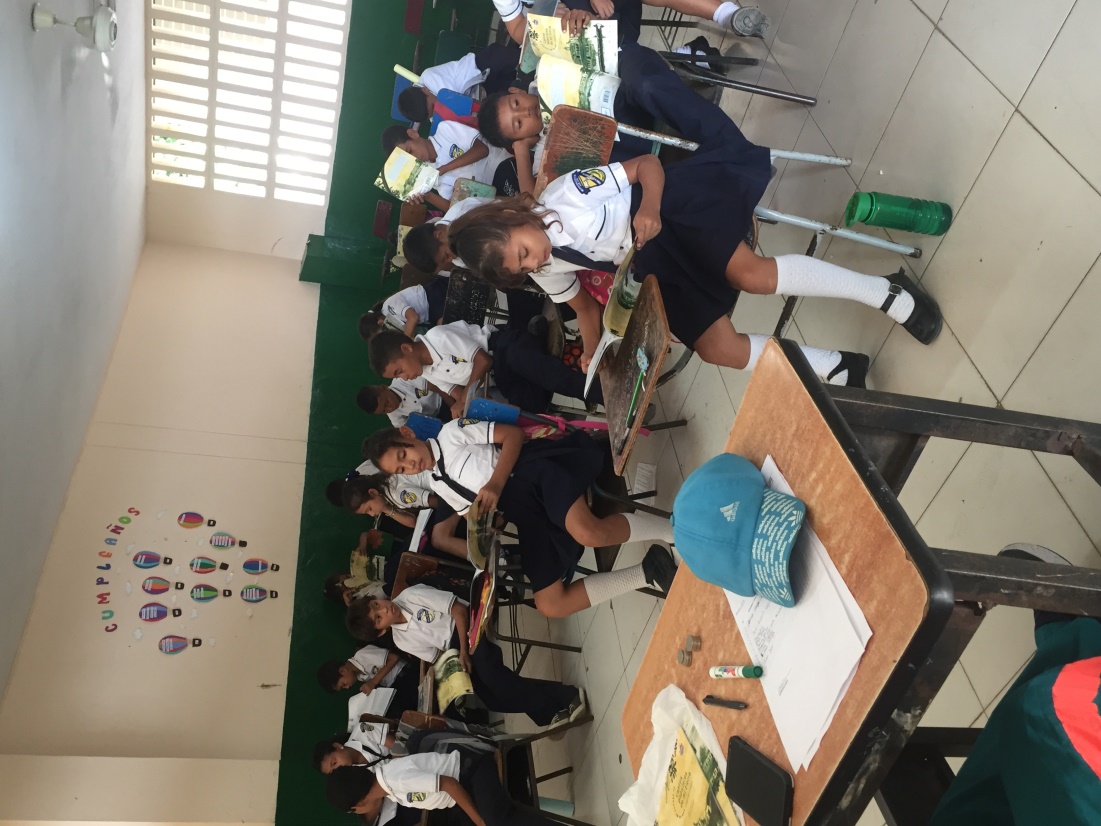 TRANSVERSALIZACION CON EL PROYECTO ENCONTRARTE YPRQUEÑOS NAVEGADORES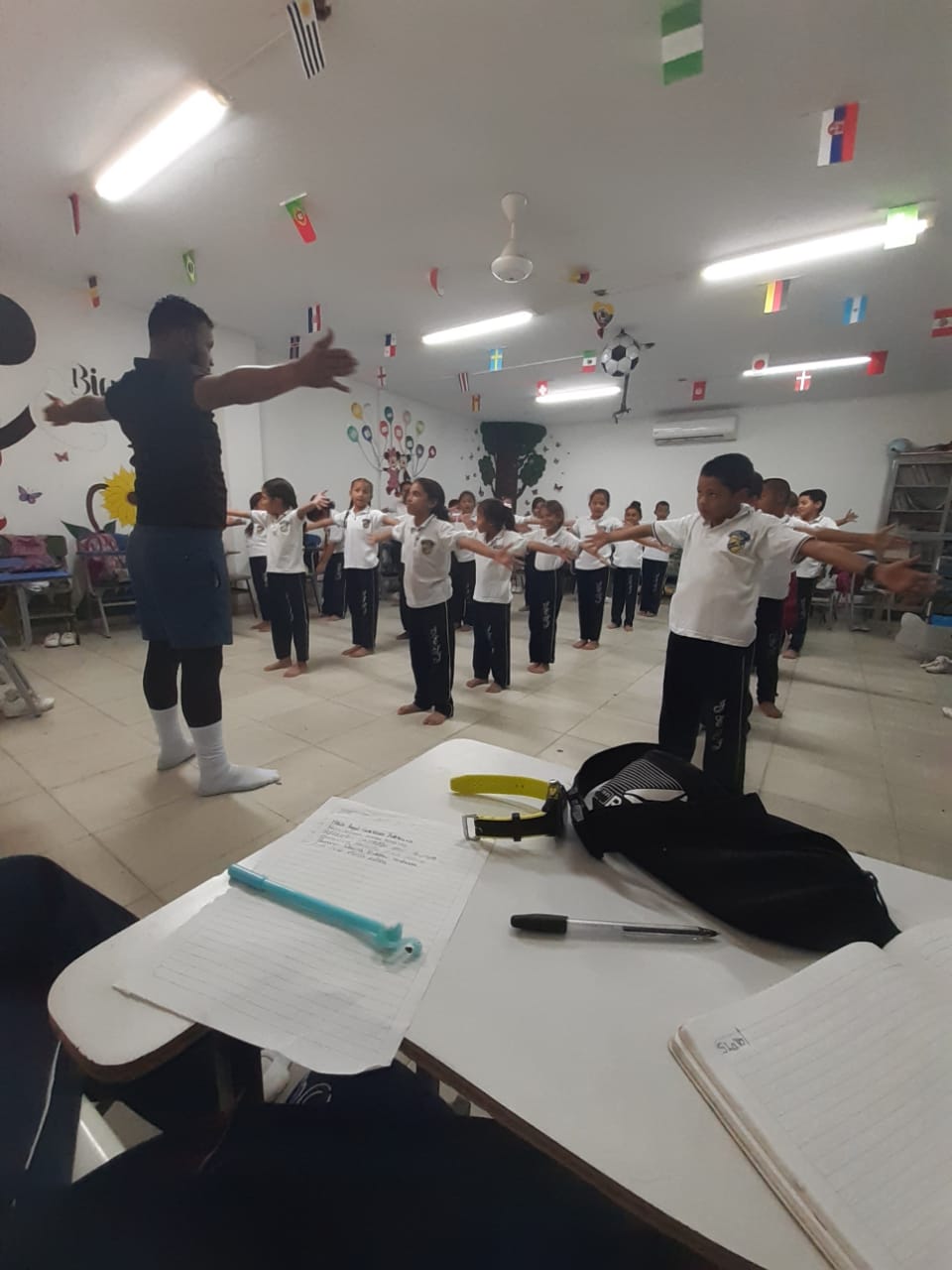 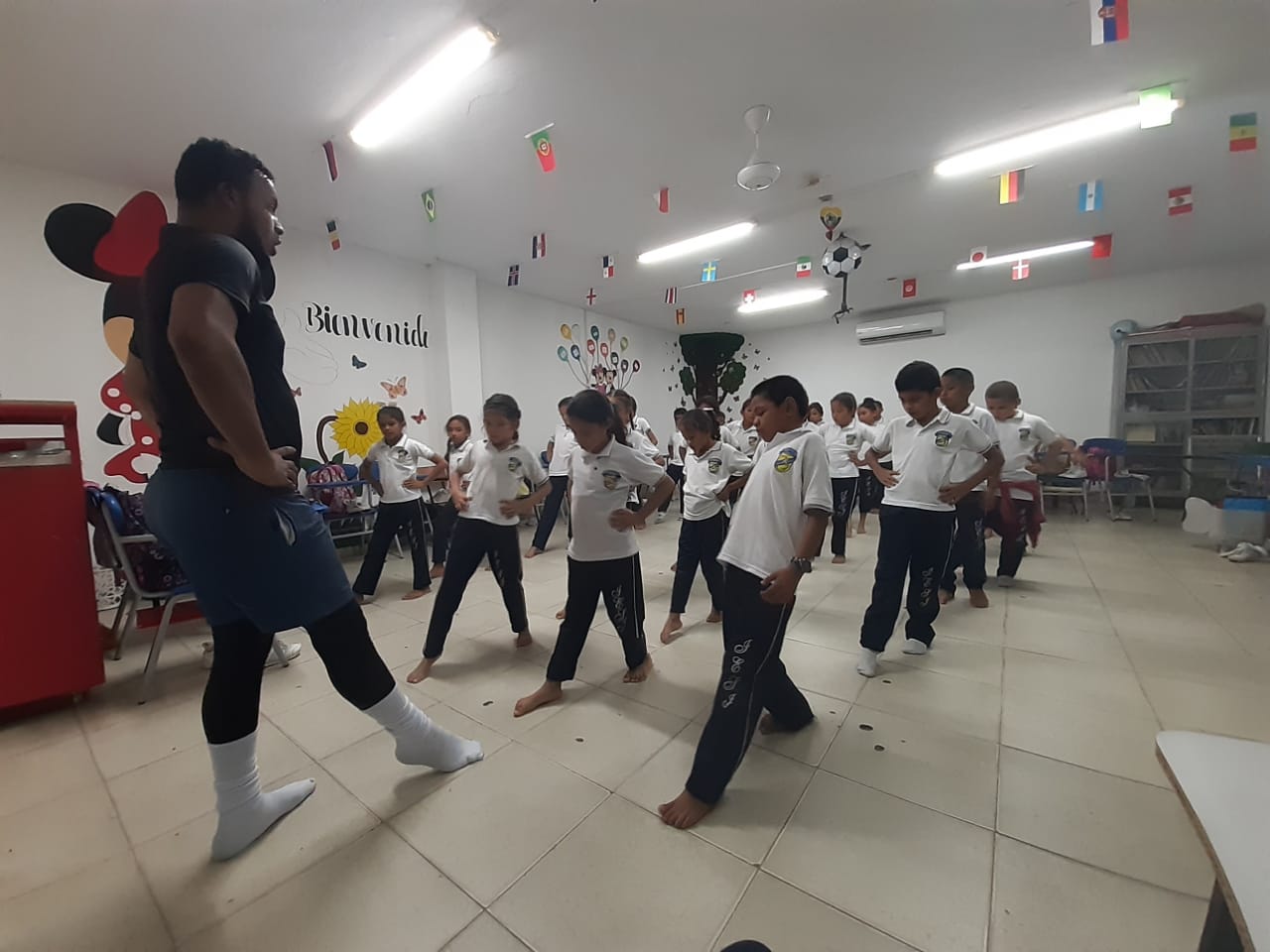 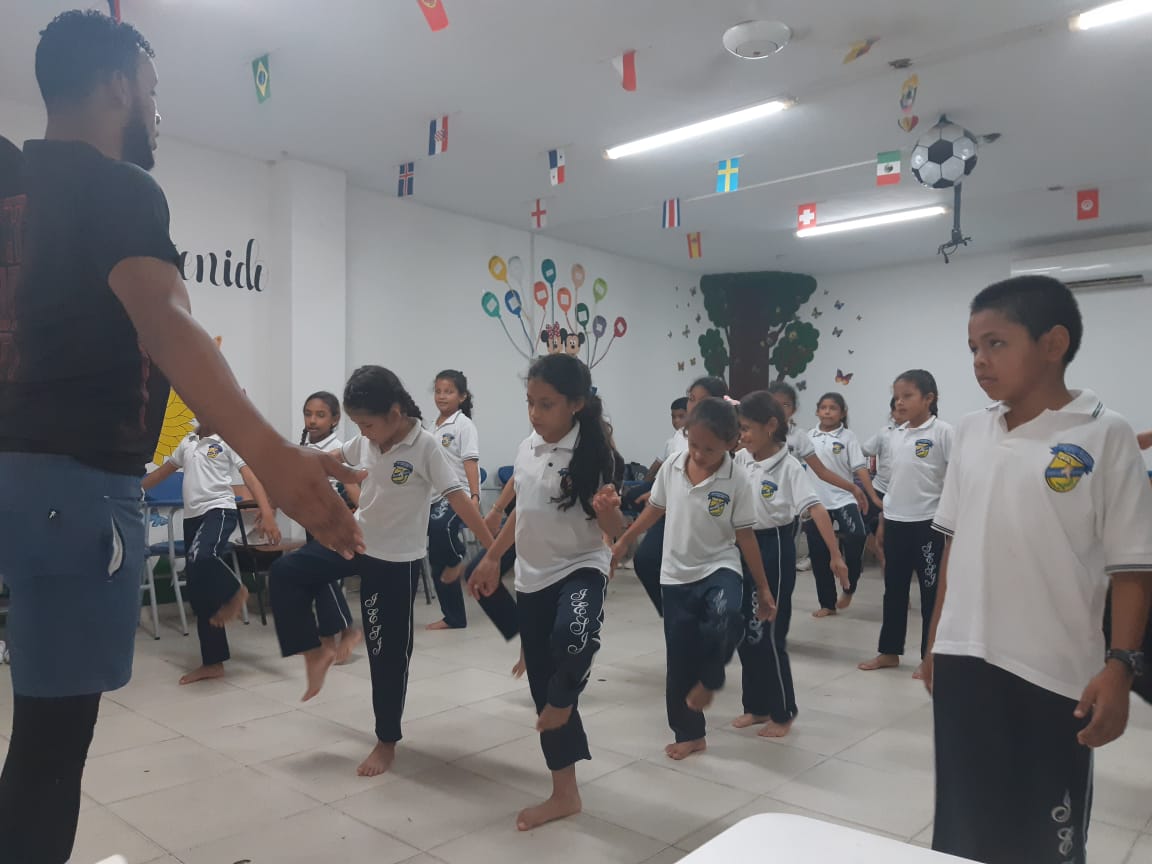 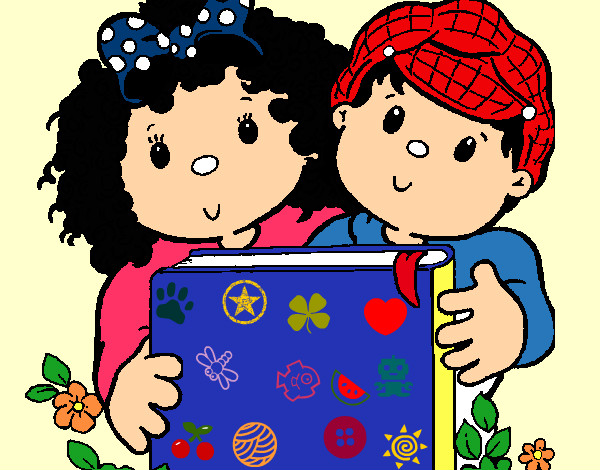 CRONOGRAMA 2020SE INICIA CON GANAS DE LEER CADA DIA MAS Y CONOCER MAS DE ESE MARAVILLOSO MUNDOPreparación del rincón de lectura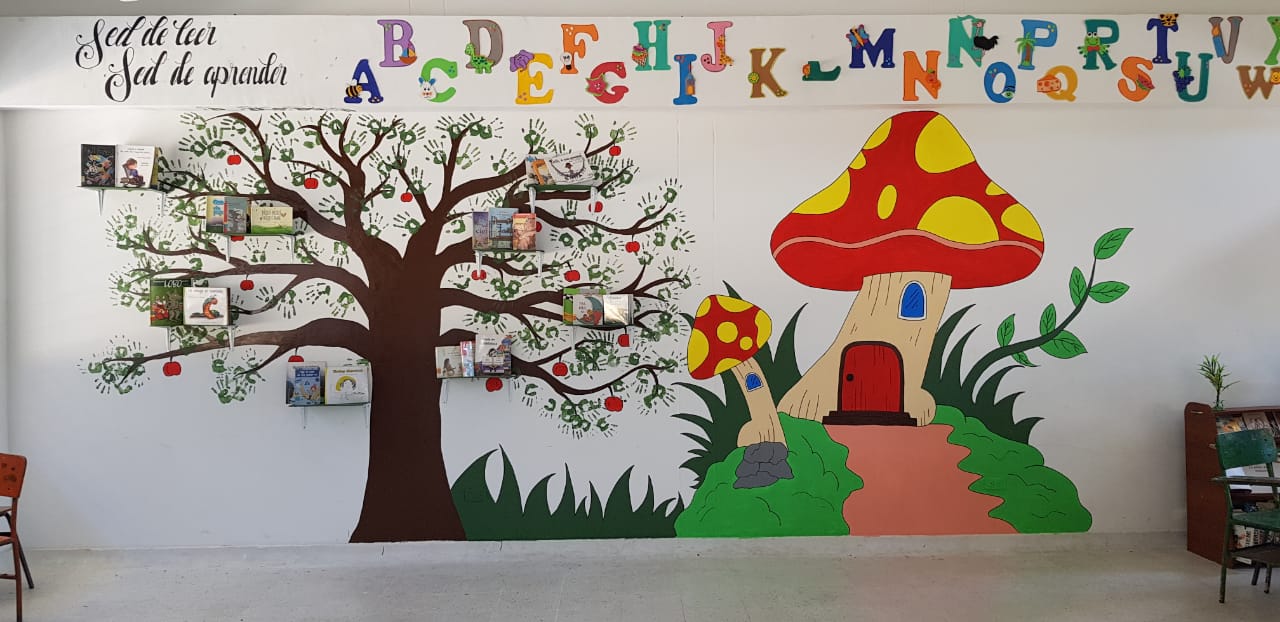 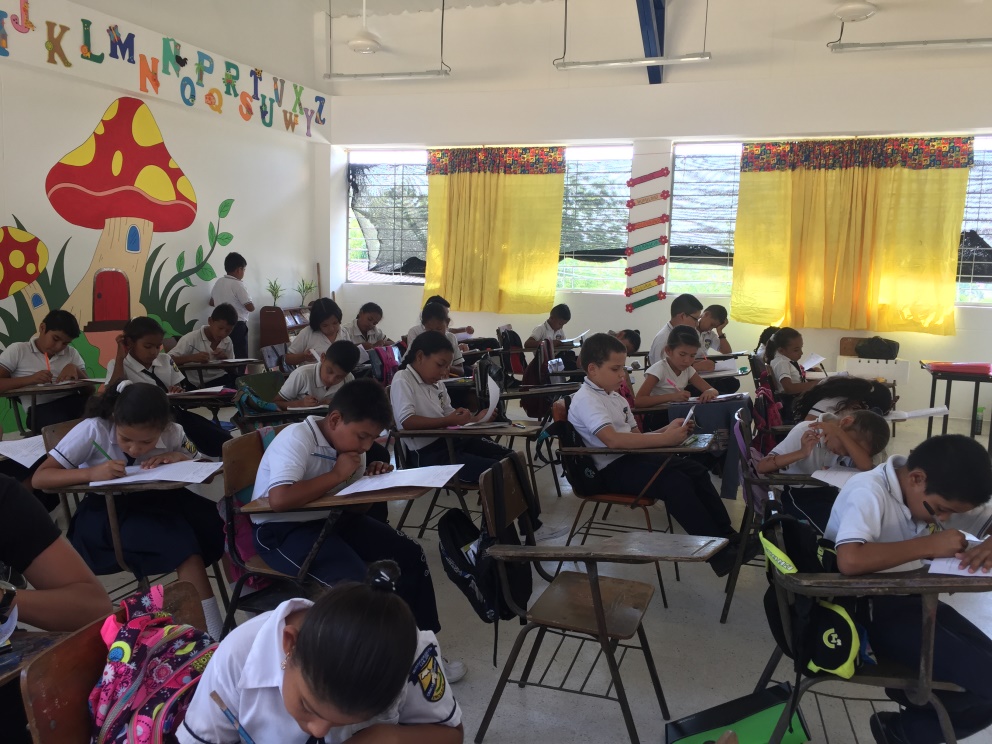 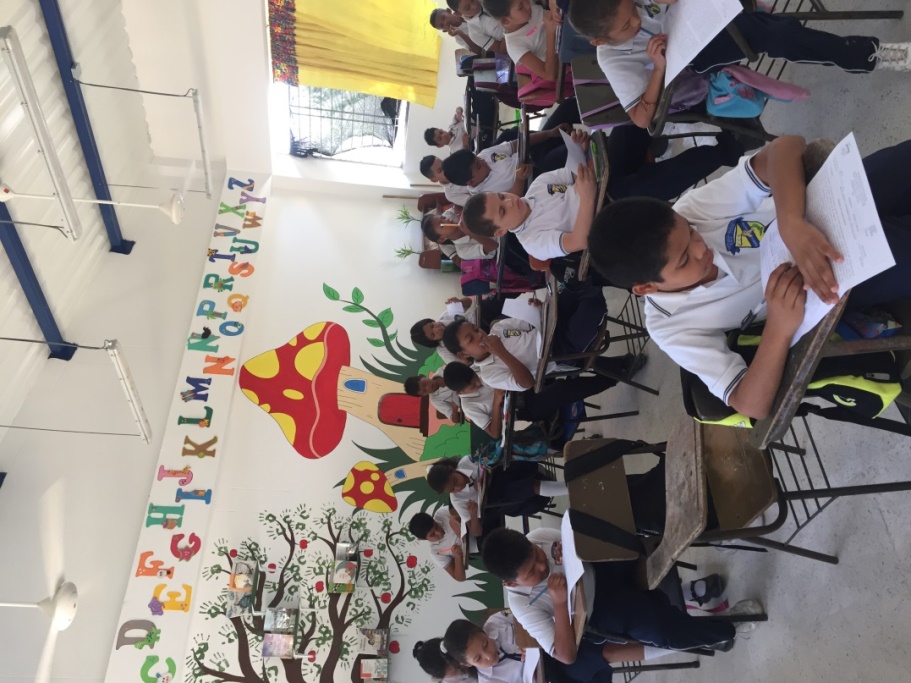 NumeroActividadTiempo1Elaboración del proyecto           Noviembre -diciembre de 20142Presentación del proyecto  a los docentes           Enero de 20153Presentación del proyecto al consejo directivo            Febrero   20154Presentación del proyecto al Consejo Académico            Febrero 20155Ajustes pertinentes al proyecto           Febrero del 20156Programación del proyecto          Marzo del 2015ctura Institucionalctura Institucionalctura InstitucionalACTIVIDAD  RESULTADOS           ESPERADOSRESPONSABLEEl área de humanidades se reúne para organizar proyecto institucional Construir e implementar un plan de lectura  institucional en la IE. San José  San José  implementa un plan de acción  para mejorar  los niveles de comprensión lectora.Reunión de área para planear las actividades a realizar los dos primeros periodos académicos del año 2014. Se realizará la primera semana institucional de enero.Definir que es un proyecto de lectura, cómo se realiza uno a través de del material existente en institución, biblioteca e internet.   Docentes del areaEl área de humanidades se reúne para organizar proyecto institucional Construir e implementar un plan de lectura  institucional en la IE. San José  San José  implementa un plan de acción  para mejorar  los niveles de comprensión lectora.Sensibilizar y reflexionar sobre la importancia de la conformación del plan lectorPresentación a los estudiantes del plan de lectura definida para cada grado y la metodología de lectura que se llevará a cabo durante el año.Organización de cronograma de informes de lectura, reuniones del área  para los dos primeros periodos escolares del año 2015.   Docentes del áreaEl área de humanidades se reúne para organizar proyecto institucional Construir e implementar un plan de lectura  institucional en la IE. San José  San José  implementa un plan de acción  para mejorar  los niveles de comprensión lectora.Construir e implementar una prueba piloto para el diagnósticoDocentes del área El área de humanidades se reúne para organizar proyecto institucional Construir e implementar un plan de lectura  institucional en la IE. San José  San José  implementa un plan de acción  para mejorar  los niveles de comprensión lectora.Aplicar una actividad que de cuenta de los tipos de lectores que pueden conformar el plan.Se cumplieron los objetivos de la actividad.1	2	3	4	5¿Considera que esta actividad institucional fue satisfactoria?¿Aumentó el hábito lector con dicha  actividad?¿Los textos o material utilizado por usted fueron impactantes para sus estudiantes?¿Apoyo activamente la maratón de lectura?¿Usted también corrió en esta maratón?En este espacio escriba algunas sugerencias que usted considere. _____________________________________________________________________________________________________________________________________________________________________________________________________________________________En este espacio escriba algunas sugerencias que usted considere. _____________________________________________________________________________________________________________________________________________________________________________________________________________________________ACTIVIDADES A REALIZARFECHAMETODOLOGÍARECURSOSOrganización del cronograma año 2016.Enero 2016Búsqueda de estrategias Humanos: DocentesRevisión de resultados pruebas externas  e internas.Enero 2016Trabajo individual y grupalHumanos: DocentesLogísticos: Hojas, computadorRealización de diagnósticosEnero 26 a febrero 29 de 2016Trabajo individual y grupal por grupos y grados.Humanos: Docentes.Logísticos: Hojas, lapiceros, computadorVisita de escritores a la institución.De marzo a noviembreLectura y compartir de experiencias por parte de los escritores SucreñosHumanos: Escritores Sucreños, estudiantes, docentes.Logístico: Aula AFT, video Beam, obras.Organización Hora de lectura semanal desde el área de Castellano.De abril a Noviembre 2016 Promoción de la lecturaHumanos: Estudiantes, docentes, invitados especiales.Logísticos. Libros, obras de la Colección Semilla, lápiz, borrador, sacapuntas, cuadernos de comprensión lectora.Préstamo de libros: “Colección Semilla” a estudiantes y docentes De marzo a Noviembre 2016Préstamo de librosHumanos: Estudiantes, docentes, padres de familia, comunidad educativa.Logísticos: Libros, formato de préstamo.Celebración día del Día del idioma.22 de abril 2016 (diurna)30 de abril 2016 (sabatina)Actos en comunidad.Cuadros vivos con obras leídas por estudiantes.Humanos: estudiantes, docentes, padres de familias.Logísticos: Vestuarios, bombas, fotocopias, sonido.Transversalización con proyectos y áreas. Abril a noviembre de 2016Trabajo en equipo. Humanos: estudiantes, docentes, padres de familias.“Semana E de la lectura y la escritura”Del 23 al 29 de mayo de 2016Desarrollo del  cronograma establecido por día.Trabajo colectivo.Humanos: Docentes, estudiantesLogísticos:  libros, obras, cuadernos, hojas, lápices, lapiceros, colores, redes sociales.Visita del PNL (Plan Nacional de Lectura y Escritura)25 de mayo -2016Taller para estudiantes de 4°1Humanos: estudiantes, docentes, directivos, Delegado de la SEM y delegada del PNL.Logísticos: Hojas, Video Beam, colores, computador, lápices, ganchos.Maratón de lectura 2016Del 1  al 30   agosto 2016Desarrollo del cronograma establecido para los treinta días.Préstamo de libros.Desarrollo de actividades de promoción de lectura y escritura.Puntos lectores.Humanos: Docentes, estudiantes, directivos, administrativos, padres de familia.Logísticos: libros (Colección semilla),obras, textos virtuales, revistas, hojas, lápices, lapiceros, colores, redes sociales.Presentación del blog del proyecto.Agosto 2016Uso de las herramientas TICHumanos: comunidad educativaLogísticos: Computador, textos virtuales.Jornadas de lecturas Julio a Noviembre 2016Promoción de lectura.Humanos: Comunidad EducativaLogísticos: Textos, biblioteca, maleta viajera.Concurso de cuento.Septiembre de 2016Promoción  de la escritura.Humanos: estudiantes, docentes, comunidad educativa. Logísticos: Hojas, lápices, lapiceros, computador.N°FECHAINSTITUCIÓNGRADOSPELÍCULA PROYECTADANo	DEASISTENTES114/08/18SAN JOSE9° 1PROYECTO DE VIDA33221/08/18SAN JOSE9° 2DROGADICCION35325/08/18SAN JOSE7° 3PROYECTO DE VIDA26428/08/18SAN JOSE9° 3EMBARAZO ADOLECENTE29504/09/18SAN JOSE8° 1DROGADICCION25611/09/18SAN JOSE9° 1EMBARAZO ADOLECENTE32718/09/18SAN JOSE8° 4PROYECTO DE VIDA35802/10/18SAN JOSE8° 1IGUALDAD DE GENERO34909/10/18SAN JOSE10° 4DROGADICCION291016/10/18SAN JOSE9° 4DISCRIMINACION261123/10/18SAN JOSE7° 4PROYECTO DE VIDA301230/10/18SAN JOSE10° 2EMBARAZO ADOLECENTE291306/11/18SAN JOSE10° 2MADRES ADOLECENTES321406/11/18SAN JOSE9° 1DROGADICCION351507/11/18SAN JOSE9° 3MADRES ADOLECENTES28TOTAL, ASISTENCIAS458Estrategias de lecturaEstrategias de lecturaLunesComprensión de lectura (Preguntas tipo SABER)MartesComprensión de lectura (Preguntas abiertas – Dictados )MiércolesLectura por placerJuevesLectura recreativa (Producción escrita, dibujos, cambio de inicio, nudo o desenlace, cambio de personajes, cambio de ambientes, carta a uno de los personajes, etc.)ViernesLectura en cadena.SemanaFechaHoraEstrategiaResponsable119  al 23 de febrero 1 Ver cuadro anteriorDirector de Grupo.226 de febrero – 02 de marzo2 Ver cuadro anteriorDocente de la hora establecida acorde al horario.305 – 09 de marzo 3Ver cuadro anteriorDirector de Grupo412-16 de marzo5Ver cuadro anteriorDocente de la hora establecida acorde al horario.520-23 de marzo1 – 2Trabajo con cuadernillos SABER Director de Grupo.63 -6 de abril4Ver cuadro anteriorDocente de la hora establecida en el horario79-13 de abril1Trabajo con cuadernillos SABERDocente de la hora establecida en el horario.816-20 de abril2Ver cuadro anteriorDirector de grupo923-27 de abril3Ver cuadro anteriorDocente de la hora establecida en el horario.1030 de abril-04 de mayo1y 2Trabajo con cuadernillos SABERDirector de grupo1107-11 de mayo5Ver cuadro anteriorDocente de la hora establecida en el horario1215-18 de mayo4Ver cuadro anteriorDirector de grupo1321-25 de mayo3Ver cuadro anteriorDocente de la hora establecida en el horario1428 de mayo -01 de junio1Ver cuadro anteriorDirector de grupo1505-08 de junio5Docente de la hora establecida en el horarioDirector de grupo1612 al 15 de junio1Ver cuadroDirector de grupo1718 al 22 de junio3Ver cuadroDocente de la hora establecida en el horarioEstrategias de lecturaEstrategias de lectura1ºHORALectura dirigida2º HORADictado3ºHORASopa de letras4º HORACaligrafía5º HORALibro viajeroSemanaFechaEstrategiaResponsable11º octubre (Lunes)Ver cuadro anteriorDirector de Grupo218 de 0ctubre (Jueves)Ver cuadro anteriorDirector de Grupo323 de octubre (Martes)Ver anexoDirector de Grupo43º de Octubre (Miércoles)Ver cuadro anteriorDirector de Grupo5Noviembre 2 (jueves)Ver cuadro anteriorDirector de Grupo6Noviembre 9 (viernes)Ver anexoDirector de Grupo7Noviembre 13 (Martes)Ver cuadro anteriorDirector de Grupo.8Noviembre 19 (lunes)Ver cuadro anteriorDirector de grupoSEMANAOBJETIVOLECTURAESTRATEGIAHORA DE CLASES26- 30 de agostoPromocionar la lectura como espacio de encuentro y argumentaciónLección #2¿Cuáles son las causas de los conflictos?Leer transforma4 hora de clasesMartes 27 de agosto2 – 6 de septiembreLeer críticamente textos interdisciplinaresAcorde al áreaLectura Guiada3 hora  de clasesJueves 5 de septiembre9 - 13 de septiembreLeer comprensivamente, y, evaluar con actividades el aprendizajeTextos planteados por el MEN en su libro de lenguaje vamos a prenderTaller de lectura critica2 hora de clasesMiércoles  11 de septiembre16 - 20 de septiembreLeer y analizar textos y obras literarias del plan de gradoLiterariaLeer por placer1 hora de clasesLunes 16 de septiembre23 – 27 de septiembreDesarrollar competencias comunicativas  en el estudio de casos de convivencia socialLección #3Las decisiones traen consecuenciasLeer transforma2 hora de clasesViernes 27 de septiembre1 – 4 de octubreDesarrollar competencias a partir de pruebas evaluativas por gradoEvaluación por competenciasIcfes- saber3 hora de clasesMartes 2 de octubre15 – 18 de octubreLeer críticamente textos interdisciplinaresAcorde al áreaTécnica grupal de expresión oral4 hora de clasesJueves 17 de octubre21 - 25 de octubreDesarrollar espacios de dialogo y reflexión iluminados por textos bíblicosLección #4Cómo tomar decisiones con prudenciaLeer transforma1 hora de clasesMiércoles 23 de octubre5 – 8 de octubreDesarrollar competencias lecto- escritoras, a partir de las actividades planteadas por los textos de MEN “ Vamos a aprenderTaller de lectura crítica y evaluación del aprendizaje2 hora de clasesMartes 5 de noviembre12 -15 noviembreLeer y comprender textos continuos y discontinuosLección #5Responder al conflicto culpando a otrosLeer transforma3 hora de clasesviernes 15 de noviembre18-22 noviembreLeer y socializar las ideas fundamentales y confrontarlas con otros textosLección #6El conflicto es una oportunidadLeer transforma2 hora de clasesMartes 19 de noviembreIESJMinisterio de Educación Nacional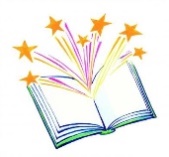 Secretaría de Educación y Cultura MunicipalINSTITUCIÓN EDUCATIVA SAN JOSÉSincelejo, Sucre – ColombiaPROYECTOLEYENDO Y PRODUCIENDOCÓDIGO:GA-001IESJMinisterio de Educación NacionalSecretaría de Educación y Cultura MunicipalINSTITUCIÓN EDUCATIVA SAN JOSÉSincelejo, Sucre – ColombiaPROYECTOLEYENDO Y PRODUCIENDOVERSIÓN:01IESJMinisterio de Educación NacionalSecretaría de Educación y Cultura MunicipalINSTITUCIÓN EDUCATIVA SAN JOSÉSincelejo, Sucre – ColombiaPROYECTOLEYENDO Y PRODUCIENDOFECHA:25/02/2020ACTIVIDADOBJETIVOESTRATEGIARECURSORESPONSABLEFECHANarración de cuentos infantiles, para fijar la atención y comprensión.Narrar cuentos infantiles para fijar la atención y comprender lo escuchado.Relatar o escuchar cuentos, manejando tonalidad, matices afectivos de la voz y haciendo preguntas orales para comprenderlos.Videos, libros, cuentos, gráficos, internetDocentes de primero.Primer periodo Y cuantas veces sea necesario.promoción de lecturaLeer vocabularios y textos cortos manejando grafemas y fonemas, haciendo comprensión de su significadoLecto-escritura de palabras y textos cortos con todos los grafemas y fonemas del cuento lector.Audio, guías de lecturas, imágenes, fichas Docentes de primero1°-2° y 3° periododiariamenteComprensión lectora y lectura n voz alto y7 silenciosaLeer textos infantiles para desarrollar habilidades lectora manejando signos, tonalidad y matices afectivos de la vozLeer de manera silenciosa, después oral siguiendo secuencias de compañeros, crear textos partiendo de gráficos o palabras de manera colectiva haciendo ajustes colectivos y las respectivas comprensiones , resolviendo retos y desafíos de textos PTACuentos, libros, mini biblioteca escolar, lenguaje entre textos, copias, guíasVideosDocentes de primero3°y4° periodoCaminando a la comprensión lectoratipo ICFES.Leer, analizar y comprender textos resolviendo preguntas tipo ICFES.Leer silenciosamente y en voz alta de manera individual y colectiva analizando los mensajes y gráficos  llevarlos a la realidad actual, haciendo aportes, lluvia de ideas y hasta crear otros textos, comprender los ítems y resolverlos en los óvalosLibros, fotocopiasInternetContenidos transversalesDocentes de primero3° y4° periodoIESJMinisterio de Educación NacionalSecretaría de Educación y Cultura MunicipalINSTITUCIÓN EDUCATIVA SAN JOSÉSincelejo, Sucre – ColombiaPROYECTOLEYENDO Y PRODUCIENDOCÓDIGO:GA-001IESJMinisterio de Educación NacionalSecretaría de Educación y Cultura MunicipalINSTITUCIÓN EDUCATIVA SAN JOSÉSincelejo, Sucre – ColombiaPROYECTOLEYENDO Y PRODUCIENDOVERSIÓN:01IESJMinisterio de Educación NacionalSecretaría de Educación y Cultura MunicipalINSTITUCIÓN EDUCATIVA SAN JOSÉSincelejo, Sucre – ColombiaPROYECTOLEYENDO Y PRODUCIENDOFECHA:25/02/2020ACTIVIDADOBJETIVOESTRATEGIARECURSORESPONSABLEFECHAPROMOCIÓN DE LECTURA.Fomentar el gusto y el hábito de la lectura del texto literario en los estudiantes de tercer grado de la Institución Educativa San José a través de prácticas lectoras innovadoras y lúdicas. Plan lector(lectura de una obra por periodo).Cuentos de la selva - autor horacio quiroga.El lugar más bonito del mundo – autora: ann cameron.El país más hermoso del mundo – autor: david sánchez.La mariquita vanidosa – autora: maría eugenia pereyraHUMANOS: EstudiantesPadres y/o acudientes.DocenteDIDÁCTICOS:ObrasFotocopiasCuadernosOdalys Mejía DíazI PERIODO: Del 27 de enero al 04 de abril 2020.II PERIODO: Del 13 de abril al 20 de junio 2020.III PERIODO: Del 13 de julio al 19 de septiembre 2020.IV PERIODO: Del 21 de septiembre al 05 de diciembre 2020.EL TEXTO DE LA SEMANAProponer estrategias didácticas que favorezcan una actitud positiva hacia la animación a la lectura en los estudiantes de tercer grado de la Institución Educativa San José.Lectura y promoción semanal de un texto (tipología textual).HUMANOS: EstudiantesPadresDocenteDIDÁCTICOS:Texto impresoFotocopiasCuadernosOdalys Mejía DíazSemanal         LAMULTIMODALIDAD Evaluar la incidencia de estrategias didácticas multimodales basadas en un enfoque semiótico sociocultural en la comprensión lectora en el grado tercero (3°) de las Instituciones Educativas Rafael Núñez y San José de Sincelejo.Estrategias didácticas multimodalesHUMANOS: EstudiantesPadresDocenteDIDÁCTICOS:ImpresionesFotocopiasVideo veanCelularComputadorReproductoresCuadernoOdalys Mejía DíazComprende el segundo y tercer periodo académico 2020.II PERIODO: Del 13 de abril al 20 de junio 2020.III PERIODO: Del 13 de julio al 19 de septiembre 2020.HACIA LA COMPRENSIÓN LECTORA.Fomentar espacios pedagógicos que propicien la discriminación, interpretación y codificación de textos escritos.Implementar durante la lectura de diversos textos preguntas (antes, durante y después) que ayuden a los estudiantes a interpretar, argumentar y proponer llevándolos de un nivel de comprensión a otro.LEER PARA COMPRENDER, ESCRIBIR PARA PRODUCIR.HUMANOS: EstudiantesPadresDocenteDIDÁCTICOS:ObrasReto SABERcuadernillosFotocopiasTextos PTATalleresCuadernosOdalys Mejía DíazDe marzo a noviembre de 2020.IESJMinisterio de Educación NacionalSecretaría de Educación y Cultura MunicipalINSTITUCIÓN EDUCATIVA SAN JOSÉSincelejo, Sucre – ColombiaPROYECTOLEYENDO Y PRODUCIENDOCÓDIGO:GA-001IESJMinisterio de Educación NacionalSecretaría de Educación y Cultura MunicipalINSTITUCIÓN EDUCATIVA SAN JOSÉSincelejo, Sucre – ColombiaPROYECTOLEYENDO Y PRODUCIENDOVERSIÓN:01IESJMinisterio de Educación NacionalSecretaría de Educación y Cultura MunicipalINSTITUCIÓN EDUCATIVA SAN JOSÉSincelejo, Sucre – ColombiaPROYECTOLEYENDO Y PRODUCIENDOFECHA:25/02/2020ACTIVIDADOBJETIVOESTRATEGIARECURSORESPONSABLEFECHAPlan lectorDesarrollar una estrategia institucional e interdisciplinar para el fomento y estimulo de la lectura y la comprensión de diversos tipos de texto..Lectura y promoción diaria de un texto (tipología textual).guías de lecturasEstudiantesPadres y/o acudientes.DocenteDeirys Ruiz Año lectivo1º, 2º, 3º y 4º periodoLeyendo y produciendo me transporto a mundos mágicosAmpliar el universo lector de los estudiantesPlan lector  (lectura de una obra por periodo).El principito  (Antoine deSaint-Exupèry)Catalino Bocachica (Luis Darío Bernal Pinilla)Amigo es para eso (Luiz Carlos Neves)A bordo de la Gaviota (Fernando AlonsoVideos, libros, cuentos, gráficos, internetEstudiantesPadres y/o acudientes.DocenteObrasFotocopiasCuadernos Docentes del grado 5º1°-2° y 3° periododiariamenteAplicación de experiencia significativa del grado 5ºDeterminar la transversalidad de la lectura para promover el cuidado del medio ambiente y la cultura.Utilizar la transversalidad con las áreas de sociales, naturales promoviendo el cuidado del medio ambiente y la cultura para tratar y mejorar las dificultades en la lectura compresiva que se presentan en algunos estudianteslibros, actividades recreativas,Visitas a la reserva de cc Guacarì textos, copias, guíasVideosDeirys RuizAleida MuniveYoneis RamirezCarlos MezaAño lectivoIESJMinisterio de Educación NacionalSecretaría de Educación y Cultura MunicipalINSTITUCIÓN EDUCATIVA SAN JOSÉSincelejo, Sucre – ColombiaPROYECTOLEYENDO Y PRODUCIENDOCÓDIGO:GA-001IESJMinisterio de Educación NacionalSecretaría de Educación y Cultura MunicipalINSTITUCIÓN EDUCATIVA SAN JOSÉSincelejo, Sucre – ColombiaPROYECTOLEYENDO Y PRODUCIENDOVERSIÓN:01IESJMinisterio de Educación NacionalSecretaría de Educación y Cultura MunicipalINSTITUCIÓN EDUCATIVA SAN JOSÉSincelejo, Sucre – ColombiaPROYECTOLEYENDO Y PRODUCIENDOFECHA:25/02/2020ACTIVIDADOBJETIVOESTRATEGIARECURSORESPONSABLEFECHALECTURAMejorar la competencia lectora en los alumnos de sexto grado de la I.E.D, San José.Leer la lectura seleccionada en forma individual y luego escribir opiniones sobre lo leído y entendido, consignarlos en el cuaderno.Material fotocopiado, guías, textos, periódicosDocentes de sexto gradoAbril. Día. 1. Miércoles.14. Martes.17. Viernes.21. Martes.24. Viernes.29. MiércolesLECTURACrear un clima y una cultura lectora, que permita mejor la comprensión textual.Organizar los estudiantes en fila india donde guarden una distancia uno de otro para así garantizar el orden y silencio en la actividad.Textos los Doce Cuentos Peregrinos, de Gabriel García Márquez. Docentes del grado 6ºMayo.4. Lunes. 8. Viernes.13. Miércoles.18. Lunes.22Viernes.28. JuevesLECTUR              AReconocer, lasDiferencias en lasCompetencias lectoras que existen entre los alumnos. de los grados 6°.I.E.D. Organizar a los estudiantes en parejas y darles el texto para que ellos, saquen la idea principal, y escriban un resumen de lo entendido.Lecturas seleccionadas por los docentes de las diferentes asignaturas.Fotocopias y guías.Docentes del grado 6ºJunio.1. Lunes. 5. Viernes.9. Lunes.10. Miércoles.      16. Martes.19. Viernes.23. Martes.30. LunesLECTURA Y ESCRITURAAmpliar el universo lector de los alumnos de   grado 6°. De  la    I.E.D.S.J.Leer el texto seleccionado por el profesor y leerlo en voz alta para después realizar un debate sobre el texto leído.Lecturas seleccionadas que manejen las competencias. Interpretativa, Argumentativa y propositiva.Docentes del grado 6ºJulio.1. Miércoles.6. Lunes.9. Jueves.14. Martes.17. Viernes.22. Miércoles.27. LunesLECTURA Y ESCRITURADespertar el interés en la lectura con fines lúdicos y creativos.Lectura y análisis de párrafos, por parte de los estudiantes.Guías, revistasMaterial fotocopiado, Lecturas seleccionadas acorde al área del docente encargado.Docentes del grado 6ºAgosto.6. Jueves.10. Lunes.14. Viernes18. Martes24. Miércoles.26. Miércoles.31.  Lunes.LECTURA Y ESCRITURAMejorar los procesos cognitivos involucrados en la lectura.Facilitar el trabajo colaborativo entre las diferentes áreas del conocimiento.Preguntas intercaladas por parte del docente.Emplear la lectura seleccionada e individual para abordar y avanzar en la lectura de obras y fragmentos literarios.Libros, carteleras, textos, guías.Material fotocopiado, lecturas seleccionadas.Textos.Docentes del grado 6ºSeptiembre.1. Martes.4. Viernes.8. Martes.11. Viernes.14. Lunes.17. Jueves.21. Lunes.23. Miércoles.28. Lunes.30. MartesLEYENDO Y PRODUCIENDOInvolucrar a los docentes y padres de familia, de la institución Educativa con el propósito de mejorar la comprensión y producción textual en los estudiantesOrganizar talleres de lectura crítica y que los estudiantes los lean y resuelvan las preguntas y argumente sobre lo leídoFotocopias, lecturas seleccionadas según el gusto de los estudiantesDocentes del grado 6ºOCTUBRE.1. Jueves.5. Lunes.7. Miércoles.13. Martes16. Viernes.19. Lunes.21. Miércoles.23. Viernes26. Lunes.28. Miércoles.30. Viernes.IESJMinisterio de Educación NacionalSecretaría de Educación y Cultura MunicipalINSTITUCIÓN EDUCATIVA SAN JOSÉSincelejo, Sucre – ColombiaPROYECTOLEYENDO Y PRODUCIENDOCÓDIGO:GA-001IESJMinisterio de Educación NacionalSecretaría de Educación y Cultura MunicipalINSTITUCIÓN EDUCATIVA SAN JOSÉSincelejo, Sucre – ColombiaPROYECTOLEYENDO Y PRODUCIENDOVERSIÓN:01IESJMinisterio de Educación NacionalSecretaría de Educación y Cultura MunicipalINSTITUCIÓN EDUCATIVA SAN JOSÉSincelejo, Sucre – ColombiaPROYECTOLEYENDO Y PRODUCIENDOFECHA:25/02/2020ACTIVIDADOBJETIVOESTRATEGIARECURSORESPONSABLEFECHALectura de guías, ejes temáticosAmpliar la capacidad de comprensión de lectura en forma oral y escrita en los diferentes textos.Técnicas grupales, phillis 66 conversatorios, trabajos grupales, evaluaciones, lluvias de ideas guías textos guías diccionariosDocenteestudiantes Febrero 3 a abril 4 de 2020Lecturas de obras literarias recomendadas, socialización dramas, videos Desarrollar el placer por la lecturaValorar los principales elementos de las obras literarias      Centro literario Obras literarias asignadasMitos y leyendasNarrativos y dramáticos DocenteEstudiantesPadres de familiaLecturas todos los viernes en todo el año lectivoTalleres de lectura critica Adquirís habilidades lectoras que permitan destrezas de pensamientosActivar saberes durante la lectura, comprobar comprensión, desarrollar habilidades, actualizar saberes, recuperar información, reflexión del texto, evaluar contenidosguías textos guías diccionariosDocentesestudiantes Cada quince días -Año lectivoIESJMinisterio de Educación NacionalSecretaría de Educación y Cultura MunicipalINSTITUCIÓN EDUCATIVA SAN JOSÉSincelejo, Sucre – ColombiaPROYECTOLEYENDO Y PRODUCIENDOCÓDIGO:GA-001IESJMinisterio de Educación NacionalSecretaría de Educación y Cultura MunicipalINSTITUCIÓN EDUCATIVA SAN JOSÉSincelejo, Sucre – ColombiaPROYECTOLEYENDO Y PRODUCIENDOVERSIÓN:01IESJMinisterio de Educación NacionalSecretaría de Educación y Cultura MunicipalINSTITUCIÓN EDUCATIVA SAN JOSÉSincelejo, Sucre – ColombiaPROYECTOLEYENDO Y PRODUCIENDOFECHA:25/02/2020ACTIVIDADOBJETIVOESTRATEGIARECURSOSRESPONSABLESFECHAExpreso mis ideas Realizar una exposición oral ante el curso sobre el proceso lector para apropiarse de su papel como lector activo.Organizados en grupo (tres estudiantes) planean, ordenan, revisan y socializan la temática, demostrando dominio y apropiación de la misma. Taller n°1Carteleras con mapas conceptuales.Libros: Vamos a aprender. Lenguaje. Grado 9°. Ediciones SM S.A. Pág. 104-105. Rúbrica de exposición oral. Coevaluación. Libros de grado 8°.Denis Bello Blanco María del Rosario GamarraMarzo 26 de 2020Junio 19 de 2020Septiembre 16 de 2020Siguiendo pistas en los textos Identificar tipologías textuales con el fin de diferenciar su estructura, intención comunicativa y el tipo de texto para desarrollar la lectura crítica. A través de una mesa redonda dan a conocer la tipología, leen el texto e identifican su estructura.Recortes de periódicos (noticias)  .Textos impresos de internet (respetando la fuente de origen) libros, cuadernos, lápices. Libros de grado 9°, pág. 102-103. Grado 8°-Denis Bello BlancoMaría del Rosario GamarraAbril 15 de 2020Interpretando la lectura de imágenes Leer comprensivamente un mapa (t. discontinuo) sobre el proceso de comprensión lectora para convertirlo en un texto lineal o secuencial (continuo)Por medio de un trabajo colaborativo (en parejas), elaboran una secuencia lineal del proceso de comprensión lectora y la expresan frente al grupo. HumanoMaterial fotocopiadoCuadernos, lápices, colores.Denis Bello BlancoMaría del Rosario GamarraAbril 23 de 2020Julio 12 de 2020Octubre 21 de 2020Maratón de lectura de obras literarias Desarrollar actividades para dinamizar la lectura de obras literarias expuestas en el plan lector.Emplean la lectura silenciosa e individual,  para abordar y avanzar en la lectura de obras y fragmentos literarios.Libros de grado 8° y 9°Taller de lectura críticaGuía y/o tallerDenis Bello BlancoMaría del Rosario GamarraMarzo 18 de 2020Mayo 28 de 2020Agosto 27 de 2020Octubre 1 de 2020Plan lector en casaFomentar el hábito lector y desarrollar el pensamiento crítico en los estudiantes.Lectura diaria según preferencia lectora, con el fin de realizar una producción textual y llenar la ficha con los datos del texto leído: Fecha-tiempo-Título del texto-Reseña.Material de diferentes tipologías textuales.Libro de lenguajeLa Biblia. Denis Bello Blanco María del Rosario GamarraMarzo 12 de 2.020.Abril 20 de 2.020Mayo 14 de 2020- Junio 16.IESJMinisterio de Educación NacionalSecretaría de Educación y Cultura MunicipalINSTITUCIÓN EDUCATIVA SAN JOSÉSincelejo, Sucre – ColombiaPROYECTOLEYENDO Y PRODUCIENDOCÓDIGO:GA-001IESJMinisterio de Educación NacionalSecretaría de Educación y Cultura MunicipalINSTITUCIÓN EDUCATIVA SAN JOSÉSincelejo, Sucre – ColombiaPROYECTOLEYENDO Y PRODUCIENDOVERSIÓN:01IESJMinisterio de Educación NacionalSecretaría de Educación y Cultura MunicipalINSTITUCIÓN EDUCATIVA SAN JOSÉSincelejo, Sucre – ColombiaPROYECTOLEYENDO Y PRODUCIENDOFECHA:25/02/2020ACTIVIDADOBJETIVOESTRATEGIARECURSORESPONSABLEFECHALa cartelera de la Biblioteca solidariaFavorecer la lectura y escritura de recomendaciones de libros.leer un libro en forma individual para luego escribir  opiniones sobre este  y colgarlos  en una cartelera para publicación Libros carteleraMaría GamarraElizabeth Ramírez Marzo 26 de 2020Junio 19 de 2020Septiembre 16 de 2020El libro favoritoConsolidar las preferencias lectorasLos estudiantes hablan de sus  libros favoritos  y se realiza una votación. Se hace un ranking con los cinco libros más votados y se incentiva a estos mediante la entrega de un estímulo.Didácticos (libros, carteleras)  económicosMaría GamarraElizabeth RamírezDemás docentes del área de castellanoAbril 15 de 2020Galería de personajesDesarrollar la imaginación de los lectores, la lectura atenta y la expresión plásticaRepresentación de cuadros vivos de obras literarias y presentación oral de los fragmentos seleccionados para mostrarHumanoDidácticoMaría GamarraElizabeth RamírezAbril 23 de  2020Julio 12 de 2020Octubre 21 de 2020Maratón de lectura de obras literarias Desarrollar actividades para dinamizar la lectura de obras literarias expuestas en el plan lectorImplementar lectura en voz alta, talleres y estrategias para abordar y avanzar en la lectura de obras Libros Guía y/o tallerMaría GamarraElizabeth RamírezMarzo 18 de 2020Mayo 28 de 2020Agosto 27 de 2020Octubre 1 de 2020Se cumplieron los objetivos de la actividad.12345¿Considera que esta actividad institucional fue satisfactoria?¿Aumentó el hábito lector con dicha  actividad?¿Los textos o material utilizado por usted fueron impactantes para sus estudiantes?¿Apoyo activamente la maratón de lectura?¿Usted también corrió en esta maratón?En este espacio escriba algunas sugerencias que usted considere. ____________________________________________________________________________________________________________________________________________________________________________________________________________________________En este espacio escriba algunas sugerencias que usted considere. ____________________________________________________________________________________________________________________________________________________________________________________________________________________________En este espacio escriba algunas sugerencias que usted considere. ____________________________________________________________________________________________________________________________________________________________________________________________________________________________En este espacio escriba algunas sugerencias que usted considere. ____________________________________________________________________________________________________________________________________________________________________________________________________________________________En este espacio escriba algunas sugerencias que usted considere. ____________________________________________________________________________________________________________________________________________________________________________________________________________________________En este espacio escriba algunas sugerencias que usted considere. ____________________________________________________________________________________________________________________________________________________________________________________________________________________________ACTIVIDADES A REALIZARFECHAMETODOLOGÍARECURSOSOrganización del cronograma año 2016.Enero 2016Búsqueda de estrategias Humanos: DocentesRevisión de resultados pruebas externas  e internas.Enero 2016Trabajo individual y grupalHumanos: DocentesLogísticos: Hojas, computadorRealización de diagnósticosEnero 26 a febrero 29 de 2016Trabajo individual y grupal por grupos y grados.Humanos: Docentes.Logísticos: Hojas, lapiceros, computadorVisita de escritores a la institución.De marzo a noviembreLectura y compartir de experiencias por parte de los escritores SucreñosHumanos: Escritores Sucreños, estudiantes, docentes.Logístico: Aula AFT, video Beam, obras.Organización Hora de lectura semanal desde el área de Castellano.De abril a Noviembre 2016 Promoción de la lecturaHumanos: Estudiantes, docentes, invitados especiales.Logísticos. Libros, obras de la Colección Semilla, lápiz, borrador, sacapuntas, cuadernos de comprensión lectora.Préstamo de libros: “Colección Semilla” a estudiantes y docentes De marzo a Noviembre 2016Préstamo de librosHumanos: Estudiantes, docentes, padres de familia, comunidad educativa.Logísticos: Libros, formato de préstamo.Celebración día del Día del idioma.22 de abril 2016 (diurna)30 de abril 2016 (sabatina)Actos en comunidad.Cuadros vivos con obras leídas por estudiantes.Humanos: estudiantes, docentes, padres de familias.Logísticos: Vestuarios, bombas, fotocopias, sonido.Transversalización con proyectos y áreas. Abril a noviembre de 2016Trabajo en equipo. Humanos: estudiantes, docentes, padres de familias.“Semana E de la lectura y la escritura”Del 23 al 29 de mayo de 2016Desarrollo del  cronograma establecido por día.Trabajo colectivo.Humanos: Docentes, estudiantesLogísticos:  libros, obras, cuadernos, hojas, lápices, lapiceros, colores, redes sociales.Visita del PNL (Plan Nacional de Lectura y Escritura)25 de mayo -2016Taller para estudiantes de 4°1Humanos: estudiantes, docentes, directivos, Delegado de la SEM y delegada del PNL.Logísticos: Hojas, Video Beam, colores, computador, lápices, ganchos.Maratón de lectura 2016Del 1  al 30   agosto 2016Desarrollo del cronograma establecido para los treinta días.Préstamo de libros.Desarrollo de actividades de promoción de lectura y escritura.Puntos lectores.Humanos: Docentes, estudiantes, directivos, administrativos, padres de familia.Logísticos: libros (Colección semilla),obras, textos virtuales, revistas, hojas, lápices, lapiceros, colores, redes sociales.Presentación del blog del proyecto.Agosto 2016Uso de las herramientas TICHumanos: comunidad educativaLogísticos: Computador, textos virtuales.Jornadas de lecturas Julio a Noviembre 2016Promoción de lectura.Humanos: Comunidad EducativaLogísticos: Textos, biblioteca, maleta viajera.Concurso de cuento.Septiembre de 2016Promoción  de la escritura.Humanos: estudiantes, docentes, comunidad educativa. Logísticos: Hojas, lápices, lapiceros, computador.OBJETOCANTIDADFoamy7 láminas por cada colorVinilos grandes7  vinilos grandes por cada colorPinceles7Papel StickerCinta transparente y de enmascarar gruesa y delgada7 y 7Cuadernos o libretas62Lápices62Textos: Cien años de soledad, crónicas de una muerte anunciada, cuentos de la selva, la odisea, la iliada.3 ejemplares de cada unoLibretas anilladas grandes3Carpetas pasta dura de tornillos, 2 cartas y 2 oficios.2 y 2Cartulinas de colores 21 paquetesMarcadores gruesos, color negro14Cantidad Descripción 1 Pc de mesa 1Impresora 2 Resmas tamaño carta2Resmas tamaño oficio 1Rollo de papel craft5 Rollos de papel contac10 Paquetes de cartulina de colores en octavos4Paquetes de marcadores gruesos4 Paquetes de marcadores delgados 10 Libros de contabilidad para llevar archivo bibliográfico de préstamo50Porta escarapelas 2Cajas de lapiceros negros 2Cajas de lapiceros azules 2Cajas de lapiceros rojos 5 Cajas de lápices 5 Cajas de colores5Paquetes de crayones 20 Diccionarios de español20 Ejemplares de Cien años de soledad, el Quijote de la mancha, Yurupary, Amalia, Los de abajo, El Lazarillo de Tormes, Niebla.20 Ejemplares de  María, Los doce cuentos peregrinos, 20 Ejemplares de La Ilíada, la Odisea, la divina comedia, Los miserables.20 Ejemplares de Las mil y una noches, el viejo y el mar, el perfume. 1 Kit grapadora 1Kit legajador (legajadora, ganchos )1 Tajalápiz de mesa 5Libretas cosidas 4 Láminas de foamy de colores 10 Madejas de lana5Cinta transparente gruesa10Cinta transparente delgada 10 Cinta de enmascaras gruesa y delgada 1 Cable 2 x 1 de audio 5 Cubre mesas plásticos blancos o azules 2Juegos geométricos CANTIDAD DESCRIPCIÓNVALOR UNITARIOVALOR UNITARIOTOTALTOTAL150 Mochilas en cambre para entrega de material didáctico.Para estudiantes y docentes$2.000$2.000$300.000$300.000Fotocopias anuales5000En sesiones de trabajo del semillero lector.$ 100$ 100$500.000$500.000Visitas de estudiantes con buen desempeño y gusto por la lectura   a bibliotecas de la ciudad. (Biblioteca Banco de la Republica, Departamental y Ludoteca).200 personas$3.000$3.000$600.000$600.00080 Botones y  80 camisetas.Para 80 personas ( Estudiantes líderes del proyecto y docentes del área)$18.000 camisetas.$2.000$18.000 camisetas.$2.000$1.360.000$1.360.0003 obras por grados (190 ).1 diccionario por grupo(63).3 obras por grados (190 ).1 diccionario por grupo(63).190 Obras literarias-  Diccionarios de español actualizado y completo.$ 5.000$10.000$ 5.000$10.000$950.000$630.000Pendón del proyectoPendón del proyecto 1 pendón como insignia del proyecto$120.000$120.000$120.000PapeleríaPapeleríaMarcadores  gruesos 18, cinta pegante  6 gruesas, 10 octavos de cartulinas, silicona, foamy.$1.000$5.000$1.500$1.500$1.000$5.000$1.500$1.500$50.000Total gastosTotal gastos$3. 151.000SEMANAOBJETIVOLECTURAESTRATEGIAHORA DE CLASES26- 30 de agostoPromocionar la lectura como espacio de encuentro y argumentaciónLección #2¿Cuáles son las causas de los conflictos?Leer transforma4 hora de clasesMartes 27 de agosto2 – 6 de septiembreLeer críticamente textos interdisciplinaresAcorde al áreaLectura Guiada3 hora  de clasesJueves 5 de septiembre9 - 13 de septiembreLeer comprensivamente, y, evaluar con actividades el aprendizajeTextos planteados por el MEN en su libro de lenguaje vamos a prenderTaller de lectura critica2 hora de clasesMiércoles  11 de septiembre16 - 20 de septiembreLeer y analizar textos y obras literarias del plan de gradoLiterariaLeer por placer1 hora de clasesLunes 16 de septiembre23 – 27 de septiembreDesarrollar competencias comunicativas  en el estudio de casos de convivencia socialLección #3Las decisiones traen consecuenciasLeer transforma2 hora de clasesViernes 27 de septiembre1 – 4 de octubreDesarrollar competencias a partir de pruebas evaluativas por gradoEvaluación por competenciasIcfes- saber3 hora de clasesMartes 2 de octubre15 – 18 de octubreLeer críticamente textos interdisciplinaresAcorde al áreaTécnica grupal de expresión oral4 hora de clasesJueves 17 de octubre21 - 25 de octubreDesarrollar espacios de dialogo y reflexión iluminados por textos bíblicosLección #4Cómo tomar decisiones con prudenciaLeer transforma1 hora de clasesMiércoles 23 de octubre5 – 8 de octubreDesarrollar competencias lecto- escritoras, a partir de las actividades planteadas por los textos de MEN “ Vamos a aprenderTaller de lectura crítica y evaluación del aprendizaje2 hora de clasesMartes 5 de noviembre12 -15 noviembreLeer y comprender textos continuos y discontinuosLección #5Responder al conflicto culpando a otrosLeer transforma3 hora de clasesviernes 15 de noviembre18-22 noviembreLeer y socializar las ideas fundamentales y confrontarlas con otros textosLección #6El conflicto es una oportunidadLeer transforma2 hora de clasesMartes 19 de noviembreIESJMinisterio de Educación NacionalSecretaría de Educación y Cultura MunicipalINSTITUCIÓN EDUCATIVA SAN JOSÉSincelejo, Sucre – ColombiaCRONOGRAMA PROYECTO LECTOR2020CÓDIGO:GA-001IESJMinisterio de Educación NacionalSecretaría de Educación y Cultura MunicipalINSTITUCIÓN EDUCATIVA SAN JOSÉSincelejo, Sucre – ColombiaCRONOGRAMA PROYECTO LECTOR2020VERSIÓN:01IESJMinisterio de Educación NacionalSecretaría de Educación y Cultura MunicipalINSTITUCIÓN EDUCATIVA SAN JOSÉSincelejo, Sucre – ColombiaCRONOGRAMA PROYECTO LECTOR2020FECHA:ESTRATEGIA DE ANIMACIONFECHAMETODOLOGIARECURSOSRESPONSABLEOrganización del cronograma año 2020Enero 2020Búsqueda de estrategiasHumanos: DocentesDocentes del área Revisión de resultados pruebas externas e internasEnero 2020Trabajo individual y grupal    (conjunto de grados)Humanos: DocentesLogística : computadores, lápices y hojas de blockDocentes del área Realización de plan de aulaFebreroRealización de diagnósticos Humanos: DocentesLogística : computadores, lápices y hojas de blockDocentes del área Organización de plan lector institucional MarzoPromoción a la lecturaHumanos: DocentesLogística : computadores, lápices y hojas de blockDocentes del área de castellano  y de las diferentes áreas de la institución Centros literarios SemestralJunio, noviembreRealizar  una lectura en donde cada grupo debe elegir una temática diferente según la estrategia planteadaHumanos: DocentesLogística : computadores, lápices y hojas de block, libros, textos literariosDocentes de la institución Celebración día del idiomaAbril 23Acto en comunidadHumanos: Docentes, estudiantes, padres de familia Logística : fotocopias, bombas, vestuarios Docentes del área Visita de escritores a la institución MayoCompartir de experiencias de escritores invitados Humanos: Docentes, estudiantes, padres de familia, escritores sucreñosLogística : fotocopias, aula de AFT, video Been, obras literarias Docentes del área Hora del cuento 2º semestreA nivel institucional se implementará una hora semanal para la lectura de cuentos Humanos: Docentes, estudiantes, padres de familia.Logística : fotocopias, aula de AFT, video Been, obras literariasDocentes de la institución Poligrafías 2º semestreElaboración de plegables, pendones , afiches  y lecturas relacionadas con la lectura de obras literariasHumanos: DocentesLogística : computadores, lápices y hojas de blockDocentes de la institución Transversalizaciòn  con proyectos y áreas Mayo a noviembre 2020Trabajo en equipo Humanos: Docentes, estudiantes, padres de familia.Docentes de la instituciónMaratón de lecturaMes  de septiembreDinamización del proceso lector  Humanos: Docentes, estudiantes, directivos, administrativos, padres de familiaLogística : computadores, lápices y hojas de block, libros, textos literarios, lápices lápices de coloresComunidad educativaLEER EL CARIBEJunio-noviembreMotivar y reforzarlecturaHumanos: Docentes, estudiantes, padres de familia, escritoresLogística : fotocopias, aula de AFT, video Been, obras literarias, Banco de la republica Docentes del área 